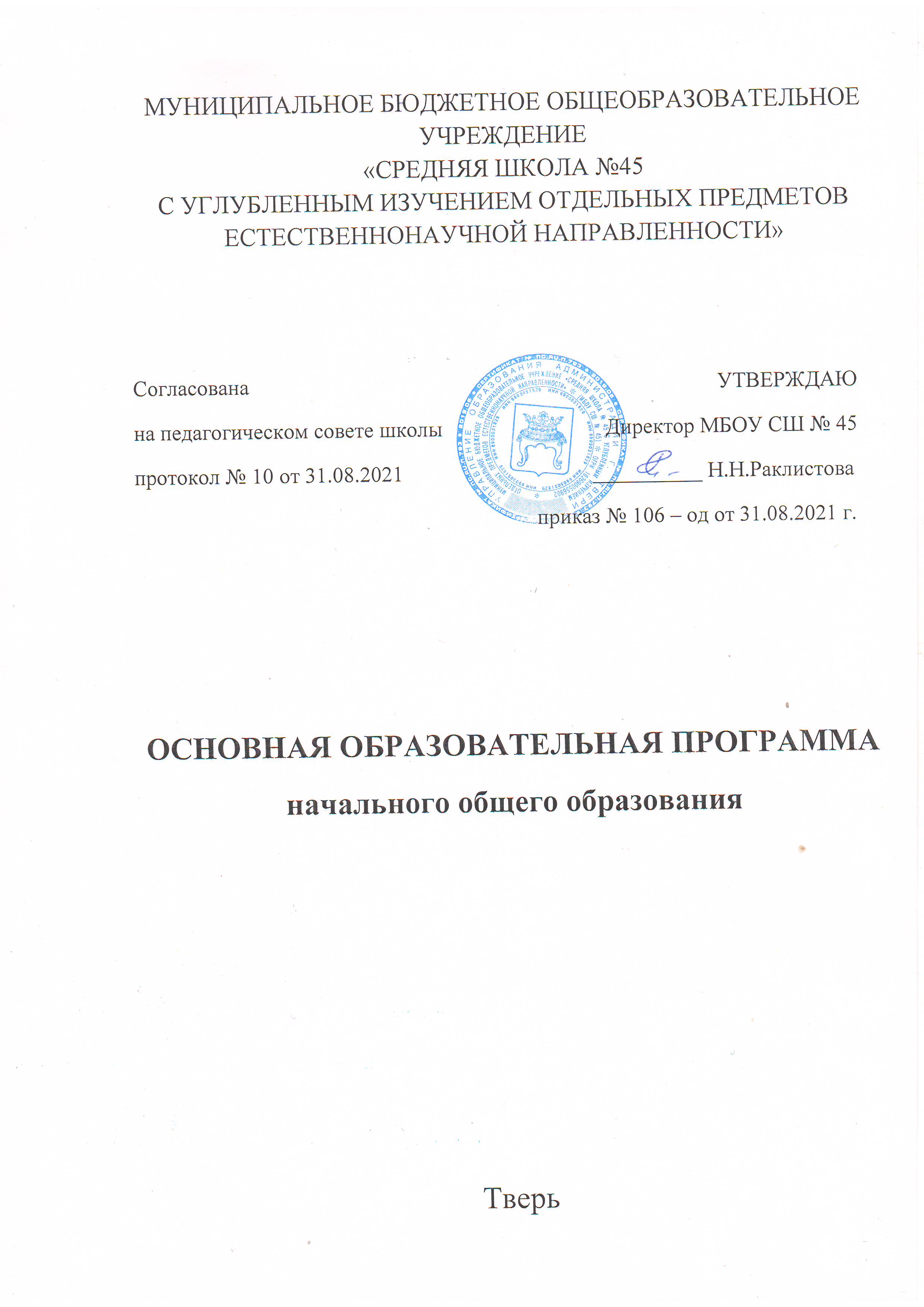 СодержаниеОбщие положения	1.Целевой раздел	1.1.	Пояснительная записка	1.2.	Планируемые результаты освоения обучающимися основной  образовательной программы	1.2.1.Формирование универсальных учебных действий	1.2.1.1.	Чтение. Работа с текстом (метапредметные результаты)	1.2.1.2.	Формирование ИКТ­компетентности обучающихся (метапредметные результаты)	1.2.2.   Русский язык	1.2.3.   Литературное чтение	1.2.4.  Родной язык……………………………………………………………………….........1.2.5. Литературное чтение на родном языке ………………………………………………..1.2.6.Иностранный язык (английский)	1.2.7.Математика и информатика	1.2.8.Основы религиозных культур и светской этики	1.2.9.Окружающий мир	1.2.10.Изобразительное искусство	1.2.11.Музыка	1.2.12.Технология	1.2.13.Физическая культура	1.3.	Система оценки достижения планируемых результатов освоения основной образовательной программы	2.Содержательный раздел	2.1.	Программа формирования у обучающихся универсальных учебных действий	2.2.	Программы отдельных учебных предметов, курсов	2.2.1.	Общие положения	2.2.2.	Основное содержание учебных предметов, курсов	Программа по  математике (приложение 1)Программа по русскому языку (приложение2)Программа по литературному чтению (приложение3)Программа по окружающему миру (приложение  4)Программа по  изобразительному искусству (приложение  5)Программа по  технологии (приложение 6)Программа по  английскому языку (приложение 7)Программа по  музыке (приложение 8)Программа по  физической культуре (приложение 9)Программа по основам религиозных культур и светской этики (приложение 10)Программа по родному языку (приложение 11)Программа по литературному чтению на родном языке (приложение 12)Рабочая программа курса внеурочной деятельности «Фольклорная студия - Сударушка» для учащихся 6 - 8 лет (приложение13)Рабочая программа курса внеурочной деятельности «Фольклорная студия - Сударушка» для учащихся 7- 9 лет (приложение14)Рабочая программа курса внеурочной деятельности «Фольклорная студия - Сударушка» для учащихся 10 - 12 лет (приложение15)Рабочая программа курса внеурочной деятельности «Веселая кисточка» для учащихся      6 - 8 лет (приложение 16)Рабочая программа курса внеурочной деятельности «Веселая кисточка» для учащихся      9 - 10 лет (приложение 17)Рабочая программа курса внеурочной деятельности «Ритмика» (приложение 18)Рабочая программа курса внеурочной деятельности «Мир деятельности» (приложение 19)Рабочая программа курса внеурочной деятельности «Детская риторика» (приложение 20)2.3.Рабочая программа воспитания	2.4.Программа формирования экологической культуры, здорового и безопасного образа жизни	2.5.Программа коррекционной работы	3.Организационный раздел		3.1.	Учебный план начального общего образования	3.2.	План внеурочной деятельности	3.3.	Календарный учебный график, календарный план воспитательной работы	3.4.	Система условий реализации основной образовательной программы	3.4.1.Кадровые условия реализации ООП		3.4.2.Психолого­педагогические условия реализации ООП	3.4.3.Финансовое обеспечение реализации ООП	3.4.4.	Материально-технические условия реализации ООП	3.4.5.	Информационно­методические условия реализации ООП	3.4.6. Механизмы достижения целевых ориентиров в системе условий ……      Общие положенияОсновная образовательная программа начального общего образования (далее – ООП НОО) муниципального бюджетного общеобразовательного учреждения «Средняя школа №45 с углубленным изучением отдельных предметов естественнонаучной направленности» (далее образовательная организация),  разработана  на основе Примерной основной образовательной программы начального общего образования, одобренной решением федерального учебно-методического объединения по общему образованию (протокол от 8 апреля 2015 г. № 1/15) в соответствии с требованиями федерального государственного образовательного стандарта начального общего образования (далее — ФГОС НОО) к структуре основной образовательной программы, с учетом типа организации, а также образовательных потребностей и запросов участников образовательных отношений. ООП НОО определяет цель, задачи, планируемые результаты, содержание и организацию образовательной деятельности при получении начального общего образования. ООО НОО содержит три основных раздела: целевой, содержательный и организационный.Целевой раздел определяет общее назначение, цели, задачи и планируемые результаты реализации основной образовательной программы, конкретизированные в соответствии с требованиями ФГОС НОО и учитывающие региональные, национальные и этнокультурные особенности народов Российской Федерации, а также способы определения достижения этих целей и результатов.Целевой раздел включает: пояснительную записку;планируемые результаты освоения обучающимися основной образовательной программы;систему оценки достижения планируемых результатов освоения основной образовательной программы.Содержательный раздел определяет общее содержание начального общего образования и включает образовательные программы, ориентированные на достижение личностных, предметных и метапредметных результатов, в том числе:программу формирования универсальных учебных действий у обучающихся; программы отдельных учебных предметов, курсов и курсов внеурочной деятельности;рабочую программу воспитания;программу формирования экологической культуры, здорового и безопасного образа жизни;программу коррекционной работы.Организационный раздел устанавливает общие рамки организации образовательной деятельности, а также механизм реализации компонентов основной образовательной программы.Организационный раздел включает:учебный план начального общего образования;план внеурочной деятельности;календарный учебный график;календарный план воспитательной работы;систему условий реализации основной образовательной программы в соответствии с требованиями ФГОС НОО.МБОУ СШ №45, реализующая данную основную образовательную программу начального общего образования, обеспечивает ознакомление обучающихся и их родителей (законных представителей) как участников образовательных отношений:с уставом и другими документами, регламентирующими осуществление образовательной деятельности;с их правами и обязанностями в части формирования и реализации основной образовательной программы начального общего образования, установленными законодательством Российской Федерации и уставом образовательной организации.1. ЦЕЛЕВОЙ РАЗДЕЛПояснительная запискаЦель реализации основной образовательной программы начального общего образования — обеспечение выполнения требований ФГОС НОО.Достижение поставленной цели при разработке и реализации образовательной организацией основной образовательной программы начального общего образования предусматривает решение следующих основных задач:формирование общей культуры, духовно ­ нравственное,
гражданское, социальное, личностное и интеллектуальное развитие, развитие творческих способностей, сохранение и укрепление здоровья;обеспечение планируемых результатов по освоению выпускником целевых установок, приобретению знаний, умений, навыков, компетенций и компетентностей, определяемых личностными, семейными, общественными, государственными потребностями и возможностями обучающегося младшего школьного возраста, индивидуальными особенностями его развития и состояния здоровья;становление и развитие личности в её индивидуальности, самобытности, уникальности и неповторимости;обеспечение преемственности начального общего и основного общего образования;достижение планируемых результатов освоения основной образовательной программы начального общего образования всеми обучающимися, в том числе детьми с ограниченными возможностями здоровья (далее - дети с ОВЗ);обеспечение доступности получения качественного начального общего образования;выявление и развитие способностей обучающихся, в том числе лиц, проявивших выдающиеся способности, через систему клубов, секций, студий и кружков, организацию общественно полезной деятельности;организация интеллектуальных и творческих соревнований, научно­ технического творчества и проектно­ исследовательской деятельности;участие обучающихся, их родителей (законных представителей), педагогических работников и общественности в проектировании и развитии внутришкольной социальной среды;использование в образовательной деятельности современных образовательных технологий деятельностного типа;предоставление обучающимся возможности для эффективной самостоятельной работы;включение обучающихся в процессы познания и преобразования внешкольной социальной среды (населённого пункта, района, города).Принципы и подходы к формированию основной образовательной программы начального общего образования.Принцип непрерывного общего развития каждого ребенка в условиях обучения, идущего впереди развития. Предусматривает ориентацию содержания на интеллектуальное, эмоциональное, духовно–нравственное, физическое и психическое развитие и саморазвитие каждого ребенка. То есть, необходимо создать и предоставить шанс каждому ребенку проявить самостоятельность и инициативу в различных видах урочной  и внеурочной работы.Принцип целостности образа мира связан с отбором интегрированного содержания предметных областей и метапредметных УУД, которые позволяют удержать и воссоздать целостность картины мира, обеспечить осознание ребенком разнообразных связей между его объектами и явлениями. Интеграция позволяет объединить возможности различных предметов с целью формирования представлений о целостности мира (русский язык, литературное чтение, окружающий мир, математика, технология, информатика, музыка), а также формирования универсальных УУД.Принцип практической направленности предусматривает  формирование:- универсальных учебных действий средствами всех предметов;- способностей их применять в условиях решения учебных задач и практической деятельности,  в повседневной жизни, умений работать с разными источниками информации (учебник, хрестоматия, рабочая тетрадь и продуманная система выхода за рамки этих трех единиц в область словарей, научно–популярных и 	художественных книг, журналов и газет, других источников информации); - умений работать в сотрудничестве (в малой и большой учебной группе) в разном качестве (ведущего, ведомого, организатора учебной деятельности); способности работать самостоятельно (не в одиночестве и без контроля, а как работа по самообразованию).  Принцип учета индивидуальных возможностей и способностей школьников. Это, прежде всего, использование разноуровневого по трудности и объему представления предметного содержания через систему заданий, что открывает широкие возможности для вариативности образования, реализации индивидуальных образовательных программ, адекватных развитию ребенка. Каждый ребенок получает возможность усвоить  основной (базовый) программный материал, но в разные периоды обучения и с разной мерой помощи со стороны учителя и соучеников, а более подготовленные учащиеся имеют шанс расширить свои знания (по сравнению с базовыми). Принцип прочности и наглядности реализуется через рассмотрение частного (конкретное наблюдение) к пониманию общего (постижение закономерности) и затем от общего (от усвоенной закономерности) к частному (к способу решения конкретной учебной или практической задачи). Основанием реализации принципа прочности является разноуровневое по глубине и трудности содержание учебных заданий. Это требование предполагает,  прежде всего,  продуманную систему повторения (неоднократное возвращение к пройденному материалу). Каждое последующее возвращение к пройденному материалу продуктивно только в том случае, если имел место этап обобщения, который дал школьнику в руки инструмент для очередного возвращения к частному на более высоком уровне трудности выполняемых УУД.Принцип охраны и укрепления психического и физического здоровья ребенка базируется на необходимости формирования у детей привычек к чистоте, аккуратности, соблюдению режима дня. Предполагается также создание условий для активного участия детей в оздоровительных мероприятиях (урочных и внеурочных):  утренняя гимнастика, динамические паузы, экскурсии на природу.В основе реализации основной образовательной программы лежит системно­ деятельностный подход, который предполагает:воспитание и развитие качеств личности, отвечающих требованиям информационного общества, инновационной экономики, задачам построения российского гражданского общества на основе принципов толерантности, диалога культур и уважения его многонационального, полилингвального, поликультурного и поликонфессионального состава;переход к стратегии социального проектирования и конструирования на основе разработки содержания и технологий образования, определяющих пути и способы достижения социально желаемого уровня (результата) личностного и познавательного развития обучающихся;ориентацию на достижение цели и основного результата образования — развитие личности обучающегося на основе освоения универсальных учебных действий, познания и освоения мира;признание решающей роли содержания образования, способов организации образовательной деятельности и учебного сотрудничества в достижении целей личностного и социального развития обучающихся;учёт индивидуальных возрастных, психологических и физиологических особенностей обучающихся, роли и значения видов деятельности и форм общения при определении образовательно­ воспитательных целей и путей их достижения;обеспечение преемственности дошкольного, начального общего, основного общего, среднего общего и профессионального образования;разнообразие индивидуальных образовательных траекторий и индивидуального развития каждого обучающегося(в том числе лиц, проявивших выдающиеся способности, и детей с ОВЗ), обеспечивающих рост творческого потенциала, познавательных мотивов, обогащение форм учебного сотрудничества и расширение зоны ближайшего развития.Основная образовательная программа формируется с учётом особенностей уровня начального общего образования как фундамента всего последующего обучения. Начальная школа — особый этап в жизни ребёнка, связанный:с изменением при поступлении в школу ведущей деятельности ребёнка — с переходом к учебной деятельности (при сохранении значимости игровой), имеющей общественный характер и являющейся социальной по содержанию;с освоением новой социальной позиции, расширением сферы взаимодействия ребёнка с окружающим миром, развитием потребностей в общении, познании, социальном признании и самовыражении;с принятием и освоением ребёнком новой социальной роли ученика, выражающейся в формировании внутренней позиции школьника, определяющей новый образ школьной жизни и перспективы личностного и познавательного развития;с формированием у школьника основ умения учиться
и способности к организации своей деятельности: принимать, сохранять цели и следовать им в учебной деятельности; планировать свою деятельность, осуществлять её контроль и оценку; взаимодействовать с учителем и сверстниками в учебной деятельности;с изменением при этом самооценки ребёнка, которая приобретает черты адекватности и рефлексивности;с моральным развитием, которое существенным образом связано с характером сотрудничества со взрослыми и сверстниками, общением и межличностными отношениями дружбы, становлением основ гражданской идентичности и мировоззрения.Учитываются также характерные для младшего школьного возраста (от 6,5 до 11 лет): центральные психологические новообразования, формируемые на данном уровне образования: словесно­ логическое мышление, произвольная смысловая память, произвольное внимание, письменная речь, анализ, рефлексия содержания, оснований и способов действий, планирование и умение действовать во внутреннем плане, знаково­ символическое мышление, осуществляемое как моделирование существенных связей и отношений объектов; развитие целенаправленной и мотивированной активности обучающегося, направленной на овладение учебной деятельностью, основой которой выступает формирование устойчивой системы учебно ­ познавательных и социальных мотивов и личностного смысла учения.При определении стратегических характеристик основной образовательной программы учитываются существующий разброс в темпах и направлениях развития детей, индивидуальные различия в их познавательной деятельности, восприятии, внимании, памяти, мышлении, речи, моторике и т. д., связанные с возрастными, психологическими и физиологическими индивидуальными особенностями детей младшего школьного возраста.При этом успешность и своевременность формирования указанных новообразований познавательной сферы, качеств и свойств личности связываются с активной позицией учителя, а также с адекватностью построения образовательной деятельности и выбора условий и методик обучения, учитывающих описанные выше особенности уровня начального общего образования.1.2.Планируемые результаты освоения обучающимися основной  образовательной программыПланируемые результаты освоения основной образовательной программы начального общего образования (далее — планируемые результаты) являются одним из важнейших механизмов реализации требований ФГОС НОО к результатам обучающихся, освоивших основную образовательную программу. Они представляют собой систему обобщённых личностно ориентированных целей образования, допускающих дальнейшее уточнение и конкретизацию, что обеспечивает определение и выявление всех составляющих планируемых результатов, подлежащих формированию и оценке.Планируемые результаты:обеспечивают связь между требованиями ФГОС НОО,образовательной деятельностью и системой оценки результатов освоения основной образовательной программы начального общего образования, уточняя и конкретизируя общее понимание личностных, метапредметных и предметных результатов для каждой учебной программы с учётом ведущих целевых установок их освоения, возрастной специфики обучающихся и требований, предъявляемых системой оценки;являются содержательной и критериальной основой для разработки программ учебных предметов, курсов, учебнометодической литературы, а также для системы оценки качества освоения обучающимися основной образовательной программы начального общего образования.В соответствии с системно деятельностным подходом содержание планируемых результатов описывает и характеризует обобщённые способы действий с учебным материалом, позволяющие обучающимся успешно решать учебные и учебно-практические задачи, в том числе задачи, направленные на отработку теоретических моделей и понятий, и задачи, по возможности максимально приближенные к реальным жизненным ситуациям.Иными словами, система планируемых результатов даёт представление о том, какими именно действиями  – познавательными, личностными, регулятивными, коммуникативными, преломлёнными через специфику содержания того или иного предмета – овладеют обучающиеся в ходе образовательной деятельности. К числу планируемых результатов относятся:личностные результаты: готовность и способность обучающихся к саморазвитию, сформированность мотивации к обучению и познанию, ценностно-смысловые установки обучающихся, отражающие их индивидуально-личностные позиции, социальные компетенции, личностные качества; сформированность основ гражданской идентичности.метапредметные   результаты: освоенные обучающимися универсальные учебные действия (познавательные, регулятивные и коммуникативные), обеспечивающие овладение ключевыми компетенциями, составляющими основу умения учиться, и межпредметными понятиями.предметные результаты: освоенный обучающимися в ходе изучения учебного предмета опыт специфической для данной предметной области деятельности по получению нового знания, его преобразованию и применению, а также систему основополагающих элементов научного знания, лежащих в основе современной научной картины мира.Личностные результаты формируются за счёт реализации как программ отдельных учебных предметов, курсов и курсов внеурочной деятельности,  так и программы духовно-нравственного развития, воспитания учащихся при получении начального общего образования, программы формирования экологической культуры, здорового и безопасного образа жизни.Метапредметные результаты формируются за счёт реализации программы формирования универсальных учебных действий у обучающихся при получении начального общего образования и программ всех без исключения учебных предметов, курсов и курсов внеурочной деятельности.Структура планируемых результатов учитывает необходимость:определения динамики развития обучающихся на основе выделения достигнутого уровня развития и ближайшей перспективы — зоны ближайшего развития ребёнка;определения возможностей овладения обучающимися учебными действиями на уровне, соответствующем зоне ближайшего развития, в отношении знаний, расширяющих и углубляющих систему опорных знаний, а также знаний и умений, являющихся подготовительными для данного предмета;выделения основных направлений оценочной деятельности — оценки результатов деятельности систем образования различного уровня, педагогов, обучающихся.Ведущие целевые установки и основные ожидаемые результаты изучения данной учебной программы. Их включение в структуру планируемых результатов призвано дать ответ на вопрос о смысле изучения данного предмета, его вкладе в развитие личности обучающихся. Планируемые результаты представлены в первом, общецелевом блоке, предваряющем планируемые результаты по отдельным разделам учебной программы. Этот блок результатов описывает основной, сущностный вклад данной программы в развитие личности обучающихся, в развитие их способностей; отражает такие общие цели образования, как формирование ценностных и мировоззренческих установок, развитие интереса, формирование определенных познавательных потребностей обучающихся. Оценка достижения этих целей ведется в ходе процедур, допускающих предоставление и использование исключительно неперсонифицированной информации, а полученные результаты характеризуют деятельность системы образования.Планируемые предметные результаты, приводятся в двух блоках к каждому разделу учебной программы. Они ориентируют в том, какой уровень освоения опорного учебного материала ожидается от выпускников. Первый блок «Выпускник научится». Критериями отбора данных результатов служат: их значимость для решения основных задач образования на данном уровне, необходимость для последующего обучения, а также потенциальная возможность их достижения большинством обучающихся, как минимум, на уровне, характеризующем исполнительскую компетентность обучающихся. Иными словами, в эту группу включается такая система знаний и учебных действий, которая, во-первых, принципиально необходима для успешного обучения в начальной и основной школе и, во-вторых, при наличии специальной целенаправленной работы учителя может быть освоена подавляющим большинством детей.Достижение планируемых результатов этой группы выносится на итоговую оценку, которая осуществляется как в ходе освоения данной программы посредством накопительной системы оценки (например, портфеля достижений),так и по итогам её освоения (с помощью итоговой работы). Оценка освоения опорного материала на уровне, характеризующем исполнительскую компетентность обучающихся, ведётся с помощью заданий базового уровня, а на уровне действий, соответствующих зоне ближайшего развития, —с помощью заданий  повышенного уровня. Успешное выполнение обучающимися заданий базового уровня служит единственным основанием для положительного решения вопроса о возможности перехода на следующий уровень обучения.Цели, характеризующие систему учебных действий в отношении знаний, умений, навыков, расширяющих и углубляющих опорную систему или выступающих как пропедевтика для дальнейшего изучения данного предмета. Планируемые результаты, описывающие указанную группу целей, приводятся в блоках «Выпускник получит возможность научиться» к каждому разделу примерной программы учебного предмета и выделяются курсивом. Уровень достижений, соответствующий планируемым результатам этой группы, могут продемонстрировать только отдельные обучающиеся, имеющие более высокий уровень мотивации и способностей. В повседневной практике обучения эта группа целей не отрабатывается со всеми без исключения обучающимися как в силу повышенной сложности учебных действий для обучающихся, так и в силу повышенной сложности учебного материала и/или его пропедевтического характера на данном уровне обучения. Оценка достижения этих целей ведётся преимущественно в ходе процедур, допускающих предоставление и использование исключительно неперсонифицированной информации. Частично задания, ориентированные на оценку достижения этой группы планируемых результатов, могут включаться в материалы итогового контроля.Основные цели такого включения — предоставить возможность обучающимся продемонстрировать овладение более высокими (по сравнению с базовым) уровнями достижений и выявить динамику роста численности группы наиболее подготовленных обучающихся. При этом  невыполнение обучающимися заданий, с помощью которых ведётся оценка достижения планируемых результатов этой группы, не является препятствием для перехода на следующий уровень обучения. В ряде случаев учёт достижения планируемых результатов этой группы целесообразно вести в ходе текущего и промежуточного оценивания, а полученные результаты фиксировать посредством накопительной системы оценки (например, в форме портфеля достижений) и учитывать при определении итоговой оценки.Подобная структура представления планируемых результатов подчёркивает тот факт, что при организации образовательной деятельности, направленной на реализацию и достижение планируемых результатов, от учителя требуется использование таких педагогических технологий, которые основаны на дифференциации требований к подготовке обучающихся.При получении начального общего образования устанавливаются планируемые результаты освоения:междисциплинарной программы «Формирование универсальных учебных действий», а также её разделов «Чтение. Работа с текстом» и «Формирование ИКТ компетентности обучающихся»;программ по всем учебным предметам.В данном разделе основной образовательной программы приводятся планируемые результаты освоения всех обязательных учебных предметов при получении начального общего образования.1.2.1. Формирование универсальных учебных действийВ результате изучения всех без исключения предметов при получении начального общего образования у выпускников будут сформированы личностные, регулятивные, познавательные и коммуникативные универсальные учебные действия как основа умения учиться.1.2.1.1 Чтение. Работа с текстом (метапредметные результаты).В результате изучения всех без исключения учебных предметов при получении  начального общего образования выпускники приобретут первичные навыки работы с содержащейся в текстах информацией в процессе чтения соответствующих возрасту литературных, учебных, научно­познавательных текстов, инструкций. Выпускники научатся осознанно читать тексты с целью удовлетворения познавательного интереса, освоения и использования информации. Выпускники овладеют элементарными навыками чтения информации, представленной в наглядно-символической форме, приобретут опыт работы с текстами, содержащими рисунки, таблицы, диаграммы, схемы.У выпускников будут развиты такие читательские действия, как поиск информации, выделение нужной для решения практической или учебной задачи информации, систематизация, сопоставление, анализ и обобщение имеющихся в тексте идей и информации, их интерпретация и преобразование. Обучающиеся смогут использовать полученную из разного вида текстов информацию для установления несложных причинно-следственных связей и зависимостей, объяснения, обоснования утверждений, а также принятия решений в простых учебных и практических ситуациях.Выпускники получат возможность научиться самостоятельно организовывать поиск информации. Они приобретут первичный опыт критического отношения к получаемой информации, сопоставления ее с информацией из других источников и имеющимся жизненным опытом.Формирование ИКТ­компетентности обучающихся (метапредметные результаты).В результате изучения всех без исключения предметов на уровне начального общего образования начинается формирование навыков, необходимых для жизни и работы в современном высокотехнологичном обществе. Обучающиеся приобретут опыт работы с информационными объектами, в которых объединяются текст, наглядно-графические изображения, цифровые данные, неподвижные и движущиеся изображения, звук, ссылки и базы данных и которые могут передаваться как устно, так и с помощью телекоммуникационных технологий или размещаться в Интернете.Обучающиеся познакомятся с различными средствами информационно-коммуникационных технологий (ИКТ), освоят общие безопасные и эргономичные принципы работы с ними; осознают возможности различных средств ИКТ для использования в обучении, развития собственной познавательной деятельности и общей культуры.Они приобретут первичные навыки обработки и поиска информации при помощи средств ИКТ: научатся вводить различные виды информации в компьютер: текст, звук, изображение, цифровые данные; создавать, редактировать, сохранять и передавать медиасообщения.Выпускники научатся оценивать потребность в дополнительной информации для решения учебных задач и самостоятельной познавательной деятельности; определять возможные источники ее получения; критически относиться к информации и к выбору источника информации.Они научатся планировать, проектировать и моделировать процессы в простых учебных и практических ситуациях.В результате использования средств и инструментов ИКТ и ИКТ-ресурсов для решения разнообразных учебно-познавательных и учебно-практических задач, охватывающих содержание всех изучаемых предметов, у обучающихся будут формироваться и развиваться необходимые универсальные учебные действия и специальные учебные умения, что заложит основу успешной учебной деятельности в средней и старшей школе.Знакомство со средствами ИКТ, гигиена работы с компьютеромВыпускник научится:использовать безопасные для органов зрения, нервной системы, опорно­двигательного аппарата эргономичные приемы работы с компьютером и другими средствами ИКТ; выполнять компенсирующие физические упражнения (мини­зарядку);организовывать систему папок для хранения собственной информации в компьютере.Технология ввода информации в компьютер: ввод текста, запись звука, изображения, цифровых данныхВыпускник научится:вводить информацию в компьютер с использованием различных технических средств (фото- и видеокамеры, микрофона и т. д.), сохранять полученную информацию, набирать небольшие тексты на родном языке; набирать короткие тексты на иностранном языке, использовать компьютерный перевод отдельных слов;рисовать (создавать простые изображения)на графическом планшете;сканировать рисунки и тексты.Выпускник получит возможность научиться использовать программу распознавания сканированного текста на русском языке.Обработка и поиск информацииВыпускник научится:подбирать подходящий по содержанию и техническому качеству результат видеозаписи и фотографирования, использовать сменные носители (флэш-карты);описывать по определенному алгоритму объект или процесс наблюдения, записывать аудиовизуальную и числовую информацию о нем, используя инструменты ИКТ;собирать числовые данные в естественно-научных наблюдениях и экспериментах, используя цифровые датчики, камеру, микрофон и другие средства ИКТ, а также в ходе опроса людей;редактировать тексты, последовательности изображений, слайды в соответствии с коммуникативной или учебной задачей, включая редактирование текста, цепочек изображений, видео- и аудиозаписей, фотоизображений;пользоваться основными функциями стандартного текстового редактора, использовать полуавтоматический орфографический контроль; использовать, добавлять и удалять ссылки в сообщениях разного вида; следовать основным правилам оформления текста;искать информацию в соответствующих возрасту цифровых словарях и справочниках, базах данных, контролируемом Интернете, системе поиска внутри компьютера; составлять список используемых информационных источников (в том числе с использованием ссылок);заполнять учебные базы данных.Выпускник получит возможность научиться грамотно формулировать запросы при поиске в сети Интернет и базах данных, оценивать, интерпретировать и сохранять найденную информацию; критически относиться к информации и к выбору источника информации.Создание, представление и передача сообщенийВыпускник научится:создавать текстовые сообщения с использованием средств ИКТ, редактировать, оформлять и сохранять их;создавать простые сообщения в виде аудио- и видеофрагментов или последовательности слайдов с использованием иллюстраций, видеоизображения, звука, текста;готовить и проводить презентацию перед небольшой аудиторией: создавать план презентации, выбирать аудиовизуальную поддержку, писать пояснения и тезисы для презентации;создавать простые схемы, диаграммы, планы и пр.;создавать простые изображения, пользуясь графическими возможностями компьютера; составлять новое изображение из готовых фрагментов (аппликация);размещать сообщение в информационной образовательной среде образовательной организации;пользоваться основными средствами телекоммуникации; участвовать в коллективной коммуникативной деятельности в информационной образовательной среде, фиксировать ход и результаты общения на экране и в файлах.Выпускник получит возможность научиться:представлять данные;создавать музыкальные произведения с использованием компьютера и музыкальной клавиатуры, в том числе из готовых музыкальных фрагментов и «музыкальных петель».Планирование деятельности, управление и организацияВыпускник научится:создавать движущиеся модели и управлять ими в компьютерно управляемых средах (создание простейших роботов);определять последовательность выполнения действий, составлять инструкции (простые алгоритмы) в несколько действий, строить программы для компьютерного исполнителя с использованием конструкций последовательного выполнения и повторения;планировать несложные исследования объектов и процессов внешнего мира.Выпускник получит возможность научиться:проектировать несложные объекты и процессы реального мира, своей собственной деятельности и деятельности группы, включая навыки роботехнического проектированиямоделировать объекты и процессы реального мира.Планируемые результаты и содержание образовательной области «Русский язык и литературное чтение» на уровне начального общего образования1.2.2. Русский языкВ результате изучения курса русского языка обучающиеся при получении начального общего образования научатся осознавать язык как основное средство человеческого общения и явление национальной культуры, у них начнёт формироваться позитивное эмоционально-ценностное отношение к русскому языку, стремление к его грамотному использованию, русский язык станет для учеников основой всего процесса обучения, средством развития их мышления, воображения, интеллектуальных и творческих способностей.В процессе изучения обучающиеся получат возможность реализовать в устном и письменном общении (в том числе с использованием средств ИКТ) потребность в творческом самовыражении, научатся использовать язык с целью поиска необходимой информации в различных источниках для выполнения учебных заданий.У выпускников, освоивших основную образовательную программу начального общего образования, будет сформировано отношение к правильной устной и письменной речи как показателям общей культуры человека. Они получат начальные представления о нормах русского литературного языка (орфоэпических, лексических, грамматических) и правилах речевого этикета, научатся ориентироваться в целях, задачах, средствах и условиях общения, что станет основой выбора адекватных языковых средств для успешного решения коммуникативной задачи при составлении несложных устных монологических высказываний и письменных текстов. У них будут сформированы коммуникативные учебные действия, необходимые для успешного участия в диалоге: ориентация на позицию партнера, учет различных мнений и координация различных позиций в сотрудничестве, стремление к более точному выражению собственного мнения и позиции, умение задавать вопросы.Выпускник на уровне начального общего образования:научится осознавать безошибочное письмо как одно из проявлений собственного уровня культуры;сможет применять орфографические правила и правила постановки знаков препинания (в объеме изученного) при записи собственных и предложенных текстов, овладеет умением проверять написанное;получит первоначальные представления о системе и структуре русского языка: познакомится с разделами изучения языка – фонетикой и графикой, лексикой, словообразованием (морфемикой), морфологией и синтаксисом; в объеме содержания курса научится находить, характеризовать, сравнивать, классифицировать такие языковые единицы, как звук, буква, часть слова, часть речи, член предложения, простое предложение, что послужит основой для дальнейшего формирования общеучебных, логических и познавательных (символико-моделирующих) универсальных учебных действий с языковыми единицами.В результате изучения курса у выпускников, освоивших основную образовательную программу начального общего образования, будет сформирован учебно-познавательный интерес к новому учебному материалу и способам решения новой языковой задачи, что заложит основы успешной учебной деятельности при продолжении изучения курса русского языка на следующем уровне образования.1.2.3. Литературное чтениеВыпускники начальной школы осознáют значимость чтения для своего дальнейшего развития и успешного обучения по другим предметам на основе осознания и развития дошкольного и внешкольного опыта, связанного с художественной литературой. У обучающихся будет формироваться потребность в систематическом чтении как средстве познания мира и самого себя. Младшие школьники будут с интересом читать художественные, научно-популярные и учебные тексты, которые помогут им сформировать собственную позицию в жизни, расширят кругозор.Учащиеся получат возможность познакомиться с культурно-историческим наследием России и общечеловеческими ценностями для развития этических чувств и эмоционально-нравственной отзывчивости.Младшие школьники будут учиться полноценно воспринимать художественную литературу, воспроизводить в воображении словесные художественные образы, эмоционально отзываться на прочитанное, высказывать свою точку зрения и уважать мнение собеседника. Они получат возможность воспринимать художественное произведение как особый вид искусства, соотносить его с другими видами искусства как источниками формирования эстетических потребностей и чувств, познакомятся с некоторыми коммуникативными и эстетическими возможностями родного языка, используемыми в художественных произведениях, научатся соотносить собственный жизненный опыт с художественными впечатлениями.К концу обучения в начальной школе дети будут готовы к дальнейшему обучению и систематическому изучению литературы в средней школе, будет достигнут необходимый уровень читательской компетентности, речевого развития, сформированы универсальные действия, отражающие учебную самостоятельность и познавательные интересы, основы элементарной оценочной деятельности.Выпускники овладеют техникой чтения (правильным плавным чтением, приближающимся к темпу нормальной речи), приемами понимания прочитанного и прослушанного произведения, элементарными приемами анализа, интерпретации и преобразования художественных, научно-популярных и учебных текстов. Научатся самостоятельно выбирать интересующую литературу, пользоваться словарями и справочниками, осознают себя как грамотного читателя, способного к творческой деятельности.Школьники научатся вести диалог в различных коммуникативных ситуациях, соблюдая правила речевого этикета, участвовать в обсуждении прослушанного (прочитанного) произведения. Они будут составлять несложные монологические высказывания о произведении (героях, событиях); устно передавать содержание текста по плану; составлять небольшие тексты повествовательного характера с элементами рассуждения и описания. Выпускники научатся декламировать (читать наизусть) стихотворные произведения. Они получат возможность научиться выступать перед знакомой аудиторией (сверстников, родителей, педагогов) с небольшими сообщениями, используя иллюстративный ряд (плакаты, презентацию).Выпускники начальной школы приобретут первичные умения работы с учебной и научно-популярной литературой, будут находить и использовать информацию для практической работы.Выпускники овладеют основами коммуникативной деятельности, на практическом уровне осознают значимость работы в группе и освоят правила групповой работы.Планируемые результаты предметной области «Родной язык и литературное чтение на родном языке», обеспечивающей изучение родного русского языка на уровне начального общего образования1.2.4. Родной язык Планируемые результаты предметной области «Родной язык и литературное чтение на родном языке» обеспечивают формирование первоначальных представлений о единстве и многообразии языкового и культурного пространства России, о языке как основе национального самосознания. Развитие диалогической и монологической устной и письменной речи на родном языке, коммуникативных умений, нравственных и эстетических чувств, способностей к творческой деятельности на родном языке. Предметные результаты освоения учебного предмета «Родной язык» обеспечивают: 1) воспитание ценностного отношения к родному языку как хранителю культуры, включение в культурно-языковое поле своего народа, формирование первоначальных представлений о единстве и многообразии языкового и культурного пространства России, о языке как основе национального самосознания; 2) обогащение активного и потенциального словарного запаса, развитие у обучающихся культуры владения родным языком в соответствии с нормами устной и письменной речи, правилами речевого этикета; 3) формирование первоначальных научных знаний о родном языке как системе и как развивающемся явлении, о его уровнях и единицах, о закономерностях его функционирования, освоение основных единиц и грамматических категорий родного языка, формирование позитивного отношения к правильной устной и письменной родной речи как показателям общей культуры и гражданской позиции человека; 4) овладение первоначальными умениями ориентироваться в целях, задачах, средствах и условиях общения, формирование базовых навыков выбора адекватных языковых средств для успешного решения коммуникативных задач.Выпускник научится:– оценивать правильность (уместность) выбора языковых и неязыковых средств устного общения на уроке, в школе, в быту, со знакомыми и незнакомыми, с людьми разного возраста; – соблюдать в повседневной жизни нормы речевого этикета и правила устного общения (умение слышать, реагировать на реплики, поддерживать разговор); – выражать собственное мнение и аргументировать его. Выпускник получит возможность научиться:– создавать тексты по предложенному заголовку; – подробно или выборочно пересказывать текст; – пересказывать текст от другого лица; – составлять устный рассказ на определѐнную тему с использованием разных типов речи: описание, повествование, рассуждение; – анализировать и корректировать тексты с нарушенным порядком предложений, находить в тексте смысловые пропуски; – соблюдать нормы речевого взаимодействия при интерактивном общении (smsсообщения, электронная почта, Интернет и другие виды и способы связи).1.2.5. Литературное чтение на родном языкеПредметные результаты освоения учебного предмета «Литературное чтение на родном языке» обеспечивают: 1) понимание родной литературы как одной из основных национальнокультурных ценностей народа, как особого способа познания жизни, как явления национальной и мировой культуры, средства сохранения и передачи нравственных ценностей и традиций; 2) осознание значимости чтения на родном языке для личного развития; формирование представлений о мире, национальной истории и культуре, первоначальных этических представлений, понятий о добре и зле, нравственности; формирование потребности в систематическом чтении на родном языке как средстве познания себя и мира; обеспечение культурной самоидентификации; 3) использование разных видов чтения (ознакомительное, изучающее, выборочное, поисковое); умение осознанно воспринимать и оценивать содержание и специфику различных текстов, участвовать в их обсуждении, давать и обосновывать нравственную оценку поступков героев; 4) достижение необходимого для продолжения образования уровня читательской компетентности, общего речевого развития, то есть овладение техникой чтения вслух и про себя, элементарными приемами интерпретации, анализа и преобразования художественных, научно-популярных и учебных текстов с использованием элементарных литературоведческих понятий; 5) осознание коммуникативно-эстетических возможностей родного языка на основе изучения выдающихся произведений культуры своего народа, умение самостоятельно выбирать интересующую литературу; пользоваться справочными источниками для понимания и получения дополнительной информации. Школьники научатся вести диалог в различных коммуникативных ситуациях, соблюдая правила речевого этикета, участвовать в обсуждении прослушанного (прочитанного) произведения. Они будут составлять несложные монологические высказывания о произведении (героях, событиях); устно передавать содержание текста по плану; составлять небольшие тексты повествовательного характера с элементами рассуждения и описания. Выпускники научатся декламировать (читать наизусть) стихотворные произведения. Они получат возможность научиться выступать перед знакомой аудиторией (сверстников, родителей, педагогов) с небольшими сообщениями, используя иллюстративный ряд (плакаты, презентацию). Выпускники овладеют основами коммуникативной деятельности, на практическом уровне осознают значимость работы в группе и освоят правила групповой работы.Выпускник научится:– читать (вслух) выразительно доступные для данного возраста прозаические произведения и декламировать стихотворные произведения после предварительной подготовки; – использовать различные виды чтения: изучающее, выборочное ознакомительное, выборочное поисковое, выборочное просмотровое в соответствии с целью чтения (для всех видов текстов); – ориентироваться в содержании художественного, учебного и научнопопулярного текста, понимать его смысл (при чтении вслух и про себя, при прослушивании) для художественных текстов: определять главную мысль и героев произведения; воспроизводить в воображении словесные художественные образы и картины жизни, изображенные автором; этически оценивать поступки персонажей, формировать свое отношение к героям произведения; определять основные события и устанавливать их последовательность; озаглавливать текст, передавая в заголовке главную мысль текста; находить в тексте требуемую информацию (конкретные сведения, факты, описания), заданную в явном виде; задавать вопросы по содержанию произведения и отвечать на них, подтверждая ответ примерами из текста; объяснять значение слова с опорой на контекст, с использованием словарей и другой справочной литературы. – ориентироваться в нравственном содержании прочитанного, самостоятельно делать выводы, соотносить поступки героев с нравственными нормами (только для художественных текстов); – участвовать в обсуждении прослушанного/прочитанного текста (задавать вопросы, высказывать и обосновывать собственное мнение, соблюдая правила речевого этикета и правила работы в группе), опираясь на текст или собственный опыт (для всех видов текстов). Выпускник получит возможность научиться:– осмысливать эстетические и нравственные ценности художественного текста и высказывать суждение; – осмысливать эстетические и нравственные ценности художественного текста и высказывать собственное суждение; – высказывать собственное суждение о прочитанном (прослушанном) произведении, доказывать и подтверждать его фактами со ссылками на текст; – устанавливать ассоциации с жизненным опытом, с впечатлениями от восприятия других видов искусства; – составлять по аналогии устные рассказы (повествование, рассуждение, описание).Выпускник получит возможность научиться:– воспринимать художественную литературу как вид искусства, приводить примеры проявления художественного вымысла в произведениях; – сравнивать, сопоставлять, делать элементарный анализ различных текстов, используя ряд литературоведческих понятий (фольклорная и авторская литература, структура текста, герой, автор) и средств художественной выразительности (иносказание, метафора, олицетворение, сравнение, эпитет); – определять позиции героев художественного текста, позицию автора художественного текста.1.2.6. Иностранный язык (английский)В результате изучения иностранного языка при получении 
начального общего образования у обучающихся будут сформированы первоначальные представления о роли и значимости иностранного языка в жизни современного человека и поликультурного мира. Обучающиеся приобретут начальный опыт использования иностранного языка как средства межкультурного общения, как нового инструмента познания мира и культуры других народов, осознают личностный смысл овладения иностранным языком.Знакомство с детским пластом культуры страны (стран) изучаемого языка не только заложит основы уважительного отношения к чужой (иной) культуре, но и будет способствовать более глубокому осознанию обучающимися особенностей культуры своего народа. Начальное общее иноязычное образование позволит сформировать у обучающихся способность в элементарной форме представлять на иностранном языке родную культуру в письменной и устной формах общения с зарубежными сверстниками, в том числе с использованием средств телекоммуникации.Совместное изучение языков и культур, общепринятых человеческих и базовых национальных ценностей заложит основу для формирования гражданской идентичности, чувства патриотизма и гордости за свой народ, свой край, свою страну, поможет лучше осознать свою этническую и национальную принадлежность.Процесс овладения иностранным языком на уровне начального общего образования внесет свой вклад в формирование активной жизненной позиции обучающихся. Знакомство на уроках иностранного языка с доступными образцами зарубежного фольклора, выражение своего отношения к литературным героям, участие в ролевых играх будут способствовать становлению обучающихся как членов гражданского общества.В результате изучения иностранного языка на уровне начального общего образования у обучающихся:- сформируется элементарная иноязычная коммуникативная компетенция, т. е. способность и готовность общаться с носителями изучаемого иностранного языка в устной (говорение и аудирование) и письменной (чтение и письмо) формах общения с учетом речевых возможностей и потребностей младшего школьника; расширится лингвистический кругозор; будет получено общее представление о строе изучаемого языка и его некоторых отличиях от родного языка;- будут заложены основы коммуникативной культуры, т. е. способность ставить и решать посильные коммуникативные задачи, адекватно использовать имеющиеся речевые и неречевые средства общения, соблюдать речевой этикет, быть вежливыми и доброжелательными речевыми партнерами;- сформируются положительная мотивация и устойчивый учебно-познавательный интерес к предмету «Иностранный язык», а также необходимые универсальные учебные действия и специальные учебные умения, что заложит основу успешной учебной деятельности по овладению иностранным языком на следующем уровне образования.1.2.7. Математика и информатикаВ результате изучения курса математики обучающиеся на уровне начального общего образования:научатся использовать начальные математические знания для описания окружающих предметов, процессов, явлений, оценки количественных и пространственных отношений;овладеют основами логического и алгоритмического мышления, пространственного воображения и математической речи, приобретут необходимые вычислительные навыки;научатся применять математические знания и представления для решения учебных задач, приобретут начальный опыт применения математических знаний в повседневных ситуациях;получат представление о числе как результате счета и измерения, о десятичном принципе записи чисел; научатся выполнять устно и письменно арифметические действия с числами; находить неизвестный компонент арифметического действия; составлять числовое выражение и находить его значение; накопят опыт решения текстовых задач;познакомятся с простейшими геометрическими формами, научатся распознавать, называть и изображать геометрические фигуры, овладеют способами измерения длин и площадей;приобретут в ходе работы с таблицами и диаграммами важные для практико-ориентированной математической деятельности умения, связанные с представлением, анализом и интерпретацией данных; смогут научиться извлекать необходимые данные из таблиц и диаграмм, заполнять готовые формы, объяснять, сравнивать и обобщать информацию, делать выводы и прогнозы.1.2.8. Основы религиозных культур и светской этикиПланируемые результаты освоения предметной области «Основы религиозных культур и светской этики» включают общие результаты по предметной области (учебному предмету) и результаты по каждому учебному модулю с учетом содержания примерных рабочих программ по Основам православной культуры, Основам исламской культуры, Основам буддийской культуры, Основам иудейской культуры, Основам мировых религиозных культур, Основам светской этики.Общие планируемые результаты. В результате освоения каждого модуля курса выпускник научится:понимать значение нравственных норм и ценностей для достойной жизни личности, семьи, общества;поступать в соответствии с нравственными принципами, основанными на свободе совести и вероисповедания, духовных традициях народов России, общепринятых в российском обществе нравственных нормах и ценностях;осознавать ценность человеческой жизни, необходимость стремления к нравственному совершенствованию и духовному развитию;развивать первоначальные представления о традиционных религиях народов России (православии, исламе, буддизме, иудаизме), их роли в культуре, истории и современности, становлении российской государственности, российской светской (гражданской) этике, основанной на конституционных обязанностях, правах и свободах человека и гражданина в Российской Федерации;  ориентироваться в вопросах нравственного выбора на внутреннюю установку личности поступать согласно своей совести;Планируемые результаты по учебным модулям.1.2.9. Окружающий мирВ результате изучения курса «Окружающий мир» обучающиеся на уровне начального общего образования:получат возможность расширить, систематизировать и углубить исходные представления о природных и социальных объектах и явлениях как компонентах единого мира, овладеть основами практико-ориентированных знаний о природе, человеке и обществе, приобрести целостный взгляд на мир в его органичном единстве и разнообразии природы, народов, культур и религий;обретут чувство гордости за свою Родину, российский народ и его историю, осознают свою этническую и национальную принадлежность в контексте ценностей многонационального российского общества, а также гуманистических и демократических ценностных ориентаций, способствующих формированию российской гражданской идентичности;приобретут опыт эмоционально окрашенного, личностного отношения к миру природы и культуры; ознакомятся с началами естественных и социально-гуманитарных наук в их единстве и взаимосвязях, что даст учащимся ключ (метод) к осмыслению личного опыта, позволит сделать восприятие явлений окружающего мира более понятными, знакомыми и предсказуемыми, определить свое место в ближайшем окружении;получат возможность осознать свое место в мире на основе единства рационально-научного познания и эмоционально-ценностного осмысления личного опыта общения с людьми, обществом и природой, что станет основой уважительного отношения к иному мнению, истории и культуре других народов;познакомятся с некоторыми способами изучения природы и общества, начнут осваивать умения проводить наблюдения в природе, ставить опыты, научатся видеть и понимать некоторые причинно-следственные связи в окружающем мире и неизбежность его изменения под воздействием человека, в том числе на многообразном материале природы и культуры родного края, что поможет им овладеть начальными навыками адаптации в динамично изменяющемся и развивающемся мире;получат возможность приобрести базовые умения работы с ИКТ-средствами, поиска информации в электронных источниках и контролируемом Интернете, научатся создавать сообщения в виде текстов, аудио- и видеофрагментов, готовить и проводить небольшие презентации в поддержку собственных сообщений;примут и освоят социальную роль обучающегося, для которой характерно развитие мотивов учебной деятельности и формирование личностного смысла учения, самостоятельности и личной ответственности за свои поступки, в том числе в информационной деятельности, на основе представлений о нравственных нормах, социальной справедливости и свободе.В результате изучения курса выпускники заложат фундамент своей экологической и культурологической грамотности, получат возможность научиться соблюдать правила поведения в мире природы и людей, правила здорового образа жизни, освоят элементарные нормы адекватного природо- и культуросообразного поведения в окружающей природной и социальной среде.Планируемые результаты и содержание образовательной области «Искусство» на уровне начального общего образования1.2.10. Изобразительное искусствоВ результате изучения изобразительного искусства на уровне начального общего образования у обучающихся:будут сформированы основы художественной культуры: представление о специфике изобразительного искусства, потребность в художественном творчестве и в общении с искусством, первоначальные понятия о выразительных возможностях языка искусства;начнут развиваться образное мышление, наблюдательность и воображение, учебно-творческие способности, эстетические чувства, формироваться основы анализа произведения искусства; будут проявляться эмоционально-ценностное отношение к миру, явлениям действительности и художественный вкус;сформируются основы духовно-нравственных ценностей личности – способности оценивать и выстраивать на основе традиционных моральных норм и нравственных идеалов, воплощенных в искусстве, отношение к себе, другим людям, обществу, государству, Отечеству, миру в целом; устойчивое представление о добре и зле, должном и недопустимом, которые станут базой самостоятельных поступков и действий на основе морального выбора, понимания и поддержания нравственных устоев, нашедших отражение и оценку в искусстве, любви, взаимопомощи, уважении к родителям, заботе о младших и старших, ответственности за другого человека;появится готовность и способность к реализации своего творческого потенциала в духовной и художественно-продуктивной деятельности, разовьется трудолюбие, оптимизм, способность к преодолению трудностей, открытость миру, диалогичность;установится осознанное уважение и принятие традиций, самобытных культурных ценностей, форм культурно-исторической, социальной и духовной жизни родного края, наполнятся конкретным содержанием понятия «Отечество», «родная земля», «моя семья и род», «мой дом», разовьется принятие культуры и духовных традиций многонационального народа Российской Федерации, зародится целостный, социально ориентированный взгляд на мир в его органическом единстве и разнообразии природы, народов, культур и религий;будут заложены основы российской гражданской идентичности, чувства сопричастности и гордости за свою Родину, российский народ и историю России, появится осознание своей этнической и национальной принадлежности, ответственности за общее благополучие.обучающиеся: овладеют практическими умениями и навыками в восприятии произведений пластических искусств и в различных видах художественной деятельности: графике (рисунке), живописи, скульптуре, архитектуре, художественном конструировании, декоративно-прикладном искусстве;смогут понимать образную природу искусства; давать эстетическую оценку и выражать свое отношение к событиям и явлениям окружающего мира, к природе, человеку и обществу; воплощать художественные образы в различных формах художественно-творческой деятельности;научатся применять художественные умения, знания и представления о пластических искусствах для выполнения учебных и художественно-практических задач, познакомятся с возможностями использования в творчестве различных ИКТ-средств;получат навыки сотрудничества со взрослыми и сверстниками, научатся вести диалог, участвовать в обсуждении значимых для человека явлений жизни и искусства, будут способны вставать на позицию другого человека;смогут реализовать собственный творческий потенциал, применяя полученные знания и представления об изобразительном искусстве для выполнения учебных и художественно-практических задач, действовать самостоятельно при разрешении проблемно-творческих ситуаций в повседневной жизни.1.2.11. МузыкаДостижение личностных, метапредметных и предметных результатов освоения программы обучающимися происходит в процессе активного восприятия и обсуждения музыки, освоения основ музыкальной грамоты, собственного опыта музыкально-творческой деятельности обучающихся: хорового пения и игры на элементарных музыкальных инструментах, пластическом интонировании, подготовке музыкально-театрализованных представлений.В результате освоения программы у обучающихся будут сформированы готовность к саморазвитию, мотивация к обучению и познанию; понимание ценности отечественных национально-культурных традиций, осознание своей этнической и национальной принадлежности, уважение к истории и духовным традициям России, музыкальной культуре ее народов, понимание роли музыки в жизни человека и общества, духовно-нравственном развитии человека. В процессе приобретения собственного опыта музыкально-творческой деятельности обучающиеся научатся понимать музыку как составную и неотъемлемую часть окружающего мира, постигать и осмысливать явления музыкальной культуры, выражать свои мысли и чувства, обусловленные восприятием музыкальных произведений, использовать музыкальные образы при создании театрализованных и музыкально-пластических композиций, исполнении вокально-хоровых и инструментальных произведений, в импровизации. Школьники научатся размышлять о музыке, эмоционально выражать свое отношение к искусству; проявлять эстетические и художественные предпочтения, интерес к музыкальному искусству и музыкальной деятельности; формировать позитивную самооценку, самоуважение, основанные на реализованном творческом потенциале, развитии художественного вкуса, осуществлении собственных музыкально-исполнительских замыслов. У обучающихся проявится способность вставать на позицию другого человека, вести диалог, участвовать в обсуждении значимых для человека явлений жизни и искусства, продуктивно сотрудничать со сверстниками и взрослыми в процессе музыкально-творческой деятельности. Реализация программы обеспечивает овладение социальными компетенциями, развитие коммуникативных способностей через музыкально-игровую деятельность, способности к дальнейшему самопознанию и саморазвитию. Обучающиеся научатся организовывать культурный досуг, самостоятельную музыкально-творческую деятельность, в том числе на основе домашнего музицирования, совместной музыкальной деятельности с друзьями, родителями. Предметные результаты освоения программы должны отражать:сформированность первоначальных представлений о роли музыки в жизни человека, ее роли в духовно-нравственном развитии человека;сформированность основ музыкальной культуры, в том числе на материале музыкальной культуры родного края, развитие художественного вкуса и интереса к музыкальному искусству и музыкальной деятельности;умение воспринимать музыку и выражать свое отношение к музыкальному произведению;умение воплощать музыкальные образы при создании театрализованных и музыкально-пластических композиций, исполнении вокально-хоровых произведений, в импровизации, создании ритмического аккомпанемента и игре на музыкальных инструментах.Предметные результаты по видам деятельности обучающихсяВ результате освоения программы обучающиеся должны научиться в дальнейшем применять знания, умения и навыки, приобретенные в различных видах познавательной, музыкально-исполнительской и творческой деятельности. Основные виды музыкальной деятельности обучающихся основаны на принципе взаимного дополнения и направлены на гармоничное становление личности школьника, включающее формирование его духовно-нравственных качеств, музыкальной культуры, развитие музыкально-исполнительских и творческих способностей, возможностей самооценки и самореализации. Освоение программы позволит обучающимся принимать активное участие в общественной, концертной и музыкально-театральной жизни школы, города, региона.Слушание музыкиОбучающийся:1. Узнает изученные музыкальные произведения и называет имена их авторов.2. Умеет определять характер музыкального произведения, его образ, отдельные элементы музыкального языка: лад, темп, тембр, динамику, регистр. 3. Имеет представление об интонации в музыке, знает о различных типах интонаций, средствах музыкальной выразительности, используемых при создании образа.4. Имеет представление об инструментах симфонического, камерного, духового, эстрадного, джазового оркестров, оркестра русских народных инструментов. Знает особенности звучания оркестров и отдельных инструментов.5. Знает особенности тембрового звучания различных певческих голосов (детских, женских, мужских), хоров (детских, женских, мужских, смешанных, а также народного, академического, церковного) и их исполнительских возможностей и особенностей репертуара.6. Имеет представления о народной и профессиональной (композиторской) музыке; балете, опере, мюзикле, произведениях для симфонического оркестра и оркестра русских народных инструментов. 7. Имеет представления о выразительных возможностях и особенностях музыкальных форм: типах развития (повтор, контраст), простых двухчастной и трехчастной формы, вариаций, рондо.8. Определяет жанровую основу в пройденных музыкальных произведениях.9. Имеет слуховой багаж из прослушанных произведений народной музыки, отечественной и зарубежной классики. 10. Умеет импровизировать под музыку с использованием танцевальных, маршеобразных движений, пластического интонирования.Хоровое пениеОбучающийся:1. Знает слова и мелодию Гимна Российской Федерации.2. Грамотно и выразительно исполняет песни с сопровождением и без сопровождения в соответствии с их образным строем и содержанием.3. Знает о способах и приемах выразительного музыкального интонирования.4. Соблюдает при пении певческую установку. Использует в процессе пения правильное певческое дыхание.5. Поет преимущественно с мягкой атакой звука, осознанно употребляет твердую атаку в зависимости от образного строя исполняемой песни. Поет доступным по силе, не форсированным звуком.6. Ясно выговаривает слова песни, поет гласные округленным звуком, отчетливо произносит согласные; использует средства артикуляции для достижения выразительности исполнения.7. Исполняет одноголосные произведения, а также произведения с элементами двухголосия.Игра в детском инструментальном оркестре (ансамбле)Обучающийся:1. Имеет представления о приемах игры на элементарных инструментах детского оркестра, синтезаторе, народных инструментах и др. 2. Умеет исполнять различные ритмические группы в оркестровых партиях.3. Имеет первоначальные навыки игры в ансамбле – дуэте, трио (простейшее двух-трехголосие). Владеет основами игры в детском оркестре, инструментальном ансамбле.4. Использует возможности различных инструментов в ансамбле и оркестре, в том числе тембровые возможности синтезатора.Основы музыкальной грамотыОбъем музыкальной грамоты и теоретических понятий: 1. Звук. Свойства музыкального звука: высота, длительность, тембр, громкость.2. Мелодия. Типы мелодического движения. Интонация. Начальное представление о клавиатуре фортепиано (синтезатора). Подбор по слуху попевок и простых песен. 3. Метроритм. Длительности: восьмые, четверти, половинные. Пауза. Акцент в музыке: сильная и слабая доли. Такт. Размеры: 2/4; 3/4; 4/4. Сочетание восьмых, четвертных и половинных длительностей, пауз в ритмических упражнениях, ритмических рисунках исполняемых песен, в оркестровых партиях и аккомпанементах. Двух- и трехдольность – восприятие и передача в движении.4. Лад: мажор, минор; тональность, тоника. 5. Нотная грамота. Скрипичный ключ, нотный стан, расположение нот в объеме первой-второй октав, диез, бемоль. Чтение нот первой-второй октав, пение по нотам выученных по слуху простейших попевок (двухступенных, трехступенных, пятиступенных), песен, разучивание по нотам хоровых и оркестровых партий.6. Интервалы в пределах октавы. Трезвучия: мажорное и минорное. Интервалы и трезвучия в игровых упражнениях, песнях и аккомпанементах, произведениях для слушания музыки.7. Музыкальные жанры. Песня, танец, марш. Инструментальный концерт. Музыкально-сценические жанры: балет, опера, мюзикл.8. Музыкальные формы. Виды развития: повтор, контраст. Вступление, заключение. Простые двухчастная и трехчастная формы, куплетная форма, вариации, рондо.В результате изучения музыки на уровне начального общего образования обучающийся получит возможность научиться:реализовывать творческий потенциал, собственные творческие замыслы в различных видах музыкальной деятельности (в пении и интерпретации музыки, игре на детских и других музыкальных инструментах, музыкально-пластическом движении и импровизации);организовывать культурный досуг, самостоятельную музыкально-творческую деятельность; музицировать;использовать систему графических знаков для ориентации в нотном письме при пении простейших мелодий;владеть певческим голосом как инструментом духовного самовыражения и участвовать в коллективной творческой деятельности при воплощении заинтересовавших его музыкальных образов;адекватно оценивать явления музыкальной культуры и проявлять инициативу в выборе образцов профессионального и музыкально-поэтического творчества народов мира;оказывать помощь в организации и проведении школьных культурно-массовых мероприятий; представлять широкой публике результаты собственной музыкально-творческой деятельности (пение, музицирование, драматизация и др.); собирать музыкальные коллекции (фонотека, видеотека).1.2.12. Технология	В результате изучения курса «Технологии» обучающиеся на уровне начального общего образования:получат начальные представления о материальной культуре как продукте творческой предметно-преобразующей деятельности человека, о предметном мире как основной среде обитания современного человека, о гармонической взаимосвязи предметного мира с миром природы, об отражении в предметах материальной среды нравственно-эстетического и социально-исторического опыта человечества; о ценности предшествующих культур и необходимости бережного отношения к ним в целях сохранения и развития культурных традиций;получат начальные знания и представления о наиболее важных правилах дизайна, которые необходимо учитывать при создании предметов материальной культуры; получат общее представление о мире профессий, их социальном значении, истории возникновения и развития;научатся использовать приобретенные знания и умения для творческой самореализации при оформлении своего дома и классной комнаты, при изготовлении подарков близким и друзьям, игрушечных моделей, художественно-декоративных и других изделий.	Решение конструкторских, художественно-конструкторских и технологических задач заложит развитие основ творческой деятельности, конструкторско-технологического мышления, пространственного воображения, эстетических представлений, формирования внутреннего плана действий, мелкой моторики рук.	Обучающиесяв результате выполнения под руководством учителя коллективных и групповых творческих работ, а также элементарных доступных проектов, получат первоначальный опыт использования сформированных в рамках учебного предмета коммуникативных универсальных учебных действий в целях осуществления совместной продуктивной деятельности: распределение ролей руководителя и подчиненных, распределение общего объема работы, приобретение навыков сотрудничества и взаимопомощи, доброжелательного и уважительного общения со сверстниками и взрослыми;овладеют начальными формами познавательных универсальных учебных действий – исследовательскими и логическими: наблюдения, сравнения, анализа, классификации, обобщения;получат первоначальный опыт организации собственной творческой практической деятельности на основе сформированных регулятивных универсальных учебных действий: целеполагания и планирования предстоящего практического действия, прогнозирования, отбора оптимальных способов деятельности, осуществления контроля и коррекции результатов действий; научатся искать, отбирать, преобразовывать необходимую печатную и электронную информацию;познакомятся с персональным компьютером как техническим средством, с его основными устройствами, их назначением; приобретут первоначальный опыт работы с простыми информационными объектами: текстом, рисунком, аудио- и видеофрагментами; овладеют приемами поиска и использования информации, научатся работать с доступными электронными ресурсами;получат первоначальный опыт трудового самовоспитания: научатся самостоятельно обслуживать себя в школе, дома, элементарно ухаживать за одеждой и обувью, помогать младшим и старшим, оказывать доступную помощь по хозяйству.В ходе преобразовательной творческой деятельности будут заложены основы таких социально ценных личностных и нравственных качеств, как трудолюбие, организованность, добросовестное и ответственное отношение к делу, инициативность, любознательность, потребность помогать другим, уважение к чужому труду и результатам труда, культурному наследию.1.2.13. Физическая культура(для обучающихся, не имеющих противопоказаний для занятий физической культурой или существенных ограничений по нагрузке)В результате обучения обучающиеся на  уровне начального общего образования начнут понимать значение занятий физической культурой для укрепления здоровья, физического развития, физической подготовленности и трудовой деятельности.Знания о физической культуреВыпускник научится:ориентироваться в понятиях «физическая культура», «режим дня»; характеризовать назначение утренней зарядки, физкультминуток и физкультпауз, уроков физической культуры, закаливания, прогулок на свежем воздухе, подвижных игр, занятий спортом для укрепления здоровья, развития основных физических качеств;раскрывать на примерах положительное влияние занятий физической культурой на успешное выполнение учебной и трудовой деятельности, укрепление здоровья и развитие физических качеств;ориентироваться в понятии «физическая подготовка»: характеризовать основные физические качества (силу, быстроту, выносливость, равновесие, гибкость) и демонстрировать физические упражнения, направленные на их развитие;характеризовать способы безопасного поведения на уроках физической культуры и организовывать места занятий физическими упражнениями и подвижными играми (как в помещениях, так и на открытом воздухе).Выпускник получит возможность научиться:выявлять связь занятий физической культурой с трудовой и оборонной деятельностью;характеризовать роль и значение режима дня в сохранении и укреплении здоровья; планировать и корректировать режим дня с учётом своей учебной и внешкольной деятельности, показателей своего здоровья, физического развития и физической подготовленности.Способы физкультурной деятельностиВыпускник научится:отбирать упражнения для комплексов утренней зарядки и физкультминуток и выполнять их в соответствии с изученными правилами;организовывать и проводить подвижные игры и простейшие соревнования во время отдыха на открытом воздухе и в помещении (спортивном зале и местах рекреации), соблюдать правила взаимодействия с игроками;измерять показатели физического развития (рост и масса тела) и физической подготовленности (сила, быстрота, выносливость, равновесие, гибкость) с помощью тестовых упражнений; вести систематические наблюдения за динамикой показателей.Выпускник получит возможность научиться:вести тетрадь по физической культуре с записями режима дня, комплексов утренней гимнастики, физкультминуток, общеразвивающих упражнений для индивидуальных занятий, результатов наблюдений за динамикой основных показателей физического развития и физической подготовленности;целенаправленно отбирать физические упражнения для индивидуальных занятий по развитию физических качеств;выполнять простейшие приёмы оказания доврачебной помощи при травмах и ушибах.Физическое совершенствованиеВыпускник научится:выполнять упражнения по коррекции и профилактике нарушения зрения и осанки, упражнения на развитие физических качеств (силы, быстроты, выносливости, гибкости, равновесия); оценивать величину нагрузки по частоте пульса (с помощью специальной таблицы);выполнять организующие строевые команды и приёмы;выполнять акробатические упражнения (кувырки, стойки, перекаты);выполнять гимнастические упражнения на спортивных снарядах (перекладина, гимнастическое бревно);выполнять легкоатлетические упражнения (бег, прыжки, метания и броски мячей разного веса и объёма);выполнять игровые действия и упражнения из подвижных игр разной функциональной направленности.Выпускник получит возможность научиться:сохранять правильную осанку, оптимальное телосложение;выполнять эстетически красиво гимнастические и акробатические комбинации;играть в баскетбол, футбол и волейбол по упрощённым правилам;выполнять тестовые нормативы по физической подготовке;выполнять передвижения на лыжах .(для обучающихся, имеющих  противопоказания для занятий физической культурой или существенные ограничения по нагрузке)В результате обучения обучающиеся на  уровне начального общего образования начнут понимать значение занятий физической культурой для укрепления здоровья, физического развития, физической подготовленности и трудовой деятельности.Знания о физической культуреВыпускник научится:ориентироваться в понятиях «физическая культура», «режим дня»; характеризовать назначение утренней зарядки, физкультминуток и физкультпауз, уроков физической культуры, закаливания, прогулок на свежем воздухе, подвижных игр, занятий спортом для укрепления здоровья, развития основных физических качеств;раскрывать на примерах положительное влияние занятий физической культурой на успешное выполнение учебной и трудовой деятельности, укрепление здоровья и развитие физических качеств;ориентироваться в понятии «физическая подготовка»: характеризовать основные физические качества (силу, быстроту, выносливость, равновесие, гибкость) и демонстрировать физические упражнения, направленные на их развитие;характеризовать способы безопасного поведения на уроках физической культуры и организовывать места занятий физическими упражнениями и подвижными играми (как в помещениях, так и на открытом воздухе).Выпускник получит возможность научиться:выявлять связь занятий физической культурой с трудовой и оборонной деятельностью;характеризовать роль и значение режима дня в сохранении и укреплении здоровья; планировать и корректировать режим дня с учётом своей учебной и внешкольной деятельности, показателей своего здоровья, физического развития и физической подготовленности.Способы физкультурной деятельностиВыпускник научится:отбирать упражнения для комплексов утренней зарядки и физкультминуток и выполнять их в соответствии с изученными правилами;организовывать и проводить подвижные игры и простейшие соревнования во время отдыха на открытом воздухе и в помещении (спортивном зале и местах рекреации), соблюдать правила взаимодействия с игроками;измерять показатели физического развития (рост и масса тела) и физической подготовленности (сила, быстрота, выносливость, равновесие, гибкость) с помощью тестовых упражнений; вести систематические наблюдения за динамикой показателей.Выпускник получит возможность научиться:вести тетрадь по физической культуре с записями режима дня, комплексов утренней гимнастики, физкультминуток, общеразвивающих упражнений для индивидуальных занятий, результатов наблюдений за динамикой основных показателей физического развития и физической подготовленности;целенаправленно отбирать физические упражнения для индивидуальных занятий по развитию физических качеств;выполнять простейшие приёмы оказания доврачебной помощи при травмах и ушибах.Физическое совершенствованиеВыпускник научится:выполнять упражнения по коррекции и профилактике нарушения зрения и осанки;выполнять игровые действия и упражнения из подвижных игр разной функциональной направленности.Выпускник получит возможность научиться:сохранять правильную осанку, оптимальное телосложение.Система оценки достижения планируемых результатов освоения основной образовательной программыОбщие положенияСистема оценки достижения планируемых результатов освоения основной образовательной программы начального общего образования (далее — система оценки) представляет собой один из инструментов реализации требований ФГОС НОО к результатам освоения основной образовательной программы начального общего образования и направлена на обеспечение качества образования, что предполагает вовлечённость в оценочную деятельность как педагогов, так и обучающихся.Оценка на единой критериальной основе, формирование навыков рефлексии, самоанализа, самоконтроля, само и взаимооценки не только дают возможность педагогам и обучающимся освоить эффективные средства управления учебной деятельностью, но и способствуют развитию у обучающихся самосознания, готовности открыто выражать и отстаивать свою позицию, готовности к самостоятельным поступкам и действиям, принятию ответственности за их результаты.В соответствии со ФГОС НОО основным объектом системы оценки, её содержательной и критериальной базой выступают планируемые результаты освоения обучающимися основной образовательной программы начального общего образования.Система оценки призвана способствовать поддержанию единства всей системы образования, обеспечению преемственности в системе непрерывного образования. Ее основными функциями являются ориентация образовательной деятельности на достижение планируемых результатов освоения основной образовательной программы начального общего образования и обеспечение эффективной обратной связи, позволяющей осуществлять управление образовательной деятельностью.Основными направлениями и целями оценочной деятельности в соответствии с требованиями ФГОС НОО являются оценка образовательных достижений обучающихся и оценка результатов деятельности образовательных организаций и педагогических кадров. Полученные данные используются для оценки состояния и тенденций развития системы образования разного уровня.Основным объектом, содержательной и критериальной базой итоговой оценки подготовки выпускников на уровне начального общего образования выступают планируемые результаты, составляющие содержание блока «Выпускник научится» для каждой программы, предмета, курса.При оценке результатов деятельности образовательных организаций и работников образования основным объектом оценки, её содержательной и критериальной базой выступают планируемые результаты освоения основной образовательной программы, составляющие содержание блоков «Выпускник научится» и «Выпускник получит возможность научиться» для каждой учебной программы.Система оценки достижения планируемых результатов освоения основной образовательной программы начального общего образования предполагает комплексный подход к оценке результатов образования, позволяющий вести оценку достижения обучающимися всех трёх групп результатов образования: личностных, метапредметных и предметных.В соответствии с требованиями ФГОС НОО предоставление и использование персонифицированной информации возможно только в рамках процедур итоговой оценки обучающихся. Во всех иных процедурах допустимо предоставление и использование исключительно неперсонифицированной (анонимной) информации о достигаемых обучающимися образовательных результатах.Интерпретация результатов оценки ведётся на основе контекстной информации об условиях и особенностях деятельности субъектов образовательных отношений. В частности, итоговая оценка обучающихся определяется с учётом их стартового уровня и динамики образовательных достижений.Система оценки предусматривает уровневый подход к представлению планируемых результатов и инструментарию для оценки их достижения. Согласно этому подходу за точку отсчёта принимается не «идеальный образец», отсчитывая от которого «методом вычитания» и фиксируя допущенные ошибки и недочёты формируется сегодня оценка ученика, а необходимый для продолжения образования и реально достигаемый большинством обучающихся опорный уровень образовательных достижений. Достижение этого опорного уровня интерпретируется как безусловный учебный успех ребёнка, как исполнение им требований ФГОС НОО. А оценка индивидуальных образовательных достижений ведётся «методом сложения», при котором фиксируется достижение опорного уровня и его превышение. Это позволяет поощрять продвижения обучающихся, выстраивать индивидуальные траектории движения с учётом зоны ближайшего развития.Для описания достижений обучающихся устанавливаются следующие  5 уровней.Базовый уровень достижений — уровень, который демонстрирует освоение учебных действий с опорной системой знаний в рамках диапазона (круга) выделенных задач. Овладение базовым уровнем является достаточным для продолжения обучения на следующем уровне образования. Достижению базового уровня соответствует отметка «удовлетворительно» (или отметка «3», отметка «зачтено»).Превышение базового уровня свидетельствует об усвоении опорной системы знаний на уровне осознанного произвольного овладения учебными действиями, а также о кругозоре, широте (или избирательности) интересов. Выделяются следующие два уровня, превышающие базовый: Повышенный уровень достижения планируемых результатов, оценка «хорошо» (отметка «4»);  Высокий уровень достижения планируемых результатов, оценка «отлично» (отметка «5»).Повышенный и высокий уровни достижения отличаются по полноте освоения планируемых результатов, уровню овладения учебными действиями и сформированностью интересов к данной предметной области. Индивидуальные траектории обучения обучающихся, демонстрирующих повышенный и высокий уровни достижений, целесообразно формировать с учётом интересов этих обучающихся.  Для описания подготовки обучающихся, уровень достижений которых ниже базового, выделяются также два уровня:Пониженный уровень достижений, оценка «неудовлетворительно» (отметка «2»);Низкий уровень достижений, оценка «плохо» (отметка «1»).Недостижение базового уровня (пониженный и низкий уровни достижений) фиксируется в зависимости от объёма и уровня освоенного и неосвоенного содержания предмета.Пониженный уровень достижений свидетельствует об отсутствии систематической базовой подготовки, о том, что обучающимся не освоено даже и половины планируемых результатов, которые осваивает большинство обучающихся, о том, что имеются значительные пробелы в знаниях, дальнейшее обучение затруднено. При этом обучающийся может выполнять отдельные задания повышенного уровня. Данная группа обучающихся требует специальной диагностики затруднений в обучении, пробелов в системе знаний и оказании целенаправленной помощи в достижении базового уровня.Низкий уровень освоения планируемых результатов свидетельствует о наличии только отдельных фрагментарных знаний по предмету, дальнейшее обучение практически невозможно. Обучающимся, которые демонстрируют низкий уровень достижений, требуется специальная помощь не только по учебному предмету, но и по формированию мотивации к обучению, развитию интереса к изучаемой предметной области, пониманию значимости предмета для жизни и др. Только наличие положительной мотивации может стать основой ликвидации пробелов в обучении для данной группы обучающихся.Описанный выше подход применяется в ходе различных процедур оценивания: текущего, промежуточного и итогового.Особенности оценки личностных, метапредметных и предметных результатовОценка личностных результатов представляет собой оценку достижения обучающимися планируемых результатов в их личностном развитии, представленных в разделе «Личностные учебные действия» программы формирования универсальных учебных действий у обучающихся при получении начального общего образования.Достижение личностных результатов обеспечивается в ходе реализации всех компонентов образовательной деятельности, включая внеурочную деятельность, реализуемую семьёй и школой.Основным объектом оценки личностных результатов служит сформированность универсальных учебных действий, включаемых в следующие три основных блока:-самоопределение — сформированность внутренней позиции обучающегося — принятие и освоение новой социальной роли обучающегося; становление основ российской гражданской идентичности личности как чувства гордости за свою Родину, народ, историю и осознание своей этнической принадлежности; развитие самоуважения и способности адекватно оценивать себя и свои достижения, видеть сильные и слабые стороны своей личности;-смыслообразование — поиск и установление е. «значения для себя») учения обучающимися на основе личностного смысла (т. устойчивой системы учебно-познавательных и социальных мотивов, понимания границ того, «что я знаю»,и того, «что я не знаю», и стремления к преодолению этого разрыва;-морально-этическая ориентация — знание основных моральных норм и ориентация на их выполнение на основе понимания их социальной необходимости; способность к моральной децентрации — учёту позиций, мотивов и интересов участников моральной дилеммы при её разрешении; развитие этических чувств — стыда, вины, совести как регуляторов морального поведения.-Основное содержание оценки личностных результатов при получении  начального общего образования строится вокруг оценки:-сформированности внутренней позиции обучающегося, которая находит отражение в эмоционально-положительном отношении обучающегося к образовательноой организации, ориентации на содержательные моменты образовательной деятельности — уроки, познание нового, овладение умениями и новыми компетенциями, характер учебного сотрудничества с учителем и одноклассниками — и ориентации на образец поведения «хорошего ученика» как пример для подражания;-сформированности основ гражданской идентичности, включая чувство гордости за свою Родину, знание знаменательных для Отечества исторических событий; любовь к своему краю, осознание своей национальности, уважение культуры и традиций народов России и мира; развитие доверия и способности к пониманию и сопереживанию чувствам других людей;-сформированности самооценки, включая осознание своих возможностей в учении, способности адекватно судитьо причинах своего успеха/неуспеха в учении; умение видеть свои достоинства и недостатки, уважать себя и верить в успех;-сформированности мотивации учебной деятельности, включая социальные, учебнопознавательные и внешние мотивы, любознательность и интерес к новому содержанию и способам решения проблем, приобретению новых знаний и умений, мотивацию достижения результата, стремление к совершенствованию своих способностей;-знания моральных норм и сформированности моральноэтических суждений, способности к решению моральных проблем на основе децентрации (координации различных точек зрения на решение моральной дилеммы); способности к оценке своих поступков и действий других людей с точки зрения соблюдения/нарушения моральной нормы.В планируемых результатах, описывающих эту группу, отсутствует блок «Выпускник научится». Это означает, что личностные результаты выпускников при получении начального общего образования в полном соответствии с требованиями ФГОС НОО не подлежат итоговой оценке.Формирование и достижение указанных выше личностных результатов — задача и ответственность системы образования и образовательной организации. Поэтому оценка этих результатов образовательной деятельности осуществляется в ходе внешних неперсонифицированных мониторинговых исследований, результаты которых являются основанием для принятия управленческих решений при проектировании и реализации региональных программ развития, программ поддержки образовательной деятельности, иных программ. К их осуществлению должны быть привлечены специалисты, не работающие в данной образовательной организации и обладающие необходимой компетентностью в сфере диагностики развития личности в детском и подростковом возрасте. Предметом оценки в этом случае становится не прогресс личностного развития обучающегося, а эффективность воспитательно-образовательной деятельности образовательной организации, муниципальной, региональной или федеральной системы образования. Это принципиальный момент, отличающий оценку личностных результатов от оценки предметных и метапредметных результатов.В ходе текущей оценки возможна ограниченная оценка сформированности отдельных личностных результатов, полностью отвечающая этическим принципам охраны и защиты интересов ребёнка и конфиденциальности, в форме, не представляющей угрозы личности, психологической безопасности и эмоциональному статусу обучающегося. Такая оценка направлена на решение задачи оптимизации личностного развития обучающихся и включает три основных компонента:характеристику достижений и положительных качеств обучающегося;определение приоритетных задач и направлений личностного развития с учётом как достижений, так и психологических проблем развития ребёнка;систему психологопедагогических рекомендаций, призванных обеспечить успешную реализацию задач начального общего образования.Другой формой оценки личностных результатов может быть оценка индивидуального прогресса личностного развития обучающихся, которым необходима специальная поддержка. Эта задача может быть решена в процессе систематического наблюдения за ходом психического развития ребёнка на основе представлений о нормативном содержании и возрастной периодизации развития — в форме возрастно-психологического консультирования. Такая оценка осуществляется по запросу родителей (законных представителей) обучающихся или педагогов (или администрации образовательной организации при согласии родителей (законных представителей) и проводится психологом, имеющим специальную профессиональную подготовку в области возрастной психологии.Оценка метапредметных результатов представляет собой оценку достижения планируемых результатов освоения основной образовательной программы, описанных в разделах «Регулятивные универсальные учебные действия», «Коммуникативные универсальные учебные действия», «Познавательные универсальные учебные действия» программы формирования универсальных учебных действий у обучающихся на уровне начального общего образования, а также планируемых результатов, представленных во всех разделах подпрограммы «Чтение. Работа с текстом».Достижение метапредметных результатов обеспечивается за счёт основных компонентов образовательной деятельности — учебных предметов.Основным объектом оценки метапредметных результатов служит сформированность у обучающегося регулятивных, коммуникативных и познавательных универсальных умственных действий , т.е. таких действий обучающихся, которые направлены на анализ и управление своей познавательной деятельностью. К ним относятся:-способность обучающегося принимать и сохранять учебную цель и задачи; самостоятельно преобразовывать практическую задачу в познавательную; умение планировать собственную деятельность в соответствии с поставленной задачей и условиями её реализации и искать средства её осуществления; умение контролировать и оценивать свои действия, вносить коррективы в их выполнение на основе оценки и учёта характера ошибок, проявлять инициативу и самостоятельность в обучении;-умение осуществлять информационный поиск, сбор и выделение существенной информации из различных информационных источников;-умение использовать знаковосимволические средства для создания моделей изучаемых объектов и процессов, схем решения учебнопознавательных и практических задач;-способность к осуществлению логических операций сравнения, анализа, обобщения, классификации по родовидовым признакам, к установлению аналогий, отнесения к известным понятиям;-умение сотрудничать с педагогом и сверстниками прирешении учебных проблем, принимать на себя ответственность за результаты своих действий.Основное содержание оценки метапредметных результатов на уровне е. той начального общего образования строится вокруг умения учиться, т. совокупности способов действий, которая, собственно, и обеспечивает способность обучающихся к самостоятельному усвоению новых знаний и умений, включая организацию этой деятельности. Уровень сформированности универсальных учебных действий, представляющих содержание и объект оценки метапредметных результатов, может быть качественно оценён и измерен в следующих основных формах.Во-первых, достижение метапредметных результатов может выступать как результат выполнения специально сконструированных диагностических задач, направленных на оценку уровня сформированности конкретного вида универсальных учебных действий.Во-вторых, достижение метапредметных результатов может рассматриваться как инструментальная основа (или как средство решения) и как условие успешности выполнения учебных и учебно-практических задач средствами учебных предметов.Этот подход широко использован для итоговой оценки планируемых результатов по отдельным предметам. В зависимости от успешности выполнения проверочных заданий по математике, русскому языку, чтению, окружающему миру, технологии и другим предметам и с учётом характера ошибок, допущенных ребёнком, можно сделать вывод о сформированности ряда познавательных и регулятивных действий обучающихся. Проверочные задания, требующие совместной работы обучающихся на общий результат, позволяют оценить сформированность коммуникативных учебных действий.Наконец, достижение метапредметных результатов может проявиться в успешности выполнения комплексных заданий на межпредметной основе. В частности, широкие возможности для оценки сформированности метапредметных результатов открывает использование проверочных заданий, успешное выполнение которых требует освоения навыков работы с информацией. Преимуществом двух последних способов оценки является то, что предметом измерения становится уровень присвоения обучающимся универсального учебного действия, обнаруживающий себя в том, что действие занимает в структуре учебной деятельности обучающегося место операции, выступая средством, а не целью активности ребёнка.Таким образом, оценка метапредметных результатов может проводиться в ходе различных процедур. Например, в итоговых проверочных работах по предметам или в комплексных работах на межпредметной основе целесообразно осуществлять оценку (прямую или опосредованную) сформированности большинства познавательных учебных действий и навыков работы с информацией, а также опосредованную оценку сформированности ряда коммуникативных и регулятивных действий.Оценка уровня сформированности ряда универсальных учебных действий, овладение которыми имеет определяющее значение для оценки эффективности всей системы начального образования (например, обеспечиваемые системой начального образования уровень включённости детей в учебную деятельность, уровень их учебной самостоятельности, уровень сотрудничества и ряд других), проводится в форме неперсонифицированных процедур.Оценка предметных результатов представляет собой оценку достижения обучающимся планируемых результатов по отдельным предметам.Достижение этих результатов обеспечивается за счёт основных компонентов образовательной деятельности — учебных предметов, представленных в обязательной части учебного плана.В соответствии с пониманием сущности образовательных результатов, заложенным в ФГОС НОО, предметные результаты содержат в себе, во-первых, систему основополагающих элементов научного знания, которая выражается через учебный материал различных курсов (далее — систему предметных знаний), и, во-вторых, систему формируемых действий с учебным материалом (далее — систему предметных действий), которые направлены на применение знаний, их преобразование и получение нового знания.Система предметных знаний — важнейшая составляющая предметных результатов. В ней можно выделить опорные знания (знания, усвоение которых принципиально необходимо для текущего и последующего успешного обучения) и знания, дополняющие, расширяющие или углубляющие опорную систему знаний, а также служащие пропедевтикой для последующего изучения курсов.К опорным знаниям относятся прежде всего основополагающие элементы научного знания (как общенаучные, так и относящиеся к отдельным отраслям знания и культуры), лежащие в основе современной научной картины мира: ключевые теории, идеи, понятия, факты, методы. На уровне начального общего образования к опорной системе знаний отнесён понятийный аппарат учебных предметов, освоение которого позволяет учителю и обучающимся эффективно продвигаться в изучении предмета.Опорная система знаний определяется с учётом их значимости для решения основных задач образования на данном уровне образования, опорного характера изучаемого материала для последующего обучения, а также с учётом принципа реалистичности, потенциальной возможности их достижения большинством обучающихся. Иными словами, в эту группу включается система таких знаний, умений, учебных действий, которые, вопервых, принципиально необходимы для успешного обучения и, вовторых, при наличии специальной целенаправленной работы учителя в принципе могут быть достигнуты подавляющим большинством детей.При получении начального общего образования особое значение для продолжения образования имеет усвоение учащимися опорной системы знаний по русскому языку и математике.При оценке предметных результатов основную ценность представляет не само по себе освоение системы опорных знаний и способность воспроизводить их в стандартных учебных ситуациях, а способность использовать эти знания при решении учебнопознавательных и учебно-практических задач. Иными словами, объектом оценки предметных результатов являются действия, выполняемые обучающимися, с предметным содержанием.Действия с предметным содержанием (или предметные действия) — вторая важная составляющая предметных результатов. В основе многих предметных действий лежат те же универсальные учебные действия, прежде всего познавательные: использование знаково-символических средств; моделирование; сравнение, группировка и классификация объектов; действия анализа, синтеза и обобщения; установление связей (в том числе причинно-следственных) и аналогий; поиск, преобразование, представление д. Однако на разных предметах эти т. и интерпретация информации, рассуждения и действия преломляются через специфику предмета, например выполняются с разными объектами — с числами и математическими выражениями; со звуками и буквами, словами, словосочетаниями и предложениями; с высказываниями и текстами; с объектами живой и неживой природы; с музыкальными п. т. и художественными произведениями и Поэтому при всей общности подходов и алгоритмов выполнения действий сам состав формируемых и отрабатываемых действий носит специфическую «предметную» окраску. Совокупность же всех учебных предметов обеспечивает возможность формирования всех универсальных учебных действий при условии, что образовательная деятельность ориентирована на достижение планируемых результатов.К предметным действиям следует отнести также действия, которые присущи главным образом только конкретному предмету и овладение которыми необходимо для полноценного личностного развития или дальнейшего изучения предмета(в частности, способы двигательной деятельности, осваиваемые в курсе физической культуры, или способы обработки материалов, приёмы лепки, рисования, способы др.). музыкальной исполнительской деятельности иФормирование одних и тех же действий на материале разных предметов способствует сначала правильному их выполнению в рамках заданного предметом диапазона (круга) задач, а затем и осознанному и произвольному их выполнению, переносу на новые классы объектов. Это проявляется в способности обучающихся решать разнообразные по содержанию и сложности классы учебно-познавательных и учебно-практических задач.Поэтому объектом оценки предметных результатов служит в полном соответствии с требованиями ФГОС НОО способность обучающихся решать учебно-познавательные и учебно-практические задачи с использованием средств, релевантных содержанию учебных предметов, в том числе на основе метапредметных действий.Оценка достижения этих предметных результатов ведётся как в ходе текущего и промежуточного оценивания, так и в ходе выполнения итоговых проверочных работ. При этом итоговая оценка ограничивается контролем успешности освоения действий, выполняемых обучающимися, с предметным содержанием, отражающим опорную систему знаний данного учебного курса.Портфель достижений как инструмент оценки динамики индивидуальных образовательных достиженийПоказатель динамики образовательных достижений — один из основных показателей в оценке образовательных достижений. На основе выявления характера динамики образовательных достижений обучающихся можно оценивать эффективность учебной деятельности, работы учителя или  образовательной организации, системы образования в целом. При этом наиболее часто реализуется подход, основанный на сравнении количественных показателей, характеризующих результаты оценки, полученные в двух точках образовательной траектории обучающихся.Оценка динамики образовательных достижений, как правило, имеет две составляющие: педагогическую, понимаемую как оценку динамики степени и уровня овладения действиями с предметным содержанием, и психологическую, связанную с оценкой индивидуального прогресса в развитии ребёнка.Одним из наиболее адекватных инструментов для оценки динамики образовательных достижений служит портфель достижений обучающегося. Как показывает опыт его использования, портфель достижений может быть отнесён к разряду аутентичных индивидуальных оценок, ориентированных на демонстрацию динамики образовательных достижений в широком образовательном контексте (в том числе в сфере освоения таких средств самоорганизации собственной учебной деятельности, как самоконтроль, самооценка, рефлексия и т.д.Портфель достижений — это не только современная эффективная форма оценивания, но и действенное средство для решения ряда важных педагогических задач, позволяющее: поддерживать высокую учебную мотивацию обучающихся; поощрять их активность и самостоятельность, расширять возможности обучения и самообучения; развивать навыки рефлексивной и оценочной (в том числе самооценочной) деятельности обучающихся; формировать умение учиться — ставить цели, планировать и организовывать собственную учебную деятельность.Портфель достижений представляет собой специально организованную подборку работ, которые демонстрируют усилия, прогресс и достижения обучающегося в различных областях. Портфель достижений является оптимальным способом организации текущей системы оценки. В состав портфеля достижений включаются результаты, достигнутые обучающимся не только в ходе учебной деятельности, но и в иных формах активности: творческой, социальной, коммуникативной, физкультурно-оздоровительной, трудовой деятельности, протекающей как в рамках повседневной школьной практики, так и за её пределами.В портфель достижений учеников начальной школы, который используется для оценки достижения планируемых результатов начального общего образования, включаются следующие материалы.1. Выборки  детских работ — формальных и творческих, выполненных в ходе обязательных учебных занятий по всем изучаемым предметам, а также в ходе посещаемых учащимися занятий, реализуемых в рамках образовательной программы  образовательной организации.Обязательной составляющей портфеля достижений являются материалы стартовой диагностики, промежуточных и итоговых стандартизированных работ по отдельным предметам.Остальные работы подобраны так, чтобы их совокупность демонстрировала нарастающие успешность, объём и глубину знаний, достижение более высоких уровней формируемых учебных действий. Примерами такого рода работ могут быть:по русскому и литературному чтению, иностранному языку — оформленные результаты мини –исследований (диктанты, словарные диктанты, срезовые работы), сочинения на заданную тему, сочинения на произвольную тему «дневники читателя», иллюстрированные «авторские» работы детей, материалы их самоанализа и рефлексии п.; по математике —оформленные результаты мини-исследований (контрольных работ, срезовых работ, тестов, математических диктантов);  по окружающему миру —оформленные результаты мини-исследований и минипроектов, творческие работы, материалы самоанализа и рефлексии;по предметам эстетического цикла — фото примеров исполнительской деятельности, иллюстрации на заданную тему, продукты собственного творчества, по технологии — фото продуктов исполнительской деятельности, продукты собственного творчества, по физкультуре —самостоятельно составленные расписания и режим дня. 2. Систематизированные материалы наблюдений оценочные листы, материалы и листы наблюдений за процессом овладения универсальными учебными действиями, которые ведут учителя начальных классов и школьный психолог.3. Материалы, характеризующие достижения обучающихся в рамках внеурочной и досуговой деятельности: результаты участия в олимпиадах, конкурсах, смотрах, выставках, концертах, спортивных мероприятиях, др. Анализ, интерпретация и оценка отдельных составляющих и портфеля достижений в целом ведутся с позиций достижения планируемых результатов с учётом основных результатов начального общего образования, закреплённых в ФГОС НОО.По результатам оценки, которая формируется на основе материалов портфеля достижений, делаются выводы: 1) о сформированности у обучающегося универсальных и предметных способов действий, а также опорной системы знаний, обеспечивающих ему возможность продолжения образования в основной школе; 2) о сформированности основ умения учиться, понимаемой как способность к самоорганизации с целью постановки и решения учебно-познавательных и учебнопрактических задач; 3) об индивидуальном прогрессе в основных сферах развития личности — мотивационно-смысловой, познавательной, эмоциональной, волевой и саморегуляции.1.3.4.Итоговая оценка выпускникаНа итоговую оценку на уровне начального общего образования, результаты которой используются при принятии решения о возможности (или невозможности) продолжения обучения на следующем уровне, выносятся только предметные и метапредметные результаты, описанные в разделе «Выпускник научится» планируемых результатов начального общего образования.Предметом итоговой оценки является способность обучающихся решать учебнопознавательные и учебно-практические задачи, построенные на материале опорной системы знаний с использованием средств, релевантных содержанию учебных предметов, в том числе на основе метапредметных действий. Способность к решению иного класса задач является предметом различного рода неперсонифицированных обследований.При получении начального общего образования особое значение для продолжения образования имеет усвоение обучающимися опорной системы знаний по русскому языку, родному языку и математике и овладение следующими метапредметными действиями:речевыми, среди которых следует выделить навыки осознанного чтения и работы с информацией;коммуникативными, необходимыми для учебного сотрудничества с учителем и сверстниками.Итоговая оценка выпускника формируется на основе накопленной оценки, зафиксированной в портфеле достижений, по всем учебным предметам и оценок за выполнение трёх итоговых работ (по русскому языку, математике и комплексной работы на межпредметной основе).При этом накопленная оценка характеризует выполнение всей совокупности планируемых результатов, а также динамику образовательных достижений обучающихся за период обучения. А оценки за итоговые работы характеризуют, как минимум, уровень усвоения обучающимися опорной системы знаний по русскому языку и математике, а также уровень овладения метапредметными действиями.На основании этих оценок по каждому предмету и по программе формирования универсальных учебных действий делаются следующие выводы о достижении планируемых результатов. 1) Выпускник овладел опорной системой знаний и учебными действиями, необходимыми для продолжения образования на следующем уровне, и способен использовать их для решения простых учебно-познавательных и учебно-практических задач средствами данного предмета.Такой вывод делается, если в материалах накопительной системы оценки зафиксировано достижение планируемых результатов по всем основным разделам учебной программы, как минимум, с оценкой «зачтено» (или «удовлетворительно»), а результаты выполнения итоговых работ свидетельствуют о правильном выполнении не менее 50% заданий базового уровня.2) Выпускник овладел опорной системой знаний, необходимой для продолжения образования на следующем уровне образования, на уровне осознанного произвольного овладения учебными действиями.Такой вывод делается, если в материалах накопительной системы оценки зафиксировано достижение планируемых результатов по всем основным разделам учебной программы, причём не менее чем по половине четвертных отметок за период обучения по программам НОО выставлена оценка «хорошо» или «отлично», а результаты выполнения итоговых работ свидетельствуют о правильном выполнении не менее 65% заданий базового уровня и получении не менее 50% от максимального балла за выполнение заданий повышенного уровня. 3) Выпускник не овладел опорной системой знаний и учебными действиями, необходимыми для продолжения образования на следующем уровне образования.Такой вывод делается, если в материалах накопительной системы оценки не зафиксировано достижение планируемых результатов по всем основным разделам учебной программы, а результаты выполнения итоговых работ свидетельствуют о правильном выполнении менее 50% заданий базового уровня.Промежуточная аттестация представляет собой процедуру аттестации обучающихся на уровне начального общего образования и проводится в конце учебного года по каждому изучаемому предмету. Промежуточная аттестация проводится на основе текущего и промежуточного контроля и фиксируется в дневнике.Результаты промежуточной аттестации, фиксирующие достижение предметных планируемых результатов и универсальных учебных действий на уровне не ниже базового, являются основанием для решения педагогического совета о переводе в следующий класс и о переводе его на следующий уровень общего образования.Порядок проведения промежуточной аттестации регламентируется Федеральным законом «Об образовании в Российской Федерации» (ст.58) и локальным нормативным актом МБОУ СШ № 45 – «Положение о текущем и промежуточном контроле успеваемости и промежуточной аттестации обучающихся».Решение о переводе обучающегося на следующий уровень общего образования принимается одновременно с рассмотрением и утверждением характеристики обучающегося, в которой:отмечаются образовательные достижения и положительные качества обучающегося;определяются приоритетные задачи и направления личностного развития с учётом как достижений, так и психологических проблем развития ребёнка;даются психолого-педагогические рекомендации, призванные обеспечить успешную реализацию намеченных задач на следующем уровне обучения.Содержательный разделПрограмма формирования у обучающихся универсальных учебных действийПрограмма формирования универсальных учебных действий на уровне начального общего образования (далее —программа формирования универсальных учебных действий) конкретизирует требования ФГОС НОО к личностным и метапредметным результатам освоения основной образовательной программы начального общего образования, дополняет традиционное содержание образовательно-воспитательных программ и служит основой для разработки  программ учебных предметов, курсов, дисциплин.Программа формирования универсальных учебных действий направлена на реализацию системно-деятельностного подхода, положенного в основу ФГОС, является главным педагогическим инструментом и средством обеспечения условий для формирования у обучающихся умения учиться, развития способности к саморазвитию и самосовершенствованию. Умение учиться – это  способность человека объективно обнаруживать, каких именно знаний и умений ему не хватает для решения актуальной для него задачи, самостоятельно (или в коллективно-распределенной деятельности) находить недостающие знания и эффективно осваивать новые умения (способы деятельности) на их основе. Сформированные универсальные учебные действия обеспечивают личности не только готовность и способность самостоятельно учиться, но и осознанно решать самые разные задачи во многих сферах человеческой жизни.Развитие универсальных учебных действий невозможно вне ситуации изучения предметных знаний. Оно реализуется в условиях специально организованной образовательной деятельности по освоению обучающимися конкретных предметных знаний, умений и навыков в рамках отдельных школьных дисциплин. Вместе с тем, освоенные знания, умения и навыки рассматриваются как  поле для применения сформированных универсальных учебных действий обучающихся для решения ими широкого круга практических и познавательных задач.Программа формирования универсальных учебных действий для начального общего образования включает:-  ценностные ориентиры начального общего образования;- понятие, функции, состав и характеристики универсальных учебных действий в младшем школьном возрасте;- описание возможностей содержания различных учебных предметов для формирования универсальных учебных действий; - описание условий организации образовательной деятельности по освоению обучающимися содержания учебных предметов с целью развития универсальных учебных действий;- описание условий, обеспечивающих преемственность про
граммы формирования у обучающихся универсальных учебных действий при переходе от дошкольного к начальному и от начального к основному общему образованию.Ценностные ориентиры начального общего образованияЗа последние десятилетия в обществе произошли кардинальные изменения в представлении о целях образования и путях их реализации. От признания знаний, умений и навыков как основных итогов образования произошёл переход к пониманию обучения как процесса подготовки обучающихся к реальной жизни, к тому, чтобы занять активную позицию, успешно решать жизненные задачи, уметь сотрудничать и работать в группе, быть готовым к быстрому переучиванию в ответ на обновление знаний и требования рынка труда.По сути, происходит переход от обучения как преподнесения учителем обучающимся системы знаний к активному решению проблем с целью выработки определённых решений; от освоения отдельных учебных предметов к полидисциплинарному(межпредметному) изучению сложных жизненных ситуаций; к сотрудничеству учителя и обучающихся в ходе овладения знаниями, к активному участию учеников в выборе содержания и методов обучения. Этот переход обусловлен сменой ценностных ориентиров образования.Ценностные ориентиры начального общего образования отражают следующие целевые установки системы начального общего образования:Реализация ценностных ориентиров общего образования в единстве обучения и воспитания, познавательного и личностного развития обучающихся на основе формирования общих учебных умений, обобщённых способов действия обеспечивает высокую эффективность решения жизненных задач и возможность саморазвития обучающихся.Характеристика универсальных учебных действий при получении начального общего образованияПоследовательная реализация деятельностного подхода направлена на повышение эффективности образования, более гибкое и прочное усвоение знаний обучающимися, возможность их самостоятельного движения в изучаемой области, существенное повышение их мотивации и интереса к учёбе.В рамках деятельностного подхода в качестве общеучебных действий рассматриваются основные структурные компоненты учебной деятельности — мотивы, особенности целеполагания (учебная цель и задачи), учебные действия, контроль и оценка, сформированность которых является одной из составляющих успешности обучения в образовательной организации.При оценке сформированности учебной деятельности учитывается возрастная специфика, которая заключается в постепенном переходе от совместной деятельности учителя и обучающегося к совместноразделённой (в младшем школьном и младшем подростковом возрасте) и к самостоятельной с элементами самообразования и самовоспитания (в младшем подростковом и старшем подростковом возрасте).Понятие «универсальные учебные действия»В широком значении термин «универсальные учебные действия» означает умение учиться, т.е.способность субъекта к саморазвитию и самосовершенствованию путём сознательного и активного присвоения нового социального опыта.Способность обучающегося самостоятельно успешно усваивать новые знания, формировать умения и компетентности, включая  самостоятельную организацию этой деятельности, т.е.умение учиться, обеспечивается тем, что универсальные учебные действия как обобщённые действия открывают обучающимся возможность широкой ориентации как в различных предметных областях, так и в строении самой учебной деятельности, включающей осознание её целевой направленности, ценностно-смысловых и операциональных характеристик. Таким образом, достижение умения учиться предполагает полноценное освоение обучающимися всех компонентов учебной деятельности, которые включают: познавательные и учебные мотивы, учебную цель, учебную задачу, учебные действия и операции (ориентировка, преобразование материала, контроль и оценка). Умение учиться — существенный фактор повышения эффективности освоения обучающимися предметных знаний, формирования умений и компетентностей, образа мира и ценностносмысловых оснований личностного морального выбора.Функции универсальных учебных действий:обеспечение возможностей обучающегося самостоятельно осуществлять деятельность учения, ставить учебные цели, искать и использовать необходимые средства и способы их достижения, контролировать и оценивать процесс и результаты деятельности;создание условий для гармоничного развития личности и её самореализации на основе готовности к непрерывному образованию; обеспечение успешного усвоения знаний, формирования умений, навыков и компетентностей в любой предметной области.Универсальный характер учебных действий проявляется в том, что они носят надпредметный, метапредметный характер; обеспечивают целостность общекультурного, личностного и познавательного развития и саморазвития личности; обеспечивают преемственность всех уровней образовательной деятельности; лежат в основе организации и регуляции любой деятельности обучающегося независимо от её специально-предметного содержания. Универсальные учебные действия обеспечивают этапы усвоения учебного содержания и формирования психологических способностей обучающегося.Виды универсальных учебных действийВ составе основных видов универсальных учебных действий, соответствующих ключевым целям общего образования, можно выделить четыре блока: личностный, регулятивный (включающий также действия саморегуляции), познавательный и коммуникативный.Личностные обеспечивают ценностно-смысловую ориентацию обучающихся (умение соотносить поступки и события с принятыми этическими принципами, знание моральных норм и умение выделить нравственный аспект поведения) и ориентацию в социальных ролях и межличностных отношениях. Применительно к учебной деятельности следует выделить три вида личностных действий:личностное, профессиональное, жизненное самоопределение; смыслообразование, т. е. установление обучающимися связи между целью учебной деятельности и ее мотивом, другими словами, между результатом учения и тем, что побуждает к деятельности, ради чего она осуществляется. Ученик должен задаваться вопросом: какое значение и какой смысл имеет для меня учение? — и уметь на него отвечать; нравственно-этическая ориентация, в том числе и оценивание усваиваемого содержания (исходя из социальных и личностных ценностей), обеспечивающее личностный моральный выбор. Регулятивные универсальные учебные действия обеспечивают обучающимся организацию своей учебной деятельности. К ним относятся:целеполагание как постановка учебной задачи на основе соотнесения того, что уже известно и усвоено обучающимися, и того, что еще неизвестно;планирование — определение последовательности промежуточных целей с учетом конечного результата; составление плана и последовательности действий;прогнозирование — предвосхищение результата и уровня усвоения знаний, его временны´х характеристик;контроль в форме соотнесения способа действия и его результата с заданным эталоном с целью обнаружения отклонений и отличий от эталона;коррекция — внесение необходимых дополнений и корректив в план и способ действия в случае расхождения эталона, реального действия и его результата с учетом оценки этого результата самим обучающимся, учителем, другими обучающимися;оценка — выделение и осознание обучающимся того, что им уже усвоено и что ему еще нужно усвоить, осознание качества и уровня усвоения; объективная оценка личных результатов работы;саморегуляция как способность к мобилизации сил и энергии,  волевому усилию (выбору в ситуации мотивационного конфликта) и преодолению препятствий для достижения цели.Познавательные универсальные учебные действия включают: общеучебные, логические учебные действия, а также постановку и решение проблемы.Кобщеучебным универсальным действиям относятся:самостоятельное выделение и формулирование познавательной цели;поиск и выделение необходимой информации, в том числе решение практических и познавательных задач с использованием общедоступных в начальной школе источников информации (в том числе справочников, энциклопедий, словарей) и инструментов ИКТ;структурирование знаний;осознанное и произвольное построение речевого высказывания в устной и письменной форме;выбор наиболее эффективных способов решения практических и познавательных задач в зависимости от конкретных условий;рефлексия способов и условий действия, контроль и оценка процесса и результатов деятельности;смысловое чтение как осмысление цели чтения и выбор вида чтения в зависимости от цели; извлечение необходимой информации из прослушанных текстов различных жанров; определение основной и второстепенной информации; свободная ориентация и восприятие текстов художественного, научного, публицистического и официально­делового стилей; понимание и адекватная оценка языка средств массовой информации;Особую группу общеучебных универсальных действий составляют знаково­символические действия:моделирование — преобразование объекта из чувственной формы в модель, где выделены существенные характеристики объекта (пространственно­графическая или знаково­символическая модели);преобразование модели с целью выявления общих законов, определяющих данную предметную область.К логическим универсальным действиям относятся:анализ объектов с целью выделения признаков (существенных, несущественных);синтез — составление целого из частей, в том числе самостоятельное достраивание с восполнением недостающих компонентов;выбор оснований и критериев для сравнения, сериации, классификации объектов;подведение под понятие, выведение следствий;установление причинно­следственных связей, представление цепочек объектов и явлений;построение логической цепочки рассуждений, анализ истинности утверждений;доказательство;выдвижение гипотез и их обоснование.К постановке и решению проблемы относятся:формулирование проблемы;самостоятельное создание алгоритмов (способов) деятельности при решении проблем творческого и поискового характера.Коммуникативные универсальные учебные действия обеспечивают социальную компетентность и учет позиции других людей, партнеров по общению или деятельности; умение слушать и вступать в диалог; участвовать в коллективном обсуждении проблем; способность интегрироваться в группу сверстников и строить продуктивное взаимодействие и сотрудничество со сверстниками и взрослыми.К коммуникативным действиям относятся:планирование учебного сотрудничества с учителем и сверстниками — определение цели, функций участников, способов взаимодействия;постановка вопросов — инициативное сотрудничество в поиске и сборе информации;разрешение конфликтов — выявление, идентификация проблемы, поиск и оценка альтернативных способов разрешения конфликта, принятие решения и его реализация;управление поведением партнера — контроль, коррекция, оценка его действий;умение с достаточной полнотой и точностью выражать свои мысли в соответствии с задачами и условиями коммуникации; владение монологической и диалогической формами речи в соответствии с грамматическими и синтаксическими нормами родного языка, современных средств коммуникации.Развитие системы универсальных учебных действий в составе личностных, регулятивных, познавательных и коммуникативных действий, определяющих развитие психологических способностей личности, осуществляется в рамках нормативно-возрастного развития личностной и познавательной сфер ребёнка. Процесс обучения задаёт содержание и характеристики учебной деятельности ребёнка и тем самым определяет зону ближайшего развития указанных универсальных учебных действий (их уровень развития, соответствующий «высокой норме») и их свойства.Универсальные учебные действия представляют собой целостную систему, в которой происхождение и развитие каждого вида учебного действия определяются его отношениями с другими видами учебных действий и общей логикой возрастного развития. Из общения и сорегуляции развивается способность ребёнка регулировать свою деятельность. Из оценок окружающих и в первую очередь оценок близкого взрослого формируется представление о себе и своих возможностях, появляется самопринятие и самоуважение, е. т. самооценка и Я-концепция как результат самоопределения. Из ситуативно-познавательного и внеситуативнопознавательного общения формируются познавательные действия ребёнка.Содержание, способы общения и коммуникации обусловливают развитие способности ребёнка к регуляции поведения и деятельности, познанию мира, определяют образ «Я» как систему представлений о себе, отношения к себе. Именно поэтому становлению коммуникативных универсальных учебных действий в программе развития универсальных учебных действий следует уделить особое внимание. По мере становления личностных действий ребёнка (смыслообразование и самоопределение, нравственно-этическая ориентация) функционирование и развитие универсальных учебных действий (коммуникативных, познавательных и регулятивных) претерпевают значительные изменения. Регуляция общения, кооперации и сотрудничества проектирует определённые достижения и результаты ребёнка, что вторично приводит к изменению характера его общения и Я-концепции.Познавательные действия также являются существенным ресурсом достижения успеха и оказывают влияние как на эффективность самой деятельности и коммуникации, так и на самооценку, смысло-образование и самоопределение обучающегося.Связь универсальных учебных действий с содержанием учебных предметовФормирование универсальных учебных действий, обеспечивающих решение задач общекультурного, ценностно-личностного, познавательного развития обучающихся, реализуется в рамках целостной образовательной деятельности в ходе изучения обучающимися системы учебных предметов и дисциплин, в метапредметной деятельности, организации форм учебного сотрудничества и решения важных задач жизнедеятельности обучающихся.На уровне начального общего образования при организации образовательной деятельности особое значение имеет обеспечение сбалансированного развития у обучающихся логического, наглядно-образного и знаково-символического мышления, исключающее риск развития формализма мышления, формирования псевдологического мышления. Существенную роль в этом играют такие дисциплины, как «Литературное чтение», «Технология», «Изобразительное искусство», «Музыка».Каждый учебный предмет в зависимости от предметного содержания и релевантных способов организации учебной деятельности обучающихся раскрывает определённые возможности для формирования универсальных учебных действий.В частности, учебный предмет«Русский язык», обеспечивает формирование познавательных, коммуникативных и регулятивных действий. Работа с текстом открывает возможности для формирования логических действий анализа, сравнения, установления причинно-следственных связей. Ориентация в морфологической и синтаксической структуре языка и усвоение правил строения слова и предложения, графической формы букв обеспечивают развитие знаково-символических действий — замещения (например, звука буквой), моделирования (например, состава слова путём составления схемы) и преобразования модели (видоизменения слова). Изучение русского и родного языка создаёт условия для формирования языкового чутья как результата ориентировки ребёнка в грамматической и синтаксической структуре родного языка и обеспечивает успешное развитие адекватных возрасту форм и функций речи, включая обобщающую и планирующую функции.«Литературное чтение». Требования к результатам изучения учебного предмета включают формирование всех видов универсальных учебных действий: личностных, коммуникативных, познавательных и регулятивных (с приоритетом развития ценностносмысловой сферы и коммуникации).Литературное чтение — осмысленная, творческая духовная деятельность, которая обеспечивает освоение идейно-нравственного содержания художественной литературы, развитие эстетического восприятия. Важнейшей функцией восприятия художественной литературы является трансляция духовно-нравственного опыта общества через коммуникацию системы социальных личностных смыслов, раскрывающих нравственное значение поступков героев литературных произведений.При получении  начального общего образования важным средством организации понимания авторской позиции, отношения автора к героям произведения и отображаемой действительности является выразительное чтение.Учебный предмет «Литературное чтение обеспечивает формирование следующих универсальных учебных действий:смыслообразования через прослеживание судьбы героя и ориентацию обучающегося в системе личностных смыслов;самоопределения и самопознания на основе сравнения образа «Я» с героями литературных произведений посредством эмоционально-действенной идентификации;основ гражданской идентичности путём знакомства с героическим историческим прошлым своего народа и своей страны и переживания гордости и эмоциональной сопричастности подвигам и достижениям её граждан;эстетических ценностей и на их основе эстетических критериев;нравственно-этического оценивания через выявлениеморального содержания и нравственного значения действий персонажей;эмоционально-личностной децентрации на основе отождествления себя с героями произведения, соотнесения и сопоставления их позиций, взглядов и мнений;умения понимать контекстную речь на основе воссоздания картины событий и поступков персонажей;умения произвольно и выразительно строить контекстную речь с учётом целей коммуникации, особенностей слушателя, в том числе используя аудиовизуальные средства;умения устанавливать логическую причинно-следственную последовательность событий и действий героев произведения;умения строить план с выделением существенной и дополнительной информации.«Родной (русский) язык»воспитание ценностного отношения к родному языку как хранителю культуры, включение в культурно-языковое поле своего народа, формирование первоначальных представлений о единстве и многообразии языкового и культурного пространства России, о языке как основе национального самосознания; обогащение активного и потенциального словарного запаса, развитие у обучающихся культуры владения родным языком в соответствии с нормами устной и письменной речи, правилами речевого этикета; формирование первоначальных научных знаний о родном языке как системе и как развивающемся явлении, о его уровнях и единицах, о закономерностях его функционирования, освоение основных единиц и грамматических категорий родного языка, формирование позитивного отношения к правильной устной и письменной родной речи как показателям общей культуры и гражданской позиции человека;  овладение первоначальными умениями ориентироваться в целях, задачах, средствах и условиях общения, формирование базовых навыков выбора адекватных языковых средств для успешного решения коммуникативных задач; овладение учебными действиями с языковыми единицами и умение использовать знания для решения познавательных, практических и коммуникативных задач. «Литературное чтение на родном (русском) языке» обеспечивает  понимание родной литературы как одной из основных национально-культурных ценностей народа, как особого способа познания жизни, как явления национальной и мировой культуры, средства сохранения и передачи нравственных ценностей и традиций; осознание значимости чтения на родном языке для личного развития; формирование представлений о мире, национальной истории и культуре, первоначальных этических представлений, понятий о добре и зле, нравственности; формирование потребности в систематическом чтении на родном языке как средстве познания себя и мира; обеспечение культурной самоидентификации; использование разных видов чтения (ознакомительное, изучающее, выборочное, поисковое); умение осознанно воспринимать и оценивать содержание и специфику различных текстов, участвовать в их обсуждении, давать и обосновывать нравственную оценку поступков героев; достижение необходимого для продолжения образования уровня читательской компетентности, общего речевого развития, то есть овладение техникой чтения вслух и про себя, элементарными приемами интерпретации, анализа и преобразования художественных, научно-популярных и учебных текстов с использованием элементарных литературоведческих понятий;  осознание коммуникативно-эстетических возможностей родного языка на основе изучения выдающихся произведений культуры своего народа, умение самостоятельно выбирать интересующую литературу; пользоваться справочными источниками для понимания и получения дополнительной информации.«Иностранный язык» обеспечивает прежде всего развитие коммуникативных действий, формируя коммуникативную культуру обучающегося. Изучение иностранного языка способствует:общему речевому развитию обучающегося на основе формирования обобщённых лингвистических структур грамматики и синтаксиса;развитию произвольности и осознанности монологической и диалогической речи;развитию письменной речи;формированию ориентации на партнёра, его высказывания, поведение, эмоциональное состояние и переживания; уважения интересов партнёра; умения слушать и слышать собеседника, вести диалог, излагать и обосновывать своё мнение в понятной для собеседника форме.Знакомство обучающихся с культурой, историей и традициями других народов и мировой культурой, открытие универсальности детской субкультуры создаёт необходимые условия для формирования личностных универсальных действий — формирования гражданской идентичности личности, преимущественно в её общекультурном компоненте, и доброжелательного отношения, уважения и толерантности к другим странам и народам, компетентности в межкультурном диалоге.Изучение иностранного языка способствует развитию общеучебных познавательных действий, в первую очередь смыслового чтения (выделение субъекта и предиката текста; понимание смысла текста и умение прогнозировать развитие его сюжета; умение задавать вопросы, опираясь на смысл прочитанного текста; сочинение оригинального текста на основе плана).«Математика».При получении  начального общего образования этот учебный предмет является основой развития у обучающихся познавательных универсальных действий, в первую очередь логических и алгоритмических.В процессе знакомства с математическими отношениями, зависимостями у школьников формируются учебные действия планирования последовательности шагов при решении задач; различения способа и результата действия; выбора способа достижения поставленной цели; использования знаково-символических средств для моделирования математической ситуации, представления информации; сравнения и классификации (например, предметов, чисел, геометрических фигур) по существенному основанию. Особое значение имеет математика для формирования общего приёма решения задач как универсального учебного действия.Формирование моделирования как универсального учебного действия осуществляется в рамках практически всех учебных предметов на этом уровне образования. В процессе обучения обучающийся осваивает систему социально принятых знаков и символов, существующих в современной культуре и необходимых как для его обучения, так и для социализации.«Окружающий мир».Этот предмет выполняет интегрирующую функцию и обеспечивает формирование у обучающихся целостной научной картины природного и социокультурного мира, отношений человека с природой, обществом, другими людьми, государством, осознания своего места в обществе, создавая основу становления мировоззрения, жизненного самоопределения и формирования российской гражданской идентичности личности.В сфере личностных универсальных действий изучение предмета «Окружающий мир» обеспечивает формирование когнитивного, эмоционально-ценностного и деятельностного компонентов гражданской российской идентичности:формирование умения различать государственную символику Российской Федерации и своего региона, описывать достопримечательности столицы и родного края, находить на карте Российскую Федерацию, Москву — столицу России, свой регион и его столицу; ознакомление с особенностями некоторых зарубежных стран;формирование основ исторической памяти — умения различать в историческом времени прошлое, настоящее, будущее; ориентации в основных исторических событиях своего народа и России и ощущения чувства гордости за славу и достижения своего народа и России; умения фиксировать в информационной среде элементы истории семьи, своего региона;формирование основ экологического сознания, грамотности и культуры учащихся, освоение элементарных норм адекватного природосообразного поведения;развитие морально-этического сознания — норм и правил взаимоотношений человека с другими людьми, социальными группами и сообществами.В сфере личностных универсальных учебных действийизучение предмета способствует принятию обучающимисяправил здорового образа жизни, пониманию необходимости здорового образа жизни в интересах укрепления физического, психического и психологического здоровья.Изучение данного предмета способствует формированию общепознавательных универсальных учебных действий:овладению начальными формами исследовательской деятельности, включая умение поиска и работы с информацией;формированию действий замещения и моделирования (использование готовых моделей для объяснения явлений или выявления свойств объектов и создания моделей);формированию логических действий сравнения, подведения под понятия, аналогии, классификации объектов живой и неживой природы на основе внешних признаков или известных характерных свойств; установления причинно-следственных связей в окружающем мире, в том числе на многообразном материале природы и культуры родного края.«Изобразительное искусство». Развивающий потенциал этого предмета связан с формированием личностных, познавательных, регулятивных действий.Моделирующий характер изобразительной деятельности создаёт условия для формирования общеучебных действий, замещения и моделирования явлений и объектов природного и социокультурного мира в продуктивной деятельности обучающихся. Такое моделирование является основой развития познания ребёнком мира и способствует формированию логических операций сравнения, установления тождества и различий, аналогий, причинно-следственных связей и отношений. При создании продукта изобразительной деятельности особые требования предъявляются к регулятивным действиям — целеполаганию как формированию замысла, планированию и организации действий в соответствии с целью, умению контролировать соответствие выполняемых действий способу, внесению коррективов на основе предвосхищения будущего результата и его соответствия замыслу.В сфере личностных действий приобщение к мировойи отечественной культуре и освоение сокровищницы изобразительного искусства, народных, национальных традиций, искусства других народов обеспечивают формирование гражданской идентичности личности, толерантности, эстетических ценностей и вкусов, новой системы мотивов, включая мотивы творческого самовыражения, способствуют развитию позитивной самооценки и самоуважения обучающихся.«Музыка».Достижение личностных, метапредметных и предметных результатов освоения программы обучающимися происходит в процессе активного восприятия и обсуждения музыки, освоения основ музыкальной грамоты, собственного опыта музыкально-творческой деятельности обучающихся: хорового пения и игры на элементарных музыкальных инструментах, пластическом интонировании, подготовке музыкально-театрализованных представлений.Личностные результаты освоения программы должны отражать:формирование основ российской гражданской идентичности, чувства гордости за свою Родину, российский народ и историю России, осознание своей этнической и национальной принадлежности; формирование ценностей многонационального российского общества;формирование целостного, социально ориентированного взгляда на мир в его органичном единстве и разнообразии культур;формирование уважительного отношения к культуре других народов;формирование эстетических потребностей, ценностей и чувств;формирование творческой активности и познавательного интереса при решении учебных задач и собственной музыкально-прикладной деятельности;развитие этических чувств, доброжелательности и эмоционально-нравственной отзывчивости, понимания и сопереживания чувствам других людей;развитие навыков сотрудничества со взрослыми и сверстниками в разных социальных ситуациях;формирование установки на наличие мотивации к бережному отношению к культурным и духовным ценностям. В результате освоения программы у обучающихся будут сформированы готовность к саморазвитию, мотивация к обучению и познанию; понимание ценности отечественных национально-культурных традиций, осознание своей этнической и национальной принадлежности, уважение к истории и духовным традициям России, музыкальной культуре ее народов, понимание роли музыки в жизни человека и общества, духовно-нравственном развитии человека. В процессе приобретения собственного опыта музыкально-творческой деятельности обучающиеся научатся понимать музыку как составную и неотъемлемую часть окружающего мира, постигать и осмысливать явления музыкальной культуры, выражать свои мысли и чувства, обусловленные восприятием музыкальных произведений, использовать музыкальные образы при создании театрализованных и музыкально-пластических композиций, исполнении вокально-хоровых и инструментальных произведений, в импровизации. Школьники научатся размышлять о музыке, эмоционально выражать свое отношение к искусству; проявлять эстетические и художественные предпочтения, интерес к музыкальному искусству и музыкальной деятельности; формировать позитивную самооценку, самоуважение, основанные на реализованном творческом потенциале, развитии художественного вкуса, осуществлении собственных музыкально-исполнительских замыслов. У обучающихся проявится способность вставать на позицию другого человека, вести диалог, участвовать в обсуждении значимых для человека явлений жизни и искусства, продуктивно сотрудничать со сверстниками и взрослыми в процессе музыкально-творческой деятельности. Реализация программы  обеспечивает овладение социальными компетенциями, развитие коммуникативных способностей через музыкально-игровую деятельность, способности к дальнейшему самопознанию и саморазвитию. Обучающиеся научатся организовывать культурный досуг, самостоятельную музыкально-творческую деятельность, в том числе, на основе домашнего музицирования, совместной музыкальной деятельности с друзьями, родителями. Метапредметные результаты освоения программы отражают:овладение способностью принимать и сохранять цели и задачи учебной деятельности, поиска средств ее осуществления в процессе освоения музыкальной культуры;освоение способов решения проблем творческого и поискового характера в учебной, музыкально-исполнительской и творческой деятельности;формирование умения планировать, контролировать и оценивать учебные действия в соответствии с поставленной задачей и условиями ее реализации; определять наиболее эффективные способы достижения результата в различных видах музыкальной деятельности;освоение начальных форм познавательной и личностной рефлексии в процессе освоения музыкальной культуры в различных видах деятельности;использование знаково-символических средств представления информации в процессе освоения средств музыкальной выразительности, основ музыкальной грамоты;использование различных способов поиска (в справочных источниках и открытом учебном информационном пространстве сети Интернет), сбора, обработки, анализа, организации, передачи и интерпретации информации в соответствии с коммуникативными и познавательными задачами и технологиями учебного предмета; в том числе и анализировать звуки, готовить свое выступление и выступать с аудио-, видео- и графическим сопровождением; умение оценивать произведения разных видов искусства, овладев логическими действиями сравнения, анализа, синтеза, обобщения, установления аналогий в процессе интонационно-образного, жанрового и стилевого анализа музыкальных произведений и других видов музыкально-творческой деятельности;готовность к учебному сотрудничеству (общение, взаимодействие) со сверстниками при решении различных музыкально-творческих задач;овладение базовыми предметными и межпредметными понятиями в процессе освоения учебного предмета «Музыка»;использование различных способов поиска (в справочных источниках и открытом учебном информационном пространстве сети Интернет), сбора, обработки, анализа, организации, передачи и интерпретации информации в соответствии с коммуникативными и познавательными задачами и технологиями учебного предмета; в том числе умение фиксировать (записывать) в цифровой форме измеряемые величины и анализировать звуки, готовить свое выступление и выступать с аудио-, видео- и графическим сопровождением; соблюдать нормы информационной избирательности, этики и этикета;овладение логическими действиями сравнения, анализа, синтеза, обобщения, классификации по родовидовым признакам, установления аналогий и причинно-следственных связей, построения рассуждений, отнесения к известным понятиям в процессе слушания и освоения музыкальных произведений различных жанров и форм;готовность слушать собеседника и вести диалог, готовность признавать возможность существования различных точек зрения и права каждого иметь свою; излагать свое мнение и аргументировать свою точку зрения и оценку событий, формирующихся в процессе совместной творческой и коллективной хоровой и инструментальной деятельности;овладение начальными сведениями о сущности и особенностях объектов, процессов и явлений действительности (культурных и др.) в соответствии с содержанием учебного предмета «Музыка»;овладение базовыми предметными и межпредметными понятиями, отражающими существенные связи и отношения между объектами и процессами, в процессе привлечения интегративных форм освоения учебного предмета «Музыка».В результате реализации программы обучающиеся смогут освоить универсальные учебные действия, обеспечивающие овладение ключевыми компетенциями, реализовать собственный творческий потенциал, применяя музыкальные знания и представления о музыкальном искусстве в познавательной и практической деятельности.«Технология».Специфика этого предмета и его значимость для формирования универсальных учебных действий обусловлены:ключевой ролью предметно-преобразовательной деятельности как основы формирования системы универсальных учебных действий;значением универсальных учебных действий моделирования и планирования, которые являются непосредственным предметом усвоения в ходе выполнения различных заданий по курсу (так, в ходе решения задач на конструированиеобучающиеся учатся использовать схемы, карты и модели,задающие полную ориентировочную основу выполнения предложенных заданий и позволяющие выделять необходимую систему ориентиров);специальной организацией процесса планомерно-поэтапной отработки предметно-преобразовательной деятельности обучающихся в генезисе и развитии психологических новообразований младшего школьного возраста — умении осуществлять анализ, действовать во внутреннем умственном плане; рефлексией как осознанием содержания и оснований выполняемой деятельности;широким использованием форм группового сотрудничества и проектных форм работы для реализации учебных целей курса;формированием первоначальных элементов ИКТ-компетентности обучающихся.Изучение технологии обеспечивает реализацию следующих целей:формирование картины мира материальной и духовной культуры как продукта творческой предметно-преобразующей деятельности человека;развитие знаково-символического и пространственного мышления, творческого и репродуктивного воображения на основе развития способности обучающегося к моделированию и отображению объекта и процесса его преобразования в форме моделей (рисунков, планов, схем, чертежей);развитие регулятивных действий, включая целеполагание; планирование (умение составлять план действий и применять его для решения задач); прогнозирование (предвосхищение будущего результата при различных условиях выполнения действия); контроль, коррекция и оценка;формирование внутреннего плана на основе поэтапной отработки предметно-преобразующих действий;развитие планирующей и регулирующей функций речи;развитие коммуникативной компетентности обучающихся на основе организации совместно-продуктивной деятельности;развитие эстетических представлений и критериев на основе изобразительной и художественной конструктивной деятельности;формирование мотивации успеха и достижений младших школьников, творческой самореализации на основе эффективной организации предметнопреобразующей символико-моделирующей деятельности;ознакомление обучающихся с миром профессий и их социальным значением, историей их возникновения и развития как первая ступень формирования готовности к предварительному профессиональному самоопределению;формирование ИКТ-компетентности обучающихся, включая ознакомление с правилами жизни людей в мире информации: избирательность в потреблении информации, уважение к личной информации другого человека, к процессу познания учения, к состоянию неполного знания и другим аспектам.«Физическая культура». Этот предмет обеспечивает формирование личностных универсальных действий:основ общекультурной и российской гражданской идентичности как чувства гордости за достижения в мировом и отечественном спорте;освоение моральных норм помощи тем, кто в ней нуждается, готовности принять на себя ответственность;развитие мотивации достижения и готовности к преодолению трудностей на основе конструктивных стратегийсовладания и умения мобилизовать свои личностные и физические ресурсы, стрессоустойчивости;освоение правил здорового и безопасного образа жизни.«Физическая культура» как учебный предмет способствует:в области регулятивных действий развитию умений планировать, регулировать, контролировать и оценивать свои действия;в области коммуникативных действий развитию взаимодействия, ориентации на партнёра, сотрудничеству и кооперации (в командных видах спорта — формированию умений планировать общую цель и пути её достижения; договариваться в отношении целей и способов действия, распределения функций и ролей в совместной деятельности; конструктивно разрешать конфликты; осуществлять взаимный контроль; адекватно оценивать собственное поведение и поведение партнёра и вносить необходимые коррективы в интересах достижения общего результата).Характеристика результатов формирования универсальных учебныхдействий  на разных этапах обучения.Особенности, основные направления и планируемые результаты учебно-исследовательской и проектной деятельности обучающихся в рамках урочной и внеурочной деятельностиУчебно-исследовательская и проектная деятельности обучающихся направлена на развитие метапредметных умений.Включение учебно-исследовательской и проектной деятельности в процесс обучения является важным инструментом развития познавательной сферы, приобретения социального опыта, возможностей саморазвития, повышение интереса к предмету изучения и процессу умственного труда, получения и самостоятельного открытия новых знаний у младшего школьника.  Главная особенность развития учебно-исследовательской и проектной деятельности – возможность активизировать учебную работу детей, придав ей исследовательский, творческий характер и таким образом передать учащимся инициативу в своей познавательной деятельности. Учебно-исследовательская деятельность предполагает поиск новых знаний и направлена на развитие у ученика умений и навыков научного поиска. Проектная деятельность в большей степени связана с развитием умений и навыков планирования, моделирования и решения практических задач. В ходе освоения учебно-исследовательской и проектной деятельности учащийся начальной школы получает знания не в готовом виде, а добывает их сам и осознает при этом содержание и формы учебной деятельности. Обучающийся выступает в роли субъекта образовательной деятельности, поскольку получает возможность быть самостоятельным, активным творцом, который планирует свою деятельность, ставит задачи, ищет средства для решения поставленных задач.Основными задачами в процессе учебно-исследовательского и проектного обучения является развитие у ученика определенного базиса знаний и развития умений: наблюдать, измерять, сравнивать, моделировать, генерировать гипотезы, экспериментировать, устанавливать причинно-следственные связи. Данные умения обеспечивают необходимую знаниевую и процессуальную основу для проведения исследований и реализации проектов в урочной и внеурочной деятельности. Развитие умений младших школьников проводится с учетом использования вербальных, знаково-символических, наглядных средств и приспособлений для создания моделей изучаемых объектов и процессов, схем, алгоритмов и эвристических средств решения учебных и практических задач, а также особенностей математического, технического моделирования, в том числе возможностей компьютера.Исследовательская и проектная деятельность может проходить как в индивидуальной, так и в групповой форме, что помогает учителю простроить индивидуальный подход к развитию ребенка. Границы исследовательского и проектного обучения младших школьников определяются целевыми установками, на которые ориентирован учитель, а также локальными задачами, стоящими на конкретном уроке.  В рамках внеурочной деятельности исследовательская и проектная деятельность направлены на обогащение содержания образования и возможность реализации способностей, потребностей и интересов обучающихся с различным уровнем развития. Для расширения диапазона применимости исследовательского и проектного обучения следует дифференцировать задания по степени трудности: путем постепенного усложнения непосредственно самих заданий и/или увеличением степени самостоятельности ребенка, регулируемой мерой непосредственного руководства учителя процессом научно-практического обучения.В качестве основных результатов учебно-исследовательской и проектной деятельности младших школьников рассматриваются такие метапредметные результаты, как сформированные умения: наблюдать, измерять, сравнивать, моделировать, выдвигать гипотезы, экспериментировать, определять понятия, устанавливать причинно-следственные связи и работать с источниками информации. Они обеспечивают получение необходимой знаниевой и процессуальной основы для проведения исследований и реализации проектов при изучении учебных предметов. В качестве результата следует также включить готовность слушать и слышать собеседника, умение в корректной форме формулировать и оценивать познавательные вопросы; проявлять самостоятельность в обучении, инициативу в использовании своих мыслительных способностей; критически и творчески работать в сотрудничестве с другими людьми; смело и твердо защищать свои убеждения; оценивать и понимать собственные сильные и слабые стороны; отвечать за свои действия и их последствия.Условия, обеспечивающие развитие универсальных учебных действий у обучающихсяУказанное  содержание учебных предметов, преподаваемых в рамках начального образования, может стать средством формирования универсальных учебных действий только при соблюдении определенных условий организации образовательной деятельности:использовании  учебников в бумажной и/или электронной форме не только в качестве носителя информации, «готовых» знаний, подлежащих усвоению, но и  как носителя способов «открытия» новых знаний, их практического освоения, обобщения и систематизации, включения обучающимся в свою картину мира;соблюдении технологии проектирования и проведения урока (учебного занятия) в соответствии с требованиями системно-деятельностного подхода: будучи формой учебной деятельности, урок должен отражать её основные этапы – постановку задачи, поиск решения, вывод (моделирование), конкретизацию и применение новых знаний (способов действий), контроль и оценку результата;осуществлении целесообразного выбора организационно-деятельностных форм работы обучающихся на уроке (учебном занятии) – индивидуальной, групповой (парной) работы, общеклассной дискуссии;организации системы мероприятий для формирования контрольно-оценочной деятельности обучающихся с целью развития их учебной самостоятельности; эффективного использования средств ИКТ.В условиях интенсификации процессов информатизации общества и образования при формировании универсальных учебных действий наряду с предметными  методиками широко используются цифровые инструменты и возможности современной информационно-образовательной среды. Ориентировка младших школьников в ИКТ и формирование способности их грамотно применять (ИКТ-компетентность) являются одними из важных средств формирования универсальных учебных действий обучающихся в рамках начального общего образования. ИКТ также применяется при оценке сформированности универсальных учебных действий. Для их формирования используется информационно-образовательная среда, в которой планируют и фиксируют свою деятельность, её результаты учителя и обучающиеся.В рамках ИКТ-компетентности выделяется учебная ИКТ-компетентность - способность решать учебные задачи с использованием общедоступных в начальной школе инструментов ИКТ и источников информации в соответствии с возрастными потребностями и возможностями младшего школьника. Решение задачи формирования ИКТ-компетентности проходит не только на занятиях по отдельным учебным предметам (где формируется предметная ИКТ-компетентность), но и в рамках метапредметной программы формирования универсальных учебных действий.Формирование ИКТ-компетентности обучающихся происходит в рамках системно-деятельностного подхода, на основе изучения всех без исключения предметов учебного плана. Освоение умений работать с информацией и использовать инструменты ИКТ входит в содержание факультативных курсов, кружков, внеурочной деятельности школьников.Условия, обеспечивающие преемственность программы формирования у обучающихся универсальных учебных действий при переходе от дошкольного к начальному и от начального к основному общему образованиюПроблема реализации преемственности обучения затрагивает все звенья существующей образовательной системы, а именно: переход из организации, осуществляющей образовательную деятельность на уровне дошкольного образования,ворганизацию, осуществляющую образовательную деятельность в рамках основной образовательной программы начального общего образования и далее в рамках основной образовательной программы основного и среднего образования, и, наконец, в высшее учебное заведение. При этом, несмотря на огромные возрастно-психологические различия между обучающимися, переживаемые ими трудности переходных периодов имеют много общего.Наиболее остро проблема преемственности стоит в двух ключевых точках — в момент поступления детей в школу (при переходе из дошкольного уровня на уровень начального общего образования) и в период перехода обучающихся на уровень основного общего образования.Исследования готовности детей к обучению в школе к начальному общему образованию рассматриваются как комплексное образование, включающее в себя физическую и психологическую готовность.Физическая готовность определяется состоянием здоровья,
уровнем морфофункциональной зрелости организма ребёнка, в том числе развитием двигательных навыков и качеств (тонкая моторная координация), физической и умственной работоспособности.Психологическая готовность к школе — сложная системная характеристика психического развития ребёнка 6—7 лет, которая предполагает сформированность психологических способностей и свойств, обеспечивающих принятие ребёнком новой социальной позиции школьника; возможность сначала выполнения им учебной деятельности под руководством учителя, а затем переход к её самостоятельному осуществлению; усвоение системы научных понятий; освоение ребёнком новых форм кооперации и учебного сотрудничества в системе отношений с учителем и одноклассниками.Психологическая готовность к школе имеет следующую структуру: личностная готовность, умственная зрелость и произвольность регуляции поведения и деятельности.Личностная готовность включает мотивационную готовность, коммуникативную готовность, сформированность Я-концепции и самооценки, эмоциональную зрелость. Мотивационная готовность предполагает сформированность социальных мотивов (стремление к социально значимому статусу, потребность в социальном признании, мотив социального долга), учебных и познавательных мотивов. Предпосылками возникновения этих мотивов служат, с одной стороны, формирующееся к концу дошкольного возраста желание детей поступить в школу, с другой — развитие любознательности и умственной активности.Мотивационная готовность характеризуется первичным соподчинением мотивов с доминированием учебно-познавательных мотивов. Коммуникативная готовность выступает как готовность ребёнка к произвольному общению с учителем и сверстниками в контексте поставленной учебной задачи и учебного содержания. Коммуникативная готовность создаёт возможности для продуктивного сотрудничества ребёнка с учителем и трансляции культурного опыта в процессе обучения. Сформированность Я-концепции и самосознания характеризуется осознанием ребёнком своих физических возможностей, умений, нравственных качеств, переживаний (личное сознание), характера отношения к нему взрослых, способностью оценки своих достижений и личностных качеств, самокритичностью. Эмоциональная готовность выражается в освоении ребёнком социальных норм проявления чувств и в способности регулировать своё поведение на основе эмоционального предвосхищения и прогнозирования. Показателем эмоциональной готовности к школьному обучению является сформированность высших чувств — нравственных переживаний, интеллектуальных чувств (радость познания), эстетических чувств (чувство прекрасного). Выражением личностной готовности к школе является сформированность внутренней позиции школьника, подразумевающей готовность ребёнка принять новую социальную позицию и роль ученика, иерархию мотивов с высокой учебной мотивацией.Умственную зрелость составляет интеллектуальная, речевая готовность и сформированность восприятия, памяти, внимания, воображения. Интеллектуальная готовность к школе включает особую познавательную позицию ребёнка в отношении мира (децентрацию), переход к понятийному интеллекту, понимание причинности явлений, развитие рассуждения как способа решения мыслительных задач, способность действовать в умственном плане, определённый набор знаний, представлений и умений. Речевая готовность предполагает сформированность фонематической, лексической, грамматической, синтаксической, семантической сторон речи; развитие номинативной, обобщающей, планирующей и регулирующей функций речи, диалогической и начальных форм контекстной речи, формирование особой теоретической позиции ребёнка в отношении речевой действительности и выделение слова как её единицы. Восприятие характеризуется всё большей осознанностью, опирается на использование системы общественных сенсорных эталонов и соответствующих перцептивных действий, основывается на взаимосвязи с речью и мышлением. Память и внимание приобретают черты опосредованности, наблюдается рост объёма и устойчивости внимания.Психологическая готовность в сфере воли и произвольности обеспечивает целенаправленность и планомерность управления ребёнком своей деятельностью и поведением. Воля находит отражение в возможности соподчинения мотивов, целеполагании и сохранении цели, способности прилагать волевое усилие для её достижения. Произвольность выступает как умение строить своё поведение и деятельность в соответствии с предлагаемыми образцами и правилами, осуществлять планирование, контроль и коррекцию выполняемых действий, используя соответствующие средства.Формирование фундамента готовности перехода к обучению на уровень начального общего образования осуществляется в рамках специфически детских видов деятельности: сюжетно-ролевой игры, пр. изобразительной деятельности, конструирования, восприятия сказки иНе меньшее значение имеет проблема психологической подготовки обучающихся к переходу на уровень основного общего образования с учётом возможного возникновения определённых трудностей такого перехода — ухудшение успеваемости и дисциплины, рост негативного отношения к учению, возрастание эмоциональной нестабильности, нарушения поведения, которые обусловлены:необходимостью адаптации обучающихся к новой организации процесса и содержания обучения (предметная система, разные преподаватели д.); т. исовпадением начала кризисного периода, в который вступают младшие подростки, со сменой ведущей деятельности (переориентацией подростков на деятельность общения со сверстниками при сохранении значимости учебной деятельности);недостаточной готовностью детей к более сложной и самостоятельной учебной деятельности, связанной с показателями их интеллектуального, личностного развития и главным образом с уровнем сформированности структурных компонентов учебной деятельности (мотивы, учебные действия, контроль, оценка).Значение универсальных учебных действий для успешности обучения в начальной школе:Основанием преемственности разных уровней образовательной системы может стать ориентация на ключевой стратегический приоритет непрерывного образования — формирование умения учиться, которое должно быть обеспечено формированием системы универсальных учебных действий, а также на положениях ФГОС ДО, касающихся целевых ориентиров на этапе завершения дошкольного образования.Методика и инструментарий оценки успешности освоения и применения обучающимися универсальных учебных действий.Система оценки в сфере УУД включает в себя следующие принципы и характеристики:систематичность сбора и анализа информации;совокупность показателей и индикаторов оценивания учитывают интересы всех участников образовательной деятельности, то есть является информативной для управленцев, педагогов, родителей, учащихся;доступность и прозрачность данных о результатах оценивания для всех участников образовательной деятельности.Оценка деятельности образовательной организации по формированию и развитию УУД у учащихся учитывает работу по обеспечению кадровых, методических, материально-технических условий.В процессе реализации мониторинга успешности освоения и применения УУД учтены следующие этапы освоения УУД:универсальное учебное действие не сформировано (школьник может выполнить лишь отдельные операции, может только копировать действия учителя, не планирует и не контролирует своих действий, подменяет учебную задачу задачей буквального заучивания и воспроизведения);учебное действие может быть выполнено в сотрудничестве с педагогом (требуются разъяснения для установления связи отдельных операций и условий задачи, ученик может выполнять действия по уже усвоенному алгоритму);неадекватный перенос учебных действий на новые виды задач (при изменении условий задачи не может самостоятельно внести коррективы в действия);адекватный перенос учебных действий (самостоятельное обнаружение учеником несоответствия между условиями задачами и имеющимися способами ее решения и правильное изменение способа в сотрудничестве с учителем);самостоятельное построение учебных целей (самостоятельное построение новых учебных действий на основе развернутого, тщательного анализа условий задачи и ранее усвоенных способов действия);обобщение учебных действий на основе выявления общих принципов.Система оценки универсальных учебных действий может быть:уровневой (определяются уровни владения универсальными учебными действиями);позиционной – не только учителя производят оценивание, оценка формируется на основе рефлексивных отчетов разных участников образовательной деятельности: родителей, сверстников, самого обучающегося – в результате появляется некоторая карта самооценивания и позиционного внешнего оценивания.При оценивании развития УУД не рекомендуется применять пятибалльную шкалу. Используются технологии формирующего (развивающего оценивания), в том числе критериальное, экспертное оценивание, текст самооценки.Инструментарий оценки успешности освоения и применения обучающимися универсальных учебных действий.Предметные результаты:  тесты для оценки индивидуальных достижений обучающихся по русскому языку и математике. Метапредметные результаты: итоговая работа на основе смыслового чтения, групповые проекты ;мониторинговое исследование разработанное к надпредметному курсу «Мир деятельности» (автор Л.Г.Петерсон), мониторинговое исследование метапредметных универсальных учебных действий «Учимся учиться и действовать» (авторы Т.В.Меркулова, А.Г.Теплицкая, Т.В.Беглова,)Личностные результаты: методика «Настроение» (отношение к учебной деятельности), методика «Как ты себя оцениваешь?» (на основе методики самооценки Дембо-Рубинштейн), анкета для учащихся (структура и динамика мотивации), моральные дилеммы «Как поступить»; анкеты для сбора контекстной информации: анкеты для учителей, родителей.Программно-технологическое сопровождение: электронные формы для ввода результатов, программные модули для сбора и обработки информацииПоказателями эффективности работы является учебная самостоятельность в выполнении домашней работы, количество затрачиваемого времени на подготовительные и собственно учебные действия, сформированность навыка самоконтроля.Организационной структурой, обеспечивающей постоянный мониторинг, является школьный психолого-медико-педагогический консилиум.Программы отдельных учебных предметов, курсовОбщие положенияНачальная школа — самоценный, принципиально новый этап в жизни ребёнка: начинается систематическое обучение в образовательном учреждении, расширяется сфера взаимодействия ребёнка с окружающим миром, изменяется социальный статус и увеличивается потребность в самовыражении.Образование в начальной школе является базой, фундаментом всего последующего обучения. В первую очередь это касается сформированности универсальных учебных действий (УУД), обеспечивающих умение учиться. Начальное общее образование призвано решать свою главную задачу — закладывать основу формирования учебной деятельности ребёнка, включающую систему учебных и познавательных мотивов, умения принимать, сохранять, реализовывать учебные цели, планировать, контролировать и оценивать учебные действия и их результат.Особенностью содержания современного начального общего образования является не только ответ на вопрос, что ученик должен знать (запомнить, воспроизвести), но и формирование универсальных учебных действий в личностных, коммуникативных, познавательных, регулятивных сферах, обеспечивающих способность к организации самостоятельной учебнойдеятельности, а также при формировании ИКТ­компетентности обучающихся.Кроме этого, определение в программах содержания тех знаний, умений и способов деятельности, которые являются надпредметными, т. е. формируются средствами каждого учебного предмета, позволяет объединить возможности всех учебных предметов для решения общих задач обучения, приблизиться к реализации «идеальных» целей образования. В то же время такой подход позволит предупредить узкопредметность в отборе содержания образования, обеспечить интеграцию в изучении разных сторон окружающего мира.Уровень сформированности УУД в полной мере зависит от способов организации учебной деятельности и сотрудничества, познавательной, творческой, художественно­эстетической и коммуникативной деятельности школьников. Это определило необходимость выделить в программах содержание не только знаний, но и видов деятельности, которое включает конкретные УУД, обеспечивающие творческое применение знаний для решения жизненных задач, начальные умения самообразования. Именно этот аспект программ даёт основание для утверждения гуманистической, личностно ориентированной направленности  образовательной деятельности младших школьников.Важным условием развития детской любознательности, потребности самостоятельного познания окружающего мира, познавательной активности и инициативности в начальной школе является создание развивающей образовательной среды, стимулирующей активные формы познания: наблюдение, опыты, учебный диалог и пр. Младшему школьнику должны быть созданы условия для развития рефлексии — способности осознавать и оценивать свои мысли и действия как бы со стороны, соотносить результат деятельности с поставленной целью, определять своё знание и незнание и др. Способность к рефлексии — важнейшее качество, определяющее социальную роль ребёнка как ученика, школьника, направленность на саморазвитие.Начальноеобщее образование вносит вклад в социально­личностное развитие ребёнка. В процессе обучения формируется достаточно осознанная система представлений об окружающем мире, о социальных и межличностных отношениях, нравственно­этических нормах. Происходят изменения в самооценке ребёнка. Оставаясь достаточно оптимистической и высокой, она становится всё более объективной и самокритичной.Программы по учебным предметам начальной школы разработаны в соответствии с требованиями к результатам (личностным, метапредметным, предметным) освоения основной образовательной программы начального общего образования Федерального государственного образовательного стандарта начального общего образования.Основное содержание учебных предметов, курсов внеурочной деятельности.Программа по  математике (приложение 1)Программа по русскому языку (приложение 2)Программа по литературному чтению (приложение 3)Программа по окружающему миру (приложение  4)Программа по  изобразительному искусству (приложение  5)Программа по  технологии (приложение 6)Программа по  английскому языку (приложение 7)Программа по  музыке (приложение 8)Программа по  физической культуре (приложение 9)Программа по основам религиозных культур и светской этики (приложение 10)Программа по родному языку (приложение 11)Программа по литературному чтению на родном языке (приложение 12)Рабочая программа курса внеурочной деятельности «Фольклорная студия - Сударушка» для учащихся 6 - 8 лет (приложение13)Рабочая программа курса внеурочной деятельности «Фольклорная студия - Сударушка» для учащихся 7- 9 лет (приложение14)Рабочая программа курса внеурочной деятельности «Фольклорная студия - Сударушка» для учащихся 10 - 12 лет (приложение15)Рабочая программа курса внеурочной деятельности «Веселая кисточка» для учащихся      6 - 8 лет (приложение 16)Рабочая программа курса внеурочной деятельности «Веселая кисточка» для учащихся      9 - 10 лет (приложение 17)Рабочая программа курса внеурочной деятельности «Ритмика» (приложение 18)Рабочая программа курса внеурочной деятельности «Мир деятельности» (приложение 19)Рабочая программа курса внеурочной деятельности «Детская риторика» (приложение 20)Рабочая программа воспитанияПОЯСНИТЕЛЬНАЯ ЗАПИСКА	Программа воспитания МБОУ СШ №45 (далее – Программа) разработана в соответствии с методическими рекомендациями «Примерная программа воспитания», утвержденной 02.06.2020 года на заседании Федерального учебно-методического объединения по общему образованию, с Федеральными государственными образовательными стандартами (далее – ФГОС) общего образования, Приказом «О внесении изменений в некоторые федеральные государственные образовательные стандарты общего образования по вопросам воспитания обучающихся» (Минпросвещения России, 2020, №172).	Воспитательная программа является обязательной частью основной образовательной программы МБОУ СШ №45 и призвана помочь всем участникам образовательных отношений реализовать воспитательный потенциал совместной деятельности и тем самым сделать школу воспитывающей организацией.Данная программа направлена на приобщение обучающихся к российским традиционным духовным ценностям, правилам и нормам поведения в российском обществе, а так же решение проблем гармоничного вхождения школьников в социальный мир и налаживания ответственных взаимоотношений с окружающими их людьми.	Вместе с тем, Программа призвана обеспечить достижение обучающимся личностных результатов, определенные ФГОС: формировать у них основы российской идентичности; готовность к саморазвитию; мотивацию к познанию и обучению; ценностные установки и социально-значимые качества личности; активное участие в социально-значимой деятельности школы.	Программа воспитания МБОУ СШ № 45 включает четыре основных раздела:        1. Раздел «Особенности организуемого в школе воспитательного процесса», в котором кратко описана специфика деятельности школы в сфере воспитания: информация о специфике расположения школы, особенностях ее социального окружения, источниках положительного или отрицательного влияния на обучающихся, значимых партнерах школы, особенностях контингента обучающихся, оригинальных воспитательных находках школы, а также важных для школы принципах и традициях воспитания.              2. Раздел «Цель и задачи воспитания», где на основе базовых общественных ценностей формулируется цель воспитания и задачи, которые школе предстоит решать для достижения цели. 3. Раздел «Виды, формы и содержание деятельности», в котором школа показывает, каким образом будет осуществляться достижение поставленных цели и задач воспитания. Данный раздел состоит из нескольких инвариантных и вариативных модулей, каждый из которых ориентирован на одну из поставленных школой задач воспитания и соответствует одному из направлений воспитательной работы школы. Инвариантными модулями здесь являются: «Классное руководство», «Школьный урок» «Курсы внеурочной деятельности» «Работа с родителями» «Детское самоуправление» «Профориентация».  «Вариативные модули: «Ключевые общешкольные дела», «Детские объединения», «Школьные СМИ», «Экскурсии, походы», «Организация предметно-эстетической среды», «Школьный музей», «Школьный спортивный клуб», «Научное общество учащихся». Деятельность педагогических работников МБОУ СШ № 45 в рамках комплекса модулей направлена на достижение результатов освоения Основной образовательной программы. 4. Раздел «Основные направления самоанализа воспитательной работы», в котором показано, каким образом в школе осуществляется самоанализ организуемой в ней воспитательной работы. Здесь приводится перечень основных направлений самоанализа, который дополнен указанием на его критерии и способы его осуществления. К Программе воспитания прилагается ежегодный календарный план воспитательной работы.Программа воспитания показывает, каким образом педагогические работники (учитель, классный руководитель, заместитель директора, педагог дополнительного образования, и т.п.) могут реализовать воспитательный потенциал их совместной с обучающимися деятельности и тем самым сделать школу воспитывающей организацией.ОСОБЕННОСТИ ОРГАНИЗУЕМОГО В ШКОЛЕ  ВОСПИТАТЕЛЬНОГОПРОЦЕССА	Специфика расположения школы. Здание МБОУ СШ № 45 находится по адресу ул. Левитана д.30. Социально - экономическая сфера в микрорайоне школы развита хорошо. Транспортные подъезды к школе удобны и доступны для безопасного перемещения учащихся, живущих в других микрорайонах города. В школе созданы все необходимые условия для обучения и воспитания детей: в соответствии с требованиями ФГОС обустроены и оснащены современным учебным оборудованием учебные кабинеты, обеспечены компьютерной техникой и доступом в интернет, спортзал. Необходимые меры доступности и безопасности обеспечены в соответствии с нормативными требованиями. Процесс воспитания в МБОУ СШ №45 основывается на следующих принципах:           - Приоритет безопасности ребенка - неукоснительное соблюдение законности и прав семьи и ребенка, соблюдения конфиденциальности информации о ребенке и семье, а так же при нахождении его в МБОУ СШ №45;Совместное решение личностно и общественно значимых проблем - личностные и общественные проблемы являются основными стимулами развития школьника, а воспитание - это педагогическая поддержка процесса развития личности обучающегося, организация основных совместных дел обучающихся и педагогических работников как предмета совместной заботы и взрослых, и обучающихся;Системно-деятельностная организация воспитания - интеграция содержания различных видов деятельности обучающихся осуществляется на основе базовых национальных ценностей, системности, целесообразности и не шаблонности воспитания как условия его эффективности;Полисубъектность воспитания и социализации - обучающийся включены в различные виды социальной, информационной, коммуникативной активности, в содержании которых присутствуют разные, нередко противоречивые ценности и мировоззренческие установки, поэтому деятельность нашего образовательного учреждения, всего педагогического коллектива в организации социально-педагогического партнерства является ведущей, определяющей ценности, содержание, формы и методы воспитания и социализации обучающихся в учебной, вне учебной, внешкольной, общественно значимойдеятельности;Событийность - реализация процесса воспитания главным образом через создание в школе детско-взрослых общностей, которые бы объединяли детей и педагогов яркими и содержательными событиями, общими совместными делами как предмета совместной заботы и взрослых, и детей;Ориентация на идеал - воспитание всегда ориентировано на определенный идеал, который являет собой высшую цель стремлений, деятельности воспитания и самовоспитания, духовно-нравственного развития личности. В нашей школе формирование жизненных идеалов, помогает найти образы для подражания в рамках гражданско - патриотического воспитания, музейной педагогике, что позволяет обучающимся сопоставить свои жизненные приоритеты с духовной высотой, героизмомидеала;Диалогическое общение - предусматривает его организацию средствами равноправного межсубъектного диалога: подростка со сверстниками, родителями, учителем и другими значимыми взрослыми;Психологическая комфортная среда - ориентир на создание в образовательной организации для каждого ребенка и взрослого позитивных эмоций и доверительных отношений, конструктивного взаимодействия школьников ипедагогов;Следование нравственному примеру - содержание учебного процесса, вне учебной и внешкольной деятельности наполняется примерами нравственного поведения, особое значение для духовно-нравственного развития обучающегося имеет пример учителя, его внешний вид, культура общения ит.д;Основными традициями воспитания в МБОУ СШ №45 являются следующие:Ключевые общешкольные дела, через которые осуществляется интеграция воспитательных усилий педагогов;коллективная разработка, коллективное планирование, коллективное проведение и коллективный анализ их результатов;ступени социального роста обучающихся (от пассивного наблюдателя до участника, от участника до организатора, от организатора до лидера того или иного дела);конструктивное межличностное, межклассное и межвозврастное взаимодействие обучающихся, а также их социальная активность;формирование коллективов в рамках школьных классов, кружков, студий, секций и иных детских объединений, на установление в них доброжелательных и товарищеских взаимоотношенийформирование корпуса классных руководителей, реализующего по отношению к обучающимся защитную, личностно развивающую, организационную, посредническую (в том числе и в разрешении конфликтов) функции и т.д.Среда воспитательной системы МБОУ СШ № 45 включает в себя не только возможности школы, но и социокультурные ресурсы города. Воспитательная работа организуется совместно с социальными партнёрами школы, среди которых можно выделить ФОК им. Султана Ахмерова, библиотека семейного чтения м-на Южный, досуговый центр «Мир», досуговый центр «Юность». Школа тесно сотрудничает с городской и областной ДЮСШ «Лидер», с которыми у школы сложились партнёрские отношения. ЦЕЛЬ И ЗАДАЧИ ВОСПИТАНИЯСовременный национальный идеал личности, воспитанной в МБОУ СШ 45, – это высоконравственный, творческий, компетентный гражданин России, принимающий судьбу Отечества как свою личную, осознающей ответственность за настоящее и будущее своей страны, укорененный в духовных и культурных традициях многонационального народа Российской Федерации.Исходя из этого воспитательного идеала, а также основываясь на базовых для нашего общества ценностях (таких как семья, труд, отечество, природа, мир, знания, культура, здоровье, человек) формулируется общая цель воспитанияв МБОУ СШ 45 – личностное развитие школьников, проявляющееся: 1) в усвоении ими знаний основных норм, которые общество выработало на основе этих ценностей (то есть, в усвоении ими социально значимых знаний); 2) в развитии их позитивных отношений к этим общественным ценностям (то есть в развитии их социально значимых отношений); 3) в приобретении ими соответствующего этим ценностям опыта поведения, опыта применения сформированных знаний и отношений на практике (то есть в приобретении ими опыта осуществления социально значимых дел). Данная цель ориентирует педагогов, в первую очередь, на обеспечение позитивной динамики развития личности ребенка, а не только на обеспечение соответствия его личности единому стандарту. Сотрудничество, партнерские отношения педагога и обучающегося, сочетание усилий педагога по развитию личности ребенка и усилий самого ребенка по своему саморазвитию - являются важным фактором успеха в достижении поставленной цели в связи с этим важно.Достижению поставленной цели воспитания обучающихся будет способствовать решение следующих основных задач:поддерживать традиции образовательной организации и инициативы по созданию новых в рамках уклада школьной жизни, реализовывать воспитательные возможности общешкольных ключевых дел,реализовывать воспитательный потенциал и возможности школьного урока, поддерживать использование интерактивных форм занятий с обучающимися на уроках;инициировать и поддерживать ученическое самоуправление – как на уровне школы, так и на уровне классных сообществ; их коллективное планирование, организацию, проведение и анализ самостоятельно проведенных дел и мероприятий;инициировать и поддерживать деятельность детских общественных организаций (РДШ, юнармейский отряд «Орленок МБОУ СШ №45»);вовлекать обучающихся в кружки, секции, клубы, студии и иные объединения, работающие по школьным программам внеурочной деятельности, реализовывать их воспитательные возможности;организовывать профориентационную работу с обучающимися;- организовать работу школьных медиа, реализовывать их воспитательный потенциал; реализовывать потенциал классного руководства в воспитании обучающихся, поддерживать активное участие классных сообществ в жизни школы, укрепление коллективных ценностей школьного сообщества;развивать предметно-эстетическую среду школы и реализовывать ее воспитательные возможности, формирование позитивного уклада школьной жизни и положительного имиджа и престижа школы;-организовывать для школьников экскурсии, экспедиции, походы и реализовывать их воспитательный потенциал;организовать работу с семьями обучающихся, их родителями или законными представителями, направленную на совместное решение проблем личностного развития обучающихся.Конкретизация общей цели воспитания применительно к возрастным особенностям школьников позволяет выделить в ней следующие целевые приоритеты, соответствующие трем уровням общего образования. Это то, чему предстоит уделять первостепенное, но не единственное внимание:В воспитании детей младшего школьного возраста (уровень начального общего образования) таким целевым приоритетом является создание благоприятных условий для:усвоения младшими школьниками социально значимых знаний – знаний основных норм и традиций того общества, в котором они живут;самоутверждения их в своем новом социальном статусе - статусе школьника, то есть научиться соответствовать предъявляемым к носителям данного статуса нормам и принятым традициям поведения школьника:развития умений и навыков социально значимых отношений школьников младших классов и накопления ими опыта осуществления социально значимых дел в дальнейшем.К наиболее важным знаниям, умениям и навыкам для этого уровня, относятся следующие:быть любящим, послушным и отзывчивым сыном (дочерью), братом (сестрой), внуком (внучкой); уважать старших и заботиться о младших членах семьи; выполнять посильную для ребенка домашнюю работу, помогать старшим;быть трудолюбивым, следуя принципу «делу — время, потехе — час» как в учебных занятиях, так и в домашних делах, доводить начатое дело до конца;знать и любить свою Родину – свой родной дом, двор, улицу, поселок, свою страну;беречь и охранять природу (ухаживать за комнатными растениями в классе или дома, заботиться о своих домашних питомцах и, по возможности, о бездомных животных в своем дворе; подкармливать птиц в морозные зимы; не засорять бытовым мусором улицы, леса, водоемы);проявлять миролюбие — не затевать конфликтов и стремиться решать спорные вопросы, не прибегая к силе;стремиться узнавать что-то новое, проявлять любознательность, ценить знания;быть вежливым и опрятным, скромным и приветливым;соблюдать правила личной гигиены, режим дня, вести здоровый образ жизни;уметь сопереживать, проявлять сострадание к попавшим в беду; стремиться устанавливать хорошие отношения с другими людьми; уметь прощать обиды, защищать слабых, по мере возможности помогать нуждающимся в этом людям; уважительно относиться к людям иной национальной или религиозной принадлежности, иного имущественного положения, людям с ограниченными возможностями здоровья;быть уверенным в себе, открытым и общительным, не стесняться быть в чем-то непохожим на других ребят; уметь ставить перед собой цели и проявлять инициативу, отстаивать свое мнение и действовать самостоятельно, без помощи старших.ВИДЫ, ФОРМЫ И СОДЕРЖАНИЕ ДЕЯТЕЛЬНОСТИРеализация цели и задач данной программы воспитания осуществляется в рамках следующих направлений - модулях воспитательной работы школы.3.1 Модуль «Ключевые общешкольные дела»Ключевые дела – это главные традиционные общешкольные дела, мероприятия, организуемых педагогами для детей и которые обязательно планируются, готовятся, проводятся и анализируются совестно с детьми. Это комплекс коллективных творческих дел, объединяющих учеников вместе с педагогами в единый коллектив. В этих делах и мероприятиях принимает участие большая часть школьников.Ключевые дела способствуют интенсификации общения детей и взрослых, ставят их в ответственную позицию к происходящему в школе. В образовательной организации используются следующие формы работы.На внешкольном уровне:социальные проекты – совместно разрабатываемые и реализуемые школьниками и педагогами комплексы дел разной направленности, ориентированные на преобразование окружающего социума;городские методические площадки для обучающихся и педагогов по развитию ученического самоуправления;дискуссионные площадки для обучающихся, педагогов, родителей, в рамках которых обсуждаются поведенческие, нравственные, социальные, проблемы, касающиеся жизни школы и поселка;проводимые для жителей микрорайона «Южный» и организуемые совместно с родителями учащихся спортивные, творческие состязания, праздники и др., которые открывают возможности для творческой самореализации школьников и включают их в деятельную заботу об окружающих.На школьном уровне:общешкольные праздники – ежегодно проводимые творческие дела и мероприятия (театрализованные, музыкальные, литературные и т.п.), связанные со значимыми для детей и педагогов знаменательными датами, в которых участвуют все классы школы: торжественные ритуалы, связанные с переходом учащихся на следующую ступень образования, символизирующие приобретение ими новых социальных статусов в школе и развивающие школьную идентичность детей, а так же связанные с героико-патриотическим воспитанием;церемонии награждения (по итогам года) школьников и педагогов за активное участие в жизни школы, защиту чести школы в конкурсах, соревнованиях, олимпиадах, значительный вклад в развитие школы. Это способствует поощрению социальной активности детей, развитию позитивных межличностных отношений между педагогами и воспитанниками, формированию чувства доверия и уважения друг к другу.На уровне классов:выбор и делегирование представителей классов в общешкольные органы самоуправления, в Малые группы по подготовке общешкольных ключевых дел;участие школьных классов в реализации общешкольных ключевых дел;проведение в рамках класса итогового анализа детьми общешкольных ключевых дел, участие представителей классов в итоговом анализе проведенных дел на уровне общешкольных советов дела;участие в организации и проведении  мероприятий и  дел, направленных на сплочение класса, на реализацию плана деятельности выборного органа ученического самоуправления класса.На индивидуальном уровне:вовлечение, по возможности, каждого ребенка в ключевые дела школы в одной из возможных для них ролей: активный участник, инициатор, организатор, лидер;индивидуальная помощь ребенку (при необходимости) в освоении навыков организации, подготовки, проведения и анализа ключевых дел;наблюдение за поведением ребенка в ситуациях подготовки, проведения и анализа ключевых дел, за его отношениями со сверстниками, старшими и младшими школьниками, с педагогами и другими взрослыми;при необходимости коррекция поведения ребенка через частные беседы с ним, через включение его в совместную работу с другими детьми, которые могли бы стать хорошим примером для ребенка, через предложение взять в следующем ключевом деле на себя роль ответственного за тот или иной фрагмент общей работы.3.2 Модуль «Классное руководство»Осуществляя работу с классом, педагог организует работу с коллективом класса; индивидуальную работу с учащимися вверенного ему класса; работу с учителями, преподающими в данном классе; работу с родителями учащихся или их законными представителями Работа с классным коллективом:инициирование, мотивация и поддержка участия класса в общешкольных ключевых делах, осуществление педагогического сопровождения и оказание необходимой помощи детям в их подготовке, проведении ианализе;поддержка детских инициатив и их педагогическое сопровождение;организация и проведение совместных дел с учащимися вверенного ему класса, их родителей; интересных и полезных для личностного развития ребенка (интеллектуально-познавательной, гражданско-патриотической, героико-патриотической, трудовой, спортивно-оздоровительной, духовно-нравственной, творческой, профориентационной и др. направленности),позволяющие:вовлечь в них детей с самыми разными потребностями и тем самым дать им возможность самореализоваться в них,установить и упрочить доверительные отношения с учащимися класса, стать для них значимым взрослым, задающим образцы поведения в обществе;проведение классных часов как часов плодотворного и доверительного общения педагога и школьников, основанных на принципах уважительного отношения к личности ребенка, поддержки активной позиции каждого ребенка в беседе, предоставления школьникам возможности обсуждения и принятия решений по обсуждаемой проблеме, создания благоприятной среды для общения;сплочение коллектива класса через:игры и тренинги на сплочение и командообразование, развитие самоуправленческих начал и организаторских, лидерских качеств, умений и навыков;походы и экскурсии, организуемые классными руководителями совместно с родителями;празднование в классе дней рождения детей, включающие в себя подготовленные микрогруппами поздравления, сюрпризы, творческие подарки и розыгрыши ит.д.;регулярные внутри классные «огоньки» и творческие дела, дающие каждому школьнику возможность рефлексии собственного участия в жизни класса.мотивация исполнения существующих и выработка совместно с обучающимися новых законов класса, помогающих детям освоить нормы и правила общения, которым они должны следовать в школе в рамках уклада школьнойжизни.Индивидуальная работа с учащимися:изучение особенностей личностного развития учащихся класса через наблюдение за поведением школьников в их повседневной жизни, в специально создаваемых педагогических ситуациях, в играх, погружающих ребенка в мир человеческих отношений, в организуемых педагогом беседах по тем или иным нравственным проблемам; результаты наблюдения сверяются с результатами бесед классного руководителя с родителями школьников, с преподающими в его классе учителями, а также (при необходимости) – со школьным психологом;поддержка ребенка в решении важных для него жизненных проблем (налаживание взаимоотношений с одноклассниками или учителями, выбор профессии, вуза и дальнейшего трудоустройства, успеваемость и т.п.), когда каждая проблема трансформируется классным руководителем в задачу для школьника, которую они совместно стараются решить;индивидуальная работа со школьниками класса, направленная на заполнение ими личных портфолио, в которых дети не просто фиксируют свои учебные, творческие, спортивные, личностные достижения, но и в ходе индивидуальных неформальных бесед с классным руководителем в начале каждого года планируют их, а в конце года – вместе анализируют свои успехи и неудачи;мотивация ребенка на участие в жизни класса, школы, на участие в общественном детском/молодежном движении и самоуправлении;мотивация школьников совместно с учителями-предметниками на участие в конкурсном и олимпиадном движении;коррекция поведения ребенка через частные беседы с ним, его родителями или законными представителями, с другими учащимися класса; через включение в проводимые школьным психологом тренинги общения; через предложение взять на себя ответственность за то или иное поручение вклассе.Работа с учителями, преподающими в классе:регулярные консультации классного руководителя с учителями-предметниками, направленные на формирование единства мнений и требований педагогов по ключевым вопросам воспитания, на предупреждение и разрешение конфликтов между учителями и учащимися;проведение мини-педсоветов, направленных на решение конкретных проблем класса и интеграцию воспитательных влияний на школьников;привлечение учителей к участию во внутри классных делах, дающих педагогам возможность лучше узнавать и понимать своих учеников, увидев их в иной, отличной от учебной обстановке;привлечение учителей к участию в родительских собраниях класса для объединения усилий в деле обучения и воспитания детей.Работа с родителями учащихся или их законными представителями:регулярное информирование родителей о школьных успехах и проблемах их детей, о жизни класса в целом;помощь родителям школьников или их законным представителям в регулировании отношений между ними, администрацией школы и учителями-предметниками;организация родительских собраний, происходящих в режиме обсуждения наиболее острых проблем обучения и воспитания школьников;создание и организация работы родительских комитетов классов, участвующих в управлении образовательной организацией и решении вопросов воспитания и обучения их детей;привлечение членов семей школьников к организации и проведению дел класса;организация на базе класса семейных праздников, конкурсов, соревнований, направленных на сплочение семьи и школы.3.3 Модуль. «Курсы внеурочной деятельности»Внеурочная деятельность является составной частью учебно-воспитательного процесса и одной из форм организации свободного времени учащихся.Воспитание на занятиях школьных курсов внеурочной деятельности осуществляется преимущественно через:вовлечение школьников в интересную и полезную для них деятельность, которая предоставит им возможность само реализоваться в ней, приобрести социально значимые знания, развить в себе важные для своего личностного развития социально значимые отношения, получить опыт участия в социально значимых делах;формирование в кружках, секциях, клубах, студиях и т.п. детско-взрослых общностей, которые могли бы объединять детей и педагогов общими позитивными эмоциями и доверительными отношениями друг к другу;создание в детских коллективах традиций, задающих их членам определенные социально значимые формы поведения;поддержку школьников с ярко выраженной лидерской позицией и установкой на сохранение и поддержание накопленных социально значимых традиций;поощрение педагогами детских инициатив и детского самоуправления. Реализациявоспитательногопотенциалакурсоввнеурочнойдеятельностипроисходит в рамках следующих выбранных школьниками ее видов.Познавательная деятельность. Курсы внеурочной деятельности, направленные на передачу школьникам социально значимых знаний, развивающие их любознательность, расширяющие их кругозор, позволяющие привлечь их внимание к экономическим, политическим, экологическим, гуманитарным проблемам нашего общества, формирующие их гуманистическое мировоззрение и научную картину мира.Художественное творчество. Курсы внеурочной деятельности, создающие благоприятные условия для самореализации школьников, направленные на раскрытие их творческих способностей, которые помогут им в дальнейшем принести пользу другим людям или обществу в целом; формирование чувства вкуса и умения ценить прекрасное, на воспитание ценностного отношения школьников к культуре и их общее духовно-нравственное развитие.Проблемно-ценностное общение. Курсы внеурочной деятельности, направленные на развитие коммуникативных и лидерских компетенций школьников, проектного мышления, воспитание у них культуры общения, развитие умений слушать и слышать других, уважать чужое мнение и отстаивать свое собственное, терпимо относиться к разнообразию взглядов людей, на развитие самостоятельности и ответственности школьников.Туристско-краеведческая деятельность. Курсы внеурочной деятельности, направленные на воспитание у школьников любви к своему краю, культуре, природе, его истории, чувства гордости за свою малую Родину и Россию.Спортивно-оздоровительная деятельность. Курсы внеурочной деятельности, направленные на физическое развитие школьников, пропаганду физической культуры и спорта, развитие их ценностного отношения к своему здоровью, мотивацию и побуждение к здоровому образу жизни, воспитание силы воли, ответственности, формирование установок на защиту слабых.Трудовая деятельность. Курсы внеурочной деятельности, направленные на развитие творческих способностей школьников, воспитание у них трудолюбия и уважительного отношения к физическому труду, формирование у них навыков само обслуживающего труда.Игровая деятельность. Курсы внеурочной деятельности, направленные на раскрытие творческого, умственного и физического потенциала школьников, развитие у них навыков конструктивного общения, умений работать в команде.Модуль «Школьный урок»Реализация школьными педагогами воспитательного потенциала урока предполагает следующее:установление доверительных отношений между учителем и его учениками, способствующих позитивному восприятию учащимися требований и просьб учителя, привлечению их внимания к обсуждаемой на уроке информации, активизации их познавательной деятельности;побуждение школьников соблюдать на уроке общепринятые нормы поведения, правила общения со старшими (учителями) и сверстниками (обучающимися), принципы учебной дисциплины и самоорганизации;привлечение внимания школьников к ценностному аспекту изучаемых на уроках явлений, организация их работы с получаемой на уроке социально значимой информацией – инициирование ее обсуждения, высказывания учащимися своего мнения по ее поводу, выработки своего к ней отношения;использование воспитательных возможностей содержания учебного предмета через демонстрацию детям примеров ответственного, гражданского поведения, проявления человеколюбия и добросердечности, через подбор соответствующих текстов для чтения, задач для решения, проблемных ситуаций для обсуждения в классе;применение на уроке интерактивных форм работы учащихся: интеллектуальных, деловых, ситуационных игр, стимулирующих познавательную мотивацию школьников; дискуссий, которые дают учащимся возможность приобрести опыт ведения конструктивного диалога; групповой работы или работы в парах, которые учат школьников командной работе и взаимодействию с другими детьми;включение в урок игровых процедур, которые помогают поддержать мотивацию детей к получению знаний, налаживанию позитивных межличностных отношений в классе, помогают установлению доброжелательной атмосферы во время урока;организация шефства, наставничества мотивированных и эрудированных учащихся над их неуспевающими одноклассниками, дающего школьникам социально значимый опыт сотрудничества и взаимной помощи;инициирование и поддержка исследовательской деятельности школьников в рамках реализации ими индивидуальных и групповых исследовательских проектов, что даст школьникам возможность приобрести навык самостоятельного решения теоретической проблемы, навык генерирования и оформления собственных идей, навык уважительного отношения к чужим идеям, оформленным в работах других исследователей, навык публичного выступления перед аудиторией, аргументирования и отстаивания своей точки зрения.Модуль «Самоуправление»Поддержка детского ученического самоуправления в школе помогает педагогам воспитывать в детях инициативность, самостоятельность, ответственность, трудолюбие, чувство собственного достоинства, а школьникам – предоставляет широкие возможности для самовыражения и самореализации. Это то, что готовит их к взрослой жизни.Поскольку учащимся не всегда удается самостоятельно организовать свою деятельность, то классные руководители должны осуществлять педагогическое сопровождение на уровне класса, а на уровне школы назначается заместитель директора по воспитательной работе развития ученического самоуправления.Ученическое самоуправление в МБОУ СШ №45 осуществляется следующим образом.На уровне классов:через деятельность выборных Советов класса, представляющих интересы класса в общешкольных делах;через деятельность выборных органов самоуправления, отвечающих за различные направления работы класса.На индивидуальном уровне:через вовлечение школьников с 1 по 4 класс в деятельность ученического самоуправления: планирование, организацию, проведение и анализ общешкольных и внутри классных дел;через реализацию обучающимися, взявшими на себя соответствующую роль, функций по контролю за порядком и чистотой в классе, уходом за классной комнатой, комнатными растениями и т.п.3.6. Модуль «Экскурсии, экспедиции, походы»Экскурсии, экспедиции, походы помогают школьнику расширить свой кругозор, получить новые знания об окружающей его социальной, культурной, природной среде, научиться уважительно и бережно относиться к ней, приобрести важный опыт социально одобряемого поведения в различных внешкольных ситуациях. На экскурсиях, в экспедициях, в походах создаются благоприятные условия для воспитания у подростков самостоятельности и ответственности, формирования у них навыков самообслуживающего труда, преодоления их инфантильных и эгоистических наклонностей, обучения рациональному использованию своего времени, сил, имущества. Эти воспитательные возможности реализуются в рамках следующих видов и форм деятельности.  регулярные пешие прогулки, экскурсии или походы выходного дня, организуемые в классах их классными руководителями и родителями школьников: в музей, в картинную галерею, в технопарк, на предприятие, на природу литературные, исторические, биологические экскурсии, организуемые учителями и родителями школьников в другие города или села для углубленного изучения биографий проживавших здесь российских поэтов и писателей, произошедших здесь исторических событий, имеющихся здесь природных и историко-культурных ландшафтов, флоры и фауны.3.7 Модуль «Профориентация»Совместная деятельность педагогов и школьников по направлению «профориентация» включает в себя профессиональное просвещение школьников; диагностику и консультирование по проблемам профориентации, организацию профессиональных проб школьников. Задача совместной деятельности педагога и ребенка – подготовить школьника к осознанному выбору своей будущей профессиональной деятельности.Создавая профориентационно - значимые проблемные ситуации, формирующие готовность школьника к выбору, педагог актуализирует его профессиональное самоопределение, позитивный взгляд на труд в постиндустриальном мире, охватывающий не только профессиональную, но и вне профессиональную составляющие такой деятельности.Эта работа осуществляется через:профориентационные часы общения, направленные на подготовку школьника к осознанному планированию и реализации своего профессионального будущего;профориентационные игры: симуляции, деловые игры, квесты, решение кейсов (ситуаций, в которых необходимо принять решение, занять определенную позицию), расширяющие знания школьников о типах профессий, о способах выбора профессий, о достоинствах и недостатках той или иной интересной школьникам профессиональной деятельности;экскурсии на предприятия города Тверь и других городов, дающие школьникам начальные представления о существующих профессиях и условиях работы людей, представляющих эти профессии;3.8Модуль «Школьные медиа»Цель школьных медиа (совместно создаваемых школьниками и педагогами средств распространения текстовой, аудио и видеоинформации) – развитие коммуникативной культуры школьников, формирование навыков общения и сотрудничества, поддержка творческой самореализации учащихся. Воспитательный потенциал школьных медиа реализуется в рамках следующих видов и форм деятельности:школьный медиацентр – созданная из заинтересованных добровольцев группа информационно-технической поддержки школьных мероприятий, осуществляющая видеосъемку и мультимедийное сопровождение школьных праздников, фестивалей, конкурсов, спектаклей, капустников, вечеров,дискотек;школьная интернет-группа - разновозрастное сообщество школьников и педагогов, поддерживающих интернет-сайт школы и группу в социальных сетях по направлению с целью освещения деятельности образовательной организации в информационном пространстве, привлечения внимания общественности к образовательной организации, информационного продвижения ценностей и организации виртуальной диалоговой площадки, на которой детьми, учителями и родителями могли бы открыто обсуждаться значимые для образовательной организации вопросы;3.9.   Модуль «Организация предметно-эстетической среды»Окружающая ребенка предметно-эстетическая среда МБОУ СШ №45, при условии ее грамотной организации, обогащает внутренний мир обучающегося, способствует формированию у него чувства вкуса и стиля, создает атмосферу психологического комфорта, поднимает настроение, предупреждает стрессовые ситуации, способствует позитивному восприятию ребенком школы.Воспитывающее влияние на ребенка осуществляется через такие формы работы с предметно-эстетической средой школы как:оформление интерьера школьных помещений и их периодическая переориентация, которая может служить хорошим средством разрушения негативных установок школьников на учебные и вне учебные занятия;размещение на стенах образовательной организации регулярно сменяемых экспозиций: творческих работ школьников, позволяющих им реализовать свой творческий потенциал, картин определенного художественного стиля, знакомящего школьников с разнообразием эстетического осмысления мира; фотоотчетов об интересных событиях, происходящих в образовательной организации (проведенных ключевых делах, интересных экскурсиях, походах, встречах с интересными людьми ит.п.);озеленение пришкольной территории, разбивка клумб;благоустройство классных кабинетов, осуществляемое классными руководителями вместе с обучающимися своих классов, позволяющее им проявить свои фантазию и творческие способности и создающее повод для длительного общения классного руководителя со своими детьми;событийный дизайн – оформление пространства проведения конкретных событий образовательной организации (праздников, церемоний, торжественных линеек, творческих вечеров, выставок, собраний, конференций ит.п.);совместная с детьми разработка, создание и популяризация особой школьной символики (флаг школы, гимн школы, эмблема школы, логотип, элементы школьного костюма и т.п.), используемой в рамках образовательной организации, как в повседневности, так и в торжественные моменты жизни – во время праздников, торжественных церемоний, ключевых общешкольных дел и иных происходящих в жизни организации знаковых событий;регулярная организация и проведение конкурсов творческих проектов по благоустройству различных участков пришкольной территории;акцентирование внимания обучающихся посредством элементов предметно-эстетической среды (стенды, плакаты, инсталляции) на важных для воспитания ценностях образовательной организации, ее традициях, правилах. Модуль «Работа с родителями»Работа с родителями (законными представителями) обучающихся осуществляется для более эффективного достижения цели воспитания, которое обеспечивается согласованием позиций семьи и образовательной организации в данном вопросе.Работа с родителями или законными представителями обучающихся в МБОУ СШ №45   осуществляется в рамках следующих видов и форм деятельности:На школьном уровне:Совет Школы, участвующий в управлении образовательной организацией и решении вопросов воспитания и социализации их детей;общешкольные родительские собрания, происходящие в режиме обсуждения наиболее острых проблем обучения и воспитания обучающихся;семейный всеобуч, на котором родители могли бы получать ценные рекомендации и советы от профессиональных психологов, врачей, социальных работников и обмениваться собственным творческим опытом и находками в деле воспитания детей;социальные сети и чаты, в которых обсуждаются интересующие родителей (законных представителей) вопросы, а также осуществляются виртуальные консультации психологов и педагогов.На уровне класса:классный родительский комитет, участвующий в решении вопросов воспитания и социализации детей их класса;классные родительские собрания, происходящие в режиме обсуждения наиболее острых проблем обучения и воспитания, обучающихся класса;социальные сети и чаты, в которых обсуждаются интересующие родителей вопросы, а также осуществляются виртуальные консультации психологов и педагогов.На индивидуальном уровне:работа специалистов по запросу родителей для решения острых конфликтных ситуаций;помощь со стороны родителей в подготовке и проведении общешкольных и внутри классных мероприятий воспитательной направленности;индивидуальное консультирование c целью координации воспитательных усилий педагогов и родителей (законных представителей).Модуль «Школьный музей»Формированию ценностного отношения обучающихся к общественным ценностям, усвоению ими социально значимых знаний, приобретению опыта поведения в соответствии с этими ценностями в МБОУ СШ №45 во многом способствуют материалы школьного музея. В МБОУ СШ №45 работает музей «История моей семьи в истории страны». В работе музея используются разнообразные формы и методы, соответствующие современным требованиям и условиям, интересам, возможностям, особенностям обучающихся. Работая индивидуально, учащиеся самостоятельно готовят доклады, рефераты, оформляют выставки фотографий, записывают воспоминания ветеранов, берут интервью у жителей города, выпускников школы и т.д. Групповые и коллективные общности, как правило, разновозрастные, при этом обучающиеся проживают различные социальные роли. Дети в группах создают музейные экспедиции, готовят буклеты по различной тематике, составляют путеводители по городу. Материалы музея широко используются при проведении уроков, внеурочных мероприятиях. При этом дети не просто прослушивают информацию учителя, но погружаются в среду, перемещаются в историческом пространстве. Они непосредственно включаются в деятельность, и занятия становятся наиболее запоминающимися и результативными. В совместной деятельности педагогов и обучающихся разрабатывается школьная символика, которая используется в повседневной школьной жизни, при проведении важных торжественных событий, закрепляются лучшие традиции. Основными экспозиционными разделами школьного музея МБОУ СШ № 45 являются «Быт и ремесла»», «Герои воинской славы», «История елочной игрушки», «История марки». Обучающиеся школы принимают участие в организации выставок по основным темам «Предметы советского быта», «Была война. Была Победа.». Особое внимание в учебном году в рамках деятельности школьного музея уделяется изучению истории города Тверь, в соответствии с чем проектно - исследовательская деятельность обучающихся, организуемая в рамках школьного музея, предполагает подготовку учениками проектов и исследовательских работ по истории города Твери.Модуль «Школьный спортивный клуб»На школу возложено множество задач, среди которых приоритетной является сохранение и укрепление физического, психического и нравственного здоровья средствами образования. Для обеспечения системного подхода к деятельности по здоровьесбережению должны быть вовлечены все участники образовательных отношений. А систематическая работа при этом будет направлена на: - развитие навыков безопасности и формирования безопасной среды в школе, в быту, на отдыхе; формирование представлений об информационной безопасности, о девиантном поведении; - профилактику правонарушений среди несовершеннолетних и выполнение Концепции профилактики злоупотребления психоактивными веществами в образовательной среде; - формирование у учащихся культуры здорового образа жизни, ценностных представлений о физическом здоровье, о ценности духовного и нравственного здоровья; - формирование у учащихся навыков сохранения собственного здоровья, овладение здоровьесберегающими технологиями в процессе обучения и во внеурочное время; - формирование представлений о ценности занятий физической культурой и спортом, понимания влияния этой деятельности на развитие личности человека, на процесс обучения и взрослой жизни.Действенными формами работы в данном направлении воспитательной деятельности являются: - мероприятия и проекты, направленные на воспитание ответственного отношения к состоянию своего здоровья, на профилактику развития вредных привычек, различных форм асоциального поведения, оказывающих отрицательное воздействие на здоровье человека (например, регулярное проведение профилактических мероприятий, лекций, встреч с медицинскими работниками, сотрудниками правоохранительных органов, детскими и подростковыми психологами, проведение дней здоровья, олимпиад и конкурсов); - мероприятия и проекты, направленные на обеспечение условий для занятий физической культурой и спортом (например, работа школьных спортивных секций, работа ФОК, проведение разнообразных спортивных мероприятий, состязаний, проведение школьных олимпийских игр, традиционных дней здоровья, конкурс « Мама, папа, я – спортивная семья!» и др.); - мероприятия и проекты, направленные на формирование здорового образа жизни и культуры здоровья (научно-исследовательская деятельность учащихся по теме здорового образа жизни, Дни здоровья ,фитнес-фестиваль « Формула здоровья», викторины, конкурсы между классами по данной тематике, месячник «Здоровье», дни единых действий, ярмарки и мероприятия на свежем воздухе, работа летнего оздоровительного лагеря с дневным пребыванием детей и др.); - реализация системы двигательной активности учащихся как компонента воспитательной работы школы, в т. ч. организация динамических пауз, как вовремя уроков, так и вне, подвижные игры на перемене в начальной школе, спортивный час в группе продленного дня, уроки физкультуры в количестве 3 часов в неделю в 1-11 классах;Модуль «Научное общество учащихся»Новые стандарты образования направлены на формирование у учащихся общеучебных умений и навыков, как основу учебной деятельности. Учебная деятельность школьников должна быть освоена ими в полной мере, со стороны всех компонентов: учащиеся должны быть ориентированы на нахождение общего способа решения задач, хорошо владеть системой действий, позволяющих решать эти задачи; уметь самостоятельно контролировать процесс своей учебной работы и адекватно оценивать качество его выполнения. Поэтому одной из наиболее массовых и популярных сегодня форм работы с учащимися является привлечение их к учебно-исследовательской деятельности.МБОУ СШ №45 создает учащимся, склонным к интеллектуальному труду, способным и одаренным учащимся, а также всем желающим оптимальные возможности для получения широкого образования, реализации индивидуальных творческих работ, способствует овладению навыками исследовательской работы. Главная задача школы состоит в создании разностороннего развития творческого и интеллектуального потенциала учащихся.Основными формами работы в данном направлении воспитательной деятельности являются: - Обучение учащихся научного общества основам научно-исследовательской и опытно-экспериментальной деятельности.-Организация и проведение отдельных исследовательских работ.- Разработка и реализация внутрисекционных, общешкольных, межшкольных научно-исследовательских проектов. - Организация выставок, проведение школьной научно-исследовательской конференции, участие в научных семинарах и научно- практических конференциях «Шаг в будущее», «Менделеевские чтения», «Леонардо» и др.- Создание временных научно-исследовательских коллективов для решения конкретных исследовательских задач.-Издание сборников, организация стенной печати, публикация статей.-Проведение обзоров научно-популярной литературы.ОСНОВНЫЕ НАПРАВЛЕНИЯ САМОАНАЛИЗА ВОСПИТАТЕЛЬНОЙРАБОТЫСамоанализ организуемой в школе воспитательной работы осуществляется по выбранным самой школой направлениям и проводится с целью выявления основных проблем школьного воспитания и последующего их решения.Самоанализ осуществляется ежегодно силами самой МБОУ СШ №45 с привлечением (при необходимости и по самостоятельному решению администрации МБОУ СШ №45) внешних экспертов.Основными принципами, на основе которых осуществляется самоанализ воспитательной работы в образовательной организации, являются:принцип гуманистической направленности осуществляемого анализа, ориентирующий экспертов на уважительное отношение, как к воспитанникам, так и к педагогам, реализующим воспитательный процесс;принцип приоритета анализа сущностных сторон воспитания, ориентирующий экспертов на изучение не количественных его показателей, а качественных – таких как содержание и разнообразие деятельности, характер общения и отношений между обучающимися и педагогами;принцип развивающего характера осуществляемого анализа, ориентирующий экспертов на использование его результатов для совершенствования воспитательной деятельности педагогов: грамотной постановки ими цели и задач воспитания, умелого планирования своей воспитательной работы, адекватного подбора видов, форм и содержания их совместной с обучающимися деятельности;принцип разделенной ответственности за результаты личностного развития школьников, ориентирующий экспертов на понимание того, что личностное развитие школьников – это результат как социального воспитания (в котором МБОУ СШ 45 участвует наряду с другими социальными институтами), так и стихийной социализации и саморазвития обучающихся.Основными направлениями анализа организуемого в МБОУ СШ №45  воспитательного процесса следующие:Результаты воспитания, социализации и саморазвитияшкольников.Критерием, на основе которого осуществляется данный анализ, является динамика личностного развития обучающихся каждого класса.Осуществляется анализ классными руководителями совместно с заместителем директора по воспитательной работе с последующим обсуждением его результатов на совещении классных руководителей или педагогическом совете МБОУ СШ №45.Способом получения информации о результатах воспитания, социализации и саморазвития обучающихся является педагогическое наблюдение.Внимание педагогов сосредотачивается на следующих вопросах: какие прежде существовавшие проблемы личностного развития обучающихся удалось решить за минувший учебный год,; какие проблемы, решить не удалось и почему; какие новые проблемы появились, над чем далее предстоит работать педагогическому коллективу.Состояние организуемой в школе совместной деятельности детей и взрослых.Критерием, на основе которого осуществляется данный анализ, является наличие в МБОУ СШ №45 интересной, событийно насыщенной и личностно развивающей совместной деятельности детей и взрослых.Осуществляется анализ заместителем директора по воспитательной работе, классными руководителями, Советом Старшеклассников и представителями родительских комитетов, хорошо знакомыми с деятельностью МБОУ СШ №45 и класса.Способами получения информации о состоянии организуемой в школе совместной деятельности детей и взрослых могут быть беседы с обучающихся и их родителями (законных представителей), педагогами, лидерами ученического самоуправления, при необходимости – их анкетирование. Полученные результаты обсуждаются на заседании методического объединения классных руководителей или педагогическом совете школы.Внимание при этом сосредотачивается на вопросах, связанных с:качеством проводимых общешкольных ключевых дел;качеством совместной деятельности классных руководителей и их классов;качеством организуемой в школе внеурочной деятельности;качеством реализации личностно развивающего потенциала школьных уроков;качеством существующего в школе ученического самоуправления;качеством функционирующих на базе МБОУ СШ №45  юнармеского отряда «Орленок»;качеством проводимых в МБОУ СШ №45  экскурсий, походов;качеством профориентационной работы МБОУ СШ №45;качеством работы медиа МБОУ СШ №45;качеством организации предметно-эстетической среды школы; - качеством взаимодействия МБОУ СШ №45  и семей обучающихся.Итогом самоанализа организуемой в образовательной организации воспитательной работы является перечень выявленных проблем, над которыми предстоит работать педагогическому коллективу, и проект направленных на это управленческих решений.2.4   Программа формирования экологической культуры, здорового и безопасного образа жизниПрограмма формирования экологической культуры, здорового и безопасного образа жизни в соответствии с определением ФГОС НОО — комплексная программа формирования у обучающихся знаний, установок, личностных ориентиров и норм поведения, обеспечивающих сохранение и укрепление физического и психологического здоровья как одной из ценностных составляющих, способствующих познавательному и эмоциональному развитию ребёнка. Программа построена на основе общенациональных ценностей российского общества, таких, как гражданственность, здоровье, природа, экологическая культура, безопасность человека и государства. Программа направлена на развитие мотивации и готовности обучающихся повышать свою экологическую грамотность, действовать предусмотрительно, осознанно придерживаться здорового и экологически безопасного образа жизни, вести работу по экологическому просвещению, ценить природу как источник духовного развития, информации, красоты, здоровья, материального благополучия. Программа формирования экологической культуры, здорового и безопасного образа жизни при получении  начального общего образования cформирована с учётом факторов, оказывающих существенное влияние на состояние здоровья детей:–	неблагоприятные экологические, социальные и экономические условия;–	факторы риска, имеющие место в образовательных организациях, которые приводят к дальнейшему ухудшению здоровья детей и подростков от первого к последнему году обучения;–	чувствительность к воздействиям при одновременнойк ним инертности по своей природе, обусловливающей временной разрыв между воздействием и результатом, который может быть значительным, достигая нескольких лет, и тем самым между начальным и существенным проявлением неблагополучных популяционных сдвигов в здоровье детей и подростков и всего населения страны в целом;–	особенности отношения обучающихся младшего школьного возраста к своему здоровью, существенно отличающиеся от таковых у взрослых, что связано с отсутствием у детей опыта «нездоровья» (за исключением детей с серьёзными хроническими заболеваниями) и восприятием ребёнком состояния болезни главным образом как ограничения свободы (необходимость лежать в постели, болезненные уколы).Наиболее эффективным путём формирования экологической культуры, здорового и безопасного образа жизни обучащихся является направляемая и организуемая взрослыми самостоятельная работа школьников, способствующая активной и успешной социализации ребёнка в образовательной организации, развивающая способность понимать своё состояние, знать способы и варианты рациональной организации режима дня и двигательной активности, питания, правил личной гигиены.Однако только знание основ здорового образа жизни не обеспечивает и не гарантирует их использования, если это не становится необходимым условием ежедневной жизни ребёнка в семье и образовательной организации.При выборе стратегии реализации настоящей программы необходимо учитывать психологические и психофизиологические характеристики детей младшего школьного возраста, опираться на зону актуального развития. Необходимо исходить из того, что формирование культуры здоровогои безопасного образа жизни — необходимый и обязательный компонент здоровьесберегающей работы  образовательной организации, требующий соответствующей экологически безопасной, здоровьесберегающей организации всей жизни  образовательной организации, включая её инфраструктуру, создание благоприятного психологического климата, обеспечение рациональной организации учебного процесса, эффективной физкультурно­оздоровительной работы, организации рационального питания.Одним из компонентов формирования экологической культуры, здорового и безопасного образа жизни обучающихся является просветительская работа с их родителями (законными представителями), привлечение родителей (законных представителей) к совместной работе с детьми, к разработке программы школы по охране здоровья обучающихся.Цель программы  -  комплексное формирование знаний, установок, личностных ориентиров и норм поведения, обеспечивающих сохранение и укрепление физического и психологического здоровья как одного из ценностных составляющих, способствующих познавательному и эмоциональному развитию ребёнка, достижению планируемых результатов освоения основной образовательной программы начального общего образования.Задачи программы:сформировать представления об основах экологической культуры на примере экологически сообразного поведения в быту и природе, безопасного для человека и окружающей среды;сформировать представление о позитивных и негативных факторах, влияющих на здоровье, в том числе о влиянии на здоровье позитивных и негативных эмоций, получаемых от общения с компьютером, просмотра телепередач, участия в азартных играх;дать представление с учётом принципа информационной безопасности о негативных факторах риска для здоровья детей (сниженная двигательная активность, инфекционные заболевания, переутомление и т. п.), о существовании и причинах возникновения зависимостей от табака, алкоголя, наркотиков и других психоактивных веществ, об их пагубном влиянии на здоровье;сформировать познавательный интерес и бережное отношение к природе;научить школьников выполнять правила личной гигиены и развить готовность на их основе самостоятельно поддерживать своё здоровье;сформировать представление о правильном (здоровом) питании, его режиме, структуре, полезных продуктах;сформировать представление о рациональной организации режима дня, учёбы и отдыха, двигательной активности, научить ребёнка составлять, анализировать и контролировать свой режим дня;обучить безопасному поведению в окружающей среде и элементарным навыкам поведения в экстремальных ситуациях;сформировать навыки позитивного общения;научить осознанному выбору поступков, стиля поведения, позволяющих сохранять и укреплять здоровье;сформировать потребность ребёнка безбоязненно обращаться к врачу по любым вопросам состояния здоровья, в том числе связанным с особенностями роста и развития.Основные направления программыНа этапе начальной школы на первое место в урочной и внеурочной деятельности выдвигается опыт применения формируемых усилиями всех учебных предметов универсальных учебных действий, ценностных ориентаций и оценочных умений, социальных норм поведения, направленных на сохранение здоровья и обеспечение экологической безопасности человека и природы. Формируется личный опыт самоограничения при решении ключевого противоречия экологического сознания этого возраста «хочу – нельзя» и его эмоционального переживания.Основными источниками содержания выступают экологические образы в традициях и творчестве разных народов, художественной литературе, искусстве, а также элементы научного знания.Основные виды деятельности обучающихся: учебная, учебноисследовательская, образнопознавательная, игровая, рефлексивнооценочная, регулятивная, креативная, общественно полезная. Формируемые ценности: природа, здоровье, экологическая культура, экологически безопасное поведение. Основные формы организации внеурочной деятельности: развивающие ситуации игрового и учебного типа. Системная работа на уровне начального общего образования по формированию экологической культуры, здорового и безопасного образа жизни организуется по следующим направлениям:создание экологически безопасной, здоровьесберегающей инфраструктуры образовательной организации;использование возможностей УМК «Школа России» и  «Перспектива»;организация учебной и внеурочной деятельности обучающихся; организация физкультурно-оздоровительной работы; реализация дополнительных образовательных курсов;организация работы с родителями (законными представителями).1. Создание экологически безопасной, здоровьесберегающей инфраструктуры образовательной организации. В здании МБОУ  СШ №45 созданы необходимые условия для сбережения здоровья обучающихся. Все помещения соответствуют санитарным и гигиеническим нормам, нормам пожарной безопасности, требованиям охраны здоровья и охраны труда обучающихся. В МБОУ СШ №45  работает столовая, позволяющая организовывать горячие завтраки и обеды в урочное и внеурочное время.  Питание осуществляется за счет средств муниципального, регионального бюджета и родителей.В школе работает оснащённый спортивный зал, оборудованный необходимым игровым и спортивным оборудованием и инвентарём.В школе работает медицинский кабинет. Врачом и медсестрой организована лечебно - профилактическая работа с обучающимися, систематически  проводятся профосмотры и прививки.Оздоровительную работу с обучающимися обеспечивают и такие специалисты, как педагог-психолог, учитель-логопед, учителя физкультуры, заведующий кабинетом здоровья, учителя начальных классов и воспитатели ГПД.2. Использование возможностей УМК «Школа России» и  «Перспектива».Программа формирования культуры здорового и безопасного образа жизни средствами урочной деятельности может быть реализована с помощью предметов УМК «Школа России», «Перспектива».  Система учебников «Школа России» и «Перспектива» формирует установку школьников на безопасный, здоровый образ жизни. С этой целью предусмотрены соответствующие разделы и темы. Их содержание направлено на обсуждение с детьми  проблем, связанных с безопасностью жизни,  укреплением собственного физического, нравственного и  духовного здоровья, активным отдыхом. В курсе «Окружающий мир» — это разделы: «Здоровье и безопасность», «Мы и наше здоровье», «Наша безопасность», «Как устроен мир», «Путешествия» (и учебный проект «Путешествуем без опасности»), «Чему учит экономика» и др. и темы: «Что вокруг нас может быть опасным?»,  «Зачем мы спим ночью?», «Почему нужно есть много овощей и фруктов?», «Почему нужно чистить зубы и мыть руки?», «Почему в автомобиле и поезде нужно соблюдать правила безопасности?», «Почему на корабле и в самолете нужно соблюдать правила безопасности?». При выполнении  упражнений на уроках русского языка учащиеся обсуждают вопросы внешнего облика ученика,  соблюдения правил перехода улицы, активного отдыха летом и зимой.Формированию бережного отношения к материальным и духовным ценностям России и мира способствуют  разделы,  темы учебников, художественные тексты, упражнения, задачи, иллюстративный и фотоматериал с вопросами для последующего обсуждения.  В курсе «Технология» при первом знакомстве с каждым инструментом или приспособлением в учебниках обязательно вводятся правила безопасной работы с ним. В учебнике 1 класса в разделе «Человек и информация»  показаны важные для безопасного передвижения по улицам и дорогам знаки дорожного движения, а также таблица с важнейшими номерами телефонов, которые могут потребоваться ребенку в критической ситуации. В курсе «Физическая культура» весь материал учебника способствует выработке установки на безопасный, здоровый образ жизни. На это ориентированы все разделы книги, но особенно, те, в которых сообщаются сведения по освоению и соблюдению режима дня, личной гигиены, закаливания, приема пищи и питательных веществ, воды и питьевого режима, необходимости оказания первой помощи при травмах. Развитию мотивации к творческому труду, работе на результат служат материалы рубрики «Наши проекты», представленной в учебниках 1-4 классов по математике, русскому языку, литературному чтению, окружающему миру, а также материал для организации проектной деятельности в учебниках технологии, иностранных языков, информатики. Содержание материала рубрики «Наши проекты» выстроено так, что способствует организации проектной деятельности,  как на уроке, так и во внеурочной работе.   Задача формирования бережного, уважительного, сознательного отношения к материальным и духовным ценностям  решается средствами всей системы учебников «Школа России» и «Перспектива».3. Организация урочной и внеурочной деятельности обучающихся.Сохранение и укрепление здоровья учащихся средствами рациональной организации их деятельности достигается благодаря систематической работы педагогического коллектива над вопросами повышения эффективности образовательной деятельности, снижения функционального напряжения и утомления детей, создания условий для снятия перегрузки, нормального чередования труда и отдыха. Организация образовательной деятельности строится с учетом гигиенических норм и требований к организации и объёму урочной и внеурочной  нагрузки. В урочной деятельности педагоги применяют методы и методики обучения, адекватные возрастным возможностям и особенностям обучающихся.  Используемый в школе учебно-методический комплекс «Школа России», «Перспектива» содержит материал для регулярного проведения  учеником самооценки результатов собственных достижений на разных этапах обучения:  в результате работы на конкретном уроке, в результате изучения темы или раздела, в результате обучения в том или ином классе начальной школы. Система заданий направленных на самооценку результатов собственных достижений, их сравнение с предыдущими результатами, на осознание происходящих приращений  знаний, способствует формированию рефлексивной самооценки, личностной заинтересованности в приобретении, расширении знаний и способов действий. Содержание учебников имеет культурологический, этический и личностно ориентированный характер и обеспечивает возможность понимания школьниками основных правил поведения в обществе на основе традиционных духовных идеалов и нравственных норм. Достижению указанных личностных результатов способствует тесная связь изучаемого материала с повседневной жизнью ребенка, с реальными проблемами окружающего мира, материал о правах ребенка, о государственных и семейных праздниках и знаменательных датах. Особую актуальность имеет учебный материал,  связанный с проблемой безопасного поведения ребенка в природном и социальном окружении.В школе строго соблюдаются все требования к использованию технических средств обучения, в том числе компьютеров и аудиовизуальных средств.В школе  имеется компьютерный класс для  занятий.Педагогический коллектив учитывает в образовательной деятельности индивидуальные особенности развития учащихся: темпа развития и темп деятельности. В используемой в школе системе учебников «Школа России» и «Перспектива» учтены психологические и возрастные особенности младших школьников, различные учебные возможности детей. В этой связи и для достижения указанных личностных результатов в учебниках всех предметных линий представлены разнообразные упражнения, задачи и задания, обучающие игры, ребусы, загадки, которые сопровождаются красочными иллюстрациями, способствующими повышению мотивации обучающихся, учитывающими переход  детей.Организация физкультурно-оздоровительной работы.Система физкультурно-оздоровительной работы в школе направлена на обеспечение рациональной организации двигательного режима обучающихся, нормального физического развития и двигательной подготовленности обучающихся всех возрастов, повышение адаптивных возможностей организма, сохранение и укрепление здоровья обучающихся и формирование культуры здоровья. Сложившаяся система включает:полноценную и эффективную работу с обучающимися различных групп здоровья на уроках физкультуры и  в секцияхрациональную и соответствующую организацию уроков физической культуры и занятий активно-двигательного характера на уровне начального общего образования;организацию динамических перемен, физкультминуток на уроках, способствующих эмоциональной разгрузке и повышению двигательной активности;организацию работы спортивных секций и создание условий для их эффективного функционирования;регулярное проведение спортивно-оздоровительных мероприятий (дней спорта, соревнований, олимпиад, походов, праздников и т. д.).Спортивно – оздоровительное  направление  находится  в  центре    воспитательной  деятельности. Привлекая  обучающихся  к  занятиям   в  спортивных  секциях,  используя  нестандартные  формы  спортивных   праздников  и  мероприятий  учителя  физической  культуры,  способствуют    повышению  интереса  к  спортивной  внеклассной   работе.  Ежегодные  месячники  « Здоровья  и  спорта»,  традиционно  проходят  в  школе. Здесь  большое  внимание  уделяется  беседам,  классным  часам  о  здоровом  образе  жизни.  Спортивные  вечера   также  ставят  своей  целью  задуматься   ребят,  что  лучше  выбрать:  интересные  занятия  в  кружках  и  секциях  или  пагубное  влияние  вредных  привычек  на  свой  организм.План физкультурно-оздоровительных мероприятий в  МБОУ СШ №45 Реализация дополнительных образовательных программ В МБОУ СШ № 45 спортивные секции «Ритмика».Большую роль в укреплении здоровья школьников играет Кабинет Здоровья.Организация работы с родителями (законными представителями). Сложившаяся система работы с родителями (законными представителями) по вопросам охраны и укрепления здоровья детей направлена на повышение их уровня знаний и включает:проведение соответствующих лекций, семинаров, круглых столов и т. п.;привлечение родителей (законных представителей) к совместной работе по проведению оздоровительных мероприятий и спортивных соревнований;создание библиотечки детского здоровья, доступной для родителей и т.п. Модель организации работы МБОУ СШ №45  по формированию у обучающихся культуры здорового и безопасного образа жизни.Оценка эффективности реализации программыОсновные результаты реализации программыформирования экологической культуры, безопасного образа жизни обучающихся, оцениваются в рамках мониторинговых процедур, предусматривающих выявление: динамики сезонных заболеваний; динамики школьного травматизма; утомляемости учащихся и т.п.Развиваемые у обучающихся в образовательной деятельности компетенции в области здоровьсбережения выявляются в процессе урочной и внеурочной работы:  на уроках в процессе обсуждения вопросов, связанных с охраной и укреплением здоровья, во внеурочной деятельности в процессе реализации дополнительных программ оздоровительной направленности.Критерии и показатели эффективности деятельности образовательного учреждения в части формирования здорового и безопасного образа жизни и экологической культуры обучающихся.высокая рейтинговая оценка деятельности школы по данному направлению в муниципальной или региональной системе образования;отсутствие нареканий к качеству работы школы со стороны органов контроля и надзора, органов управления образованием, родителей (законных представителей) и обучающихся, что является показателем высокого уровня деятельности управленческого звена школы;повышение уровня культуры межличностного общения обучающихся и уровня эмпатии друг к другу;снижение уровня социальной напряжённости в детской и подростковой среде;результаты экспресс-диагностики показателей здоровья школьников;положительные результаты анализа анкет по исследованию жизнедеятельности школьников, анкет для родителей (законных представителей).Мониторинг реализации Программы включает в себя: аналитические данные об уровне представлений обучающихся о проблемах охраны окружающей среды, своём здоровье, правильном питании, влиянии психотропных веществ на здоровье человека, правилах поведения в школе и вне школы, в том числе на транспорте;отслеживание динамики показателей здоровья обучающихся: общего показателя здоровья, показателей заболеваемости органов зрения и опорнодвигательного аппарата;отслеживание динамики травматизма в образовательной организации, в том числе дорожнотранспортного травматизма;отслеживание динамики показателей количества пропусков занятий по болезни;включение в доступный широкой общественности ежегодный отчёт образовательной организации обобщённых данных о сформированности у обучающихся представлений об экологической культуре, здоровом и безопасном образе жизни.Инструментарий мониторинга эффективности реализации программы: анкеты; тестирование; опросы; наблюдения; диагностические методики;  комплексная оценка состояния здоровья (проводит медработник);  ведение паспорта здоровья; оценка функционального состояния и уровня физической подготовленности (проводит учитель физической культуры); оценка уровня социально-психологической адаптации к школе, оценка уровня тревожности (проводит педагог-психолог);  анализ данных медицинских осмотров; анализ  данных по  сезонной заболеваемости, по распространённости астенических состояний и вегетативных нарушений, по группам здоровья, по школьному травматизму; проверка гигиенического состояния школы перед началом учебного года; контроль учебной нагрузки при организации образовательной деятельности; контроль соблюдения санитарно-гигиенических требований.Анкеты: «Хорошо ли ребёнку в школе», «Самочувствие школьника и физминутки», «Режим дня», «Изучение удовлетворённости родителей дозировкой домашних заданий», «Изучение мнения родителей о влиянии школьного режима дня на здоровье школьника», «Изучение удовлетворённости родителей учебной нагрузкой ребёнка», «Я и природа» и др.Диагностические методики: «Градусник», «Настроение», «Солнце, тучка, дождик», Диагностика уровня школьной тревожности Филлипса, Самооценка школьных ситуаций Кондаша, Шкала тревожности Сирса    и др.Тесты: «Можно ли ваш образ жизни назвать здоровым», «В хорошей ли вы форме?», «Знаете ли вы, как обезопасить свою жизнь и здоровье?», тест-анкета ориентировочной оценки риска нарушений здоровья учащегося, тест- анкета для ориентировочной оценки риска нарушений зрения, тест–анкета для самооценки школьниками факторов риска ухудшения здоровья     и др.Опросы: отношение к своему здоровью,  отношение к здоровому образу жизни, ценностные установки, отношение к природе и др.Программа коррекционной работыЦель программыПрограмма коррекционной работы направлена на создание системы комплексной помощи детям с ОВЗ в освоении основной образовательной программы начального общего образования, коррекцию недостатков в физическом и (или) психическом развитии обучающихся, их социальную адаптацию.Дети с ОВЗ — дети, состояние здоровья которых препятствует освоению образовательных программ общего образования вне специальных условий обучения и воспитания, т. е. это дети ­ инвалиды либо другие дети в возрасте до 18 лет, не признанные в установленном порядке детьми ­ инвалидами, но имеющие временные или постоянные отклонения в физическом и (или) психическом развитии и нуждающиеся в создании специальных условий обучения и воспитания.Дети с ОВЗ могут иметь разные по характеру и степени выраженности нарушения в физическом и (или) психическом развитии в диапазоне от временных и легкоустранимых трудностей до постоянных отклонений, требующих адаптированной к их возможностям индивидуальной программы обучения или использования специальных образовательных программ.Программа коррекционной работы предусматривает создание специальных условий обучения и воспитания, позволяющих учитывать особые образовательные потребности детей с ОВЗ посредством индивидуализации и дифференциации образовательной деятельности.Программа коррекционной работы предусматривает как вариативные формы получения образования, так и различные варианты специального сопровождения детей с ограниченными возможностями здоровья. Это формы обучения в общеобразовательных классах по  общеобразовательной программе начального общего образования или по индивидуальной программе, с использованием надомной формы обучения.Варьируется степень участия специалистов сопровождения и организационные формы работы.Задачи программы:своевременное выявление детей с трудностями адаптации, обусловленными ограниченными возможностями здоровья;определение особых образовательных потребностей детей с ОВЗ, детей ­ инвалидов;определение особенностей организации образовательной деятельности для рассматриваемой категории детей в соответствии с индивидуальными особенностями каждого ребёнка, структурой нарушения развития и степенью его выраженности;создание условий, способствующих освоению детьми с ОВЗ основной образовательной программы начального общего образования и их интеграции в образовательной организации;осуществление индивидуально ориентированной психолого­медико­педагогической помощи детям с ОВЗ с учётом особенностей психического и (или) физического развития, индивидуальных возможностей детей (в соответствии с рекомендациями психолого­медико­педагогической комиссии);разработка и реализация индивидуальных учебных планов, организация индивидуальных и (или) групповых занятий для детей с выраженным нарушением в физическом и (или) психическом развитии, сопровождаемые поддержкой тьютора образовательной организации;обеспечение возможности обучения и воспитания по дополнительным образовательным программам и получения дополнительных образовательных коррекционных услуг;реализация системы мероприятий по социальной адаптации детей с ОВЗ;оказание родителям (законным представителям) детей с ОВЗ консультативной и методической помощи по медицинским, социальным, правовым и другим вопросам.Принципы формирования программыСоблюдение интересов ребёнка. Принцип определяет позицию специалиста, который призван решать проблему ребёнка с максимальной пользой и в интересах ребёнка.Системность. Принцип обеспечивает единство диагностики, коррекции и развития, т. е. системный подход к анализу особенностей развития и коррекции нарушений детей с ОВЗ, а также всесторонний многоуровневый подход специалистов различного профиля, взаимодействие и согласованность их действий в решении проблем ребёнка, участие в данном процессе всех участников образовательных отношений.Непрерывность. Принцип гарантирует ребёнку и его родителям (законным представителям) непрерывность помощи до полного решения проблемы или определения подхода к её решению.Вариативность. Принцип предполагает создание вариативных условий для получения образования детьми с ОВЗ.Рекомендательный характер оказания помощи. Принцип обеспечивает соблюдение гарантированных законодательством прав родителей (законных представителей) детей с ОВЗ выбирать формы получения детьми образования, организации, осуществляющие образовательную деятельность, защищать законные права и интересы детей, включая обязательное согласование с родителями (законными представителями) вопроса о направлении (переводе) детей с ОВЗ в специальные (коррекционные) организации, осуществляющие образовательную деятельность (классы, группы).Направления работыПрограмма коррекционной работы на уровне начального общего образования включает в себя взаимосвязанные направления, отражающие её основное содержание:диагностическая работа обеспечивает своевременное выявление детей с ограниченными возможностями здоровья, проведение их комплексного обследования и подготовку рекомендаций по оказанию им психолого­медико­педагогической помощи в условиях образовательной организации;коррекционно­развивающая работа обеспечивает своевременную специализированную помощь в освоении содержания образования и коррекцию недостатков в физическом и (или) психическом развитии детей с ОВЗ в условиях образовательной организации; способствует формированию универсальных учебных действий у обучающихся (личностных, регулятивных, познавательных, коммуникативных);консультативная работа обеспечивает непрерывность специального сопровождения детей с ОВЗ и их семей по вопросам реализации дифференцированных психолого­педагогических условий обучения, воспитания, коррекции, развития и социализации обучающихся;информационно­просветительская работа направлена на разъяснительную деятельность по вопросам, связанным с особенностями образовательного процесса для данной категории детей, со всеми участниками образовательных отношений — обучающимися (как имеющими, так и не имеющими недостатки в развитии), их родителями (законными представителями), педагогическими работниками.Содержание направлений работыДиагностическая работа включает: своевременное выявление детей, нуждающихся в специализированной помощи;раннюю (с первых дней пребывания ребёнка в образовательной организации) диагностику отклонений в развитии и анализ причин трудностей адаптации;комплексный сбор сведений о ребёнке на основании диагностической информации от специалистов разного профиля;определение уровня актуального и зоны ближайшего развития обучающегося с ОВЗ, выявление его резервных возможностей;изучение развития эмоционально­волевой сферы и личностных особенностей обучающихся;изучение социальной ситуации развития и условий семейного воспитания ребёнка;изучение адаптивных возможностей и уровня социализации ребёнка с ОВЗ;системный разносторонний контроль специалистов за уровнем и динамикой развития ребёнка;анализ успешности коррекционно­развивающей работы.Коррекционно­развивающая работа включает:выбор оптимальных для развития ребёнка с ОВЗ коррекционных программ/методик, методов и приёмов обучения в соответствии с его особыми образовательными потребностями;организацию и проведение специалистами индивидуальных и групповых коррекционно­развивающих занятий, необходимых для преодоления нарушений развития и трудностей обучения;системное воздействие на учебно­познавательную деятельность ребёнка в динамике образовательного процесса, направленное на формирование универсальных учебных действий и коррекцию отклонений в развитии;коррекцию и развитие высших психических функций;развитие эмоционально­волевой и личностной сферы ребёнка и психокоррекцию его поведения;социальную защиту ребёнка в случае неблагоприятных условий жизни при психотравмирующих обстоятельствах.Консультативная работа включает:выработку совместных обоснованных рекомендаций по основным направлениям работы с обучающимся с ОВЗ, единых для всех участников образовательных отношений;консультирование специалистами педагогов по выбору индивидуально ориентированных методов и приёмов работы с обучающимся с ОВЗ;консультативную помощь семье в вопросах выбора стратегии воспитания и приёмов коррекционного обучения ребёнка с ОВЗ.Информационно­просветительская работа предусматривает:различные формы просветительской деятельности (лекции, беседы, информационные стенды, печатные материалы), направленные на разъяснение участникам образовательных отношений — обучающимся (как имеющим, так и не имеющим недостатки в развитии), их родителям (законным представителям), педагогическим работникам — вопросов, связанных с особенностями образовательного процесса и сопровождения детей с ОВЗ;проведение тематических выступлений для педагогов и родителей по разъяснению индивидуально­типологических особенностей различных категорий детей с ОВЗ.Этапы реализации программыКоррекционная работа реализуется поэтапно. Этап сбора и анализа информации (информационно­аналитическая деятельность). Результатом данного этапа является оценка контингента обучающихся для учёта особенностей развития детей, определения специфики и их особых образовательных потребностей; оценка образовательной среды на предмет соответствия требованиям программно­методического обеспечения, материально­технической и кадровой базы организации.Этап планирования, организации, координации (организационно ­ исполнительская деятельность).Результатом работы является особым образом организованная образовательная деятельность, имеющая коррекционно­развивающую направленность, и процесс специального сопровождения детей с ОВЗ при целенаправленно созданных (вариативных) условиях обучения, воспитания, развития, социализации рассматриваемой категории детей.Этап диагностики коррекционно­развивающей образовательной среды (контрольно­диагностическая деятельность). Результатом является констатация соответствия созданных условий и выбранных коррекционно­развивающих и образовательных программ особым образовательным потребностям ребёнка.Этап регуляции и корректировки (регулятивно­корректировочная деятельность). Результатом является внесение необходимых изменений в образовательный процесс и процесс сопровождения детей с ОВЗ, корректировка условий и форм обучения, методов и приёмов работы.Механизмы реализации программыОсновными механизмами реализации коррекционной
работы являются оптимально выстроенное взаимодействие специалистов образовательной организации, обеспечивающее системное сопровождение детей с ограниченными возможностями здоровья специалистами различного профиля в образовательной деятельности, и социальное партнёрство, предполагающее профессиональное взаимодействие образовательной организации с внешними ресурсами (организациями различных ведомств, общественными организациями и другими институтами общества).Такое взаимодействие включает: комплексность в определении и решении проблем ребёнка, предоставлении ему квалифицированной помощи специалистов разного профиля;многоаспектный анализ личностного и познавательного развития ребёнка;составление комплексных индивидуальных программ общего развития и коррекции отдельных сторон учебно­познавательной, речевой, эмоциональной­волевой и личностной сфер ребёнка.Консолидация усилий разных специалистов в области психологии, педагогики, медицины, социальной работы позволяет обеспечить систему комплексного психолого-медико­педагогического сопровождения и эффективно решать проблемы ребёнка. Взаимодействие специалистов в образовательной организации происходит в форме консилиумов, обеспечивающих многопрофильную помощь ребёнку и его родителям (законным представителям), а также образовательной организации в решении вопросов, связанных с адаптацией, обучением, воспитанием, развитием, социализацией детей с ограниченными возможностями здоровья.В рамках социального партнёрства происходит взаимодействие образовательного учреждения с внешними ресурсами (организациями различных ведомств, общественными организациями и другими институтами общества).Социальное партнѐрство включает:сотрудничество с образовательными организациями и другими ведомствами по вопросам преемственности обучения, развития и адаптации, социализации, здоровьесбережения детей с ограниченными возможностями здоровья;сотрудничество со средствами массовой информации, а также с негосударственными структурами, прежде всего с общественными объединениями инвалидов, организациями родителей детей с ОВЗ;сотрудничество с родительской общественностью.Структура и содержание программы коррекционной работыПрограмма включает в себя четыре модуля:- концептуальный;- диагностико-консультативный;- коррекционно-развивающий;- социально-педагогический;Концептуальный модуль раскрывает сущность медико–психолого–педагогического сопровождения, его цели, задачи, содержание и формы соорганизации субъектов сопровождения. Диагностико-консультативный модуль включает в себя программы изучения ребенка различными специалистами (педагогами, психологом, медицинскими работниками, логопедом, педагогами–дефектологами) и консультативную деятельность.Коррекционно-развивающиий модуль на основе диагностических данных обеспечивает создание педагогических условий для ребенка в соответствии с его возрастными и индивидуально–типологическими особенностями.Социально-педагогический модульнацелен на повышение уровня профессионального образования педагогов; организацию социально-педагогической помощи детям и их родителям.Концептуальный модульВ программе коррекционной работы медико-психолого-педагогическое сопровождение понимается как сложный процесс взаимодействия сопровождающего и сопровождаемого, результатом которого является решение и действие, ведущее к прогрессу в развитии сопровождаемого. В основе сопровождения лежит единство четырех функций: диагностики сущности возникшей проблемы; информации о сути проблемы и путях ее решения; консультации на этапе принятия решения и разработка плана решения проблемы; помощи на этапе реализации плана решения. Основными принципами сопровождения ребенка в школе являются: рекомендательный характер советов сопровождающего; приоритет интересов сопровождаемого («на стороне ребенка»); непрерывность сопровождения; комплексный подход сопровождения.Основная цель сопровождения– оказание помощи в решении проблем. Задачи сопровождения: правильный выбор образовательного маршрута;преодоление затруднений в учебе; решение личностных проблем развития ребенка; формирование здорового образа жизни.Организационно-управленческой формой сопровождения является медико-психолого-педагогический консилиум.   Его главные задачи: защита прав и интересов ребенка; массовая диагностика по проблемам развития; выявление групп детей, требующих внимания специалистов; консультирование всех участников образовательных отношений.Диагностико-консультативный модульВ данном модуле разрабатывается программа изучения ребенка различными специалистами. Педагог устанавливает усвоенный детьми объем знаний, умений, навыков; выявляет трудности, которые испытывают они в обучении, и условия, при которых эти трудности могут быть преодолены. Педагог отмечает особенности личности, адекватность поведения в различных ситуациях. В сложных случаях, когда педагог не может сам объяснить причину и добиться желаемых результатов, он обращается к специалистам (психологу, логопеду, дефектологу, психоневрологу). В содержание исследования ребенка психологом входит следующее:1. Сбор сведений о ребенке у педагогов, родителей. Важно получить факты жалоб, с которыми обращаются. При этом необходимо учитывать сами проявления, а не квалификацию их родителями, педагогами или самими детьми. 2. Изучение истории развития ребенка. Подробный анализ собирает и анализирует врач. Психолог выявляет обстоятельства, которые могли повлиять на развитие ребенка (внутриутробные поражения, родовые травмы, тяжелые заболевания в первые месяцы и годы жизни). Имеют значение наследственность (психические заболевания или некоторые конституциональные черты); семья, среда, в которой живет ребенок. Необходимо знать характер воспитания ребенка (чрезмерная опека, отсутствие внимания к нему и др.).3. Изучение работ ребенка (тетради, рисунки, поделки и т. п.). 4. Непосредственное обследование ребенка. Беседа с целью уточнения мотивации, запаса представлений об окружающем мире, уровня развития.5. Выявление и раскрытие причин и характера тех или иных особенностей психического развития детей. 6. Анализ материалов обследования. Психолог анализирует все полученные о ребенке сведения и данные собственного обследования, выявляются его резервные возможности. В сложных дифференциально–диагностических случаях проводятся повторные обследования. 7. Выработка рекомендаций по обучению и воспитанию. Составление индивидуальных образовательных маршрутов медико-психолого-педагогического сопровождения.В каждом конкретном случае определяются ведущие направления в работе с ребенком. Для одних детей на первый план выступает ликвидация пробелов в знаниях учебного материала; для других – формирование произвольной деятельности, выработка навыка самоконтроля; для третьих необходимы специальные занятия по развитию моторики и т. д. Эти рекомендации психолог обсуждает с учителем, медицинским работником и родителями, осуществляя постоянное взаимодействие. Составляется комплексный план оказания ребенку медико-психолого-педагогической помощи. Обращается внимание на предупреждение физических, интеллектуальных и эмоциональных перегрузок, проведение своевременных лечебно-оздоровительных мероприятий.Программа медико-психолого-педагогического изучения ребенка Коррекционно-развивающий модульСодержание и формы коррекционной работы учителя:  наблюдение за учениками во время учебной и внеурочной деятельности (ежедневно); поддержание постоянной связи с учителями-предметниками, школьным психологом, медицинским работником, администрацией школы, родителями; составление психолого-педагогической характеристики учащегося с ОВЗ при помощи методов наблюдения, беседы, экспериментального обследования, где отражаются особенности его личности, поведения, межличностных отношений с родителями и одноклассниками, уровень и особенности интеллектуального развития и результаты учебы, основные виды трудностей при обучении ребенка;оставление индивидуального маршрута сопровождения учащегося (вместе с психологом, логопедом и учителями-предметниками), где отражаются пробелы знаний и намечаются пути их ликвидации, способ предъявления учебного материала, темп обучения, направления коррекционной работы;  контроль успеваемости и поведения учащихся в классе; формирование такого микроклимата в классе, который способствовал бы тому, чтобы каждый учащийся с ОВЗ чувствовал себя комфортно; ведение документации (психолого-педагогические дневники наблюдения за учащимися и др.); организация внеурочной деятельности, направленной на развитие познавательных интересов учащихся, их общее развитие.Для повышения качества коррекционной работы необходимо выполнение следующих условий:формирование УУД на всех этапах учебной деятельности; обучение детей (в процессе формирования представлений) выявлению характерных, существенных признаков предметов, развитие умений сравнивать, сопоставлять; побуждение к речевой деятельности, осуществление контроля за речевой деятельностью детей; установление взаимосвязи между воспринимаемым предметом, его словесным обозначением и практическим действием; использование более медленного темпа обучения, многократного возвращения к изученному материалу; максимальное использование сохранных анализаторов ребенка; разделение деятельности на отдельные составные части, элементы, операции, позволяющее осмысливать их во внутреннем отношении друг к другу; использование упражнений, направленных на развитие внимания, памяти, восприятия. Еще одним условием успешного обучения детей с ОВЗ является организация групповых и индивидуальных занятий, которые дополняют коррекционно-развивающую работу и направлены на преодоление специфических трудностей и недостатков, характерных для учащихся с ОВЗ. Изучение индивидуальных особенностей учащихся позволяет планировать сроки коррекционной работы. Индивидуальные и групповые коррекционные занятия проводят  учителя, педагог-психолог, учитель-логопед.Цель коррекционно-развивающих занятий – коррекция недостатков познавательной и эмоционально-личностной сферы детей.Задачи, решаемые на коррекционно-развивающих занятиях: создание условий для развития сохранных функций; формирование положительной мотивации к обучению; повышение уровня общего развития, восполнение пробелов предшествующего развития и обучения; коррекция отклонений в развитии познавательной и эмоционально–личностной сферы; формирование механизмов волевой регуляции в процессе осуществления заданной деятельности; воспитание умения общаться, развитие коммуникативных навыков. Виды коррекционной работы:1. Совершенствование движений и сенсомоторного развития: развитие мелкой моторики кисти и пальцев рук; развитие навыков каллиграфии; развитие артикуляционной моторики.     2. Коррекция отдельных сторон психической деятельности: развитие зрительного восприятия и узнавания; развитие зрительной памяти и внимания; формирование обобщенных представлений о свойствах предметов (цвет, форма, величина);  развитие пространственных представлений ориентации; развитие представлений о времени; развитие слухового внимания и памяти; развитие фонетико-фонематических представлений, формирование звукового анализа. 3. Развитие основных мыслительных операций: навыков соотносительного анализа; навыков группировки и классификации (на базе овладения основными родовыми понятиями); умения работать по словесной и письменной инструкции, алгоритму; умения планировать деятельность; развитие комбинаторных способностей. 4. Развитие различных видов мышления: развитие наглядно-образного мышления; развитие словесно-логического мышления (умение видеть и устанавливать логические связи между предметами, явлениями и событиями). 5. Коррекция нарушений в развитии эмоционально-личностной сферы (релаксационные упражнения для мимики лица, драматизация, чтение по ролям и т.д.). 6.  Развитие речи, овладение техникой речи. 7. Расширение представлений об окружающем мире и обогащение словаря.
8.  Коррекция индивидуальных пробелов в знаниях.Преодоление затруднений учащихся в учебной деятельностиОказание помощи учащимся в преодолении их затруднений в учебной деятельности проводится педагогами на уроках. Для развития у учащихся мотивов учебной деятельности и принятия социальной роли обучающихся на субъектном и личностном уровнях используется методологически обоснованный механизм «надо» - «хочу» - «могу». На основе применения технологии деятельностного метода обучения у учащихся последовательно и поэтапно формируется понимание нормы учения (что мне «надо» делать как ученику). Одновременно для формирования у учащихся внутренней потребности включения в учебную деятельность («я это хочу») в классе создается психологически комфортная образовательная среда,  где ребенок не боится высказать свое мнение, где его трудолюбие, старание, ответственное отношение к делу встречает доброжелательную поддержку, где он приобретает позитивный опыт переживания ситуации успеха, а с другой стороны  обеспечивается возможность его развития в собственном темпе на уровне своего возможного максимума («я это могу»).Технологически это обеспечивается реализацией в учебном процессе по всем учебным предметам деятельностного метода обучения и соответствующей системы дидактических принципов (принципов психологической комфортности, минимакса, вариативности, деятельности, непрерывности). Овладение навыками адаптации учащихся к социуму На уроках педагоги учат ребенка воспринимать ситуации затруднения как сигнал для активного поиска способов и средств их преодоления, а не как повод для тревоги и огорчения. Знание алгоритмов эффективного разрешения проблем и пережитый опыт многократного успешного их применения в ходе уроков создает условия для формирования у учащихся способности осуществлять верный выбор стратегии поведения и преодоления возникших трудностей. Систематическое обсуждение различных вариантов решения поставленных задач способствует развитию навыков адаптации к изменяющемуся миру, умению действовать самостоятельно.Содержание коррекционной работы:Предполагаемые результатыразвитие познавательной активности детей;развитие общеинтеллектуальных умений: приемов анализа, сравнения, обобщения, навыков группировки и классификации; нормализация учебной деятельности, формирование умения ориентироваться в задании, воспитание самоконтроля и самооценки; развитие словаря, устной монологической речи детей в единстве с обогащением знаниями и представлениями об окружающей действительности; положительная динамика в коррекции нарушений речи; психокоррекция поведения ребенка; социальная профилактика, формирование навыков общения, правильного поведения.
Социально–педагогический модульПрограммы повышения профессиональной компетентности педагогов. Педагог знакомится с особенностями развития данной неоднородной группы детей. Это необходимо для того, чтобы иметь возможность разобраться в комплексе проблем,  грамотно поставить вопрос перед психологами–консультантами, правильно интерпретировать их рекомендации, координировать работу учителей–предметников и родителей, вести коррекционные занятия с учениками, имеющими нарушения. Педагог под руководством психолога проводит диагностику, используя несложные методики. В программе коррекционной работы школы предусмотрена  работа с семьей. Цель – повышение уровня родительской компетентности и активизация роли родителей в воспитании и обучении ребенка. Проводится на индивидуальных консультациях специалистами, на родительских собраниях. Для реализации индивидуального образовательного маршрута отслеживается направление развития детей с помощью системы начальной, текущей и итоговой диагностики по годам обучения.Условия реализации программыПрограмма коррекционной работышколыпредусматривает создание специальных условий  обучения и воспитания детей с ОВЗ, включающих:Психолого­педагогическое обеспечение, в том числе:обеспечение дифференцированных условий (оптимальный режим учебных нагрузок, вариативные формы получения образования и специализированной помощи) в соответствии с рекомендациями психолого­медико­педагогической комиссии;обеспечение психолого­педагогических условий (коррекционная направленность учебно­воспитательной деятельности; учёт индивидуальных особенностей ребёнка; соблюдение комфортного психоэмоционального режима; использование современных педагогических технологий, в том числе информационных, компьютерных, для оптимизации образовательной деятельности, повышения ее эффективности, доступности);обеспечение специализированных условий (выдвижение комплекса специальных задач обучения, ориентированных на особые образовательные потребности обучающихся с ОВЗ; введение в содержание обучения специальных разделов, направленных на решение задач развития ребёнка, отсутствующих в содержании образования нормально развивающегося сверстника; использование специальных методов, приёмов, средств обучения, специализированных образовательных и коррекционных программ, ориентированных на особые образовательные потребности детей; дифференцированное и индивидуализированное обучение с учётом специфики нарушения развития ребёнка; комплексное воздействие на обучающегося, осуществляемое на индивидуальных и групповых коррекционных занятиях);обеспечение здоровьесберегающих условий (оздоровительный и охранительный режим, укрепление физического и психического здоровья, профилактика физических, умственных и психологических перегрузок обучающихся, соблюдение санитарно­гигиенических правил и норм);обеспечение участия всех детей с ОВЗ, независимо от степени выраженности нарушений их развития, вместе с нормально развивающимися детьми в проведении воспитательных, культурно­развлекательных, спортивно­оздоровительных и иных досуговых мероприятий;развитие системы обучения и воспитания детей, имеющих сложные нарушения психического и (или) физического развития.Специальные условия обучения и воспитания обучающихся с ОВЗПланируемые результаты коррекционной работыРезультатом коррекции развития обучающихся с ОВЗ может считаться не столько успешное освоение ими основной образовательной программы, сколько освоение жизненно значимых компетенций:развитие адекватных представлений о собственных возможностях и ограничениях, о насущно необходимом жизнеобеспечении, способности вступать в коммуникацию со взрослыми по вопросам медицинского сопровождения и созданию специальных условий для пребывания в школе, своих нуждах и правах в организации обучения;овладение социально-бытовыми умениями, используемыми в повседневной жизни; овладение навыками коммуникации; дифференциация и осмысление картины мира и ее временно-пространственной организации;осмысление своего социального окружения и освоение соответствующих возрасту системы ценностей и социальных ролей.Программно­методическое обеспечениеВ процессе реализации программы коррекционной работы использованы коррекционно­развивающие программы, диагностический и коррекционно­развивающий инструментарий, необходимый для осуществления профессиональной деятельности учителя, педагога ­ психолога, социального педагога, учителя ­ логопеда.Кадровое обеспечениеС целью обеспечения освоения детьми с ограниченными возможностями здоровья основной образовательной программы начального общего образования, коррекции недостатков их физического и (или) психического развития в МБОУ СШ № 45 коррекционную работу ведут: учитель-логопед, педагог-психолог, социальный педагог и учителя начальных классов. Материально­техническое обеспечениеДля успешной реализации программы и повышения эффективности коррекционного процесса кабинеты начальной школы оборудованы интерактивными досками,  работает кабинет психолога, логопедический кабинет, кабинет здоровья.Настоящая материально-техническая база школы не позволяет организовать беспрепятственный  доступ детей с недостатками физического и (или) психического развития в здания и помещения образовательной организации и организацию их пребывания и обучения в организации (включая пандусы, специальные лифты, специально оборудованные учебные места, специализированное учебное, реабилитационное, медицинское оборудование, а также оборудование и технические средства обучения лиц с ОВЗ индивидуального и коллективного пользования, для организации коррекционных и реабилитационных кабинетов, оздоровительных и лечебно­профилактических мероприятий, хозяйственно-бытового и санитарно­гигиенического обслуживания).Установлен специальный подъемник. Установка лифтов, оборудование специальных кабинетов, санитарных комнат не представляется возможным по причине отсутствия свободных помещений.Информационное обеспечениеНеобходимым условием реализации программы является создание информационной образовательной среды. В школе создается система широкого доступа детей с ОВЗ, родителей (законных представителей), педагогов к сетевым источникам информации, к информационно­методическим фондам, предполагающим наличие методических пособий и рекомендаций по всем направлениям и видам деятельности, наглядных пособий, мультимедийных материалов, аудио­ и видеоматериалов.Организационный разделУчебный план начального общего образованияСодержание образования при получении начального общего образования реализуется преимущественно за счёт введения учебных курсов, обеспечивающих целостное восприятие мира, системно­деятельностный подход и индивидуализацию обучения.Учебный план начального общего образования МБОУ СШ №45 (далее — учебный план) ориентирован на четырехлетний нормативный срок освоения образовательной программы начального общего образования. В соответствии с нормами СанПиНа в 1-4 классах устанавливается 5-ти дневная рабочая неделя с максимально допустимой недельной нагрузкой в 1 классах – 21 час в неделю, во 2-4 классах – 23 часа. Учебный план состоит только из обязательной части. Обязательная часть учебного плана определяет состав обязательных учебных предметов для реализации во всех имеющих государственную аккредитацию образовательных учреждениях, реализующих основную образовательную программу начального общего образования, и учебное время, отводимое на их изучение по классам (годам) обучения. В обязательной части зафиксированы следующие предметные области:- русский язык и литературное чтение;- родной язык и литературное чтение на родном языке;- иностранный язык;- математика и информатика;- обществознание и естествознание;- основы религиозных культур и светской этики;- искусство;- технология;- физическая культура.Предметная область «Русский язык и литературное чтение» представлена следующими учебными предметами: русский язык, литературное чтение. На изучение русского языка отводится по 5 часов в неделю в 1-3 классах, в 4 классах – 4,5 часа. Учебный предмет «Литературное чтение» изучается 4 часа в неделю в 1-3 классах и 3 часа в неделю – в 4 классе.Предметная область «Родной язык и литературное чтение на родном языке» представлена учебными предметами «Родной язык» и «Литературное чтение на родном языке», которые изучаются в 4 классе по 1 часу в неделю в третьей и в четвертой четверти соответственно.Предметная область «Иностранный язык» представлена предметом «Иностранный язык», изучается со 2 класса по 2 часа в неделю.Предметная область «Математика и информатика» в 1-4 классах заявляет учебный предмет «Математика». На освоение содержания  математики  отводится по 4 часа в неделю.Предметная область «Обществознание и естествознание» представлена учебным предметом «Окружающий мир», который изучается  с 1 класса по 2 часа в неделю.  Предметная область «Основы религиозных культур и светской этики» представлена предметом «Основы религиозных культур и светской этики», который изучается в 4 классе 1 час в неделю.Предметная область «Искусство» представлена учебными предметами «Музыка» и «Изобразительное искусство». На их изучение  отводится по 1 часу в неделю.Предметная область и учебный предмет «Технология» изучается с 1 класса по 1 часу в неделю. На освоение предметной области и учебного предмета «Физическая культура» выделяется по 3 часа в неделю.В 1-4 классах реализуются программы «Перспектива» (1аб, 2аб, 3аб, 4аб классы) и «Школа России» (1вг, 2вг, 3вг, 4вг классы).Годовой учебный планНедельный учебный планПлан внеурочной деятельностиВ соответствии с федеральным государственным образовательным стандартом начального общего образования, утвержденным приказом Министерства образования и науки Российской Федерации от 06 октября 2009 г. № 373, основная образовательная программа начального общего образования реализуется школой через учебный план и план внеурочной деятельности.Внеурочная деятельность в рамках реализации федерального государственного образовательного стандарта начального общего образования - это образовательная деятельность, осуществляемая в формах, отличных от классно-урочной, и направленная на достижение планируемых результатов освоения основной образовательной программы начального общего образования.План внеурочной деятельности в 1- 4 классах обеспечивает достижение планируемых результатов усвоения учащимися основной образовательной программы начального общего образования и отражает запросы участников образовательных отношений.Цели и задачи внеурочной деятельности:Целью организации внеурочной деятельности является обеспечение соответствующей возрасту адаптации ребенка в образовательной организации, создание благоприятных условий для развития ребенка, учет его возрастных и индивидуальных особенностей.План внеурочной деятельности направлен на решение следующих задач;Развитие личности учащихся, их творческих способностей, интереса к учению; формирование желания и умения учиться, ответственности за результаты своего труда;Воспитание нравственных и эстетических чувств, эмоционально- ценностного позитивного отношения к себе и окружающему миру;Освоение системы знаний, умений и навыков, опыта осуществления разнообразных видов деятельности;Охрана и укрепление физического и психического здоровья учащихся;Сохранение и поддержка индивидуальности учащегося;Выявление интересов, склонностей, способностей, возможностей учащихся к различным видам деятельности;Создание условий для индивидуального развития учащегося по выбранному направлению внеурочной деятельности:8. Формирование системы знаний, умений и навыков учащегося по выбранному направлению деятельности;Развитие опыта творческой деятельности, творческих способностей учащихся;Создание условий для реализации приобретенных знаний, умений и навыков.Организация жизни ученических сообществявляется важной составляющей внеурочной деятельности, направлена на формирование у школьников российской гражданской идентичности и таких компетенций, как:компетенции конструктивного, успешного и ответственного поведения в обществе с учетом правовых норм, установленных российским законодательством;социальная самоидентификация обучающихся посредством личностно значимой и общественно приемлемой деятельности, приобретение знаний социальных ролях человека;компетенции в сфере общественной самоорганизации, участия в общественно значимой совместной деятельности.Воспитательные результаты внеурочной деятельности школьников распределяются по трём уровням.Первый уровень результатов — приобретение школьниками социальных знаний (об общественных нормах, об устройстве общества, о социально одобряемых и неодобряемых формах поведения в обществе и т. п.), понимания социальной реальности и повседневной жизни. Для достижения данного уровня результатов особое значение имеет взаимодействие школьника с педагогами (в начальном и дополнительном образовании) как значимыми для него носителями социального знания и повседневного опыта.Второй уровень результатов — формирование позитивных отношений школьника к базовым ценностям общества (человек, семья, Родина, природа, мир, знания, труд, культура), ценностного отношения к социальной реальности в целом. Для достижения данного уровня результатов особое значение имеет равноправное взаимодействие школьника на уровне класса, школы, т. е. в защищенной, дружественной ему социальной среде. Именно в такой близкой социальной среде ребенок получает первое практическое подтверждение приобретенных социальных знаний, начинает их ценить.Третий уровень результатов - получение школьником опыта самостоятельного социального действия. Для достижения данного уровня результатов особое значение имеет взаимодействие школьника с социальными субъектами за пределами школы, в открытой общественной среде.Содержание внеурочной деятельности Ценностные основы внеурочной деятельности учащихся начальной школы.Организация внеурочной деятельности учащихся начальной  школы в перспективе достижения общенационального воспитательного идеала осуществляется по следующим критериям:воспитание гражданственности, патриотизма, уважения к правам, свободам и обязанностям человека (ценности: любовь к России, своему народу, своему краю, гражданское общество, поликультурный мир, свобода личная и национальная, доверие к людям, институтам государства и гражданского общества, социальная солидарность, мир во всём мире, многообразие и уважение культур и народов);воспитание социальной ответственности и компетентности (ценности: правовое государство, демократическое государство, социальное государство, закон и правопорядок, социальная компетентность, социальная ответственность, служение Отечеству, ответственность за настоящее и будущее своей страны);воспитание нравственных чувств, убеждений, этического сознания (ценности: нравственный выбор; жизнь и смысл жизни; справедливость; милосердие; честь; достоинство; уважение родителей; уважение достоинства другого человека, равноправие, ответственность, любовь и верность; забота о старших н младших; свобода совести и вероисповедания; толерантность, представление о светской этике, вере, духовности, религиозной жизни человека, ценностях религиозного мировоззрения, формируемое на основе межконфессионального диалога: духовно-нравственное развитие личности);воспитание экологической культуры, культуры здорового и безопасного образа жизни (ценности: жизнь во всех её проявлениях; экологическая безопасность; экологическая грамотность; физическое, физиологическое, репродуктивное, психическое, социально - психологическое, духовное здоровье; экологическая культура; экологически целесообразный здоровый и безопасный образ жизни: ресурсосбережение;воспитание трудолюбия, сознательного, творческого отношения к образованию, труду и жизни, подготовка к сознательному выбору профессии (ценности: научное знание, стремление к познанию н истине, научная картина мира, нравственный смысл учения и самообразования, интеллектуальное развитие личности; уважение к труду и людям труда; нравственный смысл труда, творчество и созидание; целеустремлённость и настойчивость, бережливость, выбор профессии);воспитание ценностного отношения к прекрасному, формирование основ эстетической культуры-эстетическое воспитание (ценности: красота, гармония, духовный мир человека, самовыражение личности в творчестве и искусстве, эстетическое развитие личности).Описание модели внеурочной деятельности.Для организации внеурочной деятельности в школе используется модель, которая представляет собой интеграцию модели дополнительного образования и оптимизационной модели. Модель дополнительного образования  опирается  на  преимущественное  использование потенциала  внутришкольного  дополнительного  образования  и  на сотрудничество с учреждениями дополнительного образования детей,  в  части  создания  условий  для развития  творческих  интересов  детей  и  включения  их  в художественную, техническую, эколого-биологическую, спортивную и другую деятельность. Данная модель ориентирована на обеспечение готовности к территориальной, социальной  и  академической  мобильности  детей.  Преимущества  модели заключаются  в  предоставлении  широкого  выбора  для  ребенка  на  основе  спектра направлений  детских  объединений  по  интересам,  возможности  свободного самоопределения  и  самореализации  ребенка,  привлечении  к  осуществлению внеурочной  деятельности  квалифицированных  специалистов,  а  также  практико-ориентированная и деятельностная основа организации образовательной деятельности, присущая дополнительному образованию детей. - Оптимизационная модель. Модель внеурочной деятельности на основе оптимизации всех внутренних ресурсов образовательного учреждения предполагает, что в ее реализации принимают участие все педагогические работники данного учреждения (учителя, педагог-организатор, социальный педагог, педагог-психолог, учитель-дефектолог, учитель-логопед, воспитатель, тьютор и другие).В этом случае координирующую роль выполняет, как правило, классный руководитель, в соответствии со своими функциями и задачами.Основная идея модели: создание педагогических условий развивающей среды для воспитания и социализации учащихся начальной школы во внеурочной деятельностиМеханизм конструирования  интегрированной модели:1. Администрация образовательного учреждения проводит анализ ресурсного обеспечения (материально-технической базы, кадрового обеспечения, финансово-экономического обеспечения) и определяет возможности для организации внеурочной деятельности. 2. Классный руководитель проводит анкетирование среди родителей (законных представителей) с целью: - получения информации о направлениях и еженедельной временной нагрузке обучающихся в объединениях/центрах/учреждениях дополнительного образования, учреждениях культуры и спорта (в том числе негосударственных); - знакомства родителей (законных представителей) с возможностями образовательного учреждения по организации внеурочной деятельности обучающихся (примерным планом внеурочной деятельности; программами кружков, секций, объединений; планируемыми результатами внеурочной деятельности обучающихся); - получения информации о выборе родителями (законными представителями) предпочтительных направлений и форм внеурочной деятельности детей. 3. Полученная информация является основанием для выстраивания индивидуального маршрута ребенка во внеурочной деятельности, комплектования групп (кружков, секций, клубов и др.), утверждения плана и составления расписания внеурочной деятельности обучающихся с учетом возможностей образовательного учреждения. Эффективное конструирование выбранной  модели внеурочной деятельности опирается на следующие принципы: 1. Принцип учета потребностей обучающихся и их родителей. Для этого необходимо выявление запросов родителей и обучающихся, соотнесение запроса с кадровым и материально-техническим ресурсом учреждения, особенностями основной образовательной программы учреждения. 2. Принцип гуманистической направленности. При организации внеурочной деятельности в максимальной степени учитываются интересы и потребности детей, поддерживаются процессы становления и проявления индивидуальности и субъектности школьников, создаются условия для формирования умений и навыков самопознания обучающихся, самоопределения, самостроительства, самореализации, самоутверждения. 3. Принцип разнообразия направлений внеурочной деятельности, предполагающий реализацию максимального количества направлений и видов внеурочной деятельности, предоставляющих для детей реальные возможности свободного выбора, осуществления проб своих сил и способностей в различных видах деятельности, поиска собственной ниши для удовлетворения потребностей, желаний, интересов.4. Принцип оптимального использования учебного и каникулярного периодов учебного года при организации внеурочной деятельности. Часть программы внеурочной деятельности может быть реализована во время каникул. Информация о времени проведения тех или иных занятий должна содержаться в рабочей программе. 5. Принцип учета возможностей учебно-методического комплекта, используемого в образовательной деятельности. 6. Принцип успешности и социальной значимости. Усилия организаторов внеурочной деятельности направляются на формирование у детей потребности в достижении успеха. Важно, чтобы достигаемые ребенком результаты были не только личностно значимыми, но и ценными для социального окружения образовательного учреждения. Специфика внеурочной деятельности заключается в том, что в условиях общеобразовательного учреждения ребёнок получает возможность подключиться к занятиям по интересам, познать новый способ существования – безоценочный, при этом обеспечивающий достижение успеха благодаря его способностям независимо от успеваемости по обязательным учебным дисциплинам. Внеурочная деятельность опирается на содержание начального образования, интегрирует с ним, что позволяет сблизить процессы воспитания, обучения и развития, решая тем самым одну из наиболее сложных проблем современной педагогики. В процессе совместной творческой деятельности учителя и обучающегося происходит становление личности ребенкаМодель предоставляет широкий выбор для учащихся школы на основе видов направлении детских объединений по интересам, возможности свободного самоопределения и самореализации.Содержание внеурочной деятельности учащихся 1 – 4 классов сформировано из совокупности направлений развития личности и видов деятельности, организуемых педагогическим коллективом школы совместно с социальными партнерами через сетевое взаимодействие - учреждениями дополнительного образования и культуры.На содержание повлияли следующие факторы: особенности и традиции школы, изучение запросов и интересов учащихся и их родителей (законных представителей).Основными факторами, которые определяют модель организации внеурочной деятельности, являются:территориальное расположение школы; уровень развития дополнительного образования в школы;программное обеспечение воспитательной деятельности учителей и классных руководителей;кадровое обеспечение воспитательного процесса (наличие в школе психолога, социального педагога, педагога-организатора, педагогов дополнительного образования);материально-техническое обеспечение.Система внеурочной деятельности.	Целостную систему функционирования МБОУ СШ № 45 в сфере внеурочной деятельности включает в себя следующие составляющие:Курсы внеурочной деятельности. Реализуются через кружковую работу. Осуществляют учителя предметники и педагоги дополнительного образования согласно программам курсов внеурочной деятельности. Состав групп, учет проведенных занятий отображаются в журналах кружковых занятий.Деятельность ученических сообществ (ученических классов). Реализуется через классные часы,  беседы, встречи, экскурсии, подготовку к общешкольным  мероприятиям, проектную деятельность и др. Осуществляют классные руководители и  специалисты узких специальностей согласно планам воспитательной работы классных руководителей. Общешкольные мероприятия. Реализуются через КТД, концерты, викторины, тематические недели, библиотечные часы,  олимпиады, игры и другие учебно-познавательные мероприятия, встречи с ветеранами ВОВ, «уроки мужества», проведение внутришкольных спортивных соревнований и др. Осуществляют  заместитель директора по воспитательной работе, старший вожатый, классные руководители, учителя  предметники согласно программе воспитательной работы школы «В поисках гармонии».Психолого-педагогическая поддержка обучающихся. Реализуется  через индивидуальные и групповые занятия с обучающимися. Осуществляется педагогом-психологом согласно плану работы педагога-психолога. Логопедическое сопровождение обучающихся.Реализуется  через индивидуальные и групповые занятия с обучающимися. Осуществляется учителем-логопедом согласно плану работы учителя-логопеда.Педагогическое сопровождение одаренных детей и детей с низкой мотивацией  к обучению. Реализуется через подготовку детей к олимпиадам, конкурсам, проектную деятельность, научно-исследовательскую  деятельность, интеллектуальные  марафоны, индивидуальные  занятия. Осуществляется учителями-предметниками согласно индивидуальным планам работы с одарёнными детьми и  с детьми с низкой образовательной мотивацией.Внешкольная занятость детей. Реализуется через кружковые, секционные, курсовые занятия детей в учреждениях дополнительного образования, культуры и иных учреждениях. Осуществляется работниками этих учреждений согласно их программам. Педагоги школы оказывают содействие обучающимся и их родителям в выборе учреждений и направлений занятости исходя из целей основной образовательной программы начального общего образования школы и ведут учет внешкольной занятости детей. Возможно заключение договоров сотрудничества и сетевого взаимодействия и реализация совместных образовательных программ.Направления внеурочной деятельности МБОУ СШ №45.МБОУ СШ №45 организует свою деятельность по следующим направлениям:СПОРТИВНО-ОЗДОРОВИТЕЛЬНОЕ НАПРАВЛЕНИЕ Целесообразность данного направления заключается в формировании знаний, установок, личностных ориентиров и норм поведения, обеспечивающих сохранение и укрепление физического, психологического и социального здоровья обучающихся на уровне начального общего образования как одной из ценностных составляющих, способствующих познавательному и эмоциональному развитию ребенка, достижению планируемых результатов освоения основной образовательной программы начального общего образования. Основные задачи: 1. Формирование культуры здорового и безопасного образа жизни; 2. Использование оптимальных двигательных режимов для детей с учетом их возрастных, психологических и иных особенностей; 3. Развитие потребности в занятиях физической культурой и спортом. Данное направление в МБОУ СШ № 45  реализуется  через работу спортивных секций, часы общения,  прогулки на природу, походы,   выезды, спортивные соревнования, эстафеты, «уроки гигиены», «уроки здорового питания»,  подвижные игры, игровые программы по пропаганде ЗОЖ, акции по пропаганде ЗОЖ, творческие и исследовательские проекты, КТД, работу педагога-психолога и т.п. По итогам работы проводятся конкурсы, соревнования, показательные выступления, Дни здоровья. ДУХОВНО-НРАВСТВЕННОЕ НАПРАВЛЕНИЕ Цель направления - обеспечение духовно-нравственного развития обучающихся в единстве урочной, внеурочной и внешкольной деятельности, в совместной педагогической работе образовательного учреждения, семьи и других институтов общества; активизация внутренних резервов обучающихся, способствующих успешному освоению нового социального опыта на уровне начального общего образования, в формировании социальных, коммуникативных компетенций, необходимых для эффективного взаимодействия в социуме. В основу работы по данному направлению положены ключевые воспитательные задачи, базовые национальные ценности российского общества. Основными задачами являются: 1. Формирование общечеловеческих ценностей в контексте формирования у обучающихся гражданской идентичности; 2. Воспитание нравственного, ответственного, инициативного и компетентного гражданина России; 3. Приобщение обучающихся к культурным ценностям своей этнической или социокультурной группы; 4. Сохранение базовых национальных ценностей российского общества; 5. Последовательное расширение и укрепление ценностно-смысловой сферы личности; 6. Формирование психологической культуры и коммуникативной компетенции для обеспечения эффективного и безопасного взаимодействия в социуме; 7. Формирование способности обучающегося сознательно выстраивать и оценивать отношения в социуме; 8. Становление гуманистических и демократических ценностных ориентаций; 9. Формирование основы культуры межэтнического общения; 10. Формирование отношения к семье как к основе российского общества. Данное направление в МБОУ СШ № 45 реализуется через часы общения, экскурсии, просмотр  и обсуждение  кинофильмов, сюжетно-ролевые игры нравственного и патриотического содержания, творческие конкурсы, фестивали, праздники,  туристско-краеведческие экспедиции, социально-значимые проекты, акции,  национально-культурные праздники,  встречи с интересными людьми, ветеранами  ВОВ,  КТД,  творческие и исследовательские проекты,  курсы внеурочной деятельности. По итогам внеурочной деятельности проводятся конкурсы, выставки, ролевые игры, социальные проекты. ОБЩЕИНТЕЛЛЕКТУАЛЬНОЕ НАПРАВЛЕНИЕ Данное направление призвано обеспечить достижения планируемых результатов освоения основной образовательной программы начального общего образования. Основными задачами являются: 1. Формирование навыков научно-интеллектуального труда; 2. Развитие культуры логического и алгоритмического мышления, воображения; 3. Формирование первоначального опыта практической преобразовательной деятельности; 4. Овладение навыками универсальных учебных действий обучающихся на уровне начального общего образования. Направление реализуется  через предметные недели, часы общения,   познавательные беседы, диспуты,  библиотечные уроки,  интеллектуальные клубы, акции познавательной направленности, интеллектуальные  и творческие марафоны,  олимпиады, работу интеллектуального клуба,  турниры,   интеллектуально-творческие проекты и научно-исследовательские;  проектную деятельности, курсы внеурочной деятельности. По итогам работы в данном направлении проводятся конкурсы, выставки, конференции, защита проектов и их демонстрация. ОБЩЕКУЛЬТУРНОЕ НАПРАВЛЕНИЕ Воспитание способности к духовному развитию, нравственному самосовершенствованию, формированию ценностных ориентаций, развитие обшей культуры, знакомство с общечеловеческими ценностями мировой культуры, духовными ценностями отечественной культуры, нравственно-этическими ценностями многонационального народа России и народов других стран – цель общекультурного направления. Основными задачами являются: 1. Формирование ценностных ориентаций общечеловеческого содержания; 2. Становление активной жизненной позиции; 3. Воспитание основ правовой, эстетической, физической и экологической культуры. Данное направление реализуется  через часы общения, беседы, экскурсии, встречи с представителями творческих профессий,  знакомство с лучшими произведениями искусства,  творческие программы, праздники, формирующие  художественную культуру школьников, посещение конкурсов и фестивалей  фольклорного и современного творчества, тематические выставки; творческие конкурсы, кружки;  библиотечные уроки;  творческие проекты; курсы внеурочной деятельности. Результатами работы становятся концерты, конкурсы, выставки, защита проектов и их демонстрация. СОЦИАЛЬНОЕ НАПРАВЛЕНИЕ Данное направление призвано обеспечить достижения планируемых результатов освоения основной образовательной программы начального общего образования. Основными задачами являются: 1. Формирование навыков научно-интеллектуального труда; 2. Формирование навыков проектирования; 3. Формирование первоначального опыта практической преобразовательной деятельности; 4. Овладение навыками универсальных учебных действий обучающихся на ступени начального общего образования. Направление реализуется через беседы, социально-значимые акции,  туристско-краеведческие экспедиции, экологические акции, десанты, экологические патрули, социальные и экологические проекты;  КТД,  курсы внеурочной деятельности. По итогам работы в данном направлении проводятся конкурсы, выставки, защита проектов. Курсы внеурочной деятельностиРежим организации внеурочной деятельностиКоординационную работу по организации внеурочной деятельности каждого учащегося осуществляет классный руководитель.   Количество часов, выделяемых на внеурочную деятельность, составляет  за 4 года  обучения на этапе начальной  школы 1350 часов. Занятия имеют аудиторную  и внеаудиторную занятость.Величина недельной образовательной нагрузки (количество занятий), реализуемой через внеурочную деятельность, определяется за пределами количества часов, отведенных на освоение обучающимися учебного плана, но не более 10 часов. Для недопущения перегрузки обучающихся допускается перенос образовательной нагрузки, реализуемой через внеурочную деятельность, на периоды каникул, но не более 1/2 количества часов. Расходы времени на отдельные составляющие системы внеурочной деятельности следующие:на деятельность ученических сообществ и общешкольные  мероприятия еженедельно предусмотрено  2 часа;на психолого-педагогическую поддержку обучающихся (при необходимости) – от 1 до 2 часов, на логопедическое сопровождение обучающихся (при необходимости) – от 1 до 2 часов, на педагогическое сопровождение одаренных детей и детей с низкой образовательной мотивацией (при необходимости) еженедельно – от 1 до 2 часов, на реализацию курсов внеурочной деятельности и внешкольную занятость–до 8 часов, Система отслеживания и оценивания результатов обучения детей.Контроль результативности и эффективности будет осуществляться путем проведения мониторинговых исследований, диагностики обучающихся, педагогов, родителей.Целью мониторинговых исследований является создание системы организации, сбора, обработки и распространения информации, отражающей результативность модернизации внеурочной деятельности по следующим критериям: рост социальной активности обучающихся; рост мотивации к активной познавательной деятельности; уровень достижения обучающимися таких образовательных результатов, как сформированность коммуникативных и исследовательских компетентностей, креативных и организационных способностей, рефлексивных навыков; качественное изменение в личностном развитии, усвоении гражданских и нравственных норм, духовной культуры, гуманистического основ отношения к окружающему миру (уровень воспитанности); удовлетворенность учащихся и родителей жизнедеятельностью школы.Основные направления и вопросы мониторинга: Оценка востребованности форм и мероприятий внеклассной работы; Сохранность контингента всех направлений внеурочной работы;Проектная деятельность учащихся;Участие учащихся в выставках, конкурсах, проектах, соревнованиях и т.п. вне школы;Количество учащихся, задействованных в общешкольных и внешкольных мероприятиях;Посещаемость занятий, курсов;Участие родителей в мероприятиях;Наличие благодарностей, грамот;Наличие рабочей программы курса внеурочной деятельности и ее соответствие предъявляемым требованиям.Ведение аналитической деятельности своей внеурочной работы с учащимися (отслеживание результатов, коррекция своей деятельности)Применение современных технологий, обеспечивающих индивидуализацию обученияПрезентация опыта на различных уровняхВзаимосвязь планируемых результатов и форм внеурочной деятельности:Планируемые результаты освоения программ курсов внеурочной деятельностиИсходя из целей данной программы, мы планируем достижение следующих метапредметных результатов:познавательные УУД: владение навыками работы с информацией, основными операциями познавательной деятельности (достижение определяется содержанием программы);регулятивные УУД: владение навыками самоорганизации, способность к целеполаганию, выбору стратегии, планированию путей, достижению результатов, самооценке;коммуникативные УУД: умение излагать свою позицию, использовать основные методы дискуссии и полемики, понимать позицию собеседника, работать в команде, преодолевать конфликты (формирование регулятивных и коммуникативных УУД осуществляется в ходе тренинга, т.е. определяется формой организации занятий);Помимо метапредметных, планируется достижение личностных результатов: способности к аргументированной оценке поступков, осознание своих сильных сторон и слабостей, уважительно-доброжелательное отношение к партнерам,  способность осуществлять осознанный и ответственный выбор. Этих результатов можно достичь за счет синергетического эффекта командного взаимодействия.Календарный учебный график.Для обучающихся 1 смены используется режим организации образовательной деятельности, согласно которому первая половина дня отдана на урочную работу, вторая – на внеурочную деятельность. Обучающиеся 2 смены занимаются внеурочной деятельностью в основном в первой половине дня, но также возможно осуществление внеурочной деятельности во время 5 урока, если он свободен от урочной деятельности. Учебный год состоит из 4-х учебных четвертей (продолжительностью 7-9 недель, в зависимости от установленных сроков каникул), чередующихся с каникулами  следующим образом:•	1-я четверть — осенние каникулы (конец октября - начало ноября);•	2-я четверть — зимние каникулы (конец декабря – начало января);•	3-я четверть — весенние каникулы (конец марта);•	4-я четверть — летние каникулы;Осенние, зимние и весенние каникулы имеют примерно равную длительность и в совокупности составляют 30 дней; летние – 3 месяца. Для учащихся 1-х классов устанавливаются дополнительные зимние каникулы в середине февраля сроком на 1 неделю. Сроки каникул устанавливаются ежегодно приказом учредителя – управления образования администрации г.Твери.Учебный год начинается 1 сентября. Продолжительность учебного года: 1 классы – 33 учебные недели,  2-4 классы – 34 учебные недели. Дата окончания учебного года (как правило, это конец мая) устанавливается ежегодно приказом учредителя – управления образования Администрации города Твери.В 1 классах используется «ступенчатый» режим обучения: в сентябре, октябре -  по 3 урока в день по 35 минут каждый, в ноябре-декабре – по 4 урока по 35 минут каждый; январь – май – по 4 урока по 40 минут каждый (один раз в неделю количество уроков увеличивается на один за счет урока физической культуры). Продолжительность урока   для 2-4 классов – 40 минут.Календарный график на каждый учебный год утверждается приказом директора Школы и согласовывается  с учредителем - управлением образования Администрации города Твери.В школе устанавливаются следующие формы проведения промежуточной аттестации: итоги года. В 1 классах (весь год) безотметочная система оценивания.Промежуточная аттестация проводится в рамках общего расписания учебных занятий, без освобождения учащихся от занятий на период подготовки.В школе устанавливаются следующие сроки промежуточной аттестации. Итоги года подводятся не ранее 10 календарных дней до окончания четверти и не позднее предпоследнего дня четверти. Ежегодно конкретные сроки проведения промежуточных аттестаций устанавливаются приказами директора школы.Предметы «Основы религиозных культур и светской этики» (4 классы), предметы «Родной язык» и «Литературное чтение на родном языке» (4 классы) изучаются с безотметочной системой оценивания. Промежуточная аттестация проходит в форме творческой работы (доклад, защита проекта, исследовательская работа).Система условий реализации основной образовательной программыИнтегративным результатом выполнения требований к условиям реализации основной образовательной программы является создание и поддержание комфортной развивающей образовательной среды, адекватной задачам достижения личностного, социального, познавательного (интеллектуального), коммуникативного, эстетического, физического, трудового развития обучающихся.Условия,  созданные в МБОУ СШ №45:соответствуют требованиям ФГОС НОО;гарантируют сохранность и укрепление физического, психологического и социального здоровья обучающихся; обеспечивают реализацию основной образовательной про­
граммы и достижение планируемых результатов её освоения;учитывают особенности образовательной организации, ее организационную структуру, запросы участников образовательных отношений;представляют возможность взаимодействия с социальными партнёрами, использования ресурсов социума.Раздел основной образовательной программы МБОУ СШ№45, характеризующий систему условий, содержит:описание кадровых, психолого­педагогических, финансовых, материально­технических, информационно­методических условий и ресурсов;обоснование необходимых изменений в имеющихся условиях в соответствии с целями и приоритетами основной образовательной программы начального общего образования;механизмы достижения целевых ориентиров в системе условий;сетевой график (дорожную карту) по формированию необходимой системы условий;контроль за состоянием системы условий.Описание системы условий реализации основной образовательной программы МБОУ СШ№45 базируется на результатах проведённой в ходе разработки программы комплексной аналитико ­ обобщающей и прогностической работы, включающей:анализ имеющихся в образовательной организации условий и ресурсов реализации основной образовательной программы начального общего образования;установление степени их соответствия требованиям Стандарта, а также целям и задачам основной образовательной, сформированным с учётом потребностей всех участников образовательного процесса;выявление проблемных зон и установление необходимых изменений в имеющихся условиях для приведения их в соответствие с требованиями ФГОС НОО;разработку с привлечением всех участников образовательных отношений и возможных партнёров механизмов достижения целевых ориентиров в системе условий;разработку сетевого графика (дорожной карты) создания необходимой системы условий;разработку механизмов мониторинга, оценки и коррекции реализации промежуточных этапов разработанного графика (дорожной карты).Кадровые условия реализации основной образовательной программы.Кадровое обеспечениеМБОУ СШ №45 укомплектована кадрами, имеющими необходимую квалификацию для решения задач, определённых основной образовательной программой образовательной организации.Основой для определения должностных обязанностей работников, с учётом особенностей организации труда и управления, а также прав, ответственности и компетентности работников образовательной организации служат квалификационные характеристики, представленные в Едином квалификационном справочнике должностей руководителей, специалистов и служащих (раздел «Квалификационные характеристики должностей работников образования»).Профессиональное развитие и повышение квалификации педагогических работниковОсновным условием формирования и наращивания необходимого и достаточного кадрового потенциала  образовательной организации является обеспечение в соответствии с новыми образовательными реалиями и задачами адекватности системы непрерывного педагогического образования происходящим изменениям в системе образования в целом. Информация о прохождении курсов повышения квалификации педагогическими работниками МБОУ СШ № 45:Перспективный план-график аттестации педагогических кадров на соответствие занимаемой должности и квалификационную категорию  (в соответствии с приказом Минобрнауки России от 7 апреля 2014 г. № 276 «О порядке аттестации педагогических работников государственных и муниципальных образовательных организаций»)Для достижения результатов основной образовательной программы в ходе её реализации предполагается оценка качества и результативности деятельности педагогических работников с целью коррекции их деятельности, а также определения стимулирующей части фонда оплаты труда.Показатели и критерии разработаны МБОУ СШ №45 на основе планируемых результатов и в соответствии со спецификой основной образовательной программы  образовательной организации. Они отражают динамику образовательных достижений обучающихся, в том числе формирования УУД (личностных, регулятивных, познавательных, коммуникативных), а также активность и результативность их участия во внеурочной деятельности, образовательных, творческих и социальных, в том числе разновозрастных, проектах, школьном самоуправлении. При оценке качества деятельности педагогических работников учитываются востребованность услуг учителя (в том числе внеурочных) учениками и родителями; использование учителями современных педагогических технологий, в том числе ИКТ; участие в методической и научной работе, распространение передового педагогического опыта; повышение уровня профессионального мастерства; работа учителя по формированию и сопровождению индивидуальных образовательных траекторий обучающихся, руководству их проектной деятельностью; взаимодействие со всеми участниками образовательных отношений и др. Более подробно показатели качества работы работников школы и критерии оценки показателей описываются в положении о порядке и условиях оплаты и стимулирования труда МОУ СОШ № 45.Ожидаемый результат повышения квалификации — профессиональная готовность работников образования к реализации ФГОС НОО:обеспечение оптимального вхождения работников образования в систему ценностей современного образования;принятие идеологии ФГОС НОО;освоение новой системы требований к структуре основной образовательной программы, результатам её освоения и условиям реализации, а также системы оценки итогов образовательной деятельности обучающихся;овладение учебно­методическими и информационно ­ методическими ресурсами, необходимыми для успешного решения задач ФГОС НОО.Одним из условий готовности  образовательной организации к введению ФГОС НОО является создание системы методической работы, обеспечивающей сопровождение деятельности педагогов на всех этапах реализации требований ФГОС.Организация методической работы МБОУ СШ №45.Цель: обеспечение методических условий для реализации Федеральных государственных образовательных стандартов основного общего образования.Система научно-методической работы в школе  на 2021/2022 учебный год           В 2021/2022 учебном году педагогический коллектив школы продолжит  работу над реализацией новой программы развития школы на 2018/2023 годы.Целью данной программы является достижение  нового  качества образования, ориентированного на  актуальные и перспективные потребности личности, общества и государства.Задачи программы:1.	Обновление содержания среднего общего образования через реализацию ФГОС.2.	 Совершенствование системы методической работы, обеспечивающей формирование и развитие профессиональных  компетентностей педагогических работников, соответствующих современным и перспективным запросам общества и государства.3.	Создание развивающей образовательной среды школы, обеспечивающей получение качественного образования, формирующей инженерное мышление обучающихся, которое является основой профильного и далее профессионального образования, адекватного новым требованиям рынка труда и современной социальной жизни.4.	Оказание помощи школьникам в осознанном выборе профессии;  формирование психологической готовности к совершению осознанного профессионального выбора, соответствующего индивидуальным особенностям каждой личности. 5.	Создание и реализация  модели инклюзивного образования, которая исключает любую дискриминацию детей, обеспечивает равное отношение ко всем людям, но создает особые условия для каждого ребенка, имеющего различные образовательные потребности.Программа состоит из 5-ти подпрограмм:«ФГОС СОО»«Успешный учитель – успешный ученик» «Инженерное образование»«Разные возможности – равные права»«Профориентация»Методическая работа МБОУ СШ №45  в 2021/2022 учебном году будет ориентирована на реализацию задач, определённых в качестве приоритетных в подпрограмме «Успешный учитель – успешный ученик» программы развития школы.Задачи:Совершенствование комплексно-целевой системы, направленной на организацию работы над единой методической темой школы в условиях перехода к новым образовательным стандартам.Организация системы повышения квалификации педагогов в рамках внедрения стандартов нового поколения.Обеспечение условий для освоения и реализации новых образовательных технологий.Создание условий для роста личностных достижений учителей, реализацию их интеллектуально-творческого потенциала.Cовершенствование механизмов морального и материального стимулирования творчески работающих педагогов.Повышение эффективности работы с молодыми специалистами.В соответствии с приоритетными направлениями программы развития школа продолжит  работу над  единой методической темой «Развитие профессиональной компетентности педагога как фактор повышения качества образования в условиях реализации ФГОС».          В целях успешного решения поставленных задач в школе функционируют следующие структуры:педагогический совет школы,методический совет школы, методические объединения учителей:       математики и информатики естественных и общественных наукрусского языка и  литературыанглийского языканачальных классов                              физкультуры, искусства, технологии, ОБЖ.временные творческие группы педагоговФормами методической работы являются:Состав методического совета на 2021/ 2022 учебный годРуководитель методического совета:                     О.В. Уткина, зам. директора по УВР    Члены методического совета:                                     Н.Н. Раклистова , директор                                                                                      М.Ю. Ельцова, зам.директора по УВР                                                                                                                                                                                                                 М.В. Мавлянова, зам.директора по УВР                                                                                       Г.В. Милованова, учитель информатики                                                                                      М.В. Самсонова, зам.директора по ВР                                                                                       Е.В. Широкова, зам.директора по УВР                                                                                     Руководители МО:                                                            математики и информатики  - Е.Б. Шмелёва                                                     естественных и общественных наук    - С.В. Жирнова                                                      русского языка и  литературы  - К.Р. Бурше                                                      английского языка  - Г.В. Рогова                                                      начальных классов  - С.В. Михайлова                                                физкультуры, искусства, технологии, ОБЖ – Н.Н. ЛугининаII. Работа с педагогическими кадрамиЗадачи:  Сопровождение профессионального роста педагогов. Обобщение и  распространение педагогического опыта.Подведение итогов и обсуждение результатов мероприятий будут осуществляться в разных формах: совещания при директоре, заседания педагогического и методического советов, решения педагогического совета, презентации, приказы, инструкции, рекомендации, резолюции и т. Д. 3.4.2. Психолого-педагогические условия реализации основной образовательной программы начального общего образованияТребованиями ФГОС к психолого-педагогическим условиям реализации основной образовательной программы начального общего образования являются:обеспечение преемственности содержания и форм организации образовательной деятельности по отношению к уровню начального общего образования с учетом специфики возрастного психофизического развития обучающихся, в том числе особенностей перехода из младшего школьного возраста в подростковый;обеспечение вариативности направлений и форм, а также диверсификации уровней психолого-педагогического сопровождения участников образовательных  отношений;формирование и развитие психолого-педагогической компетентности участников образовательных отношений.Преемственность содержания и форм организации образовательной деятельности по отношению к  уровню начального общего образования с учетом специфики возрастного психофизического развития обучающихся, в том числе особенностей перехода из младшего школьного возраста в подростковый, включают: учебное сотрудничество, совместную деятельность, разновозрастное сотрудничество, дискуссию, тренинги, групповую игру, освоение культуры аргументации, рефлексию, педагогическое общение, а также информационно-методическое обеспечение образовательной деятельности.При организации психолого-педагогического сопровождения участников образовательных отношений на уровне начального общего образования выделяют следующие уровни психолого-педагогического сопровождения: индивидуальное, групповое, на уровне класса, на уровне образовательной организации. Основными формами психолого-педагогического сопровождения выступают:диагностика, направленная на определение особенностей статуса обучающегося, которая проводится на этапе перехода ученика на следующий уровень образования;консультирование педагогов и родителей, которое осуществляется учителем и психологом с учетом результатов диагностики, а также администрацией образовательной организации;профилактика, экспертиза, развивающая работа, просвещение, коррекционная работа, осуществляемая в течение всего учебного времени.К основным направлениям психолого-педагогического сопровождения относятся:сохранение и укрепление психологического здоровья;мониторинг возможностей и способностей обучающихся;психолого-педагогическую поддержку участников олимпиадного движения;формирование у обучающихся понимания ценности здоровья и безопасного образа жизни;развитие экологической культуры;выявление и поддержку детей с особыми образовательными потребностями и особыми возможностями здоровья;формирование коммуникативных навыков в разновозрастной среде и среде сверстников;поддержку детских объединений и ученического самоуправления;выявление и поддержку детей, проявивших выдающиеся способности.Для оценки профессиональной деятельности педагога в образовательной организации возможно использование различных методик оценки психолого-педагогической компетентности участников образовательных отношений.-Н.В.Клюева  «Анализ профессиональной компетентности педагога» -Методика З.Резапкиной, Г.Резапкиной  «Психологический портрет учителя»- М.И.Лукьянова  «Методика ГОКК»3.4.3. Финансово-экономические условия реализации образовательной программы начального общего образованияФинансовое обеспечение реализации основной образовательной программы начального общего образования опирается на исполнение расходных обязательств, обеспечивающих государственные гарантии прав на получение общедоступного и бесплатного начального общего образования. Объем действующих расходных обязательств отражается в муниципальном задании образовательной организации. Муниципальное задание устанавливает показатели, характеризующие качество и объем муниципальной услуги, а также порядок ее оказания.Финансовое обеспечение реализации образовательной программы начального общего образования бюджетного учреждения осуществляется исходя из расходных обязательств на основе муниципального задания по оказанию муниципальных образовательных услуг.Обеспечение государственных гарантий реализации прав на получение общедоступного и бесплатного основного общего образования в общеобразовательных организациях осуществляется в соответствии с нормативами, определяемыми  Правительством Тверской области. Норматив затрат на реализацию основной образовательной программы начального общего образования – гарантированный минимально допустимый объем финансовых средств в год в расчете на одного обучающегося, необходимый для реализации основной образовательной программы основного общего образования, включая:•	расходы на оплату труда работников, реализующих образовательную программу основного общего образования;•	расходы на приобретение учебников и учебных пособий, средств обучения;•	прочие расходы (за исключением расходов на содержание зданий, оплату коммунальных услуг, осуществляемых из бюджета города Твери).Нормативные затраты на оказание муниципальной услуги в сфере образования определяются по каждому виду и направленности образовательных программ, с учетом форм обучения, типа образовательной организации, сетевой формы реализации образовательных программ, образовательных технологий, специальных условий получения образования обучающимися с ограниченными возможностями здоровья, обеспечения дополнительного профессионального образования педагогическим работникам, обеспечения безопасных условий обучения и воспитания, охраны здоровья обучающихся, а также с учетом иных предусмотренных законодательством особенностей организации и осуществления образовательной деятельности (для различных категорий обучающихся), за исключением образовательной деятельности, осуществляемой в соответствии с образовательными стандартами, в расчете на одного обучающегося, если иное не установлено законодательством.Реализация подхода нормативного финансирования в расчете на одного обучающегося осуществляется на трех следующих уровнях:•	межбюджетные отношения (бюджет Тверской области – бюджет города Твери);•	внутрибюджетные отношения (бюджет города Твери – образовательная организация);•	образовательная организация.Порядок определения и доведения до образовательной организации бюджетных ассигнований, рассчитанных с использованием нормативов бюджетного финансирования в расчете на одного обучающегося, обеспечивает нормативно-правовое регулирование на региональном уровне следующих положений:•	сохранение уровня финансирования по статьям расходов, включенным в величину норматива затрат на реализацию основной образовательной программы начального общего образования (заработная плата с начислениями, прочие текущие расходы на обеспечение материальных затрат, непосредственно связанных с учебной деятельностью образовательной организации);•	возможность использования нормативов не только на уровне межбюджетных отношений, но и на уровне внутрибюджетных отношений. Нормативные затраты на оказание муниципальных услуг включают в себя затраты на оплату труда педагогических работников с учетом обеспечения уровня средней заработной платы педагогических работников за выполняемую ими учебную работу и другую работу, определяемого в соответствии с Указами Президента Российской Федерации, нормативно-правовыми актами Правительства Российской Федерации, Правительства Тверской области, администрации города Твери. Формирование фонда оплаты труда образовательной организации осуществляется в пределах объема средств образовательной организации на текущий финансовый год, установленного в соответствии с нормативами финансового обеспечения, определенными Правительством Тверской области, количеством обучающихся, соответствующими поправочными коэффициентами (при их наличии) и положением о порядке и условиях оплаты и стимулировании труда.Справочно: в соответствии с установленным порядком финансирования оплаты труда работников образовательных организаций:•	фонд оплаты труда образовательной организации состоит из базовой и стимулирующей частей. Значение стимулирующей части определяется образовательной организацией самостоятельно;•	базовая часть фонда оплаты труда обеспечивает гарантированную заработную плату работников; •	значение или диапазон фонда оплаты труда педагогического персонала определяется самостоятельно образовательной организацией;Размеры, порядок и условия осуществления стимулирующих выплат определяются положением о порядке и условиях оплаты и стимулировании труда в МОУ СОШ  № 45. В нем определены критерии и показатели результативности и качества деятельности и результатов, разработанные в соответствии с требованиями ФГОС к результатам освоения основной образовательной программы начального общего образования. В них включаются: динамика учебных достижений обучающихся, активность их участия во внеурочной деятельности; использование учителями современных педагогических технологий; участие в методической работе, распространение передового педагогического опыта; повышение уровня профессионального мастерства и др. Образовательная организация самостоятельно определяет:•	соотношение базовой и стимулирующей части фонда оплаты труда;•	соотношение фонда оплаты труда руководящего, педагогического, учебно-вспомогательного и младшего обслуживающего персонала;Для обеспечения требований ФГОС на основе проведенного анализа материально-технических условий реализации образовательной программы  начального общего образования образовательная организация:1) проводит экономический расчет стоимости обеспечения требований ФГОС;2) устанавливает предмет закупок, количество и стоимость пополняемого оборудования, а также работ для обеспечения требований к условиям реализации основной образовательной программы начального общего образования;3) определяет величину затрат на обеспечение требований к условиям реализации основной образовательной программы начального общего образования;Финансовое обеспечение оказания муниципальных услуг осуществляется в пределах бюджетных ассигнований, предусмотренных образовательной организации на очередной финансовый год.3.4.4. Материально-технические условия реализации образовательной программы начального общего образованияМатериально-техническая база МБОУ СШ №45 приведена в соответствие с задачами по обеспечению реализации основной образовательной программы образовательной организации, необходимого учебно-материального оснащения образовательной деятельности и созданию соответствующей образовательной и социальной среды.Критериальными источниками оценки учебно-материального обеспечения образовательной деятельности являются требования  ФГОС, требования Положения о лицензировании образовательной деятельности, утвержденного постановлением Правительства Российской Федерации от 28 октября 2013 №966.; перечни рекомендуемой учебной литературы и цифровых образовательных ресурсов, утвержденные региональными нормативными актами и локальными актами образовательной организации, разработанными с учетом местных условий, особенностей реализации основной образовательной программы в образовательной организации.	Оценка материально-технических условий реализации начальнойобразовательной программы МБОУ СШ №45:Наличие и размещение помещений для осуществления образовательного процесса, активной деятельности, отдыха, питания и медицинского обслуживания обучающихся3.4.5. Информационно-методические условия реализации основной образовательной программы начального общего образованияПод информационно-образовательной средой (ИОС) понимается открытая педагогическая система, сформированная на основе разнообразных информационных образовательных ресурсов, современных информационно-телекоммуникационных средств и педагогических технологий, направленных на формирование творческой, социально активной личности, а также компетентность участников образовательных отношений в решении учебно-познавательных и профессиональных задач с применением информационно-коммуникационных технологий (ИКТ-компетентность), наличие служб поддержки применения ИКТ.Создаваемая в образовательной организации ИОС строится в соответствии со следующей иерархией:единая информационно-образовательная среда страны;единая информационно-образовательная среда региона;информационно-образовательная среда образовательной организации;предметная информационно-образовательная среда;информационно-образовательная среда УМК;информационно-образовательная среда компонентов УМК;информационно-образовательная среда элементов УМК.Основными элементами ИОС являются:информационно-образовательные ресурсы в виде печатной продукции;информационно-образовательные ресурсы на сменных оптических носителях;информационно-образовательные ресурсы сети Интернет;вычислительная и информационно-телекоммуникационная инфра-структура;прикладные программы, в том числе поддерживающие администрирование и финансово-хозяйственную деятельность образовательной организации (бухгалтерский учет, делопроизводство, кадры и т. д.).Необходимое для использования ИКТ оборудование  отвечает современным требованиям и обеспечивает использование ИКТ:в учебной деятельности;во внеурочной деятельности;в исследовательской и проектной деятельности;при измерении, контроле и оценке результатов образования;в административной деятельности, включая дистанционное взаимодействие всех участников образовательных отношений, а также дистанционное взаимодействие образовательной организации с другими организациями социальной сферы и органами управления.Учебно-методическое и информационное оснащение образовательной деятельности обеспечивает возможность:реализации индивидуальных образовательных планов обучающихся, осуществления их самостоятельной образовательной деятельности;ввода русского и иноязычного текста, использования средств орфографического и синтаксического контроля русского текста и текста на иностранном языке; редактирования и структурирования текста средствами текстового редактора;записи и обработки изображения (включая микроскопические, телескопические и спутниковые изображения) и звука при фиксации явлений в природе и обществе, хода образовательной деятельности; переноса информации с нецифровых носителей (включая трехмерные объекты) в цифровую среду (оцифровка, сканирование);создания и использования диаграмм различных видов (алгоритмических, концептуальных, классификационных, организационных, хронологических, родства и др.), специализированных географических (в ГИС) и исторических карт; создания виртуальных геометрических объектов;организации сообщения в виде линейного или включающего ссылки сопровождения выступления, сообщения для самостоятельного просмотра, в том числе видеомонтажа и озвучивания видеосообщений;выступления с аудио-, видео- и графическим экранным сопровождением;вывода информации на бумагу и т. п. и в трехмерную материальную среду (печать);информационного подключения к глобальной сети Интернет, входа в информационную среду организации, в том числе через Интернет, размещения гипермедиасообщений в информационной среде образовательной организации;поиска и получения информации;использования источников информации на бумажных и цифровых носителях (в том числе в справочниках, словарях, поисковых системах);вещания (подкастинга), использования носимых аудиовидеоустройств для учебной деятельности на уроке и вне урока;общения в Интернете, взаимодействия в социальных группах и сетях, участия в форумах, групповой работы над сообщениями (вики);включения обучающихся в проектную и учебно-исследовательскую деятельность, проведения наблюдений и экспериментов, в том числе с использованием: учебного лабораторного оборудования, цифрового (электронного) и традиционного измерения, включая определение местонахождения; виртуальных лабораторий, вещественных и виртуально-наглядных моделей и коллекций основных математических и естественно-научных объектов и явлений;исполнения музыкальных произведений с применением традиционных народных и современных инструментов и цифровых технологий, использования звуковых и музыкальных редакторов;художественного творчества с использованием ручных, электрических и ИКТ-инструментов, реализации художественно-оформительских и издательских проектов;создания материальных и информационных объектов с использованием ручных и электроинструментов, применяемых в избранных для изучения распространенных технологиях (индустриальных, технологиях ведения дома, информационных и коммуникационных технологиях);размещения продуктов познавательной, учебно-исследовательской и проектной деятельности обучающихся в информационно-образовательной среде образовательной организации;проектирования и организации индивидуальной и групповой деятельности, организации своего времени с использованием ИКТ; планирования образовательной деятельности, фиксирования ее результатов в целом и отдельных этапов (выступлений, дискуссий, экспериментов);обеспечения доступа в школьной библиотеке к информационным ресурсам Интернета, учебной и художественной литературе, коллекциям медиаресурсов на электронных носителях, множительной технике для тиражирования учебных и методических тексто-графических и аудиовидеоматериалов, результатов творческой, научно-исследовательской и проектной деятельности обучающихся;проведения массовых мероприятий, собраний, представлений; досуга и общения обучающихся с возможностью для массового просмотра видеоматериалов, организации сценической работы, театрализованных представлений, обеспеченных озвучиванием, мультимедиа сопровождением;выпуска школьных печатных изданий.Создание в образовательной организации информационно-образовательной среды, соответствующей требованиям ФГОС3.4.6. Механизмы достижения целевых ориентиров в системе условийИнтегративным результатом выполнения требований основной образовательной программы образовательной организации является создание и поддержание развивающей образовательной среды, адекватной задачам достижения личностного, социального, познавательного (интеллектуального), коммуникативного, эстетического, физического, трудового развития обучающихся. Созданные в образовательной организации, реализующей ООП НОО, условия:в основном соответствуют требованиям ФГОС НОО;обеспечивают достижение планируемых результатов освоения основной образовательной программы образовательной организации и реализацию предусмотренных в ней образовательных программ;учитывают особенности образовательной организации, ее организационную структуру, запросы участников образовательных отношений;предоставляют возможность взаимодействия с социальными партнерами, использования ресурсов социума, в том числе и сетевого взаимодействия.В соответствии с требованиями ФГОС ООО раздел основной образовательной программы образовательной организации, характеризующий систему условий, содержит:описание кадровых, психолого-педагогических, финансово-экономических, материально-технических, информационно-методических условий и ресурсов;обоснование необходимых изменений в имеющихся условиях в соответствии с целями и приоритетами ООП НОО образовательной организации;механизмы достижения целевых ориентиров в системе условий;сетевой график (дорожную карту) по формированию необходимой системы условий;систему оценки условий.Система условий реализации ООП образовательной организации базируется на результатах проведенной в ходе разработки программы комплексной аналитико-обобщающей и прогностической работы, включающей:анализ имеющихся в образовательной организации условий и ресурсов реализации основной образовательной программы основного общего образования;установление степени их соответствия требованиям ФГОС, а также целям и задачам основной образовательной программы образовательной организации, сформированным с учетом потребностей всех участников образовательных отношений;выявление проблемных зон и установление необходимых изменений в имеющихся условиях для приведения их в соответствие с требованиями ФГОС;разработку с привлечением всех участников образовательных отношений и возможных партнеров механизмов достижения целевых ориентиров в системе условий;разработку сетевого графика (дорожной карты) создания необходимой системы условий;разработку механизмов мониторинга, оценки и коррекции реализации промежуточных этапов разработанного графика (дорожной карты).3.4.7. Сетевой график (дорожная карта) по формированию необходимойсистемы условийУсловные сокращенияФГОС – федеральный государственный образовательный стандартФГОС ООО – федеральный государственный образовательный стандарт основного общего образованияПООП ООО – примерная основная образовательная программа основного общего образованияООП ООО – основная образовательная программа основного общего образованияООП – основная образовательная программаУУД – универсальные учебные действияИКТ – информационно-коммуникационные технологииОВЗ – ограниченные возможности здоровьяПКР – программа коррекционной работыПМПК -  психолого-медико-педагогической комиссияПМПк - психолого-медико-педагогического консилиумУМК – учебно-методический комплексСфера учебных действийВыпускник  научитсяВыпускник получит возможность  научитьсяЛичностные  УУД- внутренняя позиция школьника на уровне положительного отношения к школе, ориентации на содержательные моменты школьной действительности и принятия образа «хорошего ученика»; - широкая мотивационная основа учебной деятельности, включающая социальные, учебно-познавательные и внешние мотивы;- ориентация на понимание причин успеха в учебной деятельности; - учебно-познавательный интерес к новому учебному материалу и способам решения новой частной задачи;-способность к оценке своей учебной деятельности;- основы гражданской идентичности личности в форме осознания «Я» как гражданина России, чувства сопричастности и гордости за свою Родину, народ и историю, осознание ответственности человека за общее благополучие, осознание своей этнической принадлежности;- ориентация в нравственном содержании и смысле поступков как собственных, так и окружающих людей; - развитие этических чувств – стыда, вины, совести как регуляторов морального поведения; понимание чувств других людей и сопереживание им;- знание основных моральных норм и ориентация на их выполнение;- установка на здоровый образ жизни; -основы экологической культуры: принятие ценности природного мира, готовность следовать в своей деятельности нормам природоохранного, нерасточительного, здоровьесберегающего поведения;- чувство прекрасного и эстетические чувства на основе знакомства с мировой и отечественной художественной культурой; - внутренней позиции школьника на уровне положительного отношения к школе, понимания необходимости учения, выраженного в преобладании учебно-познавательных мотивов ипредпочтении социального способа оценки знаний;- выраженной устойчивой учебно-познавательной мотивации учения; - устойчивого учебно познавательного интереса к новым общим способам решения задач; - адекватного понимания причин успешности/ неуспешности учебной деятельности;- положительной адекватности дифференцированной самооценки на основе критерия успешности реализации социальной роли «хорошего ученика»; - компетентности в реализации основ гражданской идентичности в поступках и деятельности;- морального сознания на конвенционном уровне, способности к решению моральных дилемм на основе учета позиций партнеров в общении, ориентации на их мотивы и чувства, устойчивое следование в поведении моральным нормам и этическим требованиям; - установки на здоровый образ жизни и реализации в реальном поведении; - осознанных устойчивых эстетических предпочтений и ориентации на  искусство как значимую сферу человеческой жизни; - эмпатии как осознанного понимания чувств других людей и сопереживания им, выражающихся в поступках, направленных на помощь и обеспечение благополучия.Регулятивные УУД- принимать и сохранять учебную задачу; - учитывать выделенные учителем ориентиры действия в новом учебном материале в сотрудничестве с учителем; - планировать свое действие в соответствии с поставленной задачей и условиями ее реализации, в том числе во внутреннем плане; - учитывать правило в планировании и контроле способа решения; - осуществлять итоговый пошаговый  контроль по результату; - адекватно воспринимать оценку учителя; - различать способ и результат действия; - оценивать правильность выполнения действия на уровне адекватной ретроспективной оценки; - вносить необходимые коррективы в действие после его завершения на основе его оценки и учета характера сделанных ошибок; - выполнять учебные действия в материализованной, громкоречевой и умственной форме.  - в сотрудничестве с учителем ставить новые учебные задачи;- преобразовывать практическую задачу в познавательную; - проявлять познавательную инициативу в учебном сотрудничестве; - самостоятельно учитывать выделенные учителем ориентиры действия в новом учебном материале; - осуществлять констатирующий и предвосхищающий контроль по результату и по способу действия, актуальный контроль на уровне произвольного внимания; - самостоятельно адекватно оценивать правильность выполнения действия и вносить необходимые коррективы в исполнение как по ходу его реализации, так и в конце действия.Познавательные УУД- осуществлять поиск необходимой информации для выполнения учебных заданий с использованием учебной литературы; - использовать знаково-символические средства, в том числе модели и схемы для решения задач;- строить речевое высказывание в устной и письменной форме; - ориентироваться на разнообразие способов решения задач; - основам смыслового чтения художественных и познавательных текстов, выделять существенную информацию из текстов разных видов; - осуществлять анализ объектов с выделением существенных и несущественных признаков; - осуществлять синтез как составление целого изчастей; - проводить сравнение, сериацию и классификацию по заданным критериям; - устанавливать причинноследственные связи; - строить рассуждения в форме связи простых суждений об объекте, его строении, свойствах и связях; - обобщать, т.е. осуществлять генерализацию и выведение общности для целого ряда или класса единичных объектов на основе выделения сущностной связи;- осуществлять подведение под понятие на основе распознавания объектов, выделения существенных признаков и их синтеза; - устанавливать аналогии; - владеть общим приемом решения задач.- осуществлять расширенный поиск информации с использованием ресурсов библиотек и Интернета; - создавать и преобразовывать модели и схемы для решения задач; - осознанно и произвольно строить речевое высказывание в устной и письменной форме; - осуществлять выбор наиболее эффективных способов решения задач в зависимости от конкретных условий; - осуществлять синтез как составление целого из частей, самостоятельно достраивая и восполняя недостающие компоненты; - осуществлять сравнение, сериацию и классификацию, самостоятельно  выбирая основания и критерии дляуказанных логических операций; - строить логическое рассуждение, включающее установление причинноследственных связей; - произвольно и осознанно владеть общим приемом решения задачКоммуникативные УУД- допускать возможность существования у людей различных точек зрения, в том числе не совпадающих с его собственной, и ориентироваться на позицию партнера в общении и взаимодействии; - учитывать разные мнения и стремиться к координации различных позиций в сотрудничестве; - формулировать собственное мнение и позицию; - договариваться и приходить к общему решению в совместной деятельности, в том числе в ситуации столкновения интересов; - строить понятные для партнера высказывания, учитывающие, что партнер знает и видит, а что нет; - задавать вопросы; -контролировать действия партнера; - использовать речь для регуляции своего действия; - адекватно использовать речевые средства для решенияразличных коммуникативных задач, строить монологическое высказывание, владеть диалогической формой речи.- учитывать и координировать в сотрудничестве отличные от собственной позиции других людей; - учитывать различные мнения и интересы и обосновывать собственную позицию;- понимать относительность мнений и подходов  к решению проблемы; - аргументировать свою позицию и координировать ее с позициями партнеров в сотрудничестве при выработке общего решения в совместной деятельности; - продуктивно разрешать конфликты на основеучета интересов и позиций всех его участников;- с учетом целей коммуникации достаточно точно, последовательно и полно передавать партнеру необходимую информацию как ориентир для построения действия; - задавать вопросы, необходимые для организации собственной деятельности и сотрудничества с партнером; - осуществлять взаимныйконтроль и оказывать в сотрудничестве необходимую взаимопомощь; - адекватно использовать речь для планирования и регуляции своей деятельности; - адекватно использовать речевые средства для эффективного решения разнообразных коммуникативных задач.НаименованиесодержательнойлинииВыпускникнаучитсяВыпускник получитвозможность научитьсяРабота с текстом: поиск информации и понимание прочитанногонаходить в тексте конкретные сведения, факты, заданные в явном виде;определять тему и главную мысль текста;делить тексты на смысловые части, составлять план текста;вычленять содержащиеся в тексте основные события и устанавливать их последовательность;  упорядочивать информацию по заданному основанию;сравнивать между собой объекты, описанные в тексте, выделяя 2—3 существенных признака;понимать информацию, представленную в неявном виде (например, находить в тексте несколько примеров, доказывающих приведённое утверждение; характеризовать явление по его описанию; выделять общий признак группы элементов);понимать информацию, представленную разными способами: словесно, в виде таблицы, схемы, диаграммы;понимать текст, опираясь не только на содержащуюся в нём информацию, но и на жанр, структуру, выразительные средства текста;использовать различные виды чтения: ознакомительное, изучающее, поисковое, выбирать нужный вид чтения в соответствии с целью чтения;ориентироваться в соответствующих возрасту словарях и справочниках.использовать формальные элементы текста (например,
подзаголовки, сноски) для поиска нужной информации;работать с несколькими источниками информации;сопоставлять информацию, полученную из нескольких источников.Работа с текстом: преобразование и интерпретация информациипересказывать текст подробно и сжато, устно и письменно;соотносить факты с общей идеей текста, устанавливать простые связи, не показанные в тексте напрямую;формулировать несложные выводы, основываясь на тексте; находить аргументы, подтверждающие вывод;сопоставлять и обобщать содержащуюся в разных частях текста информацию;составлять на основании текста небольшое монологическое высказывание, отвечая на поставленный вопрос.делать выписки из прочитанных текстов с учётом цели их дальнейшего использования;составлять небольшие письменные аннотации к тексту, отзывы опрочитанном.Работа с текстом: оценка информациивысказывать оценочные суждения и свою точку зрения о прочитанном тексте;оценивать содержание, языковые особенности и структуру текста; определять место и роль иллюстративного ряда в тексте;на основе имеющихся знаний, жизненного опыта подвергать сомнению достоверность прочитанного, обнаруживать недостоверность получаемых сведений, пробелы в информации и находить пути восполнения этих пробелов;участвовать в учебном диалоге при обсуждении прочитанного или прослушанного текста.сопоставлять различные точки зрения;соотносить позицию автора с собственной точкой зрения;в процессе работы с одним или несколькими источниками выявлять достоверную (противоречивую) информацию.НаименованиеразделаВыпускникнаучитсяВыпускник получитвозможность научитьсяСодержательная  линия  «Система языка»:Содержательная  линия  «Система языка»:Содержательная  линия  «Система языка»:Фонетика и графика- различать звуки и буквы;- характеризовать звуки русского языка: гласные ударные/безударные; согласные твёрдые/мягкие, парные/непарные твёрдые и мягкие; согласные звонкие/глухие, парные/непарные звонкие и глухие;- пользоваться русским алфавитом на основе знания последовательности букв в нем для упорядочивания слов и поиска необходимой информации в различных словарях и справочниках.- пользоваться русским алфавитом на основе знания последовательности букв в нем для упорядочивания слов и поиска необходимой информации в различных словарях и справочниках.Орфоэпия- соблюдать нормы русского и родного литературного языка в собственной речи и оценивать соблюдение этих норм в речи собеседников (в объёме представленного в учебнике материала);- находить при сомнении в правильности постановки ударения или произношения слова ответ самостоятельно (по словарю учебника) либо обращаться за помощью  к учителю, родителям и др.Состав слова (морфемика)- различать изменяемые и неизменяемые слова;- различать родственные (однокоренные) слова и формы слова;находить в словах с однозначно выделяемыми морфемами окончание, корень, приставку, суффикс.выполнять морфемный анализ слова в соответствии с предложенным учебником алгоритмом, оценивать правильность его выполнения;использовать результаты выполненного морфемного анализа для решения орфографических и/или речевых задач.Лексикавыявлять слова, значение которых требует уточнения;определять значение слова по тексту или уточнять с помощью толкового словаряподбирать синонимы для устранения повторов в тексте.подбирать антонимы для точной характеристики предметов при их сравнении;различать употребление в тексте слов в прямом и переносном значении (простые случаи);оценивать уместность использования слов в тексте;выбирать слова из ряда предложенных для успешного решения коммуникативной задачи.Морфологияраспознавать грамматические признаки слов; с учетом совокупности выявленных признаков (что называет, на какие вопросы отвечает, как изменяется) относить слова к определенной группе основных частей речи (имена существительные, имена прилагательные, глаголы).проводить морфологический разбор имён существительных, имён прилагательных, глаголов по предложенному в учебнике алгоритму; оценивать правильность проведения морфологического разбора;находить в тексте такие части речи, как личные местоимения и наречия, предлоги вместе с существительными и личными местоимениями, к которым они относятся, союзы и, а, но, частицу не при глаголах.Синтаксисразличать предложение, словосочетание, слово;устанавливать при помощи смысловых вопросов связь между словами в словосочетании и предложении;классифицировать предложения по цели высказывания, находить повествовательные/побудительные/вопросительные предложения;определять восклицательную/невосклицательную интонацию предложения;находить главные и второстепенные (без деления на виды) члены предложения;выделять предложения с однородными членами.различать второстепенные члены предложения —определения, дополнения, обстоятельства;выполнять в соответствии с предложенным в учебнике алгоритмом разбор простого предложения (по членам предложения, синтаксический), оценивать правильность разбора;различать простые и сложные предложения.Содержательная линия «Орфография и пунктуация»Содержательная линия «Орфография и пунктуация»Содержательная линия «Орфография и пунктуация»Орфография и пунктуацияприменять правила правописания (в объёме содержания курса);определять (уточнять) написание слова по орфографическому словарю учебника;безошибочно списывать текст объёмом 80—90 слов;писать под диктовку тексты объёмом 75—80 слов в соответствии с изученными правилами правописания;проверять собственный и предложенный текст, находить и исправлять орфографические и пунктуационные ошибки.осознавать место возможного возникновения орфографической ошибки;подбирать примеры с определённой орфограммой;при составлении собственных текстов перефразировать записываемое, чтобы избежать орфографических
и пунктуационных ошибок;при работе над ошибками осознавать причины появления ошибки и определять способы действий, помогающие предотвратить её в последующих письменных работах.Содержательная линия «Развитие речи»Содержательная линия «Развитие речи»Содержательная линия «Развитие речи»Развитиеречиоценивать правильность (уместность) выбора языковых
и неязыковых средств устного общения на уроке, в школе,
в быту, со знакомыми и незнакомыми, с людьми разного возраста;соблюдать в повседневной жизни нормы речевого этикета и правила устного общения (умение слышать, реагировать на реплики, поддерживать разговор);выражать собственное мнение и аргументировать его;самостоятельно озаглавливать текст;составлять план текста;сочинять письма, поздравительные открытки, записки и другие небольшие тексты для конкретных ситуаций общения.создавать тексты по предложенному заголовку;подробно или выборочно пересказывать текст;пересказывать текст от другого лица;составлять устный рассказ на определённую тему с использованием разных типов речи: описание, повествование, рассуждение;анализировать и корректировать тексты с нарушенным порядком предложений, находить в тексте смысловые пропуски;корректировать тексты, в которых допущены нарушения культуры речи;анализировать последовательность собственных действий при работе над изложениями и сочинениями и соотносить их с разработанным алгоритмом; оценивать правильность выполнения учебной задачи: соотносить собственный текст с исходным (для изложений) и с назначением, задачами, условиями общения (для самостоятельно создаваемых текстов);соблюдать нормы речевого взаимодействия при интерактивном общении (sms-сообщения, электронная почта, Интернет и другие виды и способы связи).НаименованиесодержательнойлинииВыпускникнаучитсяВыпускник получитвозможность научитьсяВиды речевой и читательской деятельностииспользовать различные виды чтения: изучающее, выборочное ознакомительное, выборочное поисковое, выборочное просмотровое в соответствии с целью чтения (для всех видов текстов);ориентироваться в содержании художественного, учебного и научно-популярного текста, понимать его смысл (при чтении вслух и про себя, при прослушивании);осознавать значимость чтения для анализа различных видов текстов:- для научно-популярных текстов: определять основное содержание текста; озаглавливать текст, в краткой форме отражая в названии основное содержание текста; находить в тексте требуемую информацию (конкретные сведения, факты, описания явлений, процессов), заданную в явном виде; задавать вопросы по содержанию текста и отвечать на них, подтверждая ответ примерами из текста; объяснять значение слова с опорой на контекст, с использованием словарей и другой справочной литературы; для художественных текстов: устанавливать взаимосвязь между событиями, фактами, поступками (мотивы, последствия), мыслями, чувствами героев, опираясь на содержание текста; для художественных текстов: определять главную мысль и героев произведения; воспроизводить в воображении словесные художественные образы и картины жизни, изображенные автором; этически оценивать поступки персонажей, формировать свое отношение к героям произведения; определять основные события и устанавливать их последовательность; озаглавливать текст, передавая в заголовке главную мысль текста; находить в тексте требуемую информацию (конкретные сведения, факты, описания), заданную в явном виде; задавать вопросы по содержанию произведения и отвечать на них, подтверждая ответ примерами из текста; объяснять значение слова с опорой на контекст, с использованием словарей и другой справочной литературы;для научно-популярных текстов: устанавливать взаимосвязь между отдельными фактами, событиями, явлениями, описаниями, процессами и между отдельными частями текста, опираясь на его содержание; использовать различные формы интерпретации содержания текстов:для художественных текстов: формулировать простые выводы, основываясь на содержании текста; составлять характеристику персонажа;интерпретировать текст, опираясь на некоторые его жанровые, структурные, языковые особенности; устанавливать связи, отношения, не высказанные в тексте напрямую, например, соотносить ситуацию и поступки героев, объяснять (пояснять) поступки героев, опираясь на содержание текста; использовать простейшие приемы для научно-популярных текстов: формулировать простые выводы, основываясь на тексте; устанавливать связи, отношения, не высказанные в тексте напрямую, например, объяснять явления природы, пояснять описываемые события, соотнося их с содержанием текста;ориентироваться в нравственном содержании прочитанного, самостоятельно делать выводы, соотносить поступки героев с нравственными нормами (только для художественных текстов);различать на практическом уровне виды текстов (художественный и научно-популярный), опираясь на особенности каждого вида текста (для всех видов текстов);передавать содержание прочитанного или прослушанного с учетом специфики текста в виде пересказа (полного или краткого) (для всех видов текстов);участвовать в обсуждении прослушанного/прочитанного текста (задавать вопросы, высказывать и обосновывать собственное мнение, соблюдая правила речевого этикета и правила работы в группе), опираясь на текст или собственный опыт (для всех видов текстов).осмысливать эстетические и нравственные ценности художественного текста и высказывать суждение;высказывать собственное суждение о прочитанном (прослушанном) произведении, доказывать и подтверждать его фактами со ссылками на текст;устанавливать ассоциации с жизненным опытом, с впечатлениями от восприятия других видов искусства; составлять по аналогии устные рассказы (повествование, рассуждение, описание).Круг детского чтения (для всех видов текстов)осуществлять выбор книги в библиотеке (или в контролируемом Интернете) по заданной тематике или по собственному желанию;вести список прочитанных книг с целью использования его в учебной и внеучебной деятельности, в том числе для планирования своего круга чтения;составлять аннотацию и краткий отзыв на прочитанное произведение по заданному образцу.работать с тематическим каталогом;работать с детской периодикой;самостоятельно писать отзыв о прочитанной книге (в свободной форме).Литературо-ведческая пропедевтика (только для художественных текстов)распознавать некоторые отличительные особенности художественных произведений (на примерах художественных образов и средств художественной выразительности);отличать на практическом уровне прозаический текст
от стихотворного, приводить примеры прозаических и стихотворных текстов;различать художественные произведения разных жанров (рассказ, басня, сказка, загадка, пословица), приводить примеры этих произведений;находить средства художественной выразительности (метафора, олицетворение, эпитет).воспринимать художественную литературу как вид искусства, приводить примеры проявления художественного вымысла в произведениях;сравнивать, сопоставлять, делать элементарный анализ различных текстов, используя ряд литературоведческих понятий(фольклорная и авторская литература, структура текста, герой, автор) и средств художественной выразительности (иносказание, метафора, олицетворение, сравнение, эпитет);определять позиции героев художественного текста, позицию автора художественного текста.Творческая деятельность (только для художественных текстов)создавать по аналогии собственный текст в жанре сказки и загадки;восстанавливать текст, дополняя его начало или окончание или пополняя его событиями;составлять устный рассказ по репродукциям картин художников и/или на основе личного опыта;составлять устный рассказ на основе прочитанных произведений с учетом коммуникативной задачи (для разных адресатов).вести рассказ (или повествование) на основе сюжета известного литературного произведения, дополняя и/или изменяя его содержание, например, рассказывать известное литературное произведение от имени одного из действующих лиц или неодушевленного предмета;писать сочинения по поводу прочитанного в виде читательских аннотации или отзыва;создавать серии иллюстраций с короткими текстами по содержанию прочитанного (прослушанного) произведения;создавать проекты в виде книжек-самоделок, презентаций с аудиовизуальной поддержкой и пояснениями;работать в группе, создавая сценарии и инсценируя прочитанное (прослушанное, созданное самостоятельно) художественное произведение, в том числе и в виде мультимедийного продукта (мультфильма).НаименованиесодержательнойлинииВыпускникнаучитсяВыпускникнаучитсяВыпускник получитвозможность научитьсяВыпускник получитвозможность научитьсяКоммуникативные уменияКоммуникативные уменияКоммуникативные уменияКоммуникативные уменияКоммуникативные уменияГоворениеГоворениеучаствовать в элементарных диалогах, соблюдая нормы речевого этикета, принятые в англоязычных странах;составлять небольшое описание предмета, картинки, персонажа;рассказывать о себе, своей семье, друге.участвовать в элементарных диалогах, соблюдая нормы речевого этикета, принятые в англоязычных странах;составлять небольшое описание предмета, картинки, персонажа;рассказывать о себе, своей семье, друге.воспроизводить наизусть небольшие произведения детского фольклора;составлять краткую характеристику персонажа;кратко излагать содержание прочитанного текста.АудированиеАудированиепонимать на слух речь учителя и одноклассников при непосредственном общении и вербально/невербально реагировать на услышанное;воспринимать на слух в аудиозаписи и понимать основное содержание небольших сообщений, рассказов, сказок, построенных в основном на знакомом языковом материале.понимать на слух речь учителя и одноклассников при непосредственном общении и вербально/невербально реагировать на услышанное;воспринимать на слух в аудиозаписи и понимать основное содержание небольших сообщений, рассказов, сказок, построенных в основном на знакомом языковом материале.воспринимать на слух аудиотекст и полностью понимать содержащуюся в нём информацию;использовать контекстуальную или языковую догадку при восприятии на слух текстов, содержащих некоторые незнакомые слова.ЧтениеЧтениесоотносить графический образ английского слова с его звуковым образом;читать вслух небольшой текст, построенный на изученном языковом материале, соблюдая правила произношенияи соответствующую интонацию;читать про себя и понимать содержание небольшого текста, построенного в основном на изученном языковом материале;читать про себя и находить в тексте необходимую информацию.соотносить графический образ английского слова с его звуковым образом;читать вслух небольшой текст, построенный на изученном языковом материале, соблюдая правила произношенияи соответствующую интонацию;читать про себя и понимать содержание небольшого текста, построенного в основном на изученном языковом материале;читать про себя и находить в тексте необходимую информацию.догадываться о значении незнакомых слов по контексту;не обращать внимания на незнакомые слова, не мешающие понимать основное содержание текста.ПисьмоПисьмовыписывать из текста слова, словосочетания и предложения;писать поздравительную открытку с Новым годом, Рождеством, днём рождения (с опорой на образец);писать по образцу краткое письмо зарубежному другу.выписывать из текста слова, словосочетания и предложения;писать поздравительную открытку с Новым годом, Рождеством, днём рождения (с опорой на образец);писать по образцу краткое письмо зарубежному другу.в письменной форме кратко отвечать на вопросы к тексту;составлять рассказ в письменной форме по плану/ключевым словам;заполнять простую анкету;правильно оформлять конверт, сервисные поля в системе электронной почты (адрес, тема сообщения).Языковые средства и навыки оперирования имиЯзыковые средства и навыки оперирования имиЯзыковые средства и навыки оперирования имиЯзыковые средства и навыки оперирования имиЯзыковые средства и навыки оперирования имиГрафика, каллиграфия, орфографиявоспроизводить графически и каллиграфически корректно все буквы английского алфавита (полупечатное написание букв, буквосочетаний, слов);пользоваться английским алфавитом, знать последовательность букв в нём;списывать текст;восстанавливать слово в соответствии с решаемой учебной задачей;отличать буквы от знаков транскрипции.воспроизводить графически и каллиграфически корректно все буквы английского алфавита (полупечатное написание букв, буквосочетаний, слов);пользоваться английским алфавитом, знать последовательность букв в нём;списывать текст;восстанавливать слово в соответствии с решаемой учебной задачей;отличать буквы от знаков транскрипции.воспроизводить графически и каллиграфически корректно все буквы английского алфавита (полупечатное написание букв, буквосочетаний, слов);пользоваться английским алфавитом, знать последовательность букв в нём;списывать текст;восстанавливать слово в соответствии с решаемой учебной задачей;отличать буквы от знаков транскрипции.сравнивать и анализировать буквосочетания английского языка и их транскрипцию;группировать слова в соответствии с изученными правилами чтения;уточнять написание слова по словарю;использовать экранный перевод отдельных слов (с русского языка на иностранный и обратно).Фонетическая сторонаречиразличать на слух и адекватно произносить все звуки английского языка, соблюдая нормы произношения звуков;соблюдать правильное ударение в изолированном слове, фразе;различать коммуникативные типы предложений по интонации;корректно произносить предложения с точки зрения их ритмико-интонационных особенностей.различать на слух и адекватно произносить все звуки английского языка, соблюдая нормы произношения звуков;соблюдать правильное ударение в изолированном слове, фразе;различать коммуникативные типы предложений по интонации;корректно произносить предложения с точки зрения их ритмико-интонационных особенностей.различать на слух и адекватно произносить все звуки английского языка, соблюдая нормы произношения звуков;соблюдать правильное ударение в изолированном слове, фразе;различать коммуникативные типы предложений по интонации;корректно произносить предложения с точки зрения их ритмико-интонационных особенностей.распознавать связующее r в речи и уметь его использовать;соблюдать интонацию перечисления;соблюдать правило отсутствия ударения на служебных словах (артиклях, союзах, предлогах);читать изучаемые слова по транскрипции.Лексическая сторона речиузнавать в письменном и устном тексте изученные лексические единицы, в том числе словосочетания, в пределах тематики на уровне  начальногообразования;оперировать в процессе общения активной лексикой в соответствии с коммуникативной задачей;восстанавливать текст в соответствии с решаемой учебной задачей.узнавать в письменном и устном тексте изученные лексические единицы, в том числе словосочетания, в пределах тематики на уровне  начальногообразования;оперировать в процессе общения активной лексикой в соответствии с коммуникативной задачей;восстанавливать текст в соответствии с решаемой учебной задачей.узнавать в письменном и устном тексте изученные лексические единицы, в том числе словосочетания, в пределах тематики на уровне  начальногообразования;оперировать в процессе общения активной лексикой в соответствии с коммуникативной задачей;восстанавливать текст в соответствии с решаемой учебной задачей.узнавать простые словообразовательные элементы;опираться на языковую догадку в процессе чтения и аудирования (интернациональные и сложные слова).Грамматическая сторонаречираспознавать и употреблять в речи основные коммуникативные типы предложений;распознавать в тексте и употреблять в речи изученные части речи: существительные с определённым/неопределённым/нулевым артиклем; существительные в единственном и множественном числе; глаголсвязку to be; глаголы в Present, Past, Future Simple; модальные глаголы can, may, must; личные, притяжательные и указательные местоимения; прилагательные в положительной, сравнительной и превосходной степени; количественные (до 100) и порядковые (до 30) числительные; наиболее употребительные предлоги для выражения временны´х и пространственных отношений.распознавать и употреблять в речи основные коммуникативные типы предложений;распознавать в тексте и употреблять в речи изученные части речи: существительные с определённым/неопределённым/нулевым артиклем; существительные в единственном и множественном числе; глаголсвязку to be; глаголы в Present, Past, Future Simple; модальные глаголы can, may, must; личные, притяжательные и указательные местоимения; прилагательные в положительной, сравнительной и превосходной степени; количественные (до 100) и порядковые (до 30) числительные; наиболее употребительные предлоги для выражения временны´х и пространственных отношений.распознавать и употреблять в речи основные коммуникативные типы предложений;распознавать в тексте и употреблять в речи изученные части речи: существительные с определённым/неопределённым/нулевым артиклем; существительные в единственном и множественном числе; глаголсвязку to be; глаголы в Present, Past, Future Simple; модальные глаголы can, may, must; личные, притяжательные и указательные местоимения; прилагательные в положительной, сравнительной и превосходной степени; количественные (до 100) и порядковые (до 30) числительные; наиболее употребительные предлоги для выражения временны´х и пространственных отношений.узнавать сложносочинённые предложения с союзами and и but;использовать в речи безличные предложения (It’s cold. It’s 5 o’clock. It’s interesting), предложениясконструкцией there is/there are;оперировать в речи неопределёнными местоимениями some, any (некоторые случаи употребления: Can I have some tea? Is there any milk in the fridge? — No, there isn’t any);оперироватьвречинаречиямивремени (yesterday, tomorrow, never, usually, often, sometimes); наречиямистепени (much, little, very);распознавать в тексте и дифференцировать слова по определённым признакам (существительные, прилагательные, модальные/смысловые глаголы).Геометрические величиныизмерять длину отрезка;вычислять периметр треугольника, прямоугольника и квадрата, площадь прямоугольника и квадрата;оценивать размеры геометрических объектов, расстояния приближённо (на глаз).- вычислять периметр многоугольника, площадь фигуры, составленной из прямоугольников.НаименованиесодержательнойлинииВыпускникнаучитсяВыпускник получитвозможность научитьсяЧисла и величинычитать, записывать, сравнивать, упорядочивать числа от нуля до миллиона;устанавливать закономерность — правило, по которому составлена числовая последов-ть, и составлять последовательность по заданному или самостоятельно выбранному правилу (увеличение/уменьшение числа на несколько единиц, увеличение/уменьшение числа в несколько раз);группировать числа по заданному или самостоятельно установленному признаку;классифицировать числа по одному или нескольким основаниям, объяснять свои действия;читать, записывать и сравнивать величины (массу, время, длину, площадь, скорость), используя основные единицы измерения величин и соотношения между ними (килограмм — грамм; час — минута, минута — секунда; километр — метр, метр — дециметр, дециметр — сантиметр, метр — сантиметр, сантиметр — миллиметр).выбирать единицу для измерения данной величины (длины, массы, площади, времени), объяснять свои действия.Работа с текстовыми задачамиустанавливать зависимость между величинами, представленными в задаче, планировать ход решения задачи, выбирать и объяснять выбор действий;решать арифметическим способом (в 1—2 действия) учебные задачи и задачи, связанные с повседневной жизнью;решать задачи на нахождение доли величины и величины по значению её доли (половина, треть, четверть, пятая, десятая часть);оценивать правильность хода решения и реальность ответа на вопрос задачи.решать задачи в 3—4 действия;находить разные способы решения задачи.Пространственные отношенияПространственные отношенияПространственные отношенияГеометрические фигурыописывать взаимное расположение предметов в пространстве и на плоскости;распознавать, называть, изображать геометрические фигуры (точка, отрезок, ломаная, прямой угол, многоугольник, треугольник, прямоугольник, квадрат, окружность, круг);выполнять построение геометрических фигур с заданными измерениями (отрезок, квадрат, прямоугольник) с помощью линейки, угольника;распознавать и называть геометрические тела (куб, шар);соотносить реальные объекты с моделями геометрических фигур.- распознавать, различать и называть геометрические тела: параллелепипед, пирамиду, цилиндр, конус.Работа с информациейчитать несложные готовые таблицы;заполнять несложные готовые таблицы;читать несложные готовые столбчатые диаграммы.читать несложные готовые круговые диаграммы;достраивать несложную готовую столбчатую диаграмму;сравнивать и обобщать информацию, представленную в строках и столбцах несложных таблиц и диаграмм;понимать простейшие выражения, содержащие логические связки и слова («…и…», «если… то…», «верно/неверно, что…», «каждый», «все», «некоторые», «не»);составлять, записывать и выполнять инструкцию (простой алгоритм), план поиска информации;распознавать одну и ту же информацию, представленную в разной форме (таблицы и диаграммы);планировать несложные исследования, собирать и представлять полученную информацию с помощью таблиц и диаграмм;интерпретировать информацию, полученную при проведении несложных исследований (объяснять, сравниватьи обобщать данные, делать выводы и прогнозы).Наименованиеучебного модуляВыпускникнаучитсяВыпускник получитвозможность научитьсяОсновы православной культуры- раскрывать содержание основных составляющих православной христианской культуры, духовной традиции (религиозная вера, мораль, священные книги и места, сооружения, ритуалы, обычаи и обряды, религиозный календарь и праздники, нормы отношений между людьми, в  семье, религиозное искусство, отношение к труду и др.);–	ориентироваться в истории возникновения православной христианской религиозной традиции, истории её формирования в России;–	на примере православной религиозной традиции понимать значение традиционных религий, религиозных культур в жизни людей, семей, народов, российского общества, в истории России;–	излагать свое мнение по поводу значения религии, религиозной культуры в жизни людей и общества;–	соотносить нравственные формы поведения с нормами православной христианской религиозной морали;–	осуществлять поиск необходимой информации для выполнения заданий; участвовать в диспутах, слушать собеседника и излагать свое мнение; готовить сообщения по выбранным темам.–	развивать нравственную рефлексию, совершенствовать морально-нравственное самосознание, регулировать собственное поведение на основе традиционных для российского общества, народов России духовно-нравственных ценностей;–	устанавливать взаимосвязь между содержанием православной культуры и поведением людей, общественными явлениями;–	выстраивать отношения с представителями разных мировоззрений и культурных традиций на основе взаимного уважения прав и законных интересов сограждан; –	акцентировать внимание на религиозных, духовно-нравственных аспектах человеческого поведения при изучении гуманитарных предметов на последующих уровнях общего образования.Основы исламской культуры- раскрывать содержание основных составляющих исламской культуры, духовной традиции (религиозная вера, мораль, священные книги и места, сооружения, ритуалы, обычаи и обряды, религиозный календарь и праздники, нормы отношений между людьми, в  семье, религиозное искусство, отношение к труду и др.);–	ориентироваться в истории возникновения исламской религиозной традиции, истории её формирования в России; –	на примере исламской религиозной традиции понимать значение традиционных религий, религиозных культур в жизни людей, семей, народов, российского общества, в истории России; –	излагать свое мнение по поводу значения религии, религиозной культуры в жизни людей и общества;–	соотносить нравственные формы поведения с нормами исламской религиозной морали; –	осуществлять поиск необходимой информации для выполнения заданий; участвовать в диспутах, слушать собеседника и излагать свое мнение; готовить сообщения по выбранным темам. –	развивать нравственную рефлексию, совершенствовать морально-нравственное самосознание, регулировать собственное поведение на основе традиционных для российского общества, народов России духовно-нравственных ценностей;–	устанавливать взаимосвязь между содержанием исламской культуры и поведением людей, общественными явлениями;–	выстраивать отношения с представителями разных мировоззрений и культурных традиций на основе взаимного уважения прав и законныхинтересов сограждан; –	акцентировать внимание на религиозных, духовно-нравственных аспектах человеческого поведения при изучении гуманитарных предметов на последующих уровнях общего образования.Основы буддийской культуры–	раскрывать содержание основных составляющих буддийской культуры, духовной традиции (религиозная вера, мораль, священные книги и места, сооружения, ритуалы, обычаи и обряды, религиозный календарь и праздники, нормы отношений между людьми, в  семье, религиозное искусство, отношение к труду и др.);–	ориентироваться в истории возникновения буддийской религиозной традиции, истории её формирования в России; –	на примере буддийской религиозной традиции понимать значение традиционных религий, религиозных культур в жизни людей, семей, народов, российского общества, в истории России; –	излагать свое мнение по поводу значения религии, религиозной культуры в жизни людей и общества;–	соотносить нравственные формы поведения с нормами буддийской религиозной морали; –	осуществлять поиск необходимой информации для выполнения заданий; участвовать в диспутах, слушать собеседника и излагать свое мнение; готовить сообщения по выбранным темам.–	развивать нравственную рефлексию, совершенствовать морально-нравственное самосознание, регулировать собственное поведение на основе традиционных для российского общества, народов России духовно-нравственных ценностей;–	устанавливать взаимосвязь между содержанием буддийской культуры и поведением людей, общественными явлениями;–	выстраивать отношения с представителями разных мировоззрений и культурных традиций на основе взаимного уважения прав и законных интересов сограждан; –	акцентировать внимание на религиозных, духовно-нравственных аспектах человеческого поведения при изучении гуманитарных предметов на последующих уровнях общего образования.Основыиудейской культуры– раскрывать содержание основных составляющих иудейской культуры, духовной традиции (религиозная вера, мораль, священные книги и места, сооружения, ритуалы, обычаи и обряды, религиозный календарь и праздники, нормы отношений между людьми, в  семье, религиозное искусство, отношение к труду и др.);–	ориентироваться в истории возникновения иудейской религиозной традиции, истории её формирования в России; – на примере иудейской религиозной традиции понимать значение традиционных религий, религиозных культур в жизни людей, семей, народов, российского общества, в истории России; – излагать свое мнение по поводу значения религии, религиозной культуры в жизни людей и общества;–	соотносить нравственные формы поведения с нормами иудейской религиозной морали; –	осуществлять поиск необходимой информации для выполнения заданий; участвовать в диспутах, слушать собеседника и излагать свое мнение; готовить сообщения по выбранным темам. –	развивать нравственную рефлексию, совершенствовать морально-нравственное самосознание, регулировать собственное поведение на основе традиционных для российского общества, народов России духовно-нравственных ценностей;–	устанавливать взаимосвязь между содержанием иудейской культуры и поведением людей, общественными явлениями;–	выстраивать отношения с представителями разных мировоззрений и культурных традиций на основе взаимного уважения прав и законных интересов сограждан; –	акцентировать внимание на религиозных, духовно-нравственных аспектах человеческого поведения при изучении гуманитарных предметов на последующих уровнях общего образования.Основы мировых религиозных культур–	раскрывать содержание основных составляющих мировых религиозных культур (религиозная вера и мораль, священные книги и места, сооружения, ритуалы, обычаи и обряды, религиозные праздники и календари, нормы отношений людей друг к другу, в семье, религиозное искусство, отношение к труду и др.);–	ориентироваться в истории возникновения религиозных традиций православия, ислама, буддизма, иудаизма, истории их формирования в России; –	понимать значение традиционных религий, религиозных культур в жизни людей, семей, народов, российского общества, в истории России; –	излагать свое мнение по поводу значения религии, религиозной культуры в жизни людей и общества;–	соотносить нравственные формы поведения с нормами религиозной морали; –	осуществлять поиск необходимой информации для выполнения заданий; участвовать в диспутах, слушать собеседника и излагать свое мнение; готовить сообщения по выбранным темам. – развивать нравственную рефлексию, совершенствовать морально-нравственное самосознание, регулировать собственное поведение на основе традиционных для российского общества, народов России духовно-нравственных ценностей;–	устанавливать взаимосвязь между содержанием религиозной культуры и поведением людей, общественными явлениями;–	выстраивать отношения с представителями разных мировоззрений и культурных традиций на основе взаимного уважения прав и законных интересов сограждан; –	акцентировать внимание на религиозных духовно-нравственных аспектах человеческого поведения при изучении гуманитарных предметов на последующих уровнях общего образования.Основы светскойэтики- раскрывать содержание основных составляющих российской светской (гражданской) этики, основанной на конституционных обязанностях, правах и свободах человека и гражданина в Российской Федерации (отношение к природе, историческому и культурному наследию народов России, государству, отношения детей и родителей, гражданские и народные праздники, трудовая мораль, этикет и др.);–	на примере российской светской этики понимать значение нравственных ценностей, идеалов в жизни людей, общества; –	излагать свое мнение по поводу значения российской светской этики в жизни людей и общества;–	соотносить нравственные формы поведения с нормами российской светской (гражданской) этики; –	осуществлять поиск необходимой информации для выполнения заданий; участвовать в диспутах, слушать собеседника и излагать свое мнение; готовить сообщения по выбранным темам. – развивать нравственную рефлексию, совершенствовать морально-нравственное самосознание, регулировать собственное поведение на основе общепринятых в российском обществе норм светской (гражданской) этики;–	устанавливать взаимосвязь между содержанием российской светской этики и поведением людей, общественными явлениями;–	выстраивать отношения с представителями разных мировоззрений и культурных традиций на основе взаимного уважения прав и законных интересов сограждан; –	акцентировать внимание на нравственных аспектах человеческого поведения при изучении гуманитарных предметов на последующих уровнях общего образования.НаименованиесодержательнойлинииВыпускникнаучитсяВыпускник получитвозможность научитьсяЧеловек и природаузнавать изученные объекты и явления живой и неживой природы;описывать на основе предложенного плана изученные объекты и явления живой и неживой природы, выделять их существенные признаки;сравнивать объекты живой и неживой природы на основе внешних признаков или известных характерных свойств и проводить простейшую классификацию изученных объектов природы;проводить несложные наблюдения в окружающей среде и ставить опыты, используя простейшее лабораторное оборудование и измерительные приборы; следовать инструкциями правилам техники безопасности при проведении наблюдений и опытов;использовать естественнонаучные тексты (на бумажных и электронных носителях, в том числе в контролируемом Интернете) с целью поиска и извлечения информации, ответов на вопросы, объяснений, создания собственных устных или письменных высказываний;использовать различные справочные издания (словарь по естествознанию, определитель растений и животных на основе иллюстраций, атлас карт, в том числе и компьютерные издания) для поиска необходимой информации;использовать готовые модели (глобус, карту, план) для объяснения явлений или описания свойств объектов;обнаруживать простейшие взаимосвязи между живой и неживой природой, взаимосвязи в живой природе; использовать их для объяснения необходимости бережного отношения к природе;определять характер взаимоотношений человека и природы, находить примеры влияния этих отношений на природные объекты, здоровье и безопасность человека;понимать необходимость здорового образа жизни, соблюдения правил безопасного поведения; использовать знания о строении и функционировании организма человека для сохранения и укрепления своего здоровья.использовать при проведении практических работ инструменты ИКТ (фото- и видеокамеру, микрофон др.) для записи и обработки информации, готовить небольшие презентации по результатам и наблюдений и опытов;моделировать объекты и отдельные процессы реального мира с использованием виртуальных лабораторий и механизмов, собранных из конструктора;осознавать ценность природы и необходимость нести ответственность за её сохранение, соблюдать правила экологичного поведения в школе и в быту (раздельный сбор мусора, экономия воды и электроэнергии) и природной среде;пользоваться простыми навыками самоконтроля самочувствия для сохранения здоровья; осознанно соблюдать режим дня, правила рационального питания и личной гигиены;выполнять правила безопасного поведения в доме, на улице, природной среде, оказывать первую помощь при несложных несчастных случаях;планировать, контролировать и оценивать учебные действия в процессе познания окружающего мира в соответствии с поставленной задачей и условиями её реализации.Человек и обществоузнавать государственную символику Российской Федерации и своего региона; описывать достопримечательности столицы и родного края; находить на карте мира Российскую Федерацию, на карте России Москву, свой регион и его главный город;различать прошлое, настоящее, будущее; соотносить изученные исторические события с датами, конкретную дату с веком; находить место изученных событий на «ленте времени»;используя дополнительные источники информации (на бумажных и электронных носителях, в том числе в контролируемом Интернете), находить факты, относящиеся к образу жизни, обычаям и верованиям своих предков; на основе имеющихся знаний отличать реальные исторические факты от вымыслов;оценивать характер взаимоотношений людей в различных социальных группах (семья, группа сверстников, этнос), в том числе с позиции развития этических чувств, доброжелательности и эмоциональнонравственной отзывчивости, понимания чувств других людей и сопереживания им;использовать различные справочные издания (словари, энциклопедии) и детскую литературу о человеке и обществе с целью поиска информации, ответов на вопросы, объяснений, для создания собственных устных или письменных высказываний.осознавать свою неразрывную связь с разнообразными окружающими социальными группами;ориентироваться в важнейших для страны и личности событиях и фактах прошлого и настоящего; оценивать их возможное влияние на будущее, приобретая тем самым чувство истори-ческой перспективы;наблюдать и описывать проявления богатства внутреннего мира человека в его созидательной деятель-ности на благо семьи, в интересах  образователь-ной организации, социума, этноса, страны;проявлять уважение и готовность выполнять совместно установленныедоговорённости и правила, в том числе правила общения со взрослыми и сверстниками  в официальной обстановке; участвовать в коллективной коммуникативной деятельности в информационной образовательной среде;определять общую цель в совместной деятельности и пути её достижения; довариваться о распределении функций и ролей; осуществлять взаимный контроль в совместной деятельности; адекватно оценивать собственное поведение и поведение окружающих.осознавать свою неразрывную связь с разнообразными окружающими социальными группами;ориентироваться в важнейших для страны и личности событиях и фактах прошлого и настоящего; оценивать их возможное влияние на будущее, приобретая тем самым чувство истори-ческой перспективы;наблюдать и описывать проявления богатства внутреннего мира человека в его созидательной деятель-ности на благо семьи, в интересах  образователь-ной организации, социума, этноса, страны;проявлять уважение и готовность выполнять совместно установленныедоговорённости и правила, в том числе правила общения со взрослыми и сверстниками  в официальной обстановке; участвовать в коллективной коммуникативной деятельности в информационной образовательной среде;определять общую цель в совместной деятельности и пути её достижения; довариваться о распределении функций и ролей; осуществлять взаимный контроль в совместной деятельности; адекватно оценивать собственное поведение и поведение окружающих.Наименование содержательнойлинииВыпускникНаучитсяВыпускник получитвозможность научитьсяВыпускник получитвозможность научитьсяВосприятие искусства и виды художественной деятельностиразличать основные виды художественной деятельности (рисунок, живопись, скульптура, художественное конструирование и дизайн, декоративно­прикладное искусство) и участвовать в художественно­творческой деятельности, используя различные художественные материалы и приёмы работы с ними для передачи собственного замысла;различать основные виды и жанры пластических искусств, понимать их специфику;эмоционально­ценностно относиться к природе, человеку, обществу; различать и передавать в художественно­творческой деятельности характер, эмоциональные состояния и своё отношение к ним средствами художественного образного языка;узнавать, воспринимать, описывать и эмоционально оценивать шедевры своего национального, российского и мирового искусства, изображающие природу, человека, различные стороны (разнообразие, красоту, трагизм и т. д.) окружающего мира и жизненных явлений;приводить примеры ведущих художественных музеев России и художественных музеев своего региона, показывать на примерах их роль и назначение.воспринимать произведения изобразительного искусства;участвовать в обсуждении их содержания и выразительных средств; различать сюжет и содержание в знакомых произведениях;видеть проявления прекрасного в произведениях искусства (картины, архитектура, скульптура и т. д.), в природе, на улице, в быту;высказывать аргументированное суждение о художественных произведениях, изображающих природу и человека в различных эмоциональных состояниях.воспринимать произведения изобразительного искусства;участвовать в обсуждении их содержания и выразительных средств; различать сюжет и содержание в знакомых произведениях;видеть проявления прекрасного в произведениях искусства (картины, архитектура, скульптура и т. д.), в природе, на улице, в быту;высказывать аргументированное суждение о художественных произведениях, изображающих природу и человека в различных эмоциональных состояниях.Азбука искусства. Как говорит искусство?создавать простые композиции на заданную тему на плоскости и в пространстве;использовать выразительные средства изобразительного искусства: композицию, форму, ритм, линию, цвет, объём, фактуру; различные художественные материалы для воплощения собственного художественно­творческого замысла;различать основные и составные, тёплые и холодные цвета; изменять их эмоциональную напряжённость с помощью смешивания с белой и чёрной красками; использовать их для передачи художественного замысла в собственной учебно­творческой деятельности;создавать средствами живописи, графики, скульптуры, декоративно­прикладного искусства образ человека: передавать на плоскости и в объёме пропорции лица, фигуры; передавать характерные черты внешнего облика, одежды, украшений человека;наблюдать, сравнивать, сопоставлять и анализировать пространственную форму предмета; изображать предметы различной формы; использовать простые формы для создания выразительных образов в живописи, скульптуре, графике, художественном конструировании;использовать декоративные элементы, геометрические, растительные узоры для украшения своих изделий и предметов быта; использовать ритм и стилизацию форм для создания орнамента; передавать в собственной художественно­творческой деятельности специфику стилистики произведений народных художественных промыслов в России (с учётом местных условий).пользоваться средствами выразительности языка живописи, графики, скульптуры, декоративноприкладного искусства, художественного конструирования в собственной художественнотворческой деятельности; передавать разнообразные эмоциональные состояния, используя различные оттенки цвета, при создании живописных композиций на заданные темы;моделировать новые формы, различные ситуации путём трансформации известного, создавать новые образы природы, человека, фантастического существа и построек средствами изобразительного искусства и компьютерной графики;выполнять простые рисунки и орнаментальные композиции, используя язык компьютерной графики в программе Paint.пользоваться средствами выразительности языка живописи, графики, скульптуры, декоративноприкладного искусства, художественного конструирования в собственной художественнотворческой деятельности; передавать разнообразные эмоциональные состояния, используя различные оттенки цвета, при создании живописных композиций на заданные темы;моделировать новые формы, различные ситуации путём трансформации известного, создавать новые образы природы, человека, фантастического существа и построек средствами изобразительного искусства и компьютерной графики;выполнять простые рисунки и орнаментальные композиции, используя язык компьютерной графики в программе Paint.Значимые темы искусства.
О чём говорит искусство?осознавать значимые темы искусства и отражать их в собственной художественнотворческой деятельности;выбирать художественные материалы, средства художественной выразительности для создания образов природы, человека, явлений и передачи своего отношения к ним; решать художественные задачи (передавать характер и намерения объекта — природы, человека, сказочного героя, предмета, д. т. явления и — в живописи, графике и скульптуре, выражая своё отношение к качествам данного объекта) с опорой на правила перспективы, цветоведения, усвоенные способы действия.осознавать значимые темы искусства и отражать их в собственной художественнотворческой деятельности;выбирать художественные материалы, средства художественной выразительности для создания образов природы, человека, явлений и передачи своего отношения к ним; решать художественные задачи (передавать характер и намерения объекта — природы, человека, сказочного героя, предмета, д. т. явления и — в живописи, графике и скульптуре, выражая своё отношение к качествам данного объекта) с опорой на правила перспективы, цветоведения, усвоенные способы действия.видеть, чувствовать и изображать красоту и разнообразие природы, человека, зданий, предметов;понимать и передавать в художественной работе разницу представлений о красоте человека в разных культурах мира; проявлять терпимость к другим вкусам и мнениям;изображать пейзажи, натюрморты, портреты, выражая своё отношение к ним;изображать многофигурные композиции на значимые жизненные темы и участвовать в коллективных работах на эти темы.НаименованиесодержательнойлинииВыпускникнаучитсяВыпускник получитвозможность научитьсяОбщекуль-турные и общетрудо-вые компетенции.Основы культуры труда, самообслужи-ваниеиметь представление о наиболее распространённых в своём регионе  традиционных народных промыслах и ремёслах, современных профессиях (в том числе профессиях своихродителей) и описывать их особенности;понимать общие правила создания предметов рукотворного мира: соответствие изделия обстановке, удобство (функциональность), прочность, эстетическую выразительность — и руководствоваться ими в практической деятельности;планировать и выполнять практическое задание (практическую работу) с опорой на инструкционную карту; при необходимости вносить коррективы в выполняемые действия;выполнять доступные действия по самообслуживанию и доступные виды домашнего трудауважительно относиться к труду людей;понимать культурноисторическую ценность традиций, отражённых в предметном мире, в том числе традиций трудовых династий как своего региона, так и страны, и уважать их;понимать особенности проектной деятельности, осуществлять под руководством учителя элементарную проектнуюдеятельность в малых группах: разрабатывать замысел, искать пути его реализации, воплощатьего в продукте, демонстрировать готовый продукт (изделия, комплексные работы, социальные услуги).Технология ручной обработки материалов. Элементы графической грамоты.на основе полученных представлений о многообразии материалов, их видах, свойствах, происхождении, практическом применении в жизни осознанно подбирать доступные в обработке материалы для изделий по декоративнохудожественным и конструктивным свойствам в соответствии с поставленной задачей;отбирать и выполнять в зависимости от свойств освоенных материалов оптимальные и доступные технологические приёмы их ручной обработки (при разметке деталей, их выделении из заготовки, формообразовании, сборке и отделке изделия);применять приёмы рациональной безопасной работы ручными инструментами: чертёжными (линейка, угольник, циркуль), режущими (ножницы) и колющими (швейная игла);выполнять символические действия моделирования и преобразования модели и работать с простейшей техническойдокументацией: распознавать простейшие чертежи и эскизы, читать их и выполнять разметку с опорой на них; изготавливать плоскостные и объёмные изделия по простейшим чертежам, эскизам, схемам, рисункам.отбирать и выстраивать оптимальную технологическую последовательность реализации собственного или предложенного учителем замысла;прогнозировать конечный практический результат и самостоятельно комбинировать художественные технологии в соответствии с конструктивной или декоративнохудожественной задачей.Конструиро-вание и моделирова-ниеанализировать устройство изделия: выделять детали, их форму, определять взаимное расположение, виды соединения деталей;решать простейшие задачи конструктивного характера по изменению вида и способа соединения деталей: на достраивание, придание новых свойств конструкции;изготавливать несложные конструкции изделий по рисунку, простейшему чертежу или эскизу, образцу и доступным заданным условиям.соотносить объёмную конструкцию, основанную на правильных геометрических формах, с изображениями их развёрток;создавать мысленный образ конструкции с целью решения определённой конструкторской задачи или передачи определённой художественноэстетической информации; воплощать этот образ в материале.Практика работы на компьютеревыполнять на основе знакомства с персональным компьютером как техническим средством, его основными устройствами и их назначением базовые действия с компьютероми другими средствами ИКТ, используя безопасные для органов зрения, нервной системы, опорнодвигательного аппарата эргономичные приёмы работы; выполнять компенсирующие физические упражнения (минизарядку);пользоваться компьютером для поиска и воспроизведения необходимой информации;пользоваться компьютером для решения доступных учебных задач с простыми информационными объектами (текстом, рисунками, доступными электронными ресурсами).- пользоваться доступными приёмами работы с готовой текстовой, визуальной, звуковой информацией в сети Интернет, а также познакомится с доступными способами её получения, хранения, переработки.Название целевой установкиСодержание целевой установкиФормирование основгражданскойидентичности личности-чувство сопричастности и гордости за свою Родину, народ и историю;-осознание ответственности человека за благосостояние общества;-восприятие мира как единого и целостного при разнообразии культур, национальностей, религий;-уважение истории и культуры каждого народаФормированиепсихологическихусловий развитияобщения, кооперациисотрудничества-доброжелательность, доверие и внимание к людям;-готовность к сотрудничеству и дружбе, оказанию помощи тем, кто в ней нуждается;-уважение к окружающим – умение слушать и слышать партнера, признавать право каждого на собственное мнение и принимать решения с учетом позиций всех участников;Развитие ценностно-смысловой сферыличности–принятие и уважение ценностей семьи и общества, школы и коллектива и стремление следовать им;–ориентация в нравственном содержании и смысле поступков, как собственных, так и окружающих людей, развитие этических чувств (стыда, вины, совести) как регуляторов морального поведения;–формирование чувства прекрасного и эстетических чувств, на основе знакомства с мировой и отечественной художественной культурой;Развитие уменияучиться–развитие широких познавательных интересов, инициативы и любознательности, мотивов познания и творчества;–формирование умения учиться и способности к организации своей деятельности (планированию, контролю, оценке);Развитиесамостоятельности,инициативы иответственностиличности–формирование самоуважения и эмоционально-положительного отношения к себе;-готовность открыто выражать и отстаивать свою позицию;-критичность к своим поступкам и умение адекватно их оценивать;–готовность к самостоятельным поступкам и действиям, ответственность за их результаты;–целеустремлённость и настойчивость в достижении целей;-готовность к преодолению трудностей и жизненного оптимизма;–умение противостоять действиям и влияниям,	 представляющим угрозу жизни, здоровью, безопасностиличности и общества, в пределах своих возможностей.Личностные УУДРегулятивные УУДПознавательные УУДКоммуникативные УУД1 класс1. Ценить и принимать следующие базовые ценности:  «добро», «терпение», «родина», «природа», «семья».2. Проявлять уважение к своей семье, к своим родственникам, любовь к родителям.3. Освоить  роли  ученика; формирование интереса (мотивации) к учению.4. Оценивать  жизненные ситуаций  и поступки героев художественных текстов с точки зрения общечело-веческих норм.1. Организовывать свое рабочее место под руководством учителя.2. Определять цель выполнения заданий на уроке, во внеурочной деятельности, в жизненных ситуациях под руководством учителя.3. Определять план выполнения заданий на уроках, внеурочной деятельности, жизненных ситуациях под руководством учителя.4. Использовать в своей деятельности простейшие приборы: линейку, треугольник и т.д.1. Ориентироваться в учебнике: определять умения, которые будут сформированы на основе изучения данного раздела.2. Отвечать на простые вопросы учителя, находить нужную информацию в учебнике.3. Сравнивать предметы, объекты: находить общее и различие.4. Группировать предметы, объекты на основе существенных признаков.5. Подробно пересказывать прочитанное или прослушанное; определять тему.1. Участвовать в диалоге на уроке и в жизненных ситуациях.2. Отвечать на вопросы учителя, товарищей по классу.2. Соблюдать простейшие нормы речевого этикета: здороваться, прощаться, благодарить.3. Слушать и понимать речь других.4. Работать  в паре.2 класс1. Ценить и принимать следующие базовые ценности:  «добро», «терпение», «родина», «природа», «семья», «мир», «настоящий друг».2. Проявлять уважение к своему народу, к своей родине.3. Освоение личностного смысла учения, желания учиться.4. Оценка жизненных ситуаций  и поступков героев художественных текстов с точки зрения общечеловеческих норм.1. Самостоятельно организовывать свое рабочее место.2. Следовать режиму организации учебной и внеучебной деятельности.3. Определять цель учебной деятельности с помощью учителя и самостоятельно.4. Определять план выполнения заданий на уроках, внеурочной деятельности, жизненных ситуациях под руководством учителя.5.  Соотносить выполненное задание  с образцом, предложенным учителем.6. Использовать в работе простейшие  инструменты и более сложные приборы (циркуль).6. Корректировать выполнение задания в дальнейшем.7. Оценка своего задания по следующим параметрам: легко выполнять, возникли сложности при выполнении.1. Ориентироваться в учебнике: определять умения, которые будут сформированы на основе изучения данного раздела; определять круг своего незнания.2. Отвечать на простые  и сложные вопросы учителя, самим задавать вопросы, находить нужную информацию в учебнике.3. Сравнивать  и группировать предметы, объекты  по нескольким основаниям; находить закономерности; самостоятельно продолжать их по установленном правилу.4. Подробно пересказывать прочитанное или прослушанное;  составлять простой план .5. Определять,  в каких источниках  можно  найти  необходимую информацию для  выполнения задания.6. Находить необходимую информацию,  как в учебнике, так и в  словарях в учебнике.7. Наблюдать и делать самостоятельные   простые выводы1.Участвовать в диалоге; слушать и понимать других, высказывать свою точку зрения на события, поступки.2.Оформлять свои мысли в устной и письменной речи с учетом своих учебных и жизненных речевых ситуаций.3.Читать вслух и про себя тексты учебников, других художественных и научно-популярных книг, понимать прочитанное.4. Выполняя различные роли в группе, сотрудничать в совместном решении проблемы (задачи).3 класс1. Ценить и принимать следующие базовые ценности:  «добро», «терпение», «родина», «природа», «семья», «мир», «настоящий друг», «справедливость», «желание понимать друг друга», «понимать позицию другого».2. Проявлять уважение к своему народу, к другим народам, терпимость к обычаям и традициям других народов.3. Освоение личностного смысла учения; желания продолжать свою учебу.4. Оценка жизненных ситуаций  и поступков героев художественных текстов с точки зрения общечеловеческих норм, нравственных и этических ценностей.1. Самостоятельно организовывать свое рабочее место в соответствии с целью выполнения заданий.2. Самостоятельно определять важность или  необходимость выполнения различных задания в учебном  процессе и жизненных ситуациях.3. Определять цель учебной деятельности с помощью самостоятельно.4. Определять план выполнения заданий на уроках, внеурочной деятельности, жизненных ситуациях под руководством учителя.5. Определять правильность выполненного задания  на основе сравнения с предыдущими заданиями, или на основе различных образцов.6. Корректировать выполнение задания в соответствии с планом, условиями выполнения, результатом действий на определенном этапе.7. Использовать в работе литературу, инструменты, приборы.8. Оценка своего задания по  параметрам, заранее представленным.1. Ориентироваться в учебнике: определять умения, которые будут сформированы на основе изучения данного раздела; определять круг своего незнания; планировать свою работу по изучению незнакомого материала.2. Самостоятельно предполагать, какая  дополнительная информация буде нужна для изучения незнакомого материала;отбирать необходимые  источники информации среди предложенных учителем словарей, энциклопедий, справочников.3. Извлекать информацию, представленную в разных формах (текст, таблица, схема, экспонат, модель,а, иллюстрация и др.)4. Представлять информацию в виде текста, таблицы, схемы, в том числе с помощью ИКТ.5. Анализировать, сравнивать, группировать различные объекты, явления, факты.1. Участвовать в диалоге; слушать и понимать других, высказывать свою точку зрения на события, поступки.2.Оформлять свои мысли в устной и письменной речи с учетом своих учебных и жизненных речевых ситуаций.3.Читать вслух и про себя тексты учебников, других художественных и научно-популярных книг, понимать прочитанное.4. Выполняя различные роли в группе, сотрудничать в совместном решении проблемы (задачи).5. Отстаивать свою точку зрения, соблюдая правила речевого этикета.6. Критично относиться к своему мнению7. Понимать точку зрения другого8. Участвовать в работе группы, распределять роли, договариваться друг с другом.4 класс1. Ценить и принимать следующие базовые ценности:  «добро»,«терпение»,«родина»,«природа»,«семья»,«мир», «настоящий друг», «справедливость», «желание понимать друг друга», «понимать позицию другого», «народ», «национальность» и т.д.2. Уважение  к своему народу, к другим народам, принятие ценностей других народов.3. Освоение личностного смысла учения;  выбор дальнейшего образовательного маршрута.4. Оценка жизненных ситуаций  и поступков героев художественных текстов с точки зрения общечеловеческих норм, нравственных и этических ценностей, ценностей гражданина России.1. Самостоятельно  формулировать задание: определять его цель, планировать алгоритм его выполнения, корректировать работу по ходу его выполнения, самостоятельно оценивать.2. Использовать  при выполнения задания различные средства: справочную литературу, ИКТ, инструменты и приборы. 3. Определять самостоятельно критерии оценивания, давать самооценку. 1. Ориентироваться в учебнике: определять умения, которые будут сформированы на основе изучения данного раздела; определять круг своего незнания; планировать свою работу по изучению незнакомого материала.  2. Самостоятельно предполагать, какая  дополнительная информация буде нужна для изучения незнакомого материала;отбирать необходимые  источники информации среди предложенных учителем словарей, энциклопедий, справочников, электронные диски.3. Сопоставлять  и отбирать информацию, полученную из  различных источников (словари, энциклопедии, справочники, электронные диски, сеть Интернет). 4. Анализировать, сравнивать, группировать различные объекты, явления, факты. 5. Самостоятельно делать выводы, перерабатывать информацию, преобразовывать её,  представлять информацию на основе схем, моделей, сообщений.6. Составлять сложный план текста.7. Уметь передавать содержание в сжатом, выборочном или развёрнутом виде.Участвовать в диалоге; слушать и понимать других, высказывать свою точку зрения на события, поступки.2.Оформлять свои мысли в устной и письменной речи с учетом своих учебных и жизненных речевых ситуаций. 3.Читать вслух и про себя тексты учебников, других художественных и научно-популярных книг, понимать прочитанное. 4. Выполняя различные роли в группе, сотрудничать в совместном решении проблемы (задачи).5. Отстаивать свою точку зрения, соблюдая правила речевого этикета; аргументировать свою точку зрения с помощью фактов и дополнительных сведений.  6. Критично относиться к своему мнению. Уметь взглянуть на ситуацию с иной позиции и договариваться с людьми иных позиций.7. Понимать точку зрения другого 8. Участвовать в работе группы, распределять роли, договариваться друг с другом. Предвидеть  последствия коллективных решений.Виды универсальных учебных действийФормируемая ИКТ-компетентностьЛичностные УУД-критическое отношение к информации и избирательность ее содержания;-уважение к информации о частной жизни и информационным результатам деятельности других людей;-формирование основ правовой культуры в области использования информацииРегулятивные УУД-оценка условий, алгоритмов и результатов действий, выполняемых в информационной среде;-использование результатов действия, размещенных в информационной среде;-создание цифрового портфолио учебных достижений учащегосяПознавательные УУД-поиск информации;-запись информации с помощью различных технических средств;-структурирование информации, ее организация и представление в виде диаграмм, картосхем, линий времени и пр.;-создание простых гипермедиасообщений;-построение простейших моделей объектов и процессовКоммуникативные УУД-обмен гипермедиасообщениями;-выступление с аудиовизуальной поддержкой;-фиксация хода коллективной/ личной коммуникации;-общение в цифровой среде (электронная почта, чат, видеоконференция, форум, блог)УУДРезультаты развития УУДЗначение для обученияЛичностные действия:- смыслообразование- самоопределениеРегулятивные действияАдекватная школьная мотивация.Мотивация достижения.Развитие основ гражданской идентичности.Рефлексивная адекватная самооценкаОбучение в зоне ближайшего развития ребенка. Адекватная оценка учащимся  границ «знания и незнания». Достаточно высокаясамоэффективность в форме принятия учебной цели и работы над ее достижением.Регулятивные, личностные, познавательные, коммуникативные действияФункционально-структурная сформированность учебной деятельности. Произвольность восприятия, внимания,  памяти, воображения.Высокая успешность в усвоении учебного содержания. Создание предпосылок для дальнейшего перехода к самообразованию.Коммуникативные (речевые), регулятивные действияВнутренний план действияСпособность действовать «в уме». Отрыв слова от предмета, достижение нового уровня обобщения.Коммуникативные, регулятивные действияРефлексия – осознание учащимся содержания, последовательности и оснований действийОсознанность и критичность учебных действий.ДатаДатаДатаФорма работыФорма работыФорма работыТемаОтветственные Ответственные Ответственные Ответственные I четверть«Основы безопасности жизнедеятельности»I четверть«Основы безопасности жизнедеятельности»I четверть«Основы безопасности жизнедеятельности»1 класс1 класс1 класс1 класс1 класс1 класс1 класс1 класс1 класс1 класс1 классI четверть«Основы безопасности жизнедеятельности»I четверть«Основы безопасности жизнедеятельности»I четверть«Основы безопасности жизнедеятельности»Мероприятия с учащимисяМероприятия с учащимисяМероприятия с учащимисяБеседа.Беседа.Беседа.«Правила поведения в МОУ СОШ №45Классные руководителиКлассные руководителиКлассные руководителиКлассные руководителиI четверть«Основы безопасности жизнедеятельности»I четверть«Основы безопасности жизнедеятельности»I четверть«Основы безопасности жизнедеятельности»Мероприятия с учащимисяМероприятия с учащимисяМероприятия с учащимисяБеседа, просмотр  и обсуждение фрагмента  обучающего фильмаБеседа, просмотр  и обсуждение фрагмента  обучающего фильмаБеседа, просмотр  и обсуждение фрагмента  обучающего фильма«Азбука безопасности на дороге».Зав.кабинета здоровьяЗав.кабинета здоровьяЗав.кабинета здоровьяЗав.кабинета здоровьяI четверть«Основы безопасности жизнедеятельности»I четверть«Основы безопасности жизнедеятельности»I четверть«Основы безопасности жизнедеятельности»Мероприятия с учащимисяМероприятия с учащимисяМероприятия с учащимисяБеседаБеседаБеседа«Службы экстренной помощи»Классные руководителиКлассные руководителиКлассные руководителиКлассные руководителиI четверть«Основы безопасности жизнедеятельности»I четверть«Основы безопасности жизнедеятельности»I четверть«Основы безопасности жизнедеятельности»Мероприятия с учащимисяМероприятия с учащимисяМероприятия с учащимисяКонкурс плакатов, буклетов, стиховКонкурс плакатов, буклетов, стиховКонкурс плакатов, буклетов, стихов«Знай правила движения как таблицу умножения»Зав.кабинета здоровьяЗав.кабинета здоровьяЗав.кабинета здоровьяЗав.кабинета здоровьяI четверть«Основы безопасности жизнедеятельности»I четверть«Основы безопасности жизнедеятельности»I четверть«Основы безопасности жизнедеятельности»Мероприятия с учащимисяМероприятия с учащимисяМероприятия с учащимисяЭкскурсия в осенний парк.Экскурсия в осенний парк.Экскурсия в осенний парк.«Красота осенней природы».Классные руководителиКлассные руководителиКлассные руководителиКлассные руководителиI четверть«Основы безопасности жизнедеятельности»I четверть«Основы безопасности жизнедеятельности»I четверть«Основы безопасности жизнедеятельности»Мероприятия с родителямиМероприятия с родителямиМероприятия с родителямиРодительское собраниеРодительское собраниеРодительское собрание«Ребёнок пришёл в школу.  Составление безопасного маршрута следования от дома до школы», «режим для первоклассника адаптация к новым условиям»Классные руководителиКлассные руководителиКлассные руководителиКлассные руководителиI четверть«Основы безопасности жизнедеятельности»I четверть«Основы безопасности жизнедеятельности»I четверть«Основы безопасности жизнедеятельности»Мероприятия с учителямиМероприятия с учителямиМероприятия с учителямиБеседаБеседаБеседа«Основы безопасности жизнедеятельности» (учебный курс), «Вредные привычки» (внеклассные мероприятия), психологический тренинг «Снятие нервного напряжения, переутомления».Зам.директора по ВРЗам.директора по ВРЗам.директора по ВРЗам.директора по ВРII четверть«Здоровое питание»II четверть«Здоровое питание»II четверть«Здоровое питание»1 класс1 класс1 класс1 класс1 класс1 класс1 класс1 класс1 класс1 класс1 классII четверть«Здоровое питание»II четверть«Здоровое питание»II четверть«Здоровое питание»Мероприятия с учащимисяМероприятия с учащимисяМероприятия с учащимисяИнтерактивная играИнтерактивная играИнтерактивная игра«Овощная грядка»Зав.кабинета здоровьяЗав.кабинета здоровьяЗав.кабинета здоровьяЗав.кабинета здоровьяII четверть«Здоровое питание»II четверть«Здоровое питание»II четверть«Здоровое питание»Мероприятия с учащимисяМероприятия с учащимисяМероприятия с учащимисяБеседаБеседаБеседа«Здоровое питание» -Праздник «Неболейка»Операция «Зубная фея»Зав.кабинета здоровьяЗав.кабинета здоровьяЗав.кабинета здоровьяЗав.кабинета здоровьяII четверть«Здоровое питание»II четверть«Здоровое питание»II четверть«Здоровое питание»Мероприятия с учащимисяМероприятия с учащимисяМероприятия с учащимисяБеседаБеседаБеседа«Учимся не болеть»Классные руководителиКлассные руководителиКлассные руководителиКлассные руководителиII четверть«Здоровое питание»II четверть«Здоровое питание»II четверть«Здоровое питание»Мероприятия с учащимисяМероприятия с учащимисяМероприятия с учащимисяВнеклассное мероприятие, игра  Внеклассное мероприятие, игра  Внеклассное мероприятие, игра  «Советы Айболита»Зав.кабинета здоровья, классные руководителиЗав.кабинета здоровья, классные руководителиЗав.кабинета здоровья, классные руководителиЗав.кабинета здоровья, классные руководителиII четверть«Здоровое питание»II четверть«Здоровое питание»II четверть«Здоровое питание»Мероприятия с учащимисяМероприятия с учащимисяМероприятия с учащимисяИнструктаж по ТБИнструктаж по ТБИнструктаж по ТБ«Осторожно – гололёд!»Классные руководителиКлассные руководителиКлассные руководителиКлассные руководителиII четверть«Здоровое питание»II четверть«Здоровое питание»II четверть«Здоровое питание»Мероприятия с учащимисяМероприятия с учащимисяМероприятия с учащимисяСпортивные соревнованияСпортивные соревнованияСпортивные соревнования«Олимпийская снежин-ка».Эстафеты на санкахУчитель ФЗКУчитель ФЗКУчитель ФЗКУчитель ФЗКII четверть«Здоровое питание»II четверть«Здоровое питание»II четверть«Здоровое питание»Мероприятия с учащимисяМероприятия с учащимисяМероприятия с учащимисяЗимняя экскурсия Зимняя экскурсия Зимняя экскурсия Классные руков. Родители.Классные руков. Родители.Классные руков. Родители.Классные руков. Родители.II четверть«Здоровое питание»II четверть«Здоровое питание»II четверть«Здоровое питание»Мероприятия с учащимисяМероприятия с учащимисяМероприятия с учащимисяИнструктаж по ТБ  Инструктаж по ТБ  Инструктаж по ТБ  Поведение на улице во время каникул.Классные руководителиКлассные руководителиКлассные руководителиКлассные руководителиII четверть«Здоровое питание»II четверть«Здоровое питание»II четверть«Здоровое питание»Мероприятия с родителямиМероприятия с родителямиМероприятия с родителямиРодительское собраниеРодительское собраниеРодительское собрание «Режим для первоклас-сника адаптация к новым условиям»Классные руководителиКлассные руководителиКлассные руководителиКлассные руководителиII четверть«Здоровое питание»II четверть«Здоровое питание»II четверть«Здоровое питание»Мероприятия с учителямиМероприятия с учителямиМероприятия с учителямиБеседаБеседаБеседа«Здоровое питание», лекторий «Принципы здорового питания»Зам. директора по ВРЗам. директора по ВРЗам. директора по ВРЗам. директора по ВРДатаДатаДатаФорма работыФорма работыФорма работыТемаОтветственные Ответственные Ответственные Ответственные III четверть«Социальное здоровье»III четверть«Социальное здоровье»III четверть«Социальное здоровье»1 класс1 класс1 класс1 класс1 класс1 класс1 класс1 класс1 класс1 класс1 классIII четверть«Социальное здоровье»III четверть«Социальное здоровье»III четверть«Социальное здоровье»Мероприятия с учащимисяМероприятия с учащимисяМероприятия с учащимисяИнтерактивная играИнтерактивная играИнтерактивная игра«Овощная грядка»Зав.кабинета здоровьяЗав.кабинета здоровьяЗав.кабинета здоровьяЗав.кабинета здоровьяIII четверть«Социальное здоровье»III четверть«Социальное здоровье»III четверть«Социальное здоровье»Мероприятия с учащимисяМероприятия с учащимисяМероприятия с учащимисяБеседаБеседаБеседаДрузья Мойдодыра Зав.кабинета здоровьяЗав.кабинета здоровьяЗав.кабинета здоровьяЗав.кабинета здоровьяIII четверть«Социальное здоровье»III четверть«Социальное здоровье»III четверть«Социальное здоровье»Мероприятия с учащимисяМероприятия с учащимисяМероприятия с учащимисяБеседаБеседаБеседаМои друзья Классные руководителиКлассные руководителиКлассные руководителиКлассные руководителиIII четверть«Социальное здоровье»III четверть«Социальное здоровье»III четверть«Социальное здоровье»Мероприятия с учащимисяМероприятия с учащимисяМероприятия с учащимисяКонкурс рисунков Конкурс рисунков Конкурс рисунков  «Чистота- залог здоровья»Зав.кабинета здоровьяЗав.кабинета здоровьяЗав.кабинета здоровьяЗав.кабинета здоровьяIII четверть«Социальное здоровье»III четверть«Социальное здоровье»III четверть«Социальное здоровье»Мероприятия с учащимисяМероприятия с учащимисяМероприятия с учащимисяИнструктаж по ТБИнструктаж по ТБИнструктаж по ТБ«Осторожно – гололёд!»Классные руководителиКлассные руководителиКлассные руководителиКлассные руководителиIII четверть«Социальное здоровье»III четверть«Социальное здоровье»III четверть«Социальное здоровье»Мероприятия с учащимисяМероприятия с учащимисяМероприятия с учащимисяСпортивные соревнованияСпортивные соревнованияСпортивные соревнования«Олимпийская снежинка»Эстафеты на санках.Учитель ФЗКУчитель ФЗКУчитель ФЗКУчитель ФЗКIII четверть«Социальное здоровье»III четверть«Социальное здоровье»III четверть«Социальное здоровье»Мероприятия с учащимисяМероприятия с учащимисяМероприятия с учащимисяЗимняя экскурсия. Зимняя экскурсия. Зимняя экскурсия. Классные руководители Родители.Классные руководители Родители.Классные руководители Родители.Классные руководители Родители.III четверть«Социальное здоровье»III четверть«Социальное здоровье»III четверть«Социальное здоровье»Мероприятия с учащимисяМероприятия с учащимисяМероприятия с учащимисяИнструктаж по ТБ  во время каникул.Инструктаж по ТБ  во время каникул.Инструктаж по ТБ  во время каникул.Классные руководителиКлассные руководителиКлассные руководителиКлассные руководителиIII четверть«Социальное здоровье»III четверть«Социальное здоровье»III четверть«Социальное здоровье»Мероприятия с родителямиМероприятия с родителямиМероприятия с родителямиРодительское собраниеРодительское собраниеРодительское собрание «Адаптация к новым условиям»Классные руководителиКлассные руководителиКлассные руководителиКлассные руководителиIII четверть«Социальное здоровье»III четверть«Социальное здоровье»III четверть«Социальное здоровье»Мероприятия с учителямиМероприятия с учителямиМероприятия с учителямиБеседаБеседаБеседа«Социальное здоровье» (учебный курс)Зам. директора по ВРЗам. директора по ВРЗам. директора по ВРЗам. директора по ВР1 класс1 класс1 класс1 класс1 класс1 класс1 класс1 класс1 класс1 класс1 классIV четверть«Экология жизни»IV четверть«Экология жизни»IV четверть«Экология жизни»БеседаБеседаБеседаКлассный час «Когда мои друзья со мной»Зав.кабинета здоровьяЗав.кабинета здоровьяЗав.кабинета здоровьяЗав.кабинета здоровьяIV четверть«Экология жизни»IV четверть«Экология жизни»IV четверть«Экология жизни»БеседаБеседаБеседа«Мой лучший друг»Классные руководителиКлассные руководителиКлассные руководителиКлассные руководителиIV четверть«Экология жизни»IV четверть«Экология жизни»IV четверть«Экология жизни»Внеклассное мероприятие, игра  Внеклассное мероприятие, игра  Внеклассное мероприятие, игра  «Здоровье Планеты – наше здоровье»Зав.кабинета здоровьяЗав.кабинета здоровьяЗав.кабинета здоровьяЗав.кабинета здоровьяIV четверть«Экология жизни»IV четверть«Экология жизни»IV четверть«Экология жизни»Спортивные соревнованияСпортивные соревнованияСпортивные соревнованияСамый быстрыйУчитель ФЗКУчитель ФЗКУчитель ФЗКУчитель ФЗКIV четверть«Экология жизни»IV четверть«Экология жизни»IV четверть«Экология жизни»Экскурсия в весенний парк.Экскурсия в весенний парк.Экскурсия в весенний парк.Наблюдения за весенними изменениями в природе. Подвижные игры.Классные руководителиКлассные руководителиКлассные руководителиКлассные руководителиIV четверть«Экология жизни»IV четверть«Экология жизни»IV четверть«Экология жизни»Инструктаж по ТБ  во время каникул.Инструктаж по ТБ  во время каникул.Инструктаж по ТБ  во время каникул.«Впереди лето – возможности для отдыха в летнее время»Классные руководителиКлассные руководителиКлассные руководителиКлассные руководителиIV четверть«Экология жизни»IV четверть«Экология жизни»IV четверть«Экология жизни»Мероприятия с родителямиМероприятия с родителямиМероприятия с родителямиРодительское собраниеРодительское собраниеРодительское собрание «Растения рядом с ребенком»Классные руководителиКлассные руководителиКлассные руководителиКлассные руководителиIV четверть«Экология жизни»IV четверть«Экология жизни»IV четверть«Экология жизни»Мероприятия с учителямиМероприятия с учителямиМероприятия с учителямиБеседаБеседаБеседа«Экология жизни» (учебный курс), «Искусство коммуникации»Зам. директора по ВРЗам. директора по ВРЗам. директора по ВРЗам. директора по ВРДатаДатаДатаФорма работыФорма работыТемаТемаТемаТемаОтветственные Ответственные I четверть«Основы безопасности жизнедеятельности»I четверть«Основы безопасности жизнедеятельности»I четверть«Основы безопасности жизнедеятельности»2 класс2 класс2 класс2 класс2 класс2 класс2 класс2 класс2 класс2 класс2 классI четверть«Основы безопасности жизнедеятельности»I четверть«Основы безопасности жизнедеятельности»I четверть«Основы безопасности жизнедеятельности»Мероприятия с учащимисяМероприятия с учащимисяМероприятия с учащимисяБеседа.Беседа.«Правила поведения в МОУ СОШ №45«Правила поведения в МОУ СОШ №45«Правила поведения в МОУ СОШ №45«Правила поведения в МОУ СОШ №45Классные руководителиКлассные руководителиI четверть«Основы безопасности жизнедеятельности»I четверть«Основы безопасности жизнедеятельности»I четверть«Основы безопасности жизнедеятельности»Мероприятия с учащимисяМероприятия с учащимисяМероприятия с учащимисяБеседа, просмотр  и обсуждение обучающего фильмаБеседа, просмотр  и обсуждение обучающего фильма«Азбука безопасности на дороге».«Азбука безопасности на дороге».«Азбука безопасности на дороге».«Азбука безопасности на дороге».Зав.кабинета здоровьяЗав.кабинета здоровьяI четверть«Основы безопасности жизнедеятельности»I четверть«Основы безопасности жизнедеятельности»I четверть«Основы безопасности жизнедеятельности»Мероприятия с учащимисяМероприятия с учащимисяМероприятия с учащимисяБеседаБеседа«Службы экстренной помощи»«Службы экстренной помощи»«Службы экстренной помощи»«Службы экстренной помощи»Классные руководителиКлассные руководителиI четверть«Основы безопасности жизнедеятельности»I четверть«Основы безопасности жизнедеятельности»I четверть«Основы безопасности жизнедеятельности»Мероприятия с учащимисяМероприятия с учащимисяМероприятия с учащимисяКонкурс плакатов, буклетов, стиховКонкурс плакатов, буклетов, стихов«Знай правила движения как таблицу умножения»«Знай правила движения как таблицу умножения»«Знай правила движения как таблицу умножения»«Знай правила движения как таблицу умножения»Зав.кабинета здоровьяЗав.кабинета здоровьяI четверть«Основы безопасности жизнедеятельности»I четверть«Основы безопасности жизнедеятельности»I четверть«Основы безопасности жизнедеятельности»Мероприятия с учащимисяМероприятия с учащимисяМероприятия с учащимисяКонкурсКонкурсВеселые старты Веселые старты Веселые старты Веселые старты Учитель ФЗКУчитель ФЗКI четверть«Основы безопасности жизнедеятельности»I четверть«Основы безопасности жизнедеятельности»I четверть«Основы безопасности жизнедеятельности»Мероприятия с родителямиМероприятия с родителямиМероприятия с родителямиРодительское собраниеРодительское собрание «Двигательная активность в жизни ребенка» «Двигательная активность в жизни ребенка» «Двигательная активность в жизни ребенка» «Двигательная активность в жизни ребенка»Классные руководителиКлассные руководителиI четверть«Основы безопасности жизнедеятельности»I четверть«Основы безопасности жизнедеятельности»I четверть«Основы безопасности жизнедеятельности»Мероприятия с учителямиМероприятия с учителямиМероприятия с учителямиБеседаБеседа«Основы безопасности жизнедеятельности» (учебный курс), «Вредные привычки» (внеклассные мероприятия), психологический тренинг «Снятие нервного напряжения, переутомления».«Основы безопасности жизнедеятельности» (учебный курс), «Вредные привычки» (внеклассные мероприятия), психологический тренинг «Снятие нервного напряжения, переутомления».«Основы безопасности жизнедеятельности» (учебный курс), «Вредные привычки» (внеклассные мероприятия), психологический тренинг «Снятие нервного напряжения, переутомления».«Основы безопасности жизнедеятельности» (учебный курс), «Вредные привычки» (внеклассные мероприятия), психологический тренинг «Снятие нервного напряжения, переутомления».Зам.директора по ВРЗам.директора по ВРII четверть«Здоровое питание»II четверть«Здоровое питание»II четверть«Здоровое питание»2 класс2 класс2 класс2 класс2 класс2 класс2 класс2 класс2 класс2 класс2 классII четверть«Здоровое питание»II четверть«Здоровое питание»II четверть«Здоровое питание»Мероприятия с учащимисяМероприятия с учащимисяМероприятия с учащимисяИнтерактивная играИнтерактивная игра«Овощная грядка»«Овощная грядка»«Овощная грядка»«Овощная грядка»Зав.кабинета здоровьяЗав.кабинета здоровьяII четверть«Здоровое питание»II четверть«Здоровое питание»II четверть«Здоровое питание»Мероприятия с учащимисяМероприятия с учащимисяМероприятия с учащимисяБеседаБеседа«Здоровое питание» -Праздник  овощей и фруктов «Здоровое питание» -Праздник  овощей и фруктов «Здоровое питание» -Праздник  овощей и фруктов «Здоровое питание» -Праздник  овощей и фруктов Зав.кабинета здоровьяЗав.кабинета здоровьяII четверть«Здоровое питание»II четверть«Здоровое питание»II четверть«Здоровое питание»Мероприятия с учащимисяМероприятия с учащимисяМероприятия с учащимисяБеседаБеседа«Учимся не болеть»«Учимся не болеть»«Учимся не болеть»«Учимся не болеть»Классные руководителиКлассные руководителиII четверть«Здоровое питание»II четверть«Здоровое питание»II четверть«Здоровое питание»Мероприятия с учащимисяМероприятия с учащимисяМероприятия с учащимисяВнеклассное мероприятие, игра  Внеклассное мероприятие, игра  «Здоровое питание» -«Едим дома, готовим сами, помогаем маме»«Здоровое питание» -«Едим дома, готовим сами, помогаем маме»«Здоровое питание» -«Едим дома, готовим сами, помогаем маме»«Здоровое питание» -«Едим дома, готовим сами, помогаем маме»Зав.кабинета здоровьяЗав.кабинета здоровьяII четверть«Здоровое питание»II четверть«Здоровое питание»II четверть«Здоровое питание»Мероприятия с учащимисяМероприятия с учащимисяМероприятия с учащимисяИнструктаж по ТБИнструктаж по ТБ«Осторожно – гололёд!»«Осторожно – гололёд!»«Осторожно – гололёд!»«Осторожно – гололёд!»Классные руководителиКлассные руководителиII четверть«Здоровое питание»II четверть«Здоровое питание»II четверть«Здоровое питание»Мероприятия с учащимисяМероприятия с учащимисяМероприятия с учащимисяСпортивные соревнованияСпортивные соревнования«Олимпийская снежинка»Эстафеты на санках.«Олимпийская снежинка»Эстафеты на санках.«Олимпийская снежинка»Эстафеты на санках.«Олимпийская снежинка»Эстафеты на санках.Учитель ФЗКУчитель ФЗКII четверть«Здоровое питание»II четверть«Здоровое питание»II четверть«Здоровое питание»Мероприятия с учащимисяМероприятия с учащимисяМероприятия с учащимисяИнструктаж по ТБ  Инструктаж по ТБ  Правила поведения на улице во время каникул.Правила поведения на улице во время каникул.Правила поведения на улице во время каникул.Правила поведения на улице во время каникул.Классные руководители.Классные руководители.II четверть«Здоровое питание»II четверть«Здоровое питание»II четверть«Здоровое питание»Мероприятия с родителямиМероприятия с родителямиМероприятия с родителямиРодительское собраниеРодительское собрание «Режим дня ребенка и основы правильного питания» «Режим дня ребенка и основы правильного питания» «Режим дня ребенка и основы правильного питания» «Режим дня ребенка и основы правильного питания»Классные руководителиКлассные руководителиII четверть«Здоровое питание»II четверть«Здоровое питание»II четверть«Здоровое питание»Мероприятия с учителямиМероприятия с учителямиМероприятия с учителямиБеседаБеседа«Здоровое питание», лекторий «Принципы здорового питания»«Здоровое питание», лекторий «Принципы здорового питания»«Здоровое питание», лекторий «Принципы здорового питания»«Здоровое питание», лекторий «Принципы здорового питания»Зам. директора по ВРЗам. директора по ВРДатаДатаДатаФорма работыФорма работыТемаТемаТемаТемаОтветственные Ответственные III четверть«Социальное здоровье»III четверть«Социальное здоровье»III четверть«Социальное здоровье»2 класс2 класс2 класс2 класс2 класс2 класс2 класс2 класс2 класс2 класс2 классIII четверть«Социальное здоровье»III четверть«Социальное здоровье»III четверть«Социальное здоровье»Мероприятия с учащимисяМероприятия с учащимисяМероприятия с учащимисяИнтерактивная играИнтерактивная играЗав.кабинета здоровьяЗав.кабинета здоровьяIII четверть«Социальное здоровье»III четверть«Социальное здоровье»III четверть«Социальное здоровье»Мероприятия с учащимисяМероприятия с учащимисяМероприятия с учащимисяБеседаБеседаДрузья Мойдодыра Друзья Мойдодыра Друзья Мойдодыра Друзья Мойдодыра Зав.кабинета здоровьяЗав.кабинета здоровьяIII четверть«Социальное здоровье»III четверть«Социальное здоровье»III четверть«Социальное здоровье»Мероприятия с учащимисяМероприятия с учащимисяМероприятия с учащимисяБеседаБеседаМои друзья Мои друзья Мои друзья Мои друзья Классные руководителиКлассные руководителиIII четверть«Социальное здоровье»III четверть«Социальное здоровье»III четверть«Социальное здоровье»Мероприятия с учащимисяМероприятия с учащимисяМероприятия с учащимисяКонкурс  проектов и рисунков Конкурс  проектов и рисунков  «Чистота- залог здоровья» «Чистота- залог здоровья» «Чистота- залог здоровья» «Чистота- залог здоровья»Зав.кабинета здоровьяЗав.кабинета здоровьяIII четверть«Социальное здоровье»III четверть«Социальное здоровье»III четверть«Социальное здоровье»Мероприятия с учащимисяМероприятия с учащимисяМероприятия с учащимисяИнструктаж по ТБИнструктаж по ТБ«Осторожно – гололёд!»«Осторожно – гололёд!»«Осторожно – гололёд!»«Осторожно – гололёд!»Классные руководителиКлассные руководителиIII четверть«Социальное здоровье»III четверть«Социальное здоровье»III четверть«Социальное здоровье»Мероприятия с учащимисяМероприятия с учащимисяМероприятия с учащимисяСпортивные соревнованияСпортивные соревнования«Олимпийская снежинка»Эстафеты на санках.«Олимпийская снежинка»Эстафеты на санках.«Олимпийская снежинка»Эстафеты на санках.«Олимпийская снежинка»Эстафеты на санках.Учитель ФЗКУчитель ФЗКIII четверть«Социальное здоровье»III четверть«Социальное здоровье»III четверть«Социальное здоровье»Мероприятия с учащимисяМероприятия с учащимисяМероприятия с учащимисяИнструктаж по ТБ  во время каникул.Инструктаж по ТБ  во время каникул.Классные руководителиКлассные руководителиIII четверть«Социальное здоровье»III четверть«Социальное здоровье»III четверть«Социальное здоровье»Мероприятия с родителямиМероприятия с родителямиМероприятия с родителямиРодительское собраниеРодительское собрание«Формирование гигиенических  навыков детей»«Формирование гигиенических  навыков детей»«Формирование гигиенических  навыков детей»«Формирование гигиенических  навыков детей»Классные руководителиКлассные руководителиIII четверть«Социальное здоровье»III четверть«Социальное здоровье»III четверть«Социальное здоровье»Мероприятия с учителямиМероприятия с учителямиМероприятия с учителямиБеседаБеседа«Социальное здоровье» (учебный курс)«Социальное здоровье» (учебный курс)«Социальное здоровье» (учебный курс)«Социальное здоровье» (учебный курс)Зам. директора по ВРЗам. директора по ВР2 класс2 класс2 класс2 класс2 класс2 класс2 класс2 класс2 класс2 класс2 классIV четверть«Экология жизни»IV четверть«Экология жизни»IV четверть«Экология жизни»БеседаБеседаКонкурс- выставка «Лего – фантазия»Конкурс- выставка «Лего – фантазия»Конкурс- выставка «Лего – фантазия»Конкурс- выставка «Лего – фантазия»Зав.кабинета здоровьяЗав.кабинета здоровьяIV четверть«Экология жизни»IV четверть«Экология жизни»IV четверть«Экология жизни»БеседаБеседа«Я и моё настроение»«Я и моё настроение»«Я и моё настроение»«Я и моё настроение»Классные руководителиКлассные руководителиIV четверть«Экология жизни»IV четверть«Экология жизни»IV четверть«Экология жизни»Внеклассное мероприятие, игра  Внеклассное мероприятие, игра  «Здоровье Планеты – наше здоровье»«Здоровье Планеты – наше здоровье»«Здоровье Планеты – наше здоровье»«Здоровье Планеты – наше здоровье»Зав.кабинета здоровьяЗав.кабинета здоровьяIV четверть«Экология жизни»IV четверть«Экология жизни»IV четверть«Экология жизни»Спортивные соревнованияСпортивные соревнования«Самый смелый»«Самый смелый»«Самый смелый»«Самый смелый»Учитель ФЗКУчитель ФЗКIV четверть«Экология жизни»IV четверть«Экология жизни»IV четверть«Экология жизни»Просмотр и обсуждение мультфильмов   про СмешариковПросмотр и обсуждение мультфильмов   про Смешариков«Смешное и поучительное»«Смешное и поучительное»«Смешное и поучительное»«Смешное и поучительное»Зав. кабинета здоровья, классные руководители Зав. кабинета здоровья, классные руководители IV четверть«Экология жизни»IV четверть«Экология жизни»IV четверть«Экология жизни»Экскурсия в весенний парк.Экскурсия в весенний парк.Наблюдения за весенними изменениями в природе. Подвижные игры.Наблюдения за весенними изменениями в природе. Подвижные игры.Наблюдения за весенними изменениями в природе. Подвижные игры.Наблюдения за весенними изменениями в природе. Подвижные игры.Классные руководителиКлассные руководителиIV четверть«Экология жизни»IV четверть«Экология жизни»IV четверть«Экология жизни»Инструктаж по ТБ  во время каникул.Инструктаж по ТБ  во время каникул.«Впереди лето – возможности для отдыха в летнее время»«Впереди лето – возможности для отдыха в летнее время»«Впереди лето – возможности для отдыха в летнее время»«Впереди лето – возможности для отдыха в летнее время»Классные руководителиКлассные руководителиIV четверть«Экология жизни»IV четверть«Экология жизни»IV четверть«Экология жизни»Мероприятия с родителямиМероприятия с родителямиМероприятия с родителямиРодительское собраниеРодительское собрание «Растения рядом с ребенком» «Растения рядом с ребенком» «Растения рядом с ребенком» «Растения рядом с ребенком»Классные руководителиКлассные руководителиIV четверть«Экология жизни»IV четверть«Экология жизни»IV четверть«Экология жизни»Мероприятия с учителямиМероприятия с учителямиМероприятия с учителямиБеседаБеседа«Экология жизни» (учебный курс), «Искусство коммуникации»«Экология жизни» (учебный курс), «Искусство коммуникации»«Экология жизни» (учебный курс), «Искусство коммуникации»«Экология жизни» (учебный курс), «Искусство коммуникации»Зам. директора по ВРЗам. директора по ВРДатаФорма работыФорма работыФорма работыФорма работыТемаТемаТемаТемаОтветственные I четверть«Основы безопасности жизнедеятельности»3 класс3 класс3 класс3 класс3 класс3 класс3 класс3 класс3 класс3 класс3 класс3 классI четверть«Основы безопасности жизнедеятельности»Мероприятия с учащимисяМероприятия с учащимисяМероприятия с учащимисяБеседа.Беседа.Беседа.Беседа.«Правила поведения в МОУ СОШ №45«Правила поведения в МОУ СОШ №45«Правила поведения в МОУ СОШ №45«Правила поведения в МОУ СОШ №45Классные руководителиI четверть«Основы безопасности жизнедеятельности»Мероприятия с учащимисяМероприятия с учащимисяМероприятия с учащимисяБеседа, просмотр  и обсуждение фрагмента  обучающего фильмаБеседа, просмотр  и обсуждение фрагмента  обучающего фильмаБеседа, просмотр  и обсуждение фрагмента  обучающего фильмаБеседа, просмотр  и обсуждение фрагмента  обучающего фильма«Азбука безопасности на дороге».«Азбука безопасности на дороге».«Азбука безопасности на дороге».«Азбука безопасности на дороге».Зав.кабинета здоровьяI четверть«Основы безопасности жизнедеятельности»Мероприятия с учащимисяМероприятия с учащимисяМероприятия с учащимисяиграиграиграигра«Службы экстренной помощи»«Службы экстренной помощи»«Службы экстренной помощи»«Службы экстренной помощи»Классные руководителиI четверть«Основы безопасности жизнедеятельности»Мероприятия с учащимисяМероприятия с учащимисяМероприятия с учащимисяПросмотр и обсуждение фрагмента  обучающего фильма.Просмотр и обсуждение фрагмента  обучающего фильма.Просмотр и обсуждение фрагмента  обучающего фильма.Просмотр и обсуждение фрагмента  обучающего фильма.«Уроки осторожности».«Уроки осторожности».«Уроки осторожности».«Уроки осторожности».Зав.кабинета здоровьяI четверть«Основы безопасности жизнедеятельности»Мероприятия с родителямиМероприятия с родителямиМероприятия с родителямиРодительское собраниеРодительское собраниеРодительское собраниеРодительское собрание «Двигательная активность в жизни ребенка» «Двигательная активность в жизни ребенка» «Двигательная активность в жизни ребенка» «Двигательная активность в жизни ребенка»Классные руководителиI четверть«Основы безопасности жизнедеятельности»Мероприятия с учителямиМероприятия с учителямиМероприятия с учителямиБеседаБеседаБеседаБеседа«Основы безопасности жизнедеятельности» (учебный курс), «Вредные привычки» (внеклассные мероприятия), психологический тренинг «Снятие нервного напряжения, переутомления».«Основы безопасности жизнедеятельности» (учебный курс), «Вредные привычки» (внеклассные мероприятия), психологический тренинг «Снятие нервного напряжения, переутомления».«Основы безопасности жизнедеятельности» (учебный курс), «Вредные привычки» (внеклассные мероприятия), психологический тренинг «Снятие нервного напряжения, переутомления».«Основы безопасности жизнедеятельности» (учебный курс), «Вредные привычки» (внеклассные мероприятия), психологический тренинг «Снятие нервного напряжения, переутомления».Зам.директора по ВРII четверть«Здоровое питание»3 класс3 класс3 класс3 класс3 класс3 класс3 класс3 класс3 класс3 класс3 класс3 классII четверть«Здоровое питание»Мероприятия с учащимисяМероприятия с учащимисяМероприятия с учащимисяИнтерактивная играИнтерактивная играИнтерактивная играКонкурс имени «Карлсона»Конкурс имени «Карлсона»Конкурс имени «Карлсона»Конкурс имени «Карлсона»Конкурс имени «Карлсона»Зав.кабинета здоровьяII четверть«Здоровое питание»Мероприятия с учащимисяМероприятия с учащимисяМероприятия с учащимисяБеседаБеседаБеседа«Я и мое здоровье»«Я и мое здоровье»«Я и мое здоровье»«Я и мое здоровье»«Я и мое здоровье»Зав.кабинета здоровьяII четверть«Здоровое питание»Мероприятия с учащимисяМероприятия с учащимисяМероприятия с учащимисяБеседаБеседаБеседа«Питайтесь правильно»«Питайтесь правильно»«Питайтесь правильно»«Питайтесь правильно»«Питайтесь правильно»Классные руководителиII четверть«Здоровое питание»Мероприятия с учащимисяМероприятия с учащимисяМероприятия с учащимисяВнеклассное мероприятие, игра  Внеклассное мероприятие, игра  Внеклассное мероприятие, игра  «Свежий воздух»«Свежий воздух»«Свежий воздух»«Свежий воздух»«Свежий воздух»Зав.кабинета здоровьяII четверть«Здоровое питание»Мероприятия с учащимисяМероприятия с учащимисяМероприятия с учащимисяИнструктаж по ТБИнструктаж по ТБИнструктаж по ТБ«Осторожно – гололёд!»«Осторожно – гололёд!»«Осторожно – гололёд!»«Осторожно – гололёд!»«Осторожно – гололёд!»Классные руководителиII четверть«Здоровое питание»Мероприятия с учащимисяМероприятия с учащимисяМероприятия с учащимисяСпортивные соревнованияСпортивные соревнованияСпортивные соревнования«Олимпийская снежинка»Эстафеты на санках.«Олимпийская снежинка»Эстафеты на санках.«Олимпийская снежинка»Эстафеты на санках.«Олимпийская снежинка»Эстафеты на санках.«Олимпийская снежинка»Эстафеты на санках.Учитель ФЗКII четверть«Здоровое питание»Мероприятия с учащимисяМероприятия с учащимисяМероприятия с учащимисяИнструктаж по ТБ  во время каникул.Инструктаж по ТБ  во время каникул.Инструктаж по ТБ  во время каникул.Правила поведения на улице, на водоеме.Правила поведения на улице, на водоеме.Правила поведения на улице, на водоеме.Правила поведения на улице, на водоеме.Правила поведения на улице, на водоеме.Классные руководителиII четверть«Здоровое питание»Мероприятия с родителямиМероприятия с родителямиМероприятия с родителямиРодительское собраниеРодительское собраниеРодительское собрание «Режим дня ребенка и основы правильного питания» «Режим дня ребенка и основы правильного питания» «Режим дня ребенка и основы правильного питания» «Режим дня ребенка и основы правильного питания» «Режим дня ребенка и основы правильного питания»Классные руководителиII четверть«Здоровое питание»Мероприятия с учителямиМероприятия с учителямиМероприятия с учителямиБеседаБеседаБеседа«Здоровое питание» (учебный курс), лекторий «Принципы здорового питания»«Здоровое питание» (учебный курс), лекторий «Принципы здорового питания»«Здоровое питание» (учебный курс), лекторий «Принципы здорового питания»«Здоровое питание» (учебный курс), лекторий «Принципы здорового питания»«Здоровое питание» (учебный курс), лекторий «Принципы здорового питания»Зам. директора по ВРДатаДатаДатаДатаФорма работыФорма работыФорма работыФорма работыФорма работыФорма работыТемаТемаТемаТемаТемаТемаОтветственные Ответственные Ответственные III четверть«Социальное здоровье»III четверть«Социальное здоровье»III четверть«Социальное здоровье»III четверть«Социальное здоровье»3 класс3 класс3 класс3 класс3 класс3 класс3 класс3 класс3 класс3 класс3 класс3 класс3 класс3 класс3 класс3 класс3 класс3 класс3 классIII четверть«Социальное здоровье»III четверть«Социальное здоровье»III четверть«Социальное здоровье»III четверть«Социальное здоровье»Мероприятия с учащимисяМероприятия с учащимисяМероприятия с учащимисяМероприятия с учащимисяКонкурс самодельных книжекКонкурс самодельных книжекКонкурс самодельных книжекКонкурс самодельных книжекКонкурс самодельных книжекКонкурс самодельных книжекВсе о гигиене Все о гигиене Все о гигиене Все о гигиене Все о гигиене Все о гигиене Зав.кабинета здоровьяЗав.кабинета здоровьяЗав.кабинета здоровьяIII четверть«Социальное здоровье»III четверть«Социальное здоровье»III четверть«Социальное здоровье»III четверть«Социальное здоровье»Мероприятия с учащимисяМероприятия с учащимисяМероприятия с учащимисяМероприятия с учащимисяБеседаБеседаБеседаБеседаБеседаБеседа«Здоровый сон»«Здоровый сон»«Здоровый сон»«Здоровый сон»«Здоровый сон»«Здоровый сон»Зав.кабинета здоровьяЗав.кабинета здоровьяЗав.кабинета здоровьяIII четверть«Социальное здоровье»III четверть«Социальное здоровье»III четверть«Социальное здоровье»III четверть«Социальное здоровье»Мероприятия с учащимисяМероприятия с учащимисяМероприятия с учащимисяМероприятия с учащимисяБеседаБеседаБеседаБеседаБеседаБеседаМои друзья Мои друзья Мои друзья Мои друзья Мои друзья Мои друзья Классные руководителиКлассные руководителиКлассные руководителиIII четверть«Социальное здоровье»III четверть«Социальное здоровье»III четверть«Социальное здоровье»III четверть«Социальное здоровье»Мероприятия с учащимисяМероприятия с учащимисяМероприятия с учащимисяМероприятия с учащимисяКонкурс проектов и рисунков Конкурс проектов и рисунков Конкурс проектов и рисунков Конкурс проектов и рисунков Конкурс проектов и рисунков Конкурс проектов и рисунков  «Чистота- залог здоровья» «Чистота- залог здоровья» «Чистота- залог здоровья» «Чистота- залог здоровья» «Чистота- залог здоровья» «Чистота- залог здоровья»Зав.кабинета здоровьяЗав.кабинета здоровьяЗав.кабинета здоровьяIII четверть«Социальное здоровье»III четверть«Социальное здоровье»III четверть«Социальное здоровье»III четверть«Социальное здоровье»Мероприятия с учащимисяМероприятия с учащимисяМероприятия с учащимисяМероприятия с учащимисяИнструктаж по ТБИнструктаж по ТБИнструктаж по ТБИнструктаж по ТБИнструктаж по ТБИнструктаж по ТБ«Осторожно – гололёд!»«Осторожно – гололёд!»«Осторожно – гололёд!»«Осторожно – гололёд!»«Осторожно – гололёд!»«Осторожно – гололёд!»Классные руководителиКлассные руководителиКлассные руководителиIII четверть«Социальное здоровье»III четверть«Социальное здоровье»III четверть«Социальное здоровье»III четверть«Социальное здоровье»Мероприятия с учащимисяМероприятия с учащимисяМероприятия с учащимисяМероприятия с учащимисяСпортивные соревнованияСпортивные соревнованияСпортивные соревнованияСпортивные соревнованияСпортивные соревнованияСпортивные соревнования«Олимпийская снежинка»Эстафеты на санках.«Олимпийская снежинка»Эстафеты на санках.«Олимпийская снежинка»Эстафеты на санках.«Олимпийская снежинка»Эстафеты на санках.«Олимпийская снежинка»Эстафеты на санках.«Олимпийская снежинка»Эстафеты на санках.Учитель ФЗКУчитель ФЗКУчитель ФЗКIII четверть«Социальное здоровье»III четверть«Социальное здоровье»III четверть«Социальное здоровье»III четверть«Социальное здоровье»Мероприятия с учащимисяМероприятия с учащимисяМероприятия с учащимисяМероприятия с учащимисяИнструктаж по ТБ  во время каникул.Инструктаж по ТБ  во время каникул.Инструктаж по ТБ  во время каникул.Инструктаж по ТБ  во время каникул.Инструктаж по ТБ  во время каникул.Инструктаж по ТБ  во время каникул.Классные руководителиКлассные руководителиКлассные руководителиIII четверть«Социальное здоровье»III четверть«Социальное здоровье»III четверть«Социальное здоровье»III четверть«Социальное здоровье»Мероприятия с родителямиМероприятия с родителямиМероприятия с родителямиМероприятия с родителямиРодительское собраниеРодительское собраниеРодительское собраниеРодительское собраниеРодительское собраниеРодительское собрание «Формирование гигиенических  навыков детей» «Формирование гигиенических  навыков детей» «Формирование гигиенических  навыков детей» «Формирование гигиенических  навыков детей» «Формирование гигиенических  навыков детей» «Формирование гигиенических  навыков детей»Классные руководителиКлассные руководителиКлассные руководителиIII четверть«Социальное здоровье»III четверть«Социальное здоровье»III четверть«Социальное здоровье»III четверть«Социальное здоровье»Мероприятия с учителямиМероприятия с учителямиМероприятия с учителямиМероприятия с учителямиБеседаБеседаБеседаБеседаБеседаБеседа«Социальное здоровье» (учебный курс)«Социальное здоровье» (учебный курс)«Социальное здоровье» (учебный курс)«Социальное здоровье» (учебный курс)«Социальное здоровье» (учебный курс)«Социальное здоровье» (учебный курс)Зам. директора по ВРЗам. директора по ВРЗам. директора по ВРIV четверть«Экология жизни»IV четверть«Экология жизни»3 класс3 класс3 класс3 класс3 класс3 класс3 класс3 класс3 класс3 класс3 класс3 класс3 класс3 класс3 класс3 класс3 класс3 класс3 класс3 класс3 класс3 класс3 классIV четверть«Экология жизни»IV четверть«Экология жизни»Конкурс- выставкаКонкурс- выставкаКонкурс- выставкаКонкурс- выставкаКонкурс- выставкаКонкурс- выставкаКонкурс- выставка «Лего – фантазия» «Лего – фантазия» «Лего – фантазия» «Лего – фантазия» «Лего – фантазия» «Лего – фантазия»Зав.кабинета здоровьяЗав.кабинета здоровьяЗав.кабинета здоровьяЗав.кабинета здоровьяЗав.кабинета здоровьяIV четверть«Экология жизни»IV четверть«Экология жизни»БеседаБеседаБеседаБеседаБеседаБеседаБеседа«Я и моё настроение «Я и моё настроение «Я и моё настроение «Я и моё настроение «Я и моё настроение «Я и моё настроение Классные руководителиКлассные руководителиКлассные руководителиКлассные руководителиКлассные руководителиIV четверть«Экология жизни»IV четверть«Экология жизни»Внеклассное мероприятие, игра  Внеклассное мероприятие, игра  Внеклассное мероприятие, игра  Внеклассное мероприятие, игра  Внеклассное мероприятие, игра  Внеклассное мероприятие, игра  Внеклассное мероприятие, игра  «Здоровье Планеты – наше здоровье»«Здоровье Планеты – наше здоровье»«Здоровье Планеты – наше здоровье»«Здоровье Планеты – наше здоровье»«Здоровье Планеты – наше здоровье»«Здоровье Планеты – наше здоровье»Зав.кабинета здоровьяЗав.кабинета здоровьяЗав.кабинета здоровьяЗав.кабинета здоровьяЗав.кабинета здоровьяIV четверть«Экология жизни»IV четверть«Экология жизни»Спортивные соревнованияСпортивные соревнованияСпортивные соревнованияСпортивные соревнованияСпортивные соревнованияСпортивные соревнованияСпортивные соревнованияУчитель ФЗКУчитель ФЗКУчитель ФЗКУчитель ФЗКУчитель ФЗКIV четверть«Экология жизни»IV четверть«Экология жизни»Просмотр и обсуждение мультфильмов   про Смешариков.Просмотр и обсуждение мультфильмов   про Смешариков.Просмотр и обсуждение мультфильмов   про Смешариков.Просмотр и обсуждение мультфильмов   про Смешариков.Просмотр и обсуждение мультфильмов   про Смешариков.Просмотр и обсуждение мультфильмов   про Смешариков.Просмотр и обсуждение мультфильмов   про Смешариков.«Смешное и поучительное»«Смешное и поучительное»«Смешное и поучительное»«Смешное и поучительное»«Смешное и поучительное»«Смешное и поучительное»Зав. кабинета здоровья, классные руководители Зав. кабинета здоровья, классные руководители Зав. кабинета здоровья, классные руководители Зав. кабинета здоровья, классные руководители Зав. кабинета здоровья, классные руководители IV четверть«Экология жизни»IV четверть«Экология жизни»Экскурсия в весенний парк.Экскурсия в весенний парк.Экскурсия в весенний парк.Экскурсия в весенний парк.Экскурсия в весенний парк.Экскурсия в весенний парк.Экскурсия в весенний парк.Наблюдения за весенними изменениями в природе. Подвижные игры.Наблюдения за весенними изменениями в природе. Подвижные игры.Наблюдения за весенними изменениями в природе. Подвижные игры.Наблюдения за весенними изменениями в природе. Подвижные игры.Наблюдения за весенними изменениями в природе. Подвижные игры.Наблюдения за весенними изменениями в природе. Подвижные игры.Классные руководителиКлассные руководителиКлассные руководителиКлассные руководителиКлассные руководителиIV четверть«Экология жизни»IV четверть«Экология жизни»Инструктаж по ТБ  во время каникул.Инструктаж по ТБ  во время каникул.Инструктаж по ТБ  во время каникул.Инструктаж по ТБ  во время каникул.Инструктаж по ТБ  во время каникул.Инструктаж по ТБ  во время каникул.Инструктаж по ТБ  во время каникул.«Впереди лето – возможности для отдыха в летнее время»«Впереди лето – возможности для отдыха в летнее время»«Впереди лето – возможности для отдыха в летнее время»«Впереди лето – возможности для отдыха в летнее время»«Впереди лето – возможности для отдыха в летнее время»«Впереди лето – возможности для отдыха в летнее время»Классные руководителиКлассные руководителиКлассные руководителиКлассные руководителиКлассные руководителиIV четверть«Экология жизни»IV четверть«Экология жизни»Мероприятия с родителямиМероприятия с родителямиМероприятия с родителямиМероприятия с родителямиМероприятия с родителямиРодительское собраниеРодительское собраниеРодительское собраниеРодительское собраниеРодительское собраниеРодительское собраниеРодительское собрание «Растения рядом с ребенком» «Растения рядом с ребенком» «Растения рядом с ребенком» «Растения рядом с ребенком» «Растения рядом с ребенком» «Растения рядом с ребенком»Классные руководителиКлассные руководителиКлассные руководителиКлассные руководителиКлассные руководителиIV четверть«Экология жизни»IV четверть«Экология жизни»Мероприятия с учителямиМероприятия с учителямиМероприятия с учителямиМероприятия с учителямиМероприятия с учителямиБеседаБеседаБеседаБеседаБеседаБеседаБеседа«Экология жизни» (учебный курс), «Искусство коммуникации»«Экология жизни» (учебный курс), «Искусство коммуникации»«Экология жизни» (учебный курс), «Искусство коммуникации»«Экология жизни» (учебный курс), «Искусство коммуникации»«Экология жизни» (учебный курс), «Искусство коммуникации»«Экология жизни» (учебный курс), «Искусство коммуникации»Зам. директора по ВРЗам. директора по ВРЗам. директора по ВРЗам. директора по ВРЗам. директора по ВРДатаДатаДатаФорма работыФорма работыФорма работыФорма работыФорма работыФорма работыТемаТемаТемаТемаТемаОтветственные Ответственные Ответственные Ответственные I четверть«Основы безопасности жизнедеятельности»I четверть«Основы безопасности жизнедеятельности»I четверть«Основы безопасности жизнедеятельности»4 класс4 класс4 класс4 класс4 класс4 класс4 класс4 класс4 класс4 класс4 класс4 класс4 класс4 класс4 класс4 класс4 класс4 класс4 класс4 класс4 класс4 классI четверть«Основы безопасности жизнедеятельности»I четверть«Основы безопасности жизнедеятельности»I четверть«Основы безопасности жизнедеятельности»Мероприятия с учащимисяМероприятия с учащимисяМероприятия с учащимисяМероприятия с учащимисяМероприятия с учащимисяМероприятия с учащимисяМероприятия с учащимисяБеседа.Беседа.Беседа.Беседа.Беседа.Беседа.«Правила поведения в МОУ СОШ №45«Правила поведения в МОУ СОШ №45«Правила поведения в МОУ СОШ №45«Правила поведения в МОУ СОШ №45«Правила поведения в МОУ СОШ №45Классные руководителиКлассные руководителиКлассные руководителиКлассные руководителиI четверть«Основы безопасности жизнедеятельности»I четверть«Основы безопасности жизнедеятельности»I четверть«Основы безопасности жизнедеятельности»Мероприятия с учащимисяМероприятия с учащимисяМероприятия с учащимисяМероприятия с учащимисяМероприятия с учащимисяМероприятия с учащимисяМероприятия с учащимисяБеседа, просмотр  и обсуждение фрагмента  обучающего фильмаБеседа, просмотр  и обсуждение фрагмента  обучающего фильмаБеседа, просмотр  и обсуждение фрагмента  обучающего фильмаБеседа, просмотр  и обсуждение фрагмента  обучающего фильмаБеседа, просмотр  и обсуждение фрагмента  обучающего фильмаБеседа, просмотр  и обсуждение фрагмента  обучающего фильма«Азбука безопасности на дороге».«Азбука безопасности на дороге».«Азбука безопасности на дороге».«Азбука безопасности на дороге».«Азбука безопасности на дороге».Зав.кабинета здоровьяЗав.кабинета здоровьяЗав.кабинета здоровьяЗав.кабинета здоровьяI четверть«Основы безопасности жизнедеятельности»I четверть«Основы безопасности жизнедеятельности»I четверть«Основы безопасности жизнедеятельности»Мероприятия с учащимисяМероприятия с учащимисяМероприятия с учащимисяМероприятия с учащимисяМероприятия с учащимисяМероприятия с учащимисяМероприятия с учащимисяиграиграиграиграиграигра«Службы экстренной помощи»«Службы экстренной помощи»«Службы экстренной помощи»«Службы экстренной помощи»«Службы экстренной помощи»Классные руководителиКлассные руководителиКлассные руководителиКлассные руководителиI четверть«Основы безопасности жизнедеятельности»I четверть«Основы безопасности жизнедеятельности»I четверть«Основы безопасности жизнедеятельности»Мероприятия с учащимисяМероприятия с учащимисяМероприятия с учащимисяМероприятия с учащимисяМероприятия с учащимисяМероприятия с учащимисяМероприятия с учащимисяПросмотр и обсуждение фрагмента  обучающего фильма.Просмотр и обсуждение фрагмента  обучающего фильма.Просмотр и обсуждение фрагмента  обучающего фильма.Просмотр и обсуждение фрагмента  обучающего фильма.Просмотр и обсуждение фрагмента  обучающего фильма.Просмотр и обсуждение фрагмента  обучающего фильма.«Уроки осторожности».«Уроки осторожности».«Уроки осторожности».«Уроки осторожности».«Уроки осторожности».Зав.кабинета здоровьяЗав.кабинета здоровьяЗав.кабинета здоровьяЗав.кабинета здоровьяI четверть«Основы безопасности жизнедеятельности»I четверть«Основы безопасности жизнедеятельности»I четверть«Основы безопасности жизнедеятельности»Мероприятия с родителямиМероприятия с родителямиМероприятия с родителямиМероприятия с родителямиМероприятия с родителямиМероприятия с родителямиМероприятия с родителямиРодительское собраниеРодительское собраниеРодительское собраниеРодительское собраниеРодительское собраниеРодительское собрание «Безопасность на дорогах» «Безопасность на дорогах» «Безопасность на дорогах» «Безопасность на дорогах» «Безопасность на дорогах»Классные руководителиКлассные руководителиКлассные руководителиКлассные руководителиI четверть«Основы безопасности жизнедеятельности»I четверть«Основы безопасности жизнедеятельности»I четверть«Основы безопасности жизнедеятельности»Мероприятия с учителямиМероприятия с учителямиМероприятия с учителямиМероприятия с учителямиМероприятия с учителямиМероприятия с учителямиМероприятия с учителямиБеседаБеседаБеседаБеседаБеседаБеседа«Основы безопасности жизнедеятельности» (учебный курс), «Вредные привычки» (внеклассные мероприятия), психологический тренинг «Снятие нервного напряжения, переутомления».«Основы безопасности жизнедеятельности» (учебный курс), «Вредные привычки» (внеклассные мероприятия), психологический тренинг «Снятие нервного напряжения, переутомления».«Основы безопасности жизнедеятельности» (учебный курс), «Вредные привычки» (внеклассные мероприятия), психологический тренинг «Снятие нервного напряжения, переутомления».«Основы безопасности жизнедеятельности» (учебный курс), «Вредные привычки» (внеклассные мероприятия), психологический тренинг «Снятие нервного напряжения, переутомления».«Основы безопасности жизнедеятельности» (учебный курс), «Вредные привычки» (внеклассные мероприятия), психологический тренинг «Снятие нервного напряжения, переутомления».Зам.директора по ВРЗам.директора по ВРЗам.директора по ВРЗам.директора по ВРII четверть«Здоровое питание»II четверть«Здоровое питание»II четверть«Здоровое питание»4 класс4 класс4 класс4 класс4 класс4 класс4 класс4 класс4 класс4 класс4 класс4 класс4 класс4 класс4 класс4 класс4 класс4 класс4 класс4 класс4 класс4 классII четверть«Здоровое питание»II четверть«Здоровое питание»II четверть«Здоровое питание»Мероприятия с учащимисяМероприятия с учащимисяМероприятия с учащимисяМероприятия с учащимисяИнтерактивная играИнтерактивная играИнтерактивная играИнтерактивная играИнтерактивная играИнтерактивная играИнтерактивная играИнтерактивная играКонкурс имени «Карлсона»Конкурс имени «Карлсона»Конкурс имени «Карлсона»Конкурс имени «Карлсона»Зав.кабинета здоровьяЗав.кабинета здоровьяЗав.кабинета здоровьяЗав.кабинета здоровьяЗав.кабинета здоровьяЗав.кабинета здоровьяII четверть«Здоровое питание»II четверть«Здоровое питание»II четверть«Здоровое питание»Мероприятия с учащимисяМероприятия с учащимисяМероприятия с учащимисяМероприятия с учащимисяБеседаБеседаБеседаБеседаБеседаБеседаБеседаБеседа«Я и мое здоровье, витамины где они живут»«Я и мое здоровье, витамины где они живут»«Я и мое здоровье, витамины где они живут»«Я и мое здоровье, витамины где они живут»Зав.кабинета здоровьяЗав.кабинета здоровьяЗав.кабинета здоровьяЗав.кабинета здоровьяЗав.кабинета здоровьяЗав.кабинета здоровьяII четверть«Здоровое питание»II четверть«Здоровое питание»II четверть«Здоровое питание»Мероприятия с учащимисяМероприятия с учащимисяМероприятия с учащимисяМероприятия с учащимисяБеседаБеседаБеседаБеседаБеседаБеседаБеседаБеседа«Питайтесь правильно»«Питайтесь правильно»«Питайтесь правильно»«Питайтесь правильно»Классные руководителиКлассные руководителиКлассные руководителиКлассные руководителиКлассные руководителиКлассные руководителиII четверть«Здоровое питание»II четверть«Здоровое питание»II четверть«Здоровое питание»Мероприятия с учащимисяМероприятия с учащимисяМероприятия с учащимисяМероприятия с учащимисяВнеклассное мероприятие, игра  Внеклассное мероприятие, игра  Внеклассное мероприятие, игра  Внеклассное мероприятие, игра  Внеклассное мероприятие, игра  Внеклассное мероприятие, игра  Внеклассное мероприятие, игра  Внеклассное мероприятие, игра  «Свежий воздух»«Свежий воздух»«Свежий воздух»«Свежий воздух»Зав.кабинета здоровьяЗав.кабинета здоровьяЗав.кабинета здоровьяЗав.кабинета здоровьяЗав.кабинета здоровьяЗав.кабинета здоровьяII четверть«Здоровое питание»II четверть«Здоровое питание»II четверть«Здоровое питание»Мероприятия с учащимисяМероприятия с учащимисяМероприятия с учащимисяМероприятия с учащимисяИнструктаж по ТБИнструктаж по ТБИнструктаж по ТБИнструктаж по ТБИнструктаж по ТБИнструктаж по ТБИнструктаж по ТБИнструктаж по ТБ«Осторожно – гололёд!»«Осторожно – гололёд!»«Осторожно – гололёд!»«Осторожно – гололёд!»Классные руководителиКлассные руководителиКлассные руководителиКлассные руководителиКлассные руководителиКлассные руководителиII четверть«Здоровое питание»II четверть«Здоровое питание»II четверть«Здоровое питание»Мероприятия с учащимисяМероприятия с учащимисяМероприятия с учащимисяМероприятия с учащимисяСпортивные соревнованияСпортивные соревнованияСпортивные соревнованияСпортивные соревнованияСпортивные соревнованияСпортивные соревнованияСпортивные соревнованияСпортивные соревнования«Олимпийская снежинка»Эстафеты на санках.«Олимпийская снежинка»Эстафеты на санках.«Олимпийская снежинка»Эстафеты на санках.«Олимпийская снежинка»Эстафеты на санках.Учитель ФЗКУчитель ФЗКУчитель ФЗКУчитель ФЗКУчитель ФЗКУчитель ФЗКII четверть«Здоровое питание»II четверть«Здоровое питание»II четверть«Здоровое питание»Мероприятия с учащимисяМероприятия с учащимисяМероприятия с учащимисяМероприятия с учащимисяИнструктаж по ТБ  во время каникул.Инструктаж по ТБ  во время каникул.Инструктаж по ТБ  во время каникул.Инструктаж по ТБ  во время каникул.Инструктаж по ТБ  во время каникул.Инструктаж по ТБ  во время каникул.Инструктаж по ТБ  во время каникул.Инструктаж по ТБ  во время каникул.Правила поведения на улице, на водоеме.Правила поведения на улице, на водоеме.Правила поведения на улице, на водоеме.Правила поведения на улице, на водоеме.Классные руководителиКлассные руководителиКлассные руководителиКлассные руководителиКлассные руководителиКлассные руководителиII четверть«Здоровое питание»II четверть«Здоровое питание»II четверть«Здоровое питание»Мероприятия с родителямиМероприятия с родителямиМероприятия с родителямиМероприятия с родителямиРодительское собраниеРодительское собраниеРодительское собраниеРодительское собраниеРодительское собраниеРодительское собраниеРодительское собраниеРодительское собрание «Рациональное питание ребенка» «Рациональное питание ребенка» «Рациональное питание ребенка» «Рациональное питание ребенка»Классные руководителиКлассные руководителиКлассные руководителиКлассные руководителиКлассные руководителиКлассные руководителиII четверть«Здоровое питание»II четверть«Здоровое питание»II четверть«Здоровое питание»Мероприятия с учителямиМероприятия с учителямиМероприятия с учителямиМероприятия с учителямиБеседаБеседаБеседаБеседаБеседаБеседаБеседаБеседа«Здоровое питание» (учебный курс), лекторий «Принципы здорового питания»«Здоровое питание» (учебный курс), лекторий «Принципы здорового питания»«Здоровое питание» (учебный курс), лекторий «Принципы здорового питания»«Здоровое питание» (учебный курс), лекторий «Принципы здорового питания»Зам. директора по ВРЗам. директора по ВРЗам. директора по ВРЗам. директора по ВРЗам. директора по ВРЗам. директора по ВРДатаДатаДатаФорма работыФорма работыФорма работыТемаТемаТемаТемаТемаТемаОтветственные Ответственные Ответственные Ответственные Ответственные Ответственные Ответственные III четверть«Социальное здоровье»III четверть«Социальное здоровье»III четверть«Социальное здоровье»4 класс4 класс4 класс4 класс4 класс4 класс4 класс4 класс4 класс4 класс4 класс4 класс4 класс4 класс4 класс4 класс4 класс4 класс4 класс4 класс4 класс4 классIII четверть«Социальное здоровье»III четверть«Социальное здоровье»III четверть«Социальное здоровье»Мероприятия с учащимисяМероприятия с учащимисяМероприятия с учащимисяМероприятия с учащимисяМероприятия с учащимисяМероприятия с учащимисяКонкурс самодельных книжекКонкурс самодельных книжекКонкурс самодельных книжекВсе о гигиене Все о гигиене Все о гигиене Все о гигиене Все о гигиене Все о гигиене Зав.кабинета здоровьяЗав.кабинета здоровьяЗав.кабинета здоровьяЗав.кабинета здоровьяЗав.кабинета здоровьяЗав.кабинета здоровьяЗав.кабинета здоровьяIII четверть«Социальное здоровье»III четверть«Социальное здоровье»III четверть«Социальное здоровье»Мероприятия с учащимисяМероприятия с учащимисяМероприятия с учащимисяМероприятия с учащимисяМероприятия с учащимисяМероприятия с учащимисяБеседаБеседаБеседа«Здоровый сон»«Здоровый сон»«Здоровый сон»«Здоровый сон»«Здоровый сон»«Здоровый сон»Зав.кабинета здоровьяЗав.кабинета здоровьяЗав.кабинета здоровьяЗав.кабинета здоровьяЗав.кабинета здоровьяЗав.кабинета здоровьяЗав.кабинета здоровьяIII четверть«Социальное здоровье»III четверть«Социальное здоровье»III четверть«Социальное здоровье»Мероприятия с учащимисяМероприятия с учащимисяМероприятия с учащимисяМероприятия с учащимисяМероприятия с учащимисяМероприятия с учащимисяБеседаБеседаБеседаМои друзья Мои друзья Мои друзья Мои друзья Мои друзья Мои друзья Классные руководителиКлассные руководителиКлассные руководителиКлассные руководителиКлассные руководителиКлассные руководителиКлассные руководителиIII четверть«Социальное здоровье»III четверть«Социальное здоровье»III четверть«Социальное здоровье»Мероприятия с учащимисяМероприятия с учащимисяМероприятия с учащимисяМероприятия с учащимисяМероприятия с учащимисяМероприятия с учащимисяКонкурс проектов и рисунков Конкурс проектов и рисунков Конкурс проектов и рисунков  «Чистота- залог здоровья» «Чистота- залог здоровья» «Чистота- залог здоровья» «Чистота- залог здоровья» «Чистота- залог здоровья» «Чистота- залог здоровья»Зав.кабинета здоровьяЗав.кабинета здоровьяЗав.кабинета здоровьяЗав.кабинета здоровьяЗав.кабинета здоровьяЗав.кабинета здоровьяЗав.кабинета здоровьяIII четверть«Социальное здоровье»III четверть«Социальное здоровье»III четверть«Социальное здоровье»Мероприятия с учащимисяМероприятия с учащимисяМероприятия с учащимисяМероприятия с учащимисяМероприятия с учащимисяМероприятия с учащимисяИнструктаж по ТБИнструктаж по ТБИнструктаж по ТБ«Осторожно – гололёд!»«Осторожно – гололёд!»«Осторожно – гололёд!»«Осторожно – гололёд!»«Осторожно – гололёд!»«Осторожно – гололёд!»Классные руководителиКлассные руководителиКлассные руководителиКлассные руководителиКлассные руководителиКлассные руководителиКлассные руководителиIII четверть«Социальное здоровье»III четверть«Социальное здоровье»III четверть«Социальное здоровье»Мероприятия с учащимисяМероприятия с учащимисяМероприятия с учащимисяМероприятия с учащимисяМероприятия с учащимисяМероприятия с учащимисяСпортивные соревнованияСпортивные соревнованияСпортивные соревнования«Олимпийская снежинка»Эстафеты на санках.«Олимпийская снежинка»Эстафеты на санках.«Олимпийская снежинка»Эстафеты на санках.«Олимпийская снежинка»Эстафеты на санках.«Олимпийская снежинка»Эстафеты на санках.«Олимпийская снежинка»Эстафеты на санках.Учитель ФЗКУчитель ФЗКУчитель ФЗКУчитель ФЗКУчитель ФЗКУчитель ФЗКУчитель ФЗКIII четверть«Социальное здоровье»III четверть«Социальное здоровье»III четверть«Социальное здоровье»Мероприятия с учащимисяМероприятия с учащимисяМероприятия с учащимисяМероприятия с учащимисяМероприятия с учащимисяМероприятия с учащимисяИнструктаж по ТБ  во время каникул.Инструктаж по ТБ  во время каникул.Инструктаж по ТБ  во время каникул.Классные руководителиКлассные руководителиКлассные руководителиКлассные руководителиКлассные руководителиКлассные руководителиКлассные руководителиIII четверть«Социальное здоровье»III четверть«Социальное здоровье»III четверть«Социальное здоровье»Мероприятия с родителямиМероприятия с родителямиМероприятия с родителямиМероприятия с родителямиМероприятия с родителямиМероприятия с родителямиРодительское собраниеРодительское собраниеРодительское собрание «Мы разные – мальчики и девочки» «Мы разные – мальчики и девочки» «Мы разные – мальчики и девочки» «Мы разные – мальчики и девочки» «Мы разные – мальчики и девочки» «Мы разные – мальчики и девочки»Классные руководителиКлассные руководителиКлассные руководителиКлассные руководителиКлассные руководителиКлассные руководителиКлассные руководителиIII четверть«Социальное здоровье»III четверть«Социальное здоровье»III четверть«Социальное здоровье»Мероприятия с учителямиМероприятия с учителямиМероприятия с учителямиМероприятия с учителямиМероприятия с учителямиМероприятия с учителямиБеседаБеседаБеседа«Социальное здоровье» (учебный курс)«Социальное здоровье» (учебный курс)«Социальное здоровье» (учебный курс)«Социальное здоровье» (учебный курс)«Социальное здоровье» (учебный курс)«Социальное здоровье» (учебный курс)Зам. директора по ВРЗам. директора по ВРЗам. директора по ВРЗам. директора по ВРЗам. директора по ВРЗам. директора по ВРЗам. директора по ВРIV четверть«Экология жизни»IV четверть«Экология жизни»IV четверть«Экология жизни»IV четверть«Экология жизни»4 класс4 класс4 класс4 класс4 класс4 класс4 класс4 класс4 класс4 класс4 класс4 класс4 класс4 класс4 класс4 класс4 класс4 класс4 класс4 классIV четверть«Экология жизни»IV четверть«Экология жизни»IV четверть«Экология жизни»IV четверть«Экология жизни»Конкурс- выставкаКонкурс- выставкаКонкурс- выставкаКонкурс- выставкаКонкурс- выставкаКонкурс- выставка «Лего – фантазия» «Лего – фантазия» «Лего – фантазия» «Лего – фантазия» «Лего – фантазия» «Лего – фантазия»Зав.кабинета здоровьяЗав.кабинета здоровьяЗав.кабинета здоровьяЗав.кабинета здоровьяЗав.кабинета здоровьяIV четверть«Экология жизни»IV четверть«Экология жизни»IV четверть«Экология жизни»IV четверть«Экология жизни»БеседаБеседаБеседаБеседаБеседаБеседа«Я и моё настроение «Я и моё настроение «Я и моё настроение «Я и моё настроение «Я и моё настроение «Я и моё настроение Классные руководителиКлассные руководителиКлассные руководителиКлассные руководителиКлассные руководителиIV четверть«Экология жизни»IV четверть«Экология жизни»IV четверть«Экология жизни»IV четверть«Экология жизни»Внеклассное мероприятие, игра  Внеклассное мероприятие, игра  Внеклассное мероприятие, игра  Внеклассное мероприятие, игра  Внеклассное мероприятие, игра  Внеклассное мероприятие, игра  «Здоровье Планеты – наше здоровье»«Здоровье Планеты – наше здоровье»«Здоровье Планеты – наше здоровье»«Здоровье Планеты – наше здоровье»«Здоровье Планеты – наше здоровье»«Здоровье Планеты – наше здоровье»Зав.кабинета здоровьяЗав.кабинета здоровьяЗав.кабинета здоровьяЗав.кабинета здоровьяЗав.кабинета здоровьяIV четверть«Экология жизни»IV четверть«Экология жизни»IV четверть«Экология жизни»IV четверть«Экология жизни»Спортивные соревнованияСпортивные соревнованияСпортивные соревнованияСпортивные соревнованияСпортивные соревнованияСпортивные соревнованияУчитель ФЗКУчитель ФЗКУчитель ФЗКУчитель ФЗКУчитель ФЗКIV четверть«Экология жизни»IV четверть«Экология жизни»IV четверть«Экология жизни»IV четверть«Экология жизни»Просмотр и обсуждение мультфильмов   про СмешариковПросмотр и обсуждение мультфильмов   про СмешариковПросмотр и обсуждение мультфильмов   про СмешариковПросмотр и обсуждение мультфильмов   про СмешариковПросмотр и обсуждение мультфильмов   про СмешариковПросмотр и обсуждение мультфильмов   про Смешариков«Смешное и поучительное»«Смешное и поучительное»«Смешное и поучительное»«Смешное и поучительное»«Смешное и поучительное»«Смешное и поучительное»Зав. кабинета здоровья, классные руководители Зав. кабинета здоровья, классные руководители Зав. кабинета здоровья, классные руководители Зав. кабинета здоровья, классные руководители Зав. кабинета здоровья, классные руководители IV четверть«Экология жизни»IV четверть«Экология жизни»IV четверть«Экология жизни»IV четверть«Экология жизни»Экскурсия в весенний парк.Экскурсия в весенний парк.Экскурсия в весенний парк.Экскурсия в весенний парк.Экскурсия в весенний парк.Экскурсия в весенний парк.Наблюдения за весенними изменениями в природе. Подвижные игры.Наблюдения за весенними изменениями в природе. Подвижные игры.Наблюдения за весенними изменениями в природе. Подвижные игры.Наблюдения за весенними изменениями в природе. Подвижные игры.Наблюдения за весенними изменениями в природе. Подвижные игры.Наблюдения за весенними изменениями в природе. Подвижные игры.Классные руководителиКлассные руководителиКлассные руководителиКлассные руководителиКлассные руководителиIV четверть«Экология жизни»IV четверть«Экология жизни»IV четверть«Экология жизни»IV четверть«Экология жизни»Инструктаж по ТБ  во время каникул.Инструктаж по ТБ  во время каникул.Инструктаж по ТБ  во время каникул.Инструктаж по ТБ  во время каникул.Инструктаж по ТБ  во время каникул.Инструктаж по ТБ  во время каникул.«Впереди лето – возможности для отдыха в летнее время»«Впереди лето – возможности для отдыха в летнее время»«Впереди лето – возможности для отдыха в летнее время»«Впереди лето – возможности для отдыха в летнее время»«Впереди лето – возможности для отдыха в летнее время»«Впереди лето – возможности для отдыха в летнее время»Классные руководители .Классные руководители .Классные руководители .Классные руководители .Классные руководители .IV четверть«Экология жизни»IV четверть«Экология жизни»IV четверть«Экология жизни»IV четверть«Экология жизни»Мероприятия с родителямиМероприятия с родителямиМероприятия с родителямиРодительское собраниеРодительское собраниеРодительское собраниеРодительское собраниеРодительское собраниеРодительское собрание «Растения рядом с ребенком» «Растения рядом с ребенком» «Растения рядом с ребенком» «Растения рядом с ребенком» «Растения рядом с ребенком» «Растения рядом с ребенком»Классные руководителиКлассные руководителиКлассные руководителиКлассные руководителиКлассные руководителиIV четверть«Экология жизни»IV четверть«Экология жизни»IV четверть«Экология жизни»IV четверть«Экология жизни»Мероприятия с учителямиМероприятия с учителямиМероприятия с учителямиБеседаБеседаБеседаБеседаБеседаБеседа«Экология жизни» (учебный курс), «Искусство коммуникации»«Экология жизни» (учебный курс), «Искусство коммуникации»«Экология жизни» (учебный курс), «Искусство коммуникации»«Экология жизни» (учебный курс), «Искусство коммуникации»«Экология жизни» (учебный курс), «Искусство коммуникации»«Экология жизни» (учебный курс), «Искусство коммуникации»Зам. директора по ВРЗам. директора по ВРЗам. директора по ВРЗам. директора по ВРЗам. директора по ВРЭтапыМероприятияПервый этап Анализ состояния и планирование работыАнализ состояния и планирование работы по:Первый этап Анализ состояния и планирование работыорганизации режима дня детей, их нагрузкам, питанию, физкультурно-оздоровительной работе, сформированности элементарных навыков гигиены, рационального питания и профилактике вредных привычек;Первый этап Анализ состояния и планирование работыорганизации просветительской работы с учащимися и родителями (законными представителями);Первый этап Анализ состояния и планирование работывыделению приоритетов в работе с учётом результатов проведённого анализа, а также возрастных особенностей обучающихся на ступени начального общего образования.Второй этапОрганизация просветительской, учебно­воспитательной и методической работыПросветительско-воспитательная работа с обучающимися, направленная на формирование ценности здоровья и здорового образа жизни, включает:Второй этапОрганизация просветительской, учебно­воспитательной и методической работывнедрение в систему работы дополнительных образовательных программ, направленных на формирование ценности здоровья и здорового образа жизни, которые должны носить модульный характер, реализовываться во внеурочной деятельности либо включаться в учебную деятельность;Второй этапОрганизация просветительской, учебно­воспитательной и методической работылекции, беседы, консультации по проблемам сохранения и укрепления здоровья, профилактики вредных привычек;Второй этапОрганизация просветительской, учебно­воспитательной и методической работыпроведение дней здоровья, конкурсов, праздников и других активных мероприятий, направленных на пропаганду здорового образа жизни;Второй этапОрганизация просветительской, учебно­воспитательной и методической работыПросветительская и методическая работа с педагогами, специалистами и родителями (законными представителями), направленная на повышение квалификации работников школы и повышение уровня знаний родителей (законных представителей) по проблемам охраны и укрепления здоровья детей:Второй этапОрганизация просветительской, учебно­воспитательной и методической работыпроведение соответствующих лекций, семинаров, круглых столов и т.п.;Второй этапОрганизация просветительской, учебно­воспитательной и методической работыприобретение для педагогов, специалистов и родителей (законных представителей) необходимой научно-методической литературы;Второй этапОрганизация просветительской, учебно­воспитательной и методической работыпривлечение педагогов и родителей (законных представителей) к совместной работе по проведению оздоровительных мероприятий и спортивных соревнований.Третий этап(аналитический)Анализ результатов работы, корректировка методик, разработка методических рекомендации по организации формирования культуры здорового и безопасного образа жизниТретий этап(аналитический)Формирование   банка   методических разработок   уроков, внеклассных мероприятий,     классных часов, валеологического направления. ИзучениеребенкаСодержание работыГде и кем выполняетсяработаМедицинс-коеВыявление состояния физического и психического здоровья. Изучение медицинской документации: история развития ребенка, здоровье родителей, как протекала беременность, роды.Физическое состояние учащегося; изменения в физическом развитии (рост, вес и т. д.); нарушения движений (скованность, расторможенность, параличи, парезы, стереотипные и навязчивые движения); утомляемость; состояние анализаторов.Медицинский работник, педагог.Наблюдения во время занятий, на переменах, во время игр и т. д. (педагог).Обследование ребенка врачом.Беседа врача с родителями.Психолого–логопедическоеОбследование актуального уровня психического и речевого развития, определение зоны ближайшего развития.Внимание: устойчивость, переключаемость с одного вида деятельности на другой, объем, работоспособность.Мышление: визуальное (линейное, структурное); понятийное (интуитивное, логическое); абстрактное, речевое, образное.Память: зрительная, слуховая, моторная, смешанная. Быстрота и прочность запоминания; индивидуальные особенности; моторика; речь.Наблюдение за ребенком на занятиях и во внеурочное время (учитель).Специальный экспериментБеседы с ребенком, с родителями.Наблюдения за речью ребенка на занятиях и в свободное время.Изучение письменных работ (учитель). Специальный эксперимент (логопед)Социально–педагогическоеСемья ребенка: состав семьи, условия воспитания.Умение учиться: организованность, выполнение требований педагогов, самостоятельная работа, самоконтроль. Трудности в овладении новым материалом.Мотивы учебной деятельности: прилежание, отношение к отметке, похвале или порицанию учителя, воспитателя.Эмоционально-волевая сфера: преобладание настроения ребенка; наличие аффективных вспышек; способность к волевому усилию, внушаемость, проявления негативизма.Особенности личности: интересы, потребности, идеалы, убеждения; наличие чувства долга и ответственности. Соблюдение правил поведения в обществе, школе, дома;Взаимоотношения с коллективом: роль в коллективе, симпатии, дружба с детьми, отношение к младшим и старшим товарищам. Нарушения в поведении: гиперактивность, замкнутость, аутистические проявления, обидчивость, эгоизм. Уровень притязаний и самооценкаПосещение семьи ребенка (педагог).Наблюдения во время занятий, изучение работ ученика (педагог).Анкетирование по выявлению школьных трудностей (учитель).Беседа с родителями и учителями- предметниками.Специальный эксперимент (педагог-психолог).Анкета для родителей и учителей.Наблюдение за ребенком в различных видах деятельности№ п/пВид деятельностиСодержаниеСроки, ответственныйЦели, задачиДиагностическая работаДиагностическая работаДиагностическая работаДиагностическая работаДиагностическая работа1.          Диагностика готовности детей к школьному обучению.     Оценка психофизиологической готовности детей к обучению в школе  1 этап -  февраль – май.2 этап – сентябрьпсихологОпределение готовности к обучению     2.Анкетирование родителей первоклассниковИзучение социально-психологической адаптациипервоклассников к школедекабрь – февральпедагог-психологзам.директора по уврВыявление детей «группы риска» по дезадаптации     3.Обследование   учащихся 1-4 классов.- Фронтальная и индивидуальная диагностика; - посещение уроков; - анкетирование родителей;  сентябрь -   майпедагог-психологОпределение  учащихся, имеющих отклонения в речевом, физическом и психическом развитии, выявление учащихся с ОВЗ, отнесение их к специальным 8 категориям детей с ОВЗ   4.          Составление  карты индивидуального сопровождения  Учитель начальных классов совместно с психологом, логопедом и завучем составляют индивидуальную программу коррекционной работы  с каждым учеником  Сентябрь – май. УЧИТЕЛЬ ПЕДАГОГ-ПСИХОЛОГЗАМ.ДИРЕКТОРА ПО УВР УЧИТЕЛЬ-ЛОГОПЕДОрганизация коррекционного процесса. Коррекционно-развивающая работаКоррекционно-развивающая работаКоррекционно-развивающая работаКоррекционно-развивающая работаКоррекционно-развивающая работа5. Составление плана коррекционной работы Групповые и индивидуальные занятия. в течение годаучитель педагог-психологзам.директора по увр учитель-логопедОрганизация коррекционного процесса. 6.Коррекционные занятия с учащимися.Групповые и индивидуальные занятия.  в течение годаучитель педагог-психологзам.директора по увр учитель-логопедКоррекция нарушений  учащихся. Развитие познавательных процессов. Консультативная  работаКонсультативная  работаКонсультативная  работаКонсультативная  работаКонсультативная  работа7.Консультация учителей начальных классов со специалистами: логопедом, психологом Наблюдения, результаты диагностических процедур, анализ.в течение года.учитель педагог-психологзам.директора по увр учитель-логопедОбмен опытом, обсуждение проблем, составление индивидуальной траектории обучения  учащихся 8.КонсилиумНаблюдения, результаты диагностических процедур, анализ, обсуждение проблем.в течение года.учитель педагог-психологзам.директора по увр учитель-логопедсоставление индивидуальной траектории обучения  учащихся9.Консультация родителей со специалистами: логопедом психологомНаблюдения, результаты диагностических процедур, обсуждение проблем.педагог-психологучитель-логопедОзнакомление с результатами обследования. Запрос на индивидуальную работу специалистов, получение консультаций по вопросам взаимодействия и помощи ребёнкуОрганизационно – методическая работаОрганизационно – методическая работаОрганизационно – методическая работаОрганизационно – методическая работаОрганизационно – методическая работа10.Работа по самообразованиюНакопление теоретического  и практического материала в течение годаучитель педагог-психологзам.директора по увр учитель-логопедПополнение знаниями, знакомство с инновационными программами и технологиями. 11.Подготовка таблиц-памяток, индивидуальных карточек.Раздаточный материал.в течение года. учитель педагог-психологзам.директора по увр учитель-логопедИспользование материала на занятиях.12.Работа с документациейОбработка диагностических бланков, составление характеристик, заключений, заполнение журналов, аналитическая деятельностьучитель педагог-психологзам.директора по увр учитель-логопедОрганизация и систематизация коррекционного процесса.Информационно-просветительская  работа с родителямиИнформационно-просветительская  работа с родителямиИнформационно-просветительская  работа с родителямиИнформационно-просветительская  работа с родителямиИнформационно-просветительская  работа с родителями 13.Родительские собрания.Выступления по актуальным темам
в течение годаучитель психологзавучлогопедОзнакомление с результатами обследования. получение консультаций по вопросам взаимодействия и помощи ребёнку14.Проведение консультаций и индивидуальных бесед с родителями. Консультативная, просветительская работа. в течение годаучитель психологзам.дир. по УВРлогопедПриобщение родителей к коррекционно-воспитательной работе    Особенность обуч-сяХарактерные особенности развития обучающихсяРекомендуемые условия обучения и воспитанияОбучающиеся с задержкой психического развития1) снижение работоспособности;2) повышенная истощаемость;3) неустойчивость внимания;4) более низкий уровень развития восприятия;5) недостаточная продуктивность произвольной памяти;6) отставание в развитии всех форм мышления;7) дефекты звукопроизношения;8) своеобразное поведение;9) бедный словарный запас;10) низкий навык самоконтроля;11) незрелость эмоционально-волевой сферы;12) ограниченный запас общих сведений ипредставлений;13) слабая техника чтения;14) неудовлетворительный навык каллиграфии;15) трудности в счёте, решении задачСоответствие темпа, объема и сложности учебной программы реальным познавательным возможностям обучающегося, уровню развития его когнитивной сферы, уровню подготовленности, то есть уже усвоенным знаниям и навыкам. Целенаправленное развитие общеинтеллектуальной деятельности (умение осознавать учебные задачи, ориентироваться в условиях, осмысливать информацию).Сотрудничество с взрослыми, оказание педагогом необходимой помощи обучающемуся с учетом его индивидуальных проблем. Индивидуальная дозированная помощь ученику, решение диагностических задач. Развитие у обучающегося чувствительности к помощи, способности воспринимать и принимать помощь.Щадящий режим работы, соблюдение валеологических требований.Создание у неуспевающего ученика чувства защищенности и эмоционального комфорта.Личная поддержка ученика учителями школы.Обучающиеся с отклонениями в психической сфере(состоящие на учете у психиатра,психопатолога и др.)1) повышенная раздражительность;2) двигательная расторможенность в сочетании со сниженной работоспособностью;3) проявление отклонений в характере во всехжизненных ситуациях;4) социальная дезадаптация.Проявления невропатии у обучающихся:5) повышенная нервная чувствительность ввиде склонности к проявлениям аффекта, эмоциональным расстройствам и беспокойствам;6) нервная ослабленность в виде общей невыносливости, быстрой утомляемости приповышенной нервно-психической нагрузке, а также при шуме, духоте, ярком свете;7) нарушения сна, уменьшенная потребность вдневном сне;8) вегетососудистые дистонии (головные боли,ложный круп, бронхиальная астма, повышенная потливость, озноб, сердцебиение);9) соматическая ослабленность (ОРЗ, тонзиллиты, бронхиты и т.п.)10) диатезы;11) психомоторные, конституционально обусловленные нарушения (энурез, тики, заикания и др.)1. Продолжительность коррекционных занятий с одним учеником или группой не должна превышать 20 минут.2. В группу можно объединять по 3-4 ученика с одинаковыми пробелами в развитии и усвоении школьной программы или сходными затруднения-ми в учебной деятельности.3. Учёт возможностей обучающегося при организации коррекционных занятий: задание должно лежать в зоне умеренной трудности, но быть доступным.4. Увеличение трудности задания пропорционально возрастающим возможностям обучающегося.5. Создание ситуации достижения успеха на индивидуально-групповом занятии в период, когда обучающийся ещё не может получить хорошуюоценку на уроке.6. Использование системы условной качественно-количественной оценки достижений обучающегося.Обучающиеся с нарушением поведения, с эмоционально-волевыми расстройствами, с ошибками воспитания (обучающиеся с девиантным и деликвентным поведением, социально-запущенные обучающиеся, обучающиеся из социально-неблагополучных семей)1) наличие отклоняющегося от нормы поведения;2) имеющиеся нарушения поведения трудноисправляются и корригируются;3) частая смена состояния, эмоций;4) слабое развитие силы воли;5) обучающиеся особенно нуждаются в индивидуальном подходе со стороны взрослых ивнимании коллектива сверстников1. Осуществление ежедневного, постоянного контроля как родителей, так и педагогов, направленного на формирование у обучающихся самостоятельности, дисциплинированности.2. Терпение со стороны взрослого, сохранение спокойного тона при общении с обучающимся (не позволять кричать, оскорблять обучающегося, добиваться его доверия).3. Взаимосотрудничество учителя и родителей в процессе обучения (следить, не образовался ли какой-нибудь пробел в знаниях, не переходить к изучению нового материала, не бояться оставить обучающегося на второй год, пока он не усвоил пройденное).4. Укрепление физического и психического здоровья обучающегося.5. Развитие общего кругозора обучающегося (посещать театры, цирк, выставки, концерты, путешествовать, выезжать на природу).6. Своевременное определение характера нарушений обучающегося, поискэффективных путей помощи.7. Чёткое соблюдение режима дня (правильное чередование периодов труда и отдыха).8. Ритмичный повтор определённых действий, что приводит к закреплению условно-рефлекторной связи и формированию желательного стереотипа.9. Заполнение всего свободного времени заранее спланированными мероприятиями (ввиду отсутствия умений организовывать своё свободное время), планирование дня поминутно.10. Формирование социально приемлемых форм поведения и трудовых навыков.11. Чёткие и короткие инструкции, контроль выполнения заданий (усложнять задания по ходу коррекционных мероприятий).12. Чередование различных видов деятельности (ввиду малой привлекательности для таких обучающихся интеллектуального труда его необходимо чередовать с трудовой или художественной деятельностью).13. Общественно значимый характер деятельности, которая должна занимать большую часть времени, что позволяет снизить пристрастие этих обучающихся к разрушению.14. Объединение обучающихся в группы и коллектив.Обучающиеся с нарушениями речи1) речевое развитие не соответствует возрастуговорящего;2) речевые ошибки не являются диалектизма-ми, безграмотностью речи и выражениемнезнания языка;3) нарушения речи связаны с отклонениями вфункционировании психофизиологическихмеханизмов речи;4) нарушения речи носят устойчивый характер, самостоятельно не исчезают, а закрепляются;5) речевое развитие требует определённогологопедического воздействия;6) нарушения речи оказывают отрицательноевлияние на психическое развитие обучающегося1. Обязательная работа с логопедом.2. Создание и поддержка развивающего речевого пространства.3. Соблюдение своевременной смены труда и отдыха (расслабление речевого аппарата).4. Пополнение активного и пассивного словарного запаса.5. Сотрудничество с родителями обучающегося (контроль за речью дома, выполнение заданий логопеда).6. Корректировка и закрепление навыков грамматически правильной речи (упражнения на составление словосочетаний, предложений, коротких текстов).7. Формирование адекватного отношения обучающегося к речевому нарушению.8. Стимулирование активности обучающегося в исправлении речевых ошибок.Жизненно значимыекомпетенцииТребования к результатамРазвитие адекватных представлений о собственных возможностях и ограничениях, о насущно необходимом жизнеобеспечении, способности вступать в коммуникацию совзрослыми по вопросам медицинского сопровождения исозданию специальных условий для пребывания в школе, своих нуждах и правах в организации обученияУмение адекватно оценивать свои силы, понимать, что можно и чего нельзя.Умение пользоваться личными адаптивными средствами в разных ситуациях.Понимание того, что пожаловаться и попросить о помощи при проблемах в жизнеобеспечении – это нормально и необходимо.Умение адекватно выбрать взрослого и обратиться к нему за помощью, точно описать возникшую проблему, иметь достаточный запасфраз и определений.Готовность выделять ситуации, когда требуется привлечение родителей, умение объяснять учителю (работнику школы) необходимостьсвязаться с семьей.Умение обратиться к взрослым при затруднениях в учебном процессе, сформулировать запрос о специальной помощиОвладение социально-бытовыми умениями, используемыми в повседневной жизниСтремление к самостоятельности и независимости в быту и помощи другим людям в быту.Овладение навыками самообслуживания: дома и в школе.Умение включаться в разнообразные повседневные дела.Умение принимать посильное участие, брать на себя ответственность в каких-то областях домашней жизни.Представления об устройстве школьной жизни.Умение ориентироваться в пространстве школы, в расписании занятий.Готовность попросить о помощи в случае затруднений.Готовность включаться в разнообразные повседневные школьные дела и принимать в них посильное участие, брать на себя ответственность.Понимание значения праздника дома и в школе, того, что праздники бывают разными.Стремление порадовать близких.Стремление участвовать в подготовке и проведении праздникаОвладение навыками коммуникацииУмение решать актуальные жизненные задачи, используя коммуникацию как средство достижения цели (вербальную, невербальную).Умение начать и поддержать разговор, задать вопрос, выразить свои намерения, просьбу, пожелание, опасения, завершить разговор.Умение корректно выразить отказ и недовольство, благодарность, сочувствие и т.д.Умение получать и уточнять информацию от собеседника.Освоение культурных форм выражения своих чувств.Расширение круга ситуаций, в которых обучающийся может использовать коммуникацию как средство достижения цели.Умение передать свои впечатления, соображения, умозаключения так, чтобы быть понятым другим человеком.Умение принимать и включать в свой личный опыт жизненный опыт других людей.Умение делиться своими воспоминаниями, впечатлениями и планами с другими людьмиОсмысление своего социального окружения и освоение соответствующих возрасту системы ценностей и социальных ролейУмение адекватно использовать принятые в окружении обучающегося социальные ритуалы.Умение корректно выразить свои чувства, отказ, недовольство, благодарность, сочувствие, намерение, просьбу, опасение.Знание правил поведения в разных социальных ситуациях с людьми разного статуса.Умение проявлять инициативу, корректно устанавливать и ограничивать контакт.Умение не быть назойливым в своих просьбах и требованиях, быть благодарным за проявление внимания и оказание помощи.Умение применять формы выражения своих чувств соответственно ситуации социального контакта.Расширение круга освоенных социальных контактов.Дифференциация и осмысление картины мира и её временно-пространственнойорганизацииАдекватность бытового поведения обучающегося с точки зрения опасности/безопасности и для себя, и для окружающих; сохранности окружающей предметной и природной среды.Использование вещей в соответствии с их функциями, принятым порядком и характером наличной ситуации.Расширение и накопление знакомых и разнообразно освоенных мест за пределами дома и школы: двор, дача, лес, парк, речка, городские и загородные достопримечательности и др.Активность во взаимодействии с миром, понимание собственной результативности.Накопление опыта освоения нового при помощи экскурсий и путешествий.Умение накапливать личные впечатления, связанные с явлениями окружающего мира, упорядочивать их во времени и пространстве.Умение устанавливать взаимосвязь порядка природного и уклада собственной жизни в семье и в школе, вести себя в быту сообразноэтому пониманию.Умение устанавливать взаимосвязь порядка общественного и уклада собственной жизни в семье и в школе, соответствовать этому порядку.Прогресс в развитии любознательности, наблюдательности, способности замечать новое, задавать вопросы, включаться в совместную со взрослым исследовательскую деятельность.Предметные областиУчебные предметыКоличество часов в годКоличество часов в годКоличество часов в годКоличество часов в годВСЕГОПредметные областиУчебные предметы1 класс2 класс3 класс4 классВСЕГООбязательная частьРусский язык и литературное чтениеРусский язык165170170153658Русский язык и литературное чтениеЛитературное чтение132136136102506Родной язык и литературное чтение на родном языкеРодной язык - -  -8,58,5Родной язык и литературное чтение на родном языкеЛитературное чтение на родном языке--- 8,58,5Иностранный языкИностранный язык--686868204Математика и информатикаМатематика132136136136540Обществознание и естествознаниеОкружающий мир66686868270Основы религиозных культур и светской этикиОсновы религиозных культур и светской этики3434ИскусствоМузыка33343434135ИскусствоИзобразительное искусство33343434135ТехнологияТехнология33343434135Физическая культураФизическая культура99102102102405ИТОГОИТОГО6937827827823039Предметные областиУчебные предметыКоличество часов в неделюКоличество часов в неделюКоличество часов в неделюКоличество часов в неделюПредметные областиУчебные предметы1 класс2 класс3 класс4 классРусский язык и литературное чтениеРусский язык5554,5Русский язык и литературное чтениеЛитературное чтение4443Родной язык и родная литератураРодной язык--- 0,25Родной язык и родная литератураРодная литература---0,25Иностранный языкИностранный язык--222Математика и информатикаМатематика4444Обществознание и естествознаниеОкружающий мир2222Основы религиозных культур и светской этикиОсновы религиозных культур и светской этики1ИскусствоМузыка1111ИскусствоИзобразительное искусство1111ТехнологияТехнология1111Физическая культураФизическая культура3333ИТОГОИТОГО21232323Направление 1 класс2 класс3 класс4 классОбщеинтеллек-туальное направление «Мир деятельности» «Мир деятельности» «Мир деятельности» «Мир деятельности»Общекультур-ное направление:«Веселая кисточка»«Детская риторика»«Веселая кисточка»Социальное направление: Спортивно-оздоровитель-ное  направление:«Ритмика»Духовно-нравственное направлениефольклорная студия «Сударушка»фольклорная студия «Сударушка»фольклорная студия «Сударушка»фольклорная студия «Сударушка»УровеньПреимущественные формы достижения планируемых результатовпервыйБеседы, олимпиады, игры, культпоходы, экскурсии, социальная проба (участие в социальном деле, организованном взрослым), игры с ролевым акцентом,  занятия по конструированию, рисованию, техническому творчеству и т.д., занятия спортом, беседы о ЗОЖ, участие в оздоровительных процедурах, поездки и т.д.второйИгры, интеллектуальный  или творческий клуб, агитбригады,  смотры-конкурсы, театральные постановки, дебаты, диспуты, дискуссии,  инсценировки, концерты, художественные выставки, фестивали, спектакли, КТД (коллективно-творческое дело), трудовые десанты, сюжетно-ролевые продуктивные игры, трудовой отряд, оздоровительные акции, социально-значимые акции, туристические походы и т.д.третийСоциально моделирующие игры, детские исследовательские проекты, внешкольные акции, конференции, интеллектуальные марафоны; проблемно-ценностная дискуссия с участием внешних экспертов;  социально-значимые, трудовые, творческие, художественные акции в социуме ( вне школы), выступление творческих групп самодеятельного творчества;  социально-образовательные проекты,  спортивные и оздоровительные акции в социуме, поисково-краеведческие экспедиции, ярмарки и т.п. календарный  План воспитательной работы школы на 2021 – 2022 УЧЕБНЫЙ год календарный  План воспитательной работы школы на 2021 – 2022 УЧЕБНЫЙ год календарный  План воспитательной работы школы на 2021 – 2022 УЧЕБНЫЙ год календарный  План воспитательной работы школы на 2021 – 2022 УЧЕБНЫЙ год календарный  План воспитательной работы школы на 2021 – 2022 УЧЕБНЫЙ год календарный  План воспитательной работы школы на 2021 – 2022 УЧЕБНЫЙ год календарный  План воспитательной работы школы на 2021 – 2022 УЧЕБНЫЙ год календарный  План воспитательной работы школы на 2021 – 2022 УЧЕБНЫЙ год календарный  План воспитательной работы школы на 2021 – 2022 УЧЕБНЫЙ годКлючевые общешкольные делаКлючевые общешкольные делаКлючевые общешкольные делаКлючевые общешкольные делаКлючевые общешкольные делаКлючевые общешкольные делаКлючевые общешкольные делаКлючевые общешкольные делаКлючевые общешкольные делаДелаДелаКлассы Классы Ориентировочноевремя проведенияОриентировочноевремя проведенияОтветственныеОтветственныеОтветственныеПраздники  Праздники  Праздники  Праздники  Заместитель  директора по ВРЗаместитель  директора по ВРЗаместитель  директора по ВР«День знаний»«День знаний»1-41-41 сентября 1 сентября Заместитель  директора по ВРЗаместитель  директора по ВРЗаместитель  директора по ВР «Посвящение в первоклассники» «Посвящение в первоклассники»11Сентябрь Сентябрь Заместитель  директора по ВРЗаместитель  директора по ВРЗаместитель  директора по ВР «День матери»  «День матери» 1-41-426 ноября26 ноябряЗаместитель  директора по ВРЗаместитель  директора по ВРЗаместитель  директора по ВР«Прощание с азбукой»«Прощание с азбукой»11Март Март Заместитель  директора по ВРЗаместитель  директора по ВРЗаместитель  директора по ВР «День учителя»  «День учителя» 1-41-4Октябрь Октябрь Заместитель  директора по ВРЗаместитель  директора по ВРЗаместитель  директора по ВР«Новогодние утренники» «Новогодние утренники» 1-41-4Декабрь Декабрь Заместитель  директора по ВРЗаместитель  директора по ВРЗаместитель  директора по ВР«Наши защитники»«Наши защитники»1-41-4Февраль Февраль Заместитель  директора по ВРЗаместитель  директора по ВРЗаместитель  директора по ВР «8 Марта» «8 Марта»1-41-4Март Март Заместитель  директора по ВРЗаместитель  директора по ВРЗаместитель  директора по ВР «Последний звонок» «Последний звонок»11Май Май Заместитель  директора по ВРЗаместитель  директора по ВРЗаместитель  директора по ВРУрокиУрокиУрокиУрокиУрокиУрокиУрокиУрокиУрокиВсероссийский открытый урок по основам безопасности жизнедеятельностиВсероссийский открытый урок по основам безопасности жизнедеятельности1-41-41 сентября, 4 октября,                      30 апреля1 сентября, 4 октября,                      30 апреляЗаместитель  директора по ВР, учитель ОБЖЗаместитель  директора по ВР, учитель ОБЖЗаместитель  директора по ВР, учитель ОБЖВсероссийский урок энергосбережения#Вместе ярчеВсероссийский урок энергосбережения#Вместе ярче3-43-4Октябрь Октябрь Заместитель  директора по ВР, учитель ОБЖЗаместитель  директора по ВР, учитель ОБЖЗаместитель  директора по ВР, учитель ОБЖВсероссийский урок безопасности в сети Интернет Всероссийский урок безопасности в сети Интернет 44АпрельАпрельЗаместитель  директора по ВР, учитель ОБЖЗаместитель  директора по ВР, учитель ОБЖЗаместитель  директора по ВР, учитель ОБЖУроки толерантности: «В дружбе сила»Уроки толерантности: «В дружбе сила»1-41-4Ноябрь, март Ноябрь, март Заместитель  директора по ВР, учитель ОБЖЗаместитель  директора по ВР, учитель ОБЖЗаместитель  директора по ВР, учитель ОБЖГагаринский урок «Космос – это мы»Гагаринский урок «Космос – это мы»1-41-412 апреля 12 апреля Заместитель  директора по ВР, учитель ОБЖЗаместитель  директора по ВР, учитель ОБЖЗаместитель  директора по ВР, учитель ОБЖПамятные датыДень солидарности в борьбе с терроризмом Памятные датыДень солидарности в борьбе с терроризмом 2-42-43 сентября3 сентябряЗаместитель  директора по ВРЗаместитель  директора по ВРЗаместитель  директора по ВРМеждународный день мираМеждународный день мира1-41-421 сентября 21 сентября Заместитель  директора по ВРЗаместитель  директора по ВРЗаместитель  директора по ВРДень гражданской обороныДень гражданской обороны3-43-4октябрь октябрь Заместитель  директора по ВРЗаместитель  директора по ВРЗаместитель  директора по ВРДень пожилого человекаДень пожилого человека1-41-41 октября1 октябряЗаместитель  директора по ВРЗаместитель  директора по ВРЗаместитель  директора по ВРДень народного единстваДень народного единства1-41-44 ноября4 ноябряЗаместитель  директора по ВРЗаместитель  директора по ВРЗаместитель  директора по ВРМеждународный день толерантностиМеждународный день толерантности1-41-416 ноября16 ноябряЗаместитель  директора по ВРЗаместитель  директора по ВРЗаместитель  директора по ВРДень неизвестного солдатаДень неизвестного солдата1-41-43 декабря 3 декабря Заместитель  директора по ВРЗаместитель  директора по ВРЗаместитель  директора по ВРДень героев ОтечестваДень героев Отечества1-41-4Декабрь Декабрь Заместитель  директора по ВРЗаместитель  директора по ВРЗаместитель  директора по ВРДень памяти Михаила Тверского День памяти Михаила Тверского 1-41-4Декабрь Декабрь Заместитель  директора по ВРЗаместитель  директора по ВРЗаместитель  директора по ВРДень Конституции РФДень Конституции РФ1-41-412 декабря12 декабряЗаместитель  директора по ВРЗаместитель  директора по ВРЗаместитель  директора по ВРМеждународный день инвалидовМеждународный день инвалидов1-41-4Декабрь Декабрь Заместитель  директора по ВРЗаместитель  директора по ВРЗаместитель  директора по ВРДень полного освобождения Ленинграда от фашистской блокадыДень полного освобождения Ленинграда от фашистской блокады1-41-427 января 27 января Заместитель  директора по ВРЗаместитель  директора по ВРЗаместитель  директора по ВРДень памяти о россиянах, исполнявшихслужебный долг за пределами ОтечестваДень памяти о россиянах, исполнявшихслужебный долг за пределами Отечества2-42-4Февраль Февраль Заместитель  директора по ВРЗаместитель  директора по ВРЗаместитель  директора по ВРМеждународный день родного языка Международный день родного языка 1-41-421 февраля 21 февраля Заместитель  директора по ВРЗаместитель  директора по ВРЗаместитель  директора по ВРДень воссоединения Крыма с РоссиейДень воссоединения Крыма с Россией1-41-4Март Март Заместитель  директора по ВРЗаместитель  директора по ВРЗаместитель  директора по ВРДень единения народов Беларуси и РоссииДень единения народов Беларуси и России3-43-4Апрель Апрель Заместитель  директора по ВРЗаместитель  директора по ВРЗаместитель  директора по ВРДетский телефон доверияДетский телефон доверия3-43-4Май Май Заместитель  директора по ВРЗаместитель  директора по ВРЗаместитель  директора по ВРТематические недели, декады, месячникиТематические недели, декады, месячникиТематические недели, декады, месячникиТематические недели, декады, месячникиТематические недели, декады, месячникиТематические недели, декады, месячникиТематические недели, декады, месячникиТематические недели, декады, месячникиТематические недели, декады, месячникиМесячник «Безопасность детей»Месячник «Безопасность детей»1-41-4Сентябрь-октябрьМарт - АпрельСентябрь-октябрьМарт - АпрельЗаместитель  директора по ВРЗаместитель  директора по ВРЗаместитель  директора по ВРМесячник «Здоровая Россия»Месячник «Здоровая Россия»1-41-4Октябрь -  НоябрьФевраль – Март Октябрь -  НоябрьФевраль – Март Заместитель  директора по ВРЗаместитель  директора по ВРЗаместитель  директора по ВРНеделя правовых знанийНеделя правовых знаний1-41-4ДекабрьДекабрьЗаместитель  директора по ВРЗаместитель  директора по ВРЗаместитель  директора по ВРМесячник «День освобождения г. Калинина от немецко-фашистских захватчиков»Месячник «День освобождения г. Калинина от немецко-фашистских захватчиков»1-41-4ДекабрьДекабрьЗаместитель  директора по ВРЗаместитель  директора по ВРЗаместитель  директора по ВРДекадник МилосердияДекадник Милосердия1-41-4ДекабрьДекабрьЗаместитель  директора по ВРЗаместитель  директора по ВРЗаместитель  директора по ВРНеделя экологии «Земля – наш дом»Неделя экологии «Земля – наш дом»1-41-4Апрель Апрель Заместитель  директора по ВРЗаместитель  директора по ВРЗаместитель  директора по ВРДекадник «День Победы»Декадник «День Победы»1-41-4Май Май Заместитель  директора по ВРЗаместитель  директора по ВРЗаместитель  директора по ВРМероприятия по профилактике и предупреждению детского суицидаМероприятия по профилактике и предупреждению детского суицида1-41-4В течение годаВ течение годаЗаместитель  директора по ВРЗаместитель  директора по ВРЗаместитель  директора по ВРМероприятия, посвященные Дню Героев ОтечестваМероприятия, посвященные Дню Героев Отечества1-41-4В течение годаВ течение годаЗаместитель  директора по ВРЗаместитель  директора по ВРЗаместитель  директора по ВРЦиклы классных часовЦиклы классных часовЦиклы классных часовЦиклы классных часовЦиклы классных часовЦиклы классных часовЦиклы классных часовЦиклы классных часовЦиклы классных часов«Здоровье - бесценное богатство»«Здоровье - бесценное богатство»1-41-4В течение годаВ течение годаКлассные руководители Классные руководители Классные руководители Безопасность детейБезопасность детей1-41-4В течение годаВ течение годаКлассные руководители Классные руководители Классные руководители " Профилактика терроризма в детской и подростковой среде"" Профилактика терроризма в детской и подростковой среде"1-41-4В течение годаВ течение годаКлассные руководители Классные руководители Классные руководители «Мораль и право – дороги, ведущие к человечности»«Мораль и право – дороги, ведущие к человечности»1-41-4В течение годаВ течение годаКлассные руководители Классные руководители Классные руководители  «Моя семья» «Моя семья»1-41-4В течение годаВ течение годаКлассные руководители Классные руководители Классные руководители Благотворительные акцииБлаготворительные акцииБлаготворительные акцииБлаготворительные акцииБлаготворительные акцииБлаготворительные акции«Добрые крышечки»«Добрые крышечки»1-41-4В течение годВ течение годЗаместитель  директора по ВРЗаместитель  директора по ВРЗаместитель  директора по ВР«Не гаснет памяти свеча»«Не гаснет памяти свеча»1-41-4В течение годВ течение годЗаместитель  директора по ВРЗаместитель  директора по ВРЗаместитель  директора по ВР«Поздравь ветерана!»«Поздравь ветерана!»1-41-4Декабрь, майДекабрь, майЗаместитель  директора по ВРЗаместитель  директора по ВРЗаместитель  директора по ВР«Мы верим в тебя, солдат!»«Мы верим в тебя, солдат!»1-41-4Февраль Февраль Заместитель  директора по ВРЗаместитель  директора по ВРЗаместитель  директора по ВР«Цветок памяти» «Цветок памяти» 1-41-4МайМайЗаместитель  директора по ВРЗаместитель  директора по ВРЗаместитель  директора по ВРШкольные фестивалиШкольные фестивалиШкольные фестивалиШкольные фестивалиШкольные фестивалиШкольные фестивалиШкольные фестивалиШкольные фестивалиШкольные фестивали«Прекрасное должно быть величаво»«Прекрасное должно быть величаво»1-41-4ФевральФевральЗаместитель  директора по ВРЗаместитель  директора по ВРЗаместитель  директора по ВРКовер народов мираКовер народов мира1-41-4АпрельАпрельЗаместитель  директора по ВРЗаместитель  директора по ВРЗаместитель  директора по ВРКурсы внеурочной деятельности Курсы внеурочной деятельности Курсы внеурочной деятельности Курсы внеурочной деятельности Курсы внеурочной деятельности Курсы внеурочной деятельности Курсы внеурочной деятельности Курсы внеурочной деятельности Курсы внеурочной деятельности Название курсаНазвание курсаКлассыКлассыКоличество часов в неделюКоличество часов в неделюОтветственныеОтветственныеОтветственныеМир деятельности Мир деятельности 1-41-411Заместитель  директора по ВРЗаместитель  директора по ВРЗаместитель  директора по ВРФольклорная студия «Сударушка»Фольклорная студия «Сударушка»1-41-444Заместитель  директора по ВРЗаместитель  директора по ВРЗаместитель  директора по ВР«Веселая кисточка»«Веселая кисточка»1,41,411Заместитель  директора по ВРЗаместитель  директора по ВРЗаместитель  директора по ВРДетская риторикаДетская риторика3в3в11Заместитель  директора по ВРЗаместитель  директора по ВРЗаместитель  директора по ВРРитмика Ритмика 1111Заместитель  директора по ВРЗаместитель  директора по ВРЗаместитель  директора по ВРСамоуправлениеСамоуправлениеСамоуправлениеСамоуправлениеСамоуправлениеСамоуправлениеСамоуправлениеСамоуправлениеСамоуправлениеДела, события, мероприятияДела, события, мероприятияКлассы Классы Ориентировочноевремя проведенияОриентировочноевремя проведенияОтветственныеОтветственныеОтветственныеВыборы актива класса Выборы актива класса 1-41-4Сентябрь Сентябрь Классные руководители Классные руководители Классные руководители ПрофориентацияПрофориентацияПрофориентацияПрофориентацияПрофориентацияПрофориентацияПрофориентацияПрофориентацияПрофориентацияДела, события, мероприятияДела, события, мероприятияКлассы Классы Ориентировочноевремя проведенияОриентировочноевремя проведенияОтветственныеОтветственныеОтветственныеЦикл бесед «Путешествие в мир профессий» согласно тематикеЦикл бесед «Путешествие в мир профессий» согласно тематике1-41-4В течение годаВ течение годаКлассные руководители Классные руководители Классные руководители Викторина «Все работы хороши, выбирай на вкус»Викторина «Все работы хороши, выбирай на вкус»3-43-4ЯнварьЯнварьЗаместитель  директора по ВРЗаместитель  директора по ВРЗаместитель  директора по ВРИнтерактивная игра  «Моя профессия»Интерактивная игра  «Моя профессия»1-41-4МайМайЗаместитель  директора по ВРЗаместитель  директора по ВРЗаместитель  директора по ВРЭкскурсии на предприятия города Экскурсии на предприятия города 2-42-4В течение годаВ течение годаКлассные руководителиКлассные руководителиКлассные руководителиШкольные медиаШкольные медиаШкольные медиаШкольные медиаШкольные медиаШкольные медиаШкольные медиаШкольные медиаШкольные медиаДела, события, мероприятияДела, события, мероприятияКлассы Классы Ориентировочноевремя проведенияОриентировочноевремя проведенияОтветственныеОтветственныеОтветственныеВыпуск статей в школьную газету «45-ая минута»Выпуск статей в школьную газету «45-ая минута»1-41-4Раз в четвертьРаз в четвертьЗаместитель  директора по ВРЗаместитель  директора по ВРЗаместитель  директора по ВРВыпуск  тематических стенгазет, посвященных знаменательным датам и значимым событиям школы.Выпуск  тематических стенгазет, посвященных знаменательным датам и значимым событиям школы.1-41-4В течение годаВ течение годаКлассные руководителиКлассные руководителиКлассные руководителиСъёмки видео, аудио- роликов к  праздникам Съёмки видео, аудио- роликов к  праздникам 1-41-4В течение годаВ течение годаКлассные руководителиКлассные руководителиКлассные руководителиЭкскурсии, экспедиции, походыЭкскурсии, экспедиции, походыЭкскурсии, экспедиции, походыЭкскурсии, экспедиции, походыЭкскурсии, экспедиции, походыЭкскурсии, экспедиции, походыЭкскурсии, экспедиции, походыЭкскурсии, экспедиции, походыЭкскурсии, экспедиции, походыДела, события, мероприятияДела, события, мероприятияКлассы Классы Ориентировочноевремя проведенияОриентировочноевремя проведенияОтветственныеОтветственныеОтветственныеОбщешкольный Проект «Культурный дневник»: посещение музеев, театров, выставокОбщешкольный Проект «Культурный дневник»: посещение музеев, театров, выставок44Май Май Классные руководители Классные руководители Классные руководители Организация экскурсий и классных часов краеведческой тематикиОрганизация экскурсий и классных часов краеведческой тематики1-41-4В течение учебного года по индивидуальному плану классных руководителейВ течение учебного года по индивидуальному плану классных руководителейКлассные руководителиКлассные руководителиКлассные руководителиПосещение театров  и выставокПосещение театров  и выставок1-41-4В течение учебного года по индивидуальному плану классных руководителейВ течение учебного года по индивидуальному плану классных руководителейКлассные руководителиКлассные руководителиКлассные руководителиВиртуальные экспедиции по знаменательным местам, посещение исторических и военно- патриотических музеевВиртуальные экспедиции по знаменательным местам, посещение исторических и военно- патриотических музеев1-41-4В течение учебного года по индивидуальному плану классных руководителейВ течение учебного года по индивидуальному плану классных руководителейКлассные руководителиКлассные руководителиКлассные руководителиОрганизация предметно-эстетической средыОрганизация предметно-эстетической средыОрганизация предметно-эстетической средыОрганизация предметно-эстетической средыОрганизация предметно-эстетической средыОрганизация предметно-эстетической средыОрганизация предметно-эстетической средыОрганизация предметно-эстетической средыОрганизация предметно-эстетической средыДела, события, мероприятияДела, события, мероприятияКлассы Классы Ориентировочноевремя проведенияОриентировочноевремя проведенияОтветственныеОтветственныеОтветственныеОформление холлов ирекреаций кзнаменательным датамОформление холлов ирекреаций кзнаменательным датам1-41-4В течение годаВ течение годаЗаместитель  директора по ВРЗаместитель  директора по ВРЗаместитель  директора по ВРПерсональные выставки учащихсяПерсональные выставки учащихся1-41-4В течение годаВ течение годаЗаместитель  директора по ВРЗаместитель  директора по ВРЗаместитель  директора по ВРВыставка творческих работ                     «Азбука дорожного движение»Выставка творческих работ                     «Азбука дорожного движение»1-41-4Сентябрь, март-апрельСентябрь, март-апрельЗаместитель  директора по ВРЗаместитель  директора по ВРЗаместитель  директора по ВРВыставка творческих работ  «Здоровье – главное богатство»                    Выставка творческих работ  «Здоровье – главное богатство»                    11Октябрь – ноябрь Октябрь – ноябрь Заместитель  директора по ВРЗаместитель  директора по ВРЗаместитель  директора по ВРВыставка творческих работ  «Мой город»Выставка творческих работ  «Мой город»44ДекабрьДекабрьЗаместитель  директора по ВРЗаместитель  директора по ВРЗаместитель  директора по ВРФотовыставка работ учащихсяФотовыставка работ учащихся1-41-4В течение годаВ течение годаЗаместитель  директора по ВРЗаместитель  директора по ВРЗаместитель  директора по ВРРабота с родителямиРабота с родителямиРабота с родителямиРабота с родителямиРабота с родителямиРабота с родителямиРабота с родителямиРабота с родителямиРабота с родителямиДела, события, мероприятияДела, события, мероприятияКлассы Классы Ориентировочноевремя проведенияОриентировочноевремя проведенияОтветственныеОтветственныеОтветственныеИндивидуальные встречи с родителями (законными представителями) для решения возникающих вопросов по обучению и воспитанию обучающихся.Индивидуальные встречи с родителями (законными представителями) для решения возникающих вопросов по обучению и воспитанию обучающихся.1-41-4В течение годаВ течение годаКлассные руководителиКлассные руководителиКлассные руководителиКлассные родительские собрания. Заседание классных родительских комитетовКлассные родительские собрания. Заседание классных родительских комитетов1-41-4Сентябрь,декабрь,март,май Сентябрь,декабрь,март,май Классные руководителиКлассные руководителиКлассные руководителиКонсультации для родителей по вопросам адаптации первоклассниковКонсультации для родителей по вопросам адаптации первоклассников11СентябрьСентябрьКлассные руководители, педагог-психологКлассные руководители, педагог-психологКлассные руководители, педагог-психологЦикл общешкольных родительских собранийЦикл общешкольных родительских собраний1-41-4Сентябрь,декабрь,март,майСентябрь,декабрь,март,майЗаместитель  директора по ВРЗаместитель  директора по ВРЗаместитель  директора по ВРПроекты для детей и родителейПроекты для детей и родителей1-41-4В течение годаВ течение годаКлассные руководителиКлассные руководителиКлассные руководителиРазработка памяток и буклетов по безопасности для родителей и их детейРазработка памяток и буклетов по безопасности для родителей и их детей1-41-4В течение годаВ течение годаКлассные руководители, педагог-психологКлассные руководители, педагог-психологКлассные руководители, педагог-психологУчастие родителей в городских конкурсах по воспитанию детейУчастие родителей в городских конкурсах по воспитанию детей1-41-4В течение годаВ течение годаКлассные руководителиКлассные руководителиКлассные руководителиКлассное руководство  (согласно индивидуальным по планам работыклассных руководителей)Классное руководство  (согласно индивидуальным по планам работыклассных руководителей)Классное руководство  (согласно индивидуальным по планам работыклассных руководителей)Классное руководство  (согласно индивидуальным по планам работыклассных руководителей)Классное руководство  (согласно индивидуальным по планам работыклассных руководителей)Классное руководство  (согласно индивидуальным по планам работыклассных руководителей)Классное руководство  (согласно индивидуальным по планам работыклассных руководителей)Классное руководство  (согласно индивидуальным по планам работыклассных руководителей)Классное руководство  (согласно индивидуальным по планам работыклассных руководителей)Школьный урок(согласно индивидуальным по планам работы учителей-предметников)Школьный урок(согласно индивидуальным по планам работы учителей-предметников)Школьный урок(согласно индивидуальным по планам работы учителей-предметников)Школьный урок(согласно индивидуальным по планам работы учителей-предметников)Школьный урок(согласно индивидуальным по планам работы учителей-предметников)Школьный урок(согласно индивидуальным по планам работы учителей-предметников)Школьный урок(согласно индивидуальным по планам работы учителей-предметников)Школьный урок(согласно индивидуальным по планам работы учителей-предметников)Школьный урок(согласно индивидуальным по планам работы учителей-предметников)Научное общество учащихсяНаучное общество учащихсяНаучное общество учащихсяНаучное общество учащихсяНаучное общество учащихсяНаучное общество учащихсяНаучное общество учащихсяНаучное общество учащихсяНаучное общество учащихсяДела, события, мероприятияКлассы Классы Классы Классы Ориентировочноевремя проведенияОриентировочноевремя проведенияОтветственныеОтветственныеРабота научного общества учащихся1-41-41-41-4В течение годаВ течение годаСалова М.А.Салова М.А.Участие в конкурсе научно-исследовательских работ в рамках региональных Менделеевских чтений1-41-41-41-4НоябрьНоябрьСалова М.А.Салова М.А.Неделя математики и информатики. 1-41-41-41-4ОктябрьОктябрьМихайлова С.В. Михайлова С.В. Школьный этап Всероссийской олимпиады школьников.1-41-41-41-4ОктябрьОктябрьШирокова Е.В. Руководители МОШирокова Е.В. Руководители МОНеделя естественных и общественных  наук.1-41-41-41-4НоябрьНоябрьШирокова Е.В.Широкова Е.В.Участие в городских предметных олимпиадах школьников2-42-42-42-4ДекабрьДекабрьШирокова Е.В.Широкова Е.В.Неделя английского языка.1-41-41-41-4ДекабрьДекабрьМихайлова С.В.Михайлова С.В.Неделя русского языка и литературы1-41-41-41-4ЯнварьЯнварьМихайлова С.В.Михайлова С.В.Школьная научно-практическая конференция «Шаг в будущее»1-41-41-41-4Февраль Февраль Руководитель НОУРуководитель НОУУчастие в городском конкурсе юных исследователей (конкурс рефератов)1-41-41-41-4ФевральФевральСалова М.А.Салова М.А.Участие в городской научно-практической конференции учащихся «Шаг в будущее»1-41-41-41-4АпрельАпрельСалова М.А.Салова М.А.Неделя искусства,физкультуры, ОБЖ, технологии.1-41-41-41-4АпрельАпрельМихайлова С.В.Михайлова С.В.Участие во Всероссийских и Международных заочных конкурсах.1-41-41-41-4В течение годаВ течение годаУчителя начальных классовУчителя начальных классовШкольный спортивный клубШкольный спортивный клубШкольный спортивный клубШкольный спортивный клубШкольный спортивный клубШкольный спортивный клубШкольный спортивный клубШкольный спортивный клубШкольный спортивный клубДела, события, мероприятияДела, события, мероприятияКлассы Ориентировочноевремя проведенияОриентировочноевремя проведенияОриентировочноевремя проведенияОтветственныеОтветственныеОтветственные«Веселые старты»«Веселые старты»1-41-4Февраль, мартФевраль, мартАлексеева О.А.Колешко Д.Ю.Уварова Е.В.Алексеева О.А.Колешко Д.Ю.Уварова Е.В.Алексеева О.А.Колешко Д.Ю.Уварова Е.В.«Настольный теннис»«Настольный теннис»44октябрьоктябрьУварова Е.В.Уварова Е.В.Уварова Е.В.ШашкиШашки3-43-4Ноябрь, декабрьНоябрь, декабрьАлексеева О.АУварова Е.ВАлексеева О.АУварова Е.ВАлексеева О.АУварова Е.В«Нормы ГТО»«Нормы ГТО»3-43-4В течение годаВ течение годаАлексеева О.А.Колешко Д.Ю.Уварова Е.В.Алексеева О.А.Колешко Д.Ю.Уварова Е.В.Алексеева О.А.Колешко Д.Ю.Уварова Е.В.Беседы и консультации родителей (законных представителей) по вопросам физического воспитания детей в семьеБеседы и консультации родителей (законных представителей) по вопросам физического воспитания детей в семье1-41-4В течение годаВ течение годаКлассные руководителиКлассные руководителиКлассные руководителиПроведение бесед в классах о режиме дня учащегося, о порядке проведения подвижных игр на переменах и физкультминутокПроведение бесед в классах о режиме дня учащегося, о порядке проведения подвижных игр на переменах и физкультминуток1-41-4В течение годаВ течение годаКлассные руководителиКлассные руководителиКлассные руководителиШкольный музейШкольный музейШкольный музейШкольный музейШкольный музейШкольный музейШкольный музейШкольный музейШкольный музейДела, события, мероприятияДела, события, мероприятияКлассы Классы Ориентировочноевремя проведенияОриентировочноевремя проведенияОриентировочноевремя проведенияОриентировочноевремя проведенияОтветственныеТема: «Знакомство с школьным музеем» Тема: «Знакомство с школьным музеем» 1-41-4СентябрьСентябрьСентябрьСентябрьРуководитель музея Тема « Готов к труду и обороне»   Выставка ГТО        Тема « Готов к труду и обороне»   Выставка ГТО       1-41-4октябрьоктябрьоктябрьоктябрьРуководитель музея, учителя физкультурыТема «Великая отечественная война: Оружие, транспорт» Выставка ВОВ (1 экспозиция)Тема «Великая отечественная война: Оружие, транспорт» Выставка ВОВ (1 экспозиция)1-41-4ноябрьноябрьноябрьноябрьРуководитель музея, отряд Орлёнок и ЮнармейцевТема «Новый год на пороге» Выставка Ёлочные игрушкиТема «Новый год на пороге» Выставка Ёлочные игрушки1-41-4ДекабрьДекабрьДекабрьДекабрьРуководитель музеяТема «Освобождение Ленинграда от немецко-фашистских захватчиков»
Тема «Блокадный хлеб» Выставка ВОВ (2 экспозиция)Тема «Освобождение Ленинграда от немецко-фашистских захватчиков»
Тема «Блокадный хлеб» Выставка ВОВ (2 экспозиция)1-41-4ЯнварьЯнварьЯнварьЯнварьРуководитель музея, отряд Орлёнок и ЮнармейцевТема «Масленица пришла» выставка Русского быта Тема «Масленица пришла» выставка Русского быта 1-41-4ФевральФевральФевральФевральРуководитель музея, педагог дополнительного образованияТема «Одежда в разные времена» выставка КуклыТема «Одежда в разные времена» выставка Куклы1-41-4МартМартМартМартРуководитель музея, учитель технологииТема «Почтовая марка» выставка МаркиТема «Почтовая марка» выставка Марки1-41-4АпрельАпрельАпрельАпрельРуководитель музея, учитель литературыТема «День пионерии» выставка Октябрята, пионеры, комсомольцыТема «День пионерии» выставка Октябрята, пионеры, комсомольцы1-41-4маймаймаймайРуководитель музея, учителя историиВедение Книги отзывов гостей музеяВедение Книги отзывов гостей музея44В течении годаВ течении годаВ течении годаВ течении годаРуководитель музеяДолжностьДолжностные обязанностиКол-во работников в ОУтребуется/имеетсяУровень квалификации работников ОУУровень квалификации работников ОУДолжностьДолжностные обязанностиТребования к уровню квалификацииФактический уровеньРуководитель образователь-ного учрежденияОбеспечивает системную образовательную и административно-хозяйственную работу образовательного учреждения.1/1высшее профессиональное образование по направлениям подготовки «Государственное и муниципальное управление», «Менеджмент», «Управление персоналом» и стаж работы на педагогических должностях не менее 5 лет либо высшее профессиональное образование и дополнительное профессиональное образование в области государственного и муниципального управления или менеджмента и экономики и стаж работы на педагогических или руководящих должностях не менее 5 лет.высшее профессиональное образование и стаж работы на педагогических или руководящих должностях не менее 5 лет.Заместитель руководителя по УВР и ВРкоординирует работу преподавателей, воспитателей, разработку учебно-методической и иной документации. Обеспечивает совершенствование методов организации образовательной деятельности. Осуществляет контроль за качеством образовательной деятельности.5\5высшее профессиональное образование по направлениям подготовки «Государственное и муниципальное управление», «Менеджмент», «Управление персоналом» и стаж работы на педагогических должностях не менее 5 лет либо высшее профессиональное образование и дополнительное профессиональное образование в области государственного и муниципального управления или менеджмента и экономики и стаж работы на педагогических или руководящих должностях не менее 5 лет.Высшее профессиональное образование и стаж работы на педагогических или руководящих должностях не менее 5 лет.Заместитель директора по АХЧОсуществляет контроль за хозяйственным обслуживанием и надлежащим состоянием образовательного учреждения. Руководит работами по благоустройству, озеленению и уборке территории образовательного учреждения. 1\1высшее профессиональное образование по направлениям подготовки «Государственное и муниципальное управление», «Менеджмент», «Управление персоналом» и стаж работы на руководящих должностях не менее 5 лет либо высшее профессиональное образование и дополнительное профессиональное образование в области государственного и муниципального управления или менеджмента и экономики и стаж работы на руководящих должностях не менее 5 лет.Высшее политехническое образование и стаж работы на руководящих должностях более  5 летГлавный бухгалтерПринимает меры по расширению хозяйственной самостоятельности образовательного учреждения, своевременному заключению необходимых договоров. Организует работу по проведению анализа и оценки финансовых результатов деятельности образовательного учреждения, разработке и реализации мероприятий по повышению эффективности использования бюджетных средств. Обеспечивает контроль за своевременным и полным выполнением договорных обязательств, порядка оформления финансово-хозяйственных операций.1\1Высшее профессиональное (экономическое) образование и стаж бухгалтерско-финансовой работы, в том числе на руководящих должностях, не менее 5 лет.Высшее профессиональное (экономическое) образование и стаж бухгалтерско-финансовой работы, том числе на руководящих должностях, не менее 5 лет.учительосуществляет обучение и воспитание обучающихся, способствует формированию общей культуры личности, социализации, осознанного выбора и освоения образовательных программ.23/23высшее профессиональное образование или среднее профессиональное образование по направлению подготовки «Образование и педагогика» или в области, соответствующей преподаваемому предмету, без предъявления требований к стажу работы либо высшее профессиональное образование или среднее профессиональное образование и дополнительное профессиональное образование по направлению деятельности в образовательном учреждении без предъявления требований к стажу работы.Высшее профессиональное образование (20), средне – профессиональное (3) по направлению подготовки «Образование и педагогика» или в области, соответствующей преподаваемому предметусоциальный педагогосуществляет комплекс мероприятий по воспитанию, образованию, развитию и социальной защите личности в учреждениях, организациях и по месту жительства обучающихся.1/1высшее профессиональное образование или среднее профессиональное образование по направлениям подготовки «Образование и педагогика», «Социальная педагогика» без предъявления требований к стажу работы.Средне-специальное не педагогическоепедагог-психологосуществляет профессиональную деятельность, направленную на сохранение психического, соматического и социального благополучия обучающихся.1/1высшее профессиональное образование или среднее профессиональное образование по направлению подготовки «Педагогика и психология» без предъявления требований к стажу работы либо высшее профессиональное образование или среднее профессиональное образование и дополнительное профессиональное образование по направлению подготовки «Педагогика и психология» без предъявления требований к стажу работы.Высшее профессиональное образованиепо направлению подготовки «Педагогика и психология»учитель - логопедОсуществляет работу, направленную на максимальную коррекцию недостатков в развитии у обучаю щихся, с нарушениями в развитии. Осуществляет обследование обучающихся, определяет структуру и степень выраженности имеющегося у них нарушения развития. Комплектует группы для занятий с учетом психофизического состояния обучаю щихся. Проводит групповые и индии видуальные занятия по исправлению недостатков в развитии, восстанов лению нарушенных функций.1/0Высшее профессиональное образование в области дефектологии без предъявления требований к стажу работы.Высшее профессиональное образованиепо направлению подготовки «Коррекционная педагогика»Педагог дополнительного образованияосуществляет дополнительное образование обучающихся в соответствии с образовательной программой, развивает их разнообразную творческую деятельность.3/3высшее профессиональное образование или среднее профессиональное образование в области, соответствующей профилю кружка, секции, студии, клубного и иного детского объединения, без предъявления требований к стажу работы либо высшее профессиональное образование или среднее профессиональное образование и дополнительное профессиональное образование по направлению «Образование и педагогика» без предъявления требований к стажу работы.высшее профессиональное образование по направлению «Образование и педагогика»старший вожатыйспособствует развитию и деятельности детских общественных организаций, объединений.1/1высшее профессиональное образование или среднее профессиональное образование без предъявления требований к стажу работы.высшее профессиональное образованиеведущийбиблиотекарьобеспечивает доступ обучающихся к информационным ресурсам, участвует в их духовно-нравственном воспитании, профориентации и социализации, содействует формированию информационной компетентности обучающихся.1/1высшее или среднее профессиональное образование по специальности «Библиотечно-информационная деятельность».высшее профессиональное образованиеинженер-электроникследит за исправным состоянием компьютеров, интерактивных досок, оргтехники и осуществляет его наладку1/1высшее профессиональное (техническое) образование без предъявления требований к стажу работы или среднее профессиональное (техническое) образование и стаж работы в должности техника I категории не менее 3 лет либо других должностях, замещаемых специалистами со средним профессиональным образованием, не менее 5 лет.высшее профессиональное (техническое) образованиебухгалтервыполняет работу по ведению бухгалтерского учёта имущества, обязательств и хозяйственных операций2/2высшее профессиональное (экономическое) образование или среднее профессиональное (экономическое) образование.высшее профессиональное (экономическое) образование секретарьВедет делопроизводство, в том числе и в электронной форме; подготавливает проекты приказов и распоряжений по движению контингента обучающихся, оформляет личные дела принятых на обучение, ведет алфавитную книгу обучающихся, обрабатывает и оформляет сдачу личных дел обучающихся в архив.1/1Среднее профессиональное образование в области делопроизводства без предъявления требования к стажу работы или среднее (полное) общее образование и профессиональная подготовка в области делопроизводства без предъявления требований к стажу работы.Средне-специальное "библиотечное дело", Институт повышения квалификации "Организация и ведение архива"№п/пФИОДолжность Место прохождения, программа курсовГод прохождения курсовГод планируемого прохождения следующих курсов Алексеева Ольга АлександровнаУчитель физической культурыГБОУ ДПО ТОИУУ,«ФГОС: актуальные вопросы методики преподавания физической культуры и ОБЖ»20212024Белякова Елена ВячеславовнаПедагог - психологАНО ДПО «Центр непрерывного развития личности и реализации человеческого потенциала» по программе «Современные подходы, методики и инструменты профориентационной работы педагога – организатора»20192022Богданова Ольга ЮрьевнаУчительАНО «Центр непрерывного развития личности и реализация человеческого потенциала»
«Современные подходы, методики и инструменты профориентационной работы педагога – навигатора».20192022Горячева Анастасия ВадимовнаУчитель 2022Емельянова Елена МихайловнаУчитель английского языкаГБОУ ДПО ТОИУУ,«ФГОС: актуальные вопросы методики преподавания иностранных языков в образовательной организации»20212024Жилина Анастасия АлександровнаУчительГБОУ ДПО ТОИУУ «ФГОС: актуальные вопросы методики преподавания в начальной школе»20202023Жестарева Марина ГеоргиевнаСоциальные педагогГБОУ ДПО ТОИУУ «Организация деятельности школьных служб примирения»20152020Зиновьева Ольга ПавловнаУчительГБОУ ДПО ТОИУУ «Актуальные проблемы преподавания в начальной школе в условиях реализации ФГОС»20182021Ивбуль Галина НиколаевнаУчительГБОУ ДПО ТОИУУ «ФГОС: содержание и технологии формирования образовательных результатов на уроках»20192022Колешко Дмитрий ЮрьевичУчитель физкультурыГБОУ ДПО ТОИУУ,«ФГОС: актуальные вопросы методики преподавания физической культуры и ОБЖ»20212024Лепишева Юлия ГеннадьевнаУчитель английского языкаГБОУ ДПО ТОИУУ,«ФГОС: актуальные проблемы преподавания английского языка»20202023Лопаткин Дмитрий ВладимировичУчитель физкультурыГБОУ ДПО ТОИУУ,«ФГОС: актуальные проблемы преподавания физической культуры»20202023Лубинова Анна ВикторовнаУчитель английского языка2022Мавлянова Марина ВикторовнаУчительФГБО УВО «РАНХиГС» «Управление в сфере образования»ГБОУ ДПО ТОИУУ «ФГОС: содержание и технологии формирования образовательных результатов на уроках»20192022Майорова Елена ВладимировнаПедагог дополнительного образованияФГБОУВО «ТГУ» «Основы православной культуры»ГБОУ ДПО ТОИУУ,«Концептуальные и содержательные аспекты деятельности педагогических работников, реализующих программы дополнительного образования детей»2018201920212022Михайлова Светлана ВячеславовнаУчительГБОУ ДПО ТОИУУ «ФГОС: актуальные вопросы методики преподавания в начальной школе»20202023Оруджова Тарана НазимовнаУчитель английского языкаГБОУ ДПО ТОИУУ,«ФГОС: актуальные вопросы методики преподавания иностранных языков в образовательной организации»20212024Прийма Галина ИвановнаУчитель английского языкаГБОУ ДПО ТОИУУ,«ФГОС: актуальные вопросы методики преподавания иностранных языков в образовательной организации»20212024Коляда Светлана НиколаевнаУчительГБОУ ДПО ТОИУУ «ФГОС НОО: содержание и технологии формирования образовательных результатов на уроках»20192022Семыкина Марина ВладимировнаУчительГБОУ ДПО ИПКиПП «Применение кейс-технологий в начальных классах в рамках ФГОС НОО»20192022Соловьева Алла АнатольевнаУчительГБОУ ДПО ТОИУУ «ФГОС НОО: Содержание и технологии формирования образовательных результатов на уроках»20212024Стальбакова Елена ЮрьевнаУчительГБОУ ДПО ТОИУУ «ФГОС: содержание и технологии формирования образовательных результатов на уроках»20192022Тихомирова Кристина ИгоревнаУчитель английского языкаГБОУ ДПО ТОИУУ,«Концептуальные и содержательные аспекты деятельности педагогических работников, реализующих программы дополнительного образования детей»20202023Уварова Екатерина ВладимировнаУчитель физической культурыГБОУ ДПО ТОИУУ,«ФГОС: актуальные вопросы методики преподавания физической культуры и ОБЖ»20212024Халецкая Оксана АндреевнаУчитель музыкиГБОУ ДПО ТОИУУ «ФГОС: содержание и технологии формирования образовательных результатов на уроках музыки» »20192022№п/пФИОДолжностьКатегория(первая, высшая) или соответствие занимаемой должностиДата аттестацииПланируемая аттестацияАлексеева Ольга Александровнаучительпервая23.10.201823.10.2023Белякова Елена Вячеславовнапедагог-психологпервая03.12.201903.12.2024Богданова Ольга Юрьевнаучительсоответствие занимаемой должности13.09. 201713.09.2022Горячева Анастасия ВадимовнаУчитель соответствие занимаемой должности14.10.202114.10.2026Емельянова Елена Михайловнаучительвысшая21.02.201721.02.2022Жестарева Марина Георгиевнасоциальный педагогсоответствиезанимаемой должности29.10.201929.10.2024Жилина Анастасия Александровнаучительсоответствиезанимаемой должности31.08.202031.08.2025Зиновьева Ольга Павловнаучительвысшая18.12.2018	18.12.2023Ивбуль Галина Николаевнаучительпервая16.05.201716.05.2022Колешко Дмитрий Юрьевичучительсоответствие занимаемойдолжности08.11.201608.11.2021 Лепишева Юлия Геннадьевнаучительсоответствие занимаемойдолжности01.06.2021 01.06.2026Лопаткин Дмитрий Владимировичучительпервая10.12.201810.12.2023Лугинина  Наталья Николаевнаучительвысшая23.01.201823.01.2023Мавлянова Марина Викторовнаучительвысшая25. 03.201925.03.2024Майорова Елена Владимировнапедагогдопобразованияпервая23.01.201823.01.2023Михайлова Светлана Вячеславовнаучительвысшая16.05.201716.05.2022Прийма Галина Ивановнаучительпервая22.01.201922.01.2024Коляда Светлана Николаевнаучительсоответствие занимаемойдолжности13.09.201713.09.2022Семыкина Марина Владимировнаучительпервая17.11.202017.11.2025Соловьева Алла Анатольевнаучительпервая18.12.201818.12.2023Стальбакова Елена Юрьевнаучительпервая16.04.201916.04.2024Тихомирова Кристина Игоревнаучительсоответствие занимаемойдолжности08.11.201608.11.2021 Уварова Екатерина Владимировнаучительвысшая19.06.201819.06.2023Горячева Анастасия Вадимовнаучительсоответствие занимаемойдолжности2022Халецкая Оксана Андреевнаучительпервая24.12.201924.12.2024ФормыСодержание работыЦель работыКоллективныеТематические педсоветыПовышение уровня научно-теоретической, методической, психолого-педагогической подготовки учителейКоллективныеПедагогические консилиумыОбсуждение и оценка наилучших их возможных вариантов обучения учащихся, новых УМК, новых направлений в образованииКоллективныеПрактические семинарыРазвитие профессиональных умений учителей по методике преподавания учебных предметовКоллективныеПостоянно действующий семинар по реализации ФГОС ОООРасширение научно-теоретических и психолого-педагогических знаний педагогов, информирование педагогических работников о содержании образовательных программ ФГОС начального и основного общего образованияКоллективныеОткрытые урокиВыявление эффективных приемов работы и развития аналитических умений учителей КоллективныеПредметные неделиРазвитие творческих способностей педагогов и формирование положительной мотивации к учебным предметам у учащихсяКоллективныеМетодические неделиРаспространение лучшего опыта работыИндивидуальныеИндивидуальные консультацииОрганизация индивидуальной помощи учителям по психолого-педагогическим и методическим вопросамИндивидуальныеНаставничество Организация индивидуальной помощи молодым и малоопытным учителямИндивидуальныеСамообразование Совершенствование теоретических знаний, педагогического мастерства учителейИндивидуальныеПедагогический поискФормирование инновационных направлений в работе.ИндивидуальныеСобеседованияИзучение состояния владения инновационными образовательными технологиямиI. Информационно-методическое обеспечение профессиональной деятельности педагогов.Задача:  обеспечить методическую поддержку деятельности педагогов по совершенствованию качества образования через освоение компетентностного подхода в обучении, воспитании, развитии обучающихся в условиях внедрения ФГОС ООО.1. Педсоветы.Семинары, посвящённые содержанию и ключевым особенностям ФГОС ООО.I. Информационно-методическое обеспечение профессиональной деятельности педагогов.Задача:  обеспечить методическую поддержку деятельности педагогов по совершенствованию качества образования через освоение компетентностного подхода в обучении, воспитании, развитии обучающихся в условиях внедрения ФГОС ООО.1. Педсоветы.Семинары, посвящённые содержанию и ключевым особенностям ФГОС ООО.I. Информационно-методическое обеспечение профессиональной деятельности педагогов.Задача:  обеспечить методическую поддержку деятельности педагогов по совершенствованию качества образования через освоение компетентностного подхода в обучении, воспитании, развитии обучающихся в условиях внедрения ФГОС ООО.1. Педсоветы.Семинары, посвящённые содержанию и ключевым особенностям ФГОС ООО.Тематика мероприятияСроки ОтветственныйФГОС ООО. Реализация ООП ООО. Проблемы и пути их решения.Август Уткина О.В.ФГОС ООО: новая система требований к образовательному процессу. Дидактическая система деятельностного метода как механизм реализации стандартов второго поколения. Компетентности учителя в связи с реализацией  ФГОС ООО.СентябрьУткина О.В.Системно-деятельностный подход как механизм реализации ФГОС ООО.Сентябрь-майУткина О.В.Система оценки достижения планируемых результатов освоения основной образовательной программы основного общего образования.ОктябрьШирокова Е.В.Программа развития универсальных учебных действий на ступени основного общего образования.НоябрьШирокова Е.В.Программа воспитания и социализации.ДекабрьСамсонова М.В.ФГОС ООО – один из основных элементов модернизации российского образования. Итоги реализации ФГОС ООО.ЯнварьШирокова Е.В.Разработка программы отдельных учебных  предметов,  курсов в рамках реализации ФГОС ООО.АпрельУткина О.В.УМК как средство реализации ФГОС ООО.МайУткина О.В.Методические советы, посвящённые реализации ФГОС ООО.Заседания методических объединений, посвящённые реализации ФГОС ООО.Методические советы, посвящённые реализации ФГОС ООО.Заседания методических объединений, посвящённые реализации ФГОС ООО.Методические советы, посвящённые реализации ФГОС ООО.Заседания методических объединений, посвящённые реализации ФГОС ООО.МероприятияСроки       проведенияСроки       проведенияОтветственныйМетодическое сопровождение профессиональной деятельности вновь принятых учителей.В течение годаУткина О.В.Уткина О.В.Оказание консультативной и информационной помощи  учителям – предметникам ОУ.В течение годаАдминистрацияАдминистрацияОрганизация обучения и консультирования педагогов по использованию цифровой естественно — научной лаборатории «ЛабДиск ГЛОМИР».В течение годаУткина О.В., Милованова Г.В., Горбунова Т.А.Уткина О.В., Милованова Г.В., Горбунова Т.А.Консультирование педагогов по работе с комплексом «1 ученик -1 компьютер»В течение годаМилованова Г.В.Милованова Г.В.Участие в работе  семинаров, совещаний по вопросам введения ФГОС основного общего образования, проводимых ТОИУУ, управлением  образования администрации               г. Твери.В течение годаУткина О.В.Уткина О.В.Участие педагогов в проведении мастер-классов, круглых столов, открытых уроков, внеурочных занятий и мероприятий по отдельным направлениям введения и реализации ФГОС ООО.В течение годаУткина О.В.,руководители МОУткина О.В.,руководители МОНаправление  на  курсы  повышения квалификации, семинары  учителей-предметников и администрации по вопросам введения ФГОС основного общего образования.В течение годаУткина О.В.Уткина О.В.Создание видеотеки открытых уроков, классных часов, общешкольных мероприятий.В течение годаУткина О.В.,Самсонова М.В., руководители  МОУткина О.В.,Самсонова М.В., руководители  МОУчастие в муниципальном этапе конкурса «Учитель года»Январь-мартУткина О.В.Уткина О.В.Выпуск ежегодного школьного методического сборника конспектов открытых уроков «Урок в современной школе».В течение годаУткина О.В.Уткина О.В.№ п/пТребования ФГОС, нормативных и локальных актовНеобходимо/ имеются в наличииУчебные кабинеты с автоматизированными рабочими местами обучающихся и педагогических работниковимеются в наличииПомещения для занятий учебно-исследовательской и проектной деятельностью, моделированием и техническим творчествомимеются в наличииНеобходимые для реализации учебной и внеурочной деятельности лаборатории и мастерскиеимеются в наличииПомещения (кабинеты, мастерские, студии) для занятий музыкой, хореографией и изобразительным искусствомимеются в наличииЛингафонный кабинетнеобходимИнформационно-библиотечный центр с рабочими зонами, оборудованными читальным залом и книгохранилищами, обеспечивающими сохранность книжного фонда, медиатекойимеется в наличииАктовый залимеется в наличииСпортивные залыстадион, спортивные площадки, тиримеются в наличиитребуют модернизациинеобходимПомещения для питания обучающихся, а также для хранения и приготовления пищи, обеспечивающие возможность организации качественного горячего питания, в том числе горячих завтраковимеются в наличииПомещения для медицинского персоналаимеются в наличииАдминистративные и иные помещения, оснащённые необходимым оборудованиемимеются в наличииГардеробы, санузлы, места личной гигиеныимеются в наличииУчасток (территория) с необходимым набором оснащённых зонимеется в наличииКомпоненты оснащенияНеобходимое оборудование и оснащениеНеобходимо/имеется в наличии1. Компоненты оснащения учебного (предметного) кабинета 1.1. Нормативные документы, программно-методическое обеспечение, локальные акты.Имеются в наличии1. Компоненты оснащения учебного (предметного) кабинета 1.2. Учебно-методические материалы:1. Компоненты оснащения учебного (предметного) кабинета 1.2.1. УМК по предмету 1. Компоненты оснащения учебного (предметного) кабинета русский язык и литературное чтение;имеется в наличии1. Компоненты оснащения учебного (предметного) кабинета английский язык;имеется в наличии1. Компоненты оснащения учебного (предметного) кабинета математика;имеется в наличии1. Компоненты оснащения учебного (предметного) кабинета окружающий мир;имеется в наличии1. Компоненты оснащения учебного (предметного) кабинета технология;имеется в наличии1. Компоненты оснащения учебного (предметного) кабинета физическая культура;имеется в наличии1. Компоненты оснащения учебного (предметного) кабинета изобразительное искусство;имеется в наличии1. Компоненты оснащения учебного (предметного) кабинета музыка;имеется в наличии1. Компоненты оснащения учебного (предметного) кабинета 1.2.2. Дидактические и раздаточные материалы по предмету: 1. Компоненты оснащения учебного (предметного) кабинета русский язык и литературное чтение;имеется в наличии1. Компоненты оснащения учебного (предметного) кабинета английский язык;имеется в наличии1. Компоненты оснащения учебного (предметного) кабинета математика;имеется в наличии1. Компоненты оснащения учебного (предметного) кабинета окружающий мир;имеется в наличии1. Компоненты оснащения учебного (предметного) кабинета технология;имеется в наличии1. Компоненты оснащения учебного (предметного) кабинета физическая культура;имеется в наличии1. Компоненты оснащения учебного (предметного) кабинета изобразительное искусство;имеется в наличии1. Компоненты оснащения учебного (предметного) кабинета музыка;имеется в наличии1. Компоненты оснащения учебного (предметного) кабинета 1.2.3. Аудиозаписи, слайды по содержанию учебного предмета:1. Компоненты оснащения учебного (предметного) кабинета русский язык и литература;имеется в наличии1. Компоненты оснащения учебного (предметного) кабинета английский язык;имеется в наличии1. Компоненты оснащения учебного (предметного) кабинета музыка;имеется в наличии1. Компоненты оснащения учебного (предметного) кабинета 1.2.4. ТСО, компьютерные, информационно-коммуникационные средства по учебному предмету1. Компоненты оснащения учебного (предметного) кабинета русский язык и литературное чтение;имеется в наличии1. Компоненты оснащения учебного (предметного) кабинета английский язык;имеется в наличии1. Компоненты оснащения учебного (предметного) кабинета математика;имеется в наличии1. Компоненты оснащения учебного (предметного) кабинета окружающий мир;имеется в наличии1. Компоненты оснащения учебного (предметного) кабинета технология;имеется в наличии1. Компоненты оснащения учебного (предметного) кабинета физическая культура;имеется в наличии1. Компоненты оснащения учебного (предметного) кабинета изобразительное искусство;имеется в наличии1. Компоненты оснащения учебного (предметного) кабинета музыка;имеется в наличии1. Компоненты оснащения учебного (предметного) кабинета 1.2.5. Учебно-практическое оборудование по предметам:1. Компоненты оснащения учебного (предметного) кабинета русский язык и литературное чтение;имеется в наличии1. Компоненты оснащения учебного (предметного) кабинета английский язык;имеется в наличии1. Компоненты оснащения учебного (предметного) кабинета математика;имеется в наличии1. Компоненты оснащения учебного (предметного) кабинета окружающий мир;имеется в наличии1. Компоненты оснащения учебного (предметного) кабинета технология;имеется в наличии1. Компоненты оснащения учебного (предметного) кабинета физическая культура;имеется в наличии1. Компоненты оснащения учебного (предметного) кабинета изобразительное искусство;имеется в наличии1. Компоненты оснащения учебного (предметного) кабинета музыка;имеется в наличии1. Компоненты оснащения учебного (предметного) кабинета 1.2.6. Оборудование (мебель):1. Компоненты оснащения учебного (предметного) кабинета русский язык и литературное чтение;имеется в наличии1. Компоненты оснащения учебного (предметного) кабинета английский язык;имеется в наличии1. Компоненты оснащения учебного (предметного) кабинета математика;имеется в наличии1. Компоненты оснащения учебного (предметного) кабинета окружающий мир;имеется в наличии1. Компоненты оснащения учебного (предметного) кабинета технология;имеется в наличии1. Компоненты оснащения учебного (предметного) кабинета физическая культура;имеется в наличии1. Компоненты оснащения учебного (предметного) кабинета изобразительное искусство;имеется в наличии1. Компоненты оснащения учебного (предметного) кабинета музыка;имеется в наличии2. Компоненты оснащения методического кабинета ступени основного общего образования2.1. Нормативные документы федерального, регионального и муниципального уровней, локальные актыимеются в наличии2. Компоненты оснащения методического кабинета ступени основного общего образования2.2. Документацияимеется в наличии2. Компоненты оснащения методического кабинета ступени основного общего образования2.3. Комплекты диагностических материаловимеются в наличии2. Компоненты оснащения методического кабинета ступени основного общего образования2.4. Базы данныхимеются в наличии№ кабинетаПомещенияосвещённостьвоздушно-тепловой режимРасположение/этажразмеры рабочих, учебных зон и зон для индивидуальных занятий3Кабинет начальных классовсоответствует СанПиНсоответствует СанПиН1соответствуют СанПиН5Кабинет начальных классовсоответствует СанПиНсоответствует СанПиН1соответствуют СанПиН15Кабинет начальных классовсоответствует СанПиНсоответствует СанПиН2соответствуют СанПиН16Кабинет начальных классовсоответствует СанПиНсоответствует СанПиН2соответствуют СанПиН17Кабинет начальных классовсоответствует СанПиНсоответствует СанПиН2соответствуют СанПиН18Кабинет начальных классовсоответствует СанПиНсоответствует СанПиН2соответствует СанПиН19Кабинет начальных классовсоответствует СанПиНсоответствует СанПиН2соответствует СанПиН20Кабинет начальных классовсоответствует СанПиНсоответствует СанПиН2соответствует СанПиНСпортивный залсоответствует СанПиНсоответствует СанПиН2соответствует СанПиНСтоловая соответствует СанПиНсоответствует СанПиН1соответствуют СанПиН47Медицинский кабинетсоответствует СанПиНсоответствует СанПиН3соответствует СанПиН48Информационный центрсоответствует СанПиНсоответствует СанПиН3соответствует СанПиНБиблиотека, медиатекасоответствует СанПиНсоответствует СанПиН3соответствует СанПиН51Кабинет здоровьясоответствует СанПиНсоответствует СанПиН3соответствует СанПиН№ п/пНеобходимые средстваНеобходимое количество средств/ имеющееся в наличииСроки создания условий в соответствии с требованиями ФГОСIТехнические средстваIКомпьютеры :150/1352021 - 2023Iстационарные92/92Iноутбуки31/162021-2023Iмобильный компьютерный класс27/27IПланшетные компьютеры «Apple»4/4IМультимедийный проектор и экран8/8IОборудование компьютерной сетичастично2021 - 2023IПринтеры(монохромные и цветные)16/16IМногофункциональные устройства25/162021-2023IДоска со средствами, обеспечивающими обратную связь27/152021-2023IЦифровой фотоаппарат2/12021-2023IЦифровая видеокамера 2/2IГрафический планшет2/02021-2023IМикрофон6/6IМузыкальная клавиатура1/1IКонструктор, позволяющий создавать компьютерно-управляемы движущиеся модели с обратной связью1/02021-2023IЦифровые датчики с интерфесом для изучения разнообразных физико-химических процессов3/3IЕстественнонаучная лаборатория «LabDisc Glomir»8/8IУчебный сканирующий зондовый  микроскоп Nano Educator1/1IКомплект пультов «интерактивная система для тестирования/голосования ACTIVOTE”1/1IИнтерактивный обучающий глобус Intelliglobe3/02021-2023IЦифровые микроскопы8/8IДокумент-камеры5/22021-2023IIПрограммные инструменты:IIОперационные системы и служебные компонентыв наличииIIорфографический корректор для текстов на русском и иностранном языках; клавиатурный тренажер для русского и иностранного языков1/02021-2023IIтекстовый редактор для работы с русскими и иноязычными текстами2/2IIИнтструмент планирования деятельности1/1IIГрафический редактор для обработки растровых изображений1/1IIГрафический редактор для обработки векторных изображений1/02021-2023IIРедактор подготовки презентаций2/2IIРедактор видео1/1IIМузыкальный редактор1/02021-2023IIРедактор звука1/1IIредактор представления временной информации (линия времени)1/02021-2023IIвиртуальные лаборатории по учебным предметам3/3IIцифровой биологический определитель8/8IIсреды для дистанционного он-лайн и оф-лайн сетевого взаимодействия1/02021-2023IIсреда для интернет-публикацийв наличииIIРедактор интернет сайтов1/1IIРедактор для совместного удаленного редактирования сообщений1/1IIIОбеспечение технической, методической и организационной поддержкиIIIРазработка планов и дорожных картв наличииIIIЗаключение договоровв наличииIIIПодготовка распорядительных документов учредителяв наличииIIIПодготовка локальных актов образовательной организациив наличииIIIПодготовка программ формирования ИКТ-компетентности работников образовательной организации.в наличииIVОтображение образовательной деятельности в информационной средеIVразмещаются домашние заданияв наличииIVрезультаты текущей и промежуточной аттестациив наличииIVтворческие работы учителей и обучающихсяв наличии IVосуществляется связь учителей, администрации, родителей, органов управленияв наличииIVосуществляется методическая поддержка учителейв наличииVКомпоненты на бумажных носителяхVУчебникив наличииVIКомпоненты на CD и DVDVIЭлектронные приложения к учебникамчастично2021-2023VIЭлектронные наглядные пособиячастично2021-2023VIЭлектронные тренажерычастично2021-2023VIЭлектронные практикумычастично2021-2023Направление мероприятийМероприятияСроки реализацииНормативное обеспечение  ФГОС НОО1. Обеспечение соответствия нормативной базы школы требованиям ФГОС НОО (цели образовательного процесса, режим занятий, финансирование, материально-техническое обеспечение и др.)постоянноНормативное обеспечение  ФГОС НОО2.  Разработка на основе примерной основной образовательной программы начального общего образования основной образовательной программы начального общего образования образовательной организацииянварь – август ежегодноНормативное обеспечение  ФГОС НОО3.  Утверждение  образовательной программы образовательной организацииначало каждого учебного года4.  Приведение должностных инструкций работников образовательной организации в соответствие с требованиями ФГОС основного общего образования и тарифно­квалификационными характеристикамии профессиональным стандартоммарт – май ежегодно5.  Определение списка учебников и учебных пособий, используемых в образовательном процессе в соответствии с ФГОС НООежегодно в декабре6. Разработка и корректировка локальных актов, устанавливающих требования к различным объектам инфраструктуры образовательной организации с учетом требований к минимальной оснащенности учебного процесса март – май ежегодно7.  Доработка:– образовательных программ (индивидуальных и др.);– учебного плана;– рабочих программ учебных предметов, курсов, дисциплин, модулей;– годового календарного учебного графика;– положений о внеурочной деятельности обучающихся;– положения об организации текущей и итоговой оценки достижения обучающимися планируемых результатов освоения основной образовательной программы;– положения о формах получения образованиямай – август ежегодноII. Финансовое обеспечение введения ФГОС основного общего образования1. Определение объема расходов, необходимых для реализации ООП и достижения планируемых результатовежегодно в декабреII. Финансовое обеспечение введения ФГОС основного общего образования2. Корректировка локальных актов, регламентирующих установление заработной платы работников образовательной организации, в том числе стимулирующих надбавок и доплат, порядка и размеров премированияпо необходимостиII. Финансовое обеспечение введения ФГОС основного общего образования3. Заключение дополнительных соглашений к трудовому договору с педагогическими работникамиежегодно в сентябреIII. Организационное обеспечение ФГОС НОО1. Обеспечение координации взаимодействия участников образовательных отношений по  организации введения ФГОС НОО март – август ежегодноIII. Организационное обеспечение ФГОС НОО2. Разработка и реализация модели организации внеурочной деятельности, организация взаимодействия с учреждениями дополнительного образования детеймарт – май ежегодноIII. Организационное обеспечение ФГОС НОО3. Разработка и реализация системы мониторинга образовательных потребностей обучающихся и родителей по использованию часов вариативной части учебного плана и внеурочной деятельностиежегодно март – май IV. Кадровое обеспечение введения ФГОС начального общего образования1. Анализ кадрового обеспечения введения и реализации ФГОС НООежегодно март – май IV. Кадровое обеспечение введения ФГОС начального общего образования2. Создание (корректировка) плана­графика повышения квалификации педагогических и руководящих работников образовательной организации в связи с введением ФГОС НООпостоянноIV. Кадровое обеспечение введения ФГОС начального общего образования3. Корректировка плана научно-методических семинаров (внутришкольного повышения квалификации) с ориентацией на проблемы введения ФГОС НООавгуст ежегодноV. Информационное обеспечение ФГОС НОО1. Размещение на сайте образовательной организации информационных материалов о реализации ФГОСпостоянноV. Информационное обеспечение ФГОС НОО2. Широкое информирование родительской общественности о ФГОС  НООпостоянноV. Информационное обеспечение ФГОС НОО3. Организация изучения общественного мнения по вопросам реализации ФГОС и внесения возможных дополнений в содержание ООП ежегодно апрель-майVI. Материально­техническое обеспечение ФГОС НОО1. Анализ материально­ технического обеспечения реализации ФГОС основного общего образованияежегодно в декабреVI. Материально­техническое обеспечение ФГОС НОО2. Обеспечение соответствия материально­технической базы образовательной организации требованиям ФГОСпостоянно3. Обеспечение соответствия санитарно­гигиенических условий требованиям ФГОС основного общего образованияпостоянно4. Обеспечение соответствия условий реализации ООП противопожарным нормам, нормам охраны труда работников образовательной организациипостоянно5. Обеспечение соответствия информационно­образовательной среды требованиям ФГОС основного общего образованияпостоянно6. Обеспечение укомплектованности библиотечно­информационного центра печатными и электронными образовательными ресурсамипостоянно7. Наличие доступа образовательной организации к электронным образовательным ресурсам (ЭОР), размещенным в федераль-ных, региональных и иных базах данныхпостоянно8. Обеспечение контролируемого доступа участников образовательного процесса к информационным образовательным ресурсам в сети Интернетпостоянно